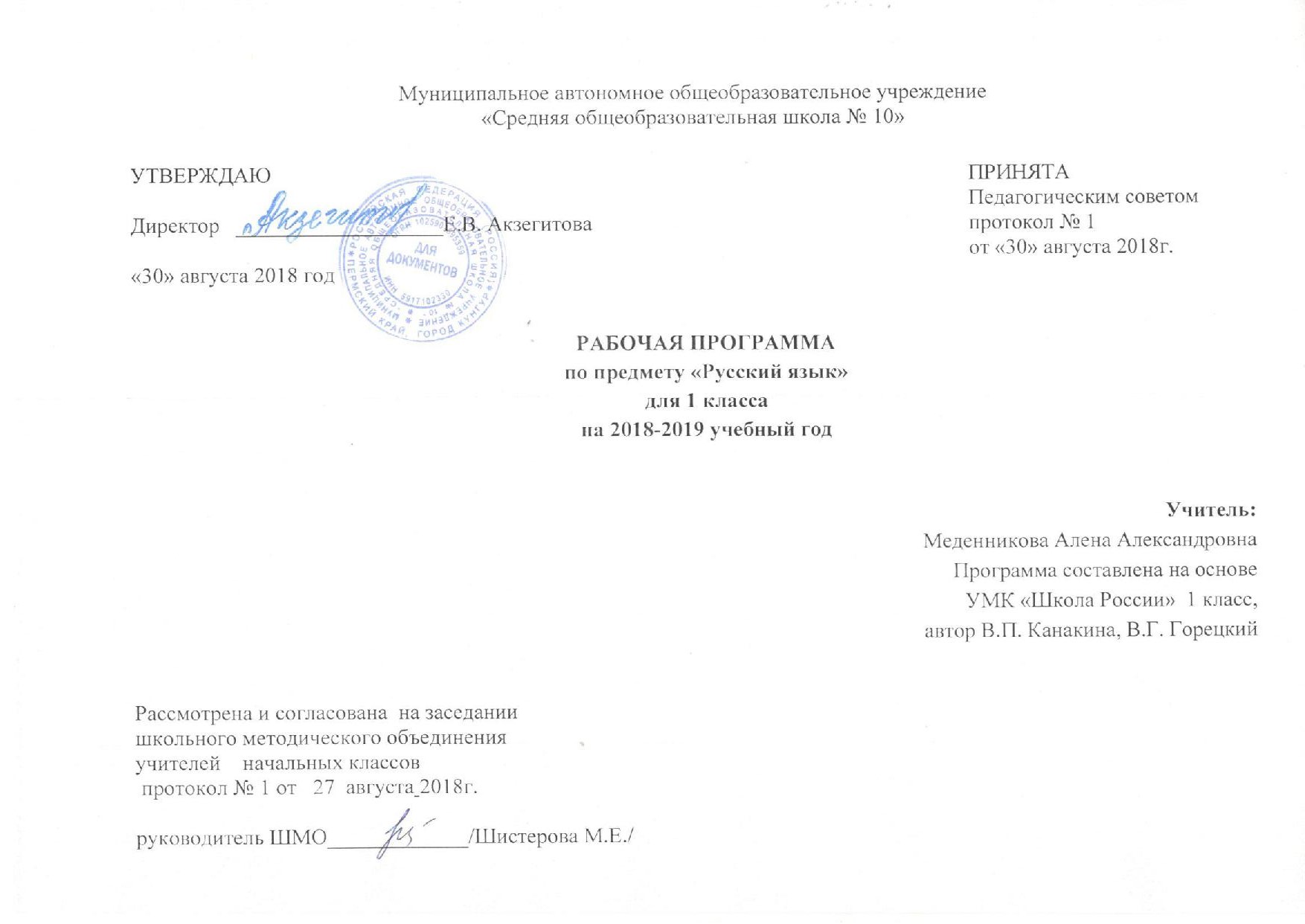 ПОЯСНИТЕЛЬНАЯ ЗАПИСКАДанная рабочая программа составлена для 1 класса общеобразовательной школы. Программа разработана на основе Федерального государственного образовательного стандарта начального общего образования, Концепции духовно-нравственного развития и воспитания личности гражданина России, примерной программы начального общего образования, примерной основной образовательной программы ОУ, авторской программы В.П. Канакиной, В.Г. Горецкого.Предмет «Русский язык» играет важную роль в реализации основных целевых установок начального образования: становлении основ гражданской идентичности и мировоззрения; формировании основ умения учиться и способности к организации своей деятельности; духовно-нравственном развитии и воспитании младших школьников.Содержание предмета направлено на формирование функциональной грамотности и коммуникативной компетентности. Русский язык является для младших школьников основой всего процесса обучения, средством развития их мышления, воображения, интеллектуальных и творческих способностей, основным каналом  социализации личности. Изучение русского языка в начальных классах – первоначальный этап системы лингвистического образования и речевого развития, обеспечивающий готовность выпускников начальной школы к дальнейшему образованию. Предмет «Русский язык» входит в образовательную область«Филология».Цели изучения предмета «Русский язык» в начальной школе:ознакомление обучающихся с основными положениями науки о языке и формирование на этой основе знаково-символического восприятия и логического мышленияобучающихся;формирование коммуникативной компетенции обучающихся (развитие устной и письменной речи, монологической и диалогической речи), а также навыков грамотного, безошибочного письма как показателя общей культурычеловека.Для достижения основных целей изучения предмета программа определяет следующие практические задачи:создать условия для развития речи, мышления, воображения обучающихся, формировать умение выбирать средства языка в соответствии с целями, задачами и условиямиобщения;формировать у младших школьников первоначальные представления о системе и структуре  русского языка: лексике, фонетике, графике, орфоэпии, морфемике (состав слова), морфологии исинтаксисе;формировать навыки культуры речи, умение правильно писать и читать, участвовать в диалоге, составлять несложные устные монологические высказывания и письменныетексты;воспитыватьу обучающихсяпозитивное эмоционально-ценностное отношение к русскому языку, чувство сопричастности к сохранению его уникальности и чистоты; формировать познавательный интерес к языку, стремление совершенствовать своюречь.Сроки реализации программы:Согласно базисному (образовательному) плану образовательных учреждений РФ, всего на изучение русского языка в начальной школе выделяется в 1 классе 165ч.(5ч. в неделю, 33 учебные недели), из них 45ч. на русский язык после курса обучения грамоте.Характеристика курса:Курс русского языка начинается с обучения грамоте. Обучение грамоте направлено на формирование навыка чтения и основ элементарного графического навыка, развитие речевых умений, обогащение и активизацию словаря, совершенствование фонематического слуха, осуществление грамматико-орфографической пропедевтики. Задачи обучения грамоте решаются на уроках обучения чтению и на уроках обучения письму. Обучение письму идѐт параллельно с обучением чтению с учѐтом принципа координации устной и письменной речи. Содержание обучения грамоте обеспечивает решение основных задач трѐх его периодов: добукварного (подготовительного), букварного (основного) и послебукварного (заключительного).Добукварный период является введением в систему языкового и литературного образования. Его содержание направлено на создание мотивации к учебной деятельности, развитие интереса к самому процессу чтения. Особое внимание на этом этапе уделяется выявлению начального уровня развитости устных форм речи у каждого ученика, особенно слушания и говорения. Еще одна из задач этого периода — приобщить ребѐнка к учебной деятельности, приучить к требованиям школы.Содержание букварного периода охватывает изучение первых согласных звуков и их буквенных обозначений; последующих гласных звуков и букв, их обозначающих; знакомство с гласными звуками, обозначающими два звука; знакомство с буквами, не обозначающими звуков. Специфическая особенность данного этапа заключается в непосредственном обучении чтению, усвоению его механизма.Послебукварный (заключительный) — повторительно-обобщающий этап. На данном этапе обучения грамоте осуществляется постепенный переход к чтению целыми словами, формируется умение читать про себя, развиваются и совершенствуются процессы сознательного, правильного, темпового и выразительного чтения слов, предложений, текстов. Обучающиеся знакомятся с речевым этикетом (словесные способы выражения приветствия, благодарности, прощания и т.д.) на основе чтения и разыгрывания ситуаций общения. В этот период дети начинают читать литературные тексты и включаются в проектную деятельность по подготовке «Праздника букваря», в ходе которой происходит осмысление полученных в период обучения грамоте знаний.После обучения грамоте начинается раздельное изучение русского языка и литературного чтения. Систематический курс русского языка представлен в программе следующими содержательными линиями:система языка (основы лингвистических знаний): лексика, фонетика и орфоэпия, графика, морфемика, грамматика (морфология исинтаксис);орфография ипунктуация;развитиеречи.Программа направлена на формирование у младших школьников представлений о языке как явлении национальной культуры и основном средстве человеческого общения, на осознание ими значения русского языка как государственного языка Российской Федерации, языка межнационального общения.В программе выделен раздел «Виды речевой деятельности». Его содержание обеспечивает ориентацию младших школьников в целях, задачах, средствах и значении различных видов речевой деятельности (слушания, говорения, чтения и письма). Развитие и совершенствование всех видов речевой деятельности является необходимым для овладения устной и письменной формами языка, культурой речи. Обучающиеся учатся адекватно воспринимать звучащую и письменную речь, анализировать свою и оценивать чужую речь, создавать собственные монологические устные высказывания и письменные тексты в соответствии с задачами коммуникации. Включение данного раздела в программу усиливает внимание к формированию коммуникативных умений и навыков, актуальных для практики общения младших школьников.Программа также предусматривает формирование у младших школьников представлений о лексике русского языка.  Освоение  знаний  о  лексике  способствует  пониманию  материальной  природы  языкового  знака  (слова  какединства звучания и значения); осмыслению роли слова в выражении мыслей, чувств, эмоций; осознанию словарного богатства русского языка и эстетической функции родного слова; овладению умением выбора лексических средств в зависимости от цели, темы и основной мысли, адресата, ситуаций и условий общения.Серьѐзное внимание уделяется в программе формированию фонетико-графических представлений о звуках и буквах русского языка. Чѐткое представление звуковой и графической формы важно для формирования всех видов речевой деятельности: аудирование (слушание), говорение, чтение и письмо.Кроме того, предусмотрено целенаправленное формирование первичных навыков работы с информацией. В ходе освоения русского языка формируются умения, связанные с информационной культурой: читать, писать, эффективно работать с учебной книгой, пользоваться лингвистическими словарями и справочниками. Обучающиесяработают с информацией, представленной в разных форматах (текст, рисунок, таблица и схема, модель слова, памятка). Они учатся анализировать, оценивать, преобразовывать и представлять полученную информацию, а также создавать новые информационныеобъекты.Помимо этого, уже в первом классе предполагается организация проектной деятельности (элементов проектной деятельности), которая способствует включению учащихся в активный познавательный процесс. Проектная деятельность позволяет закрепить, расширить, углубить полученные на уроках знания, создаѐт условия для творческого развития детей, формирования позитивной самооценки, навыков совместной деятельности со взрослыми и сверстниками, умений сотрудничать друг с другом, совместно планировать свои действия, вести поиск и систематизировать нужнуюинформацию.Содержание курса имеет концентрическое строение, предусматривающее изучение одних и тех же разделов и тем в каждом классе. Такая структура позволяет учитывать степень подготовки обучающихся к восприятию тех или иных сведений о языке, обеспечивает постепенное возрастание сложности материала и организует комплексное изучение грамматической теории, навыков правописания и развития речи. Языковой материал обеспечивает формирование у младших школьников первоначальных представлений о системе и структуре русского языка с учѐтом возрастных особенностей младших школьников, а также способствует усвоению ими норм русского литературного языка. Изучение орфографии и пунктуации, а также развитие устной и письменной речи обучающихся служит решению практических задач общения и формирует навыки, определяющие культурный уровень обучающихся.Результаты изучения учебного предмета «Русский язык»:Личностные:формирование чувства гордости за свою Родину, российский народ и историю России; осознание своей этнической и национальной принадлежности, формирование ценностей многонационального российского общества;формирование целостного, социально ориентированного взгляда на мир в его органичном единстве и разнообразии природы, народов, культур ирелигий;формирование уважительного отношения к иному мнению, истории и культуре другихнародов;овладение начальными навыками адаптации в динамично изменяющемся и развивающемсямире;принятие	и	освоение	социальной	роли	обучающегося,	развитие	мотивов	учебной	деятельности	и формирование личностного смыслаучения;развитие самостоятельности и личной ответственности за свои поступки, в том числе в информационной деятельности;формирование эстетических потребностей, ценностей ичувств;развитие этических чувств, доброжелательности и эмоционально-нравственной отзывчивости, понимания и сопереживания чувствам другихлюдей;формирование первоначальных представлений о единстве и многообразии языкового и культурного пространства России, о языке как основе национальногосамосознания;понимание обучающимися того, что язык представляет собой явление национальной культуры и основное средство человеческого общения, осознание значения русского языка как государственного языка Российской Федерации, языка межнациональногообщения;сформированность позитивного отношения к правильной устной и письменной речи как показателям общей культуры и гражданской позициичеловека;Метапредметные:Регулятивные:Умение понимать и принимать учебную задачу, сформулированнуюучителем;Умение сохранять учебную задачу урока (воспроизводить еѐ в ходе урока по просьбеучителя);Умение выделять из темы урока известные знания иумения;Умение планировать своѐ высказывание (продумывать, что сказать вначале, а что —потом);Умение планировать свои действия на отдельных этапах урока (целеполагание, проблемная ситуация, работа с информацией и пр. по усмотрениюучителя);Умение сверять выполнение работы по алгоритму, данному в учебнике или рабочейтетради;Умение осуществлять контроль, коррекцию и оценку результатов своейдеятельности;Умение фиксировать в конце урока удовлетворѐнность/неудовлетворѐнность своей работой на уроке (с помощью средств, предложенных учителем), позитивно относиться к своимуспехам/неуспехам.Познавательные:Умение понимать и толковать условные знаки и символы, используемые в учебнике для передачи информации (условные обозначения, выделения цветом, оформление в рамки ипр.);Умение находить и выделять под руководством учителя необходимую информацию из текстов, иллюстраций, в учебных пособиях ипр.;Умение понимать схемы учебника, передавая содержание схемы в словеснойформе;Умение понимать содержание текста, интерпретировать смысл, применять полученную информацию при выполнении заданий учебника, рабочей тетради или предложенныхучителем;Умение анализировать объекты с выделением отличительныхпризнаков;Умение проводить сравнение и классификацию объектов по заданнымкритериям;Умение устанавливать элементарные причинно-следственныесвязи;Умение строить рассуждение (или доказательство своей точки зрения) по теме урока в соответствии с возрастныминормами;Умение проявлять индивидуальные творческие способности при выполнении рисунков, схем, подготовке сообщений ипр.;Коммуникативные:Умение включаться в диалог с учителем исверстниками;Умение формулировать ответы навопросы;Умение слушать партнѐра по общению (деятельности), не перебивать, не обрывать на полуслове, вникать в смысл того, о чѐм говоритсобеседник;Умение договариваться и приходить к общемурешению;Умение излагать своѐ мнение и аргументировать свою точкузрения;Умение	интегрироваться	в	группу	сверстников,	проявлять	стремление	ладить	с	собеседниками,	не демонстрировать превосходство над другими, вежливообщаться;Умение признавать свои ошибки, озвучивать их, соглашаться, если на ошибки указываютдругие;Умение употреблять вежливые слова в случае неправоты «Извини, пожалуйста», «Прости, я не хотел тебя обидеть», «Спасибо за замечание, я его обязательно учту» идр.;Умение понимать и принимать совместно со сверстниками задачу групповой работы (работы в паре), распределять функции в группе (паре) при выполнениизаданий;Умение строить монологическое высказывание, владеть диалогической формой речи (с учѐтом возрастных особенностей,норм);Предметные: Обучение грамотеОбучающиеся должны знать/понимать:все звуки и буквы русскогоязыкаразличие между звуками и буквами; гласные и согласные звуки и буквы, ихобозначающие;слогообразующую роль гласного звука вслове;гласные ударные ибезударные;согласные твѐрдые и мягкие, обозначение мягкости согласных написьме;согласные только твѐрдые, согласные толькомягкие;согласные, парные по звонкости иглухости;гигиенические правилаписьма.Обучающиеся должны уметь:вычленять отдельные звуки в словах, определять ихпоследовательность;правильно называть звуки и буквы, их обозначающие (в том числе мягкие и твѐрдые согласные, йотированныегласные)соотносить количество звуков и букв всловах;определять место ударения вслове;вычленять слова изпредложений;чѐтко, без искажений писать прописные и строчные буквы, их соединения в слогах исловах;правильно списывать слова ипредложения;грамотно писать под диктовку слова и предложения из 3-5 слов, написание которых не расходится с произношением;правильно употреблять прописную букву в начале предложения, знаки препинания вконце;устно составлять 3-5 предложений на заданнуютему;читать слово орфографически и соблюдать орфоэпические нормы (норм литературного произношения) в наиболее употребительныхсловах;передавать	в	устной	речи	эмоциональную	окраску	предложений	и	выбирать	интонацию, соответствующую речевойситуации;Русский языкОбучающиеся должны знать/понимать:правила написания слов с сочетаниями жи – ши, ча – ща, чу – щу; с йотированнымигласными;правописание слов с непроверяемыми орфограммами (в рамках изученногоматериала);виды предложений по цели высказывания, по эмоциональной окраске (без введениятерминов);основы норм русского литературного языка (орфоэпических, лексических, грамматических) и правил речевогоэтикета;Обучающиеся должны уметь:соотносить количество звуков и букв в словах с мягким знаком, с йотированнымисогласными;проводить фонетический анализслова;различать части слов – существительное, прилагательное, глагол – по их функциям (без введения терминов);пользоваться основными формулами речевого этикета при встрече, прощании, обращении к другим людям;списывать текст, не искажая начертания прописных и строчных букв, правильно соединяя буквы всловах;писать под диктовку слова, предложения и тексты, включающие 15-17слов;самостоятельно составлять и записывать текст из 3-5 разных по цели высказывания предложений на заданнуютему;применять орфографические правила и правила постановки знаков препинания (в объѐме изученного) при записи собственных и предложенныхтекстов;проверять написанное, способность контролировать своидействия;находить, сравнивать, классифицировать и характеризовать такие языковые единицы, как звук и буква, часть слова, часть речи, член предложения, простоепредложение.Содержание начального общего образования по учебному предмету «Русский язык» Речевая деятельностьСлушаниеОсознание цели и ситуации устного общения. Адекватное восприятие звучащей речи. Понимание на слух информации, содержащейся в предложенном тексте, определение основной мысли текста, передача его содержания по вопросам.ГоворениеВыбор языковых средств в соответствии с целями и условиями для эффективного решения коммуникативной задачи. Практическое овладение диалогической формой речи. Овладение умениями начать, поддержать, закончить разговор, привлечь внимание. Практическое овладение устными монологическими высказываниями в соответствии с учебной задачей (описание, повествование, рассуждение). Овладение нормами речевого этикета в ситуациях учебного и бытового общения. Соблюдение орфоэпических норм и правильной интонации.ЧтениеПонимание учебного текста. Выборочное чтение с целью нахождения необходимого материала. Нахождение информации, заданной в тексте в явном виде. Формулирование простых выводов на основе информации, содержащейся в тексте. Интерпретация и обобщение содержащейся в тексте информации. Анализ и оценка содержания, языковых особенностей и структуры текста.ПисьмоОвладение разборчивым аккуратным письмом с учѐтом гигиенических требований к этому виду учебной  работы. Списывание, письмо под диктовку в соответствии с изученнымиправилами.Обучение грамотеФонетикаЗвуки речи. Осознание единства звукового состава слова и его значения. Установление числа и последовательности звуков в слове. Сопоставление слов, различающихся одним или несколькими звуками. Составление звуковых моделей слов. Сравнение моделей различных слов. Подбор слов к определѐнной модели. Различение гласных и согласных звуков, гласных ударных и безударных, согласных твѐрдых и мягких, звонких и глухих. Представление о слоге. Деление слов на слоги. Определение места ударения.ГрафикаРазличение звука и буквы (буква обозначает звук). Овладение позиционным способом обозначения звуков буквами. Представление о гласных буквах как о показателях твѐрдости-мягкости согласных звуков. Функция букв е, ѐ, ю, я. Мягкий знак как показатель мягкости предшествующего согласного звука. Знакомство с русским алфавитом как последовательностью букв.ЧтениеФормирование навыка слогового чтения (ориентация на букву, обозначающую гласный звук). Плавное слоговое чтение и чтение целыми словами со скоростью, соответствующей индивидуальному темпу ребѐнка. Осознанное чтение слов, словосочетаний, предложений и коротких текстов. Чтение с интонациями и паузами в соответствии со знаками препинания. Формирование осознанности и выразительности чтения на материале небольших текстов. Знакомство с орфоэпическим чтением (при переходе к чтению целыми словами). Орфографическое проговаривание как средство самоконтроля при письме под диктовку и присписывании.ПисьмоУсвоение гигиенических требований при письме. Развитие мелкой моторики пальцев и свободы движения руки. Развитие умения ориентироваться на пространстве листа в тетради и на пространстве классной доски. Овладение начертанием письменных прописных и строчных букв. Письмо букв, буквосочетаний, слогов, слов, предложений с соблюдением гигиенических норм. Овладение разборчивым, аккуратным письмом. Письмо под диктовку слов и предложений, написание которых не расходится с их произношением. Усвоение приѐмов и последовательности правильного списывания текста.Слово и предложениеВосприятие слова как объекта изучения, материала для анализа. Наблюдение над значением слова. Различение слова и предложения. Выделение слов в предложении, изменение их порядка. Интонация в предложении. Моделирование предложения в соответствии с заданной интонацией.ОрфографияЗнакомство с правилами правописания и их применение:раздельное написаниеслов;обозначение гласных после шипящих (ча – ща, чу – щу, жи –ши);прописная буква в начале предложения, в именахсобственных;перенос слов по слогам без стечениясогласных;знаки препинания в концепредложения.Развитие речиПонимание прочитанного текста при самостоятельном чтении вслух и при его прослушивании. Составление небольших рассказов повествовательного характера по серии сюжетных картинок, материалам собственных игр, занятий, наблюдений, на основе опорных слов.Систематический курсФонетика и орфоэпияРазличение гласных и согласных звуков. Нахождение в слове ударных и безударных гласных  звуков.  Различение мягких и твѐрдых согласных звуков, определение парных и непарных по твѐрдости-мягкости согласных звуков. Различение звонких и глухих согласных звуков, определение парных и непарных по звонкости-глухости согласных звуков. Определение качественной характеристики звука: гласный или согласный; гласный – ударный или безударный; согласный – твѐрдый или мягкий, звонкий или глухой, парный или непарный по твѐрдости/мягкости, звонкости/глухости. Деление слов на слоги. Слогообразующая роль гласных звуков. Словесное ударение и логическое (смысловое) ударение в предложениях. Словообразующая функция ударения. Ударение, произношение звуков и сочетаний звуков в соответствии с нормами современного русского литературного языка. Фонетический анализ слова.ГрафикаРазличение звуков и букв. Обозначение на письме твѐрдости и мягкости согласных звуков. Использование на письме разделительных «ь» и «ъ».Установление соотношения звукового и буквенного состава слов в словах с мягким знаком, в словах с йотированными гласными, в словах с непроизносимыми согласными.Использование небуквенных графических средств: пробела между словами, знака переноса, красной строки (абзаца), пунктуационных знаков (в пределах изученного).Знание алфавита: правильное называние букв, их последовательности. Использование алфавита при работе со словарями, справочниками, каталогами.ЛексикаПонимание слова как единства звучания и значения. Выявление слов, значение которых требует уточнения. Определение значения слова по тексту или уточнение значения с помощью толкового словаря. Представление об однозначных и многозначных словах, о прямом и переносном значении слова, о синонимах, антонимах, омонимах (без введения терминов). Наблюдение за их использованием в речи. Работа с разными словарями (толковым, орфографическим, орфоэпическим, синонимов, антонимов)МорфологияПредставление о таких частях речи, как имя существительное, имя прилагательное, глагол (без введения терминов),  их  значение  и  употребление.  Различение  имѐн  существительных,  отвечающих  на  вопросы  «кто?» и«что?». Умение опознавать имена собственные.СинтаксисРазличение предложения, словосочетания, слова (осознание их сходства и различия). Различение предложений по цели высказывания (повествовательные, вопросительные, побудительные), по эмоциональной окраске (восклицательные и невосклицательные). Установление связи между словами в словосочетании и предложении. Нахождение главных членов предложения, различение главных и второстепенных членов.Орфография и пунктуацияФормирование орфографической зоркости, использование разных способов проверки орфограмм в зависимости от места орфограммы в слове. Использование орфографического словаря.Применение правил правописания и пунктуации:сочетания жи – ши, ча – ща, чу – щу в положении подударением;сочетания чк – чн, чт, нч,щн;переносслов;прописная буква в начале предложения, в именахсобственных;проверяемые безударные гласные в корнеслова;парные звонкие и глухие согласные в корнеслова;непроизносимыесогласные;непроверяемые гласные и согласные в корне слова (на ограниченном перечнеслов);гласные и согласные в неизменяемых на письмеприставках;раздельное написание предлогов с другими частямиречи;знаки препинания в конце предложения: точка, вопросительный и восклицательныезнаки;Развитие речиОсознание ситуации общения (с какой целью, с кем и где оно происходит). Практическое овладение диалогической формой речи. Выражение собственного мнения, его аргументация с учѐтом ситуации общения. Овладение основными умениями вести разговор (начать, поддержать, закончить разговор, привлечь внимание). Овладение нормами речевого этикета в ситуациях учебного и бытового общения, в том числе с помощью средств ИКТ. Практическое овладение умением строить устное монологическое высказывание на определѐнную тему с использованием разных типов речи (описание, повествование,рассуждение).Формирование представлений о тексте, его признаках, смысловом единстве предложений в тексте. Комплексная работа над структурой текста: озаглавливание, корректирование порядка предложений и частей текста.Создание небольших собственных текстов и корректирование заданных текстов с учѐтом точности, правильности, богатства и выразительности письменной речи; использование в текстах синонимов и антонимов.Система оценки достижений обучающихсяКонтроль уровня достижений обучающихся 1 класса при изучении учебного предмета «Русский язык» проводится в форме письменных работ, диктантов, контрольных списываний.Диктанты и контрольные списывания являются средствами проверки орфографических и пунктуационных умений и навыков обучающихся. В качестве диктанта предлагаются связные тексты – авторские или составленные учителем – которые включают определенное количество изученных орфограмм (около 60% от общего количества слов). Слова, правила правописания которых еще не изучались или находятся на стадии изучения, не могут быть включены в текст. Тематика текста должна быть близкой детям, предложения должны быть простыми по структуре, различными по цели высказывания. Для контрольных списываний предлагаются тексты с пропусками или деформированные тексты, учитывающие вышеизложенные требования.Согласно	нормам	СанПиН	2.4.1178-02	обучающимся	1	классов	отметка	не	выставляется.Календарно-тематическое планирование по русскому языку (обучение грамоте)Календарно-тематическое планирование по русскому языку (систематический курс)Список литературы:Канакина В. П. Русский язык. Сборник рабочих программ «Школа России». 1-4 классы: пособие для учителей общеобразоват. учреждений. – М.: Просвещение,2012.Канакина В. П. Русский язык. Рабочие программы. 1-4 классы. Предметная линия учебников «Школа России»: пособие для учителей общеобразовательных учреждений – М.: Просвещение,2012.Канакина В. П. Русский язык. 1 класс: учеб.для общеобразоват. учреждений. В 2 ч. – М.: Просвещение,2012.Канакина. В. П. Русский язык. 1 класс: рабочая тетрадь: пособие для учащихся общеобразоват. учреждений. – М.: Просвещение,2017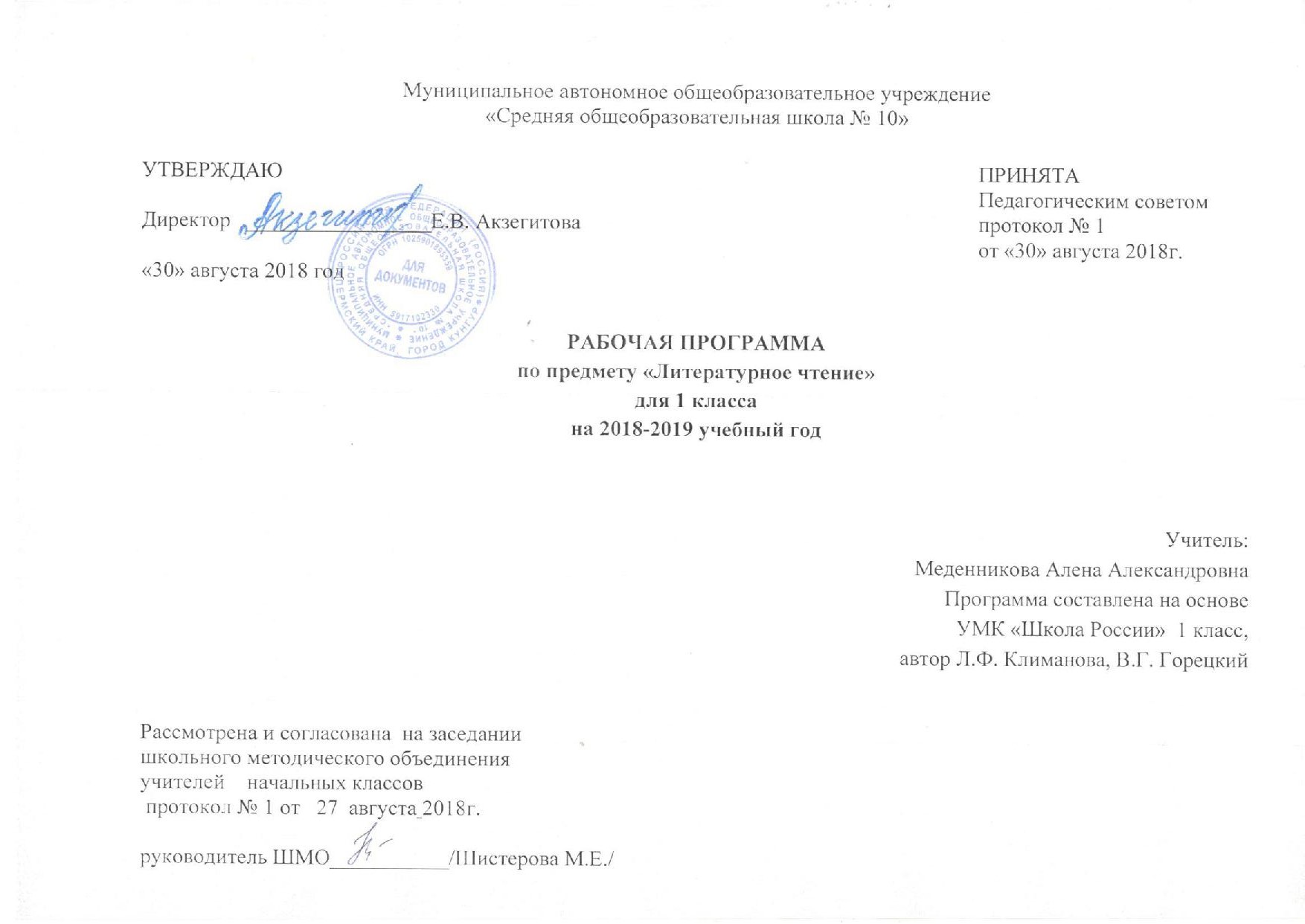 ПОЯСНИТЕЛЬНАЯ ЗАПИСКАДанная рабочая программа составлена для 1 класса общеобразовательной школы. Программа разработана на основе Федерального государственного образовательного стандарта начального общего образования, примерной основной образовательной программы начального общего образования, примерной основной образовательной программы ОУ, авторской программы В. Г. Горецкого, В. А. Кирюшкина, А. Ф. Шанько.Предмет «Литературное чтение» играет важную роль в реализации основных целевых установок начального образования: формировании основ умения учиться и способности к организации своей деятельности; развитии и воспитании младших школьников.Содержание предмета в большей степени способствует формированию коммуникативных универсальных учебных действий и нравственному воспитанию обучающихся. «Литературное чтение» представляет собой учебный предмет, который призван ввести детей в мир художественной литературы, сформировать средствами художественного слова образные представления о человеке и окружающем его мире. На уроках литературного чтения у учащихся формируется отношение к изображенным жизненным явлениям, пробуждается интерес к книгам и чтению, закладываются основы читательской культуры личности и воспитываются общечеловеческие и  национальные нравственно-этическиеценности.Цели изучения предмета «Литературное чтение» в начальной школе:формирование у учащихся начальных представлений о языке как составляющей целостной картинымира;формирование коммуникативной компетенции учащихся – развитие устной и письменной речи, монологической и диалогической речи, первоначальные навыки грамотного, безошибочного письма как показателя общей культурычеловека;развитие художественно-творческих и познавательных способностей, эмоциональной отзывчивости при чтении, формирование эстетического отношения к искусствуслова;формирование первоначальных навыков работы с учебными и научно-познавательнымитекстами;воспитание интереса к чтению икниге;обогащение нравственного опыта младшихшкольников;развитие нравственных чувств, уважения к культуре народов многонациональной России и другихстран.Сроки реализации программы:Согласно	базисному	(образовательному)	плану	образовательных	учреждений	РФ,	учебный	предмет«Литературное чтение» рассчитан в 1 классе на 132ч (4ч в неделю, 33 учебные недели), из них 94ч на уроки обучения грамоте и 40ч на уроки литературного чтения.Структура курса:Программа по изучению русского языка в младших классах школы предусматривает три взаимосвязанных, но обладающих определенной самостоятельностью учебных курса:Обучение грамоте, развитие речи и внеклассноечтение.Литературное чтение (классное и внеклассное) и развитиеречи.Фонетика, лексика, грамматика, правописание и развитиеречи.Начальным этапом изучения литературного чтения в первом классе является курс «Обучение грамоте» (обучение чтению). Обучение чтению идет параллельно с обучением письму с учетом принципа координации устной  и письменной речи. Наряду с формированием основ элементарного графического навыка и навыка чтения расширяется кругозор детей, развиваются речевые умения, обогащается и активизируется словарь, совершенствуется фонематический слух, осуществляется грамматико-орфографическая пропедевтика. Основной метод обучения первоначальному чтению и письму – звуковойаналитико-синтетический.«Литературное чтение» как систематический курс начинается в 1 классе сразу после обучения грамоте. Программа включает произведения устного творчества народов России и зарубежных стран, произведения классиков отечественной и зарубежной литературы и современных писателей России и других, некоторые основные литературные жанры: сказки, стихи, рассказы, фольклорные жанры.В процессе проведения занятий у школьников формируется первоначальный навык чтения как один из важнейших видов речевой и мыслительной деятельности. В 1 классе дети овладевают сознательным, правильным, плавным слоговым чтением с частичным переходом на чтение целыми словами, элементарными умениями и навыками работы с текстом и книгой. Совершенствованию звуковой, произносительной речи детей, устранению недочетов  произношения   уделяется постоянное внимание как на уроках обучения грамоте, так и на других уроках  по каждому из предметов начального цикла в процессе общения с детьми. Знания и умения, полученные ученикаминауроках обучения грамоте, применяются ими в процессе коллективного чтения-рассматривания детских книг на специальных занятиях внеклассным чтением.Результаты изучения учебного предмета «Литературное чтение» Личностные результаты:формирование чувства гордости за свою Родину, еѐ историю, российский народ, становление гуманистических и демократических ценностных ориентации многонационального российскогообщества;формирование средствами литературных произведений целостного взгляда на мир в единстве и разнообразии природы, народов, культур ирелигий;воспитание художественно-эстетического вкуса, эстетических потребностей, ценностей и чувств на основе опыта слушания и заучивания наизусть произведений художественнойлитературы;развитие этических чувств, доброжелательности и эмоционально-нравственной отзывчивости, понимания и сопереживания чувствам другихлюдей;формирование уважительного отношения к иному мнению, истории и культуре других народов, выработка умения терпимо относиться к людям иной национальнойпринадлежности;овладение начальными навыками адаптации к школе, к школьномуколлективу;принятие и освоение социальной роли обучающегося, развитие мотивов учебной деятельности и формирование личностного смыслаучения;развитие самостоятельности и личной ответственности за свои поступки на основе представлений о нравственных нормахобщения;развитие навыков сотрудничества со взрослыми и сверстниками в разных социальных ситуациях, умения избегать конфликтов и находить выходы из спорных ситуаций, умения сравнивать поступки героев литературных произведений со своими собственными поступками, осмысливать поступкигероев;наличие мотивации к творческому труду и бережному отношению к материальным и духовным ценностям, формирование установки на безопасный, здоровый образжизни.Метапредметные результаты:овладение способностью принимать и сохранять цели и задачи учебной деятельности, поиска средств еѐ осуществления;освоение способами решения проблем творческого и поисковогохарактера;формирование умения планировать, контролировать и оценивать учебные действия в соответствии с поставленной задачей и условиями еѐ реализации, определять наиболее эффективные способы достижениярезультата;формирование	умения	понимать	причины	успеха/неуспеха	учебной	деятельности	и	способности конструктивно действовать даже в ситуацияхнеуспеха;использование знаково-символических средств представления информации окнигах;активное использование речевых средств для решения коммуникативных и познавательныхзадач;использование различных способов поиска учебной информации в справочниках, словарях, энциклопедиях и интерпретации информации в соответствии с коммуникативными и познавательнымизадачами;овладение навыками смыслового чтения текстов в соответствии с целями и задачами, осознанного построения речевого высказывания в соответствии с задачами коммуникации и составления текстов в устной и письменной формах;овладение логическими действиями сравнения, анализа, синтеза, обобщения, классификации по родовидовым признакам, установления причинно-следственных связей, построениярассуждений;готовность слушать собеседника и вести диалог, признавать различные точки зрения и право каждого иметь и излагать своѐ мнение и аргументировать свою точку зрения и оценкусобытий;умение договариваться о распределении ролей в совместной деятельности, осуществлять взаимный контроль в совместной деятельности, общей цели и путей еѐ достижения, осмысливать собственное поведение и поведение окружающих;готовность конструктивно разрешать конфликты посредством учѐта интересов сторон исотрудничества.Предметные:читать текст вслух целыми словами в темпе не менее 50 слов в минуту без искаженийслов;читать текст про себя с воспроизведением его содержания повопросам;читать небольшой художественный текст выразительно, соблюдая интонацию предложений различноготипа;практически различать сказку, рассказ истихотворение;объяснять заглавие прочитанногопроизведения;высказывать свое отношение к содержанию прочитанного, к поступкамгероев;устно рисовать словесную картину к отдельным эпизодамтекста;пересказывать небольшое произведение с отчетливо выраженным сюжетом, сообщая последовательность изложениясобытий;делить текст на части в соответствии с предложеннымпланом;отгадыватьзагадки;находить в тексте слова, характеризующие поступкигероя;различать слова автора игероев;определять тему произведения позаглавию;различать и называть сказки о животных и бытовыесказки;находить в тексте сравнения (простейшее средство художественной выразительности) с опорой на слова точно, как,словно;ориентироваться в учебной книге: уметь пользоваться оглавлением, методическим аппаратомучебника;составлять рассказ по предложенным опорным словам или картинномуплану.самостоятельно выбирать и читатькниги;высказывать оценочные суждения о прочитанном произведении (герое,событии);определять содержание книги по заглавию,аннотации;находить в словаре значение неизвестногослова.Содержание начального общего образования по учебному предмету «Литературное чтение»Раздел «Круг детского чтения» включает произведения устного творчества народов России и зарубежных стран, произведения писателей России и других стран. Программа включает все основные литературные жанры: сказки, стихи, рассказы, басни, драматические произведения.Учащиеся работают с книгами, учатся выбирать их по своим интересам. Новые книги пополняют знания об окружающем мире, жизни сверстников, об их отношении друг к другу, труду, к Родине. В процессе обучения обогащается духовно-нравственный, социальный и эстетический опыт ребѐнка, формируя у школьников  читательскую самостоятельность.Программа предусматривает также знакомство с книгой как источником различного вида информации и формирование библиографическихумений.Раздел «Виды речевой и читательской деятельности» включает все виды речевой и читательской деятельности (умение читать, слушать, говорить и писать) и работу с разными видами текстов. Раздел направлен на формирование речевой культуры учащихся, на совершенствование коммуникативных навыков, главным из которых является навык чтения.Учащиеся постепенно овладевают рациональными приѐмами чтения и понимания прочитанного, орфоэпическими и интонационными нормами чтения, слов и предложений.Параллельно с формированием навыка беглого, осознанного чтения ведѐтся целенаправленная работа по развитию умения постигать смысл прочитанного, обобщать и выделять главное. Учащиеся овладевают приѐмами выразительного чтения.Совершенствование устной речи (умения слушать и говорить) проводится параллельно с обучением чтению. Совершенствуются умения воспринимать на слух высказывание или чтение собеседника, понимать цели речевого высказывания, задавать вопросы по услышанному или прочитанному произведению, высказывать свою точку зрения. Усваиваются продуктивные формы диалога, формулы речевого этикета в условиях учебного и внеучебного общения. Знакомство с особенностями национального этикета и общения людей проводится на основе литературных (фольклорных и классических) произведений. Совершенствуется монологическая речь учащихся (с опорой на авторский текст, на предложенную тему или проблему для обсуждения), целенаправленно пополняется активный словарный запас.Особое место в программе отводится работе с текстом художественного произведения. На уроках литературного  чтения  совершенствуется  представление  о  текстах  (описание,  рассуждение,  повествование  –   безтерминов); учащиеся сравнивают художественные и научно-познавательные тексты, учатся соотносить заглавие с содержанием текста (его темой, главной мыслью).Программой предусмотрена литературоведческая пропедевтика. Учащиеся получают первоначальные представления об основной мысли читаемого литературного произведения, об основных жанрах литературных произведений (рассказ, стихотворение, сказка), особенностях малых фольклорных жанров (загадка, пословица, считалка, прибаутка).При анализе художественного текста на первый план выдвигается художественный образ (без термина). Сравнивая художественный и научно-познавательный тексты, учащиеся осознают, что перед ними не просто познавательные интересные тексты, а именно произведения словесного искусства. Слово становится объектом внимания читателя и осмысливается как средство создания словесно-художественного образа, через который автор выражает свои мысли и чувства.На основе чтения и анализа прочитанного текста учащиеся осмысливают поступки, характер и речь героя, обсуждают мотивы поведения героя, соотнося их с нормами морали, осознают духовно- нравственный смысл прочитанного произведения.Раздел «Опыт творческой деятельности» раскрывает приѐмы и способы деятельности, которые помогут учащимся адекватно воспринимать художественное произведение и проявлять собственные творческие способности. При работе с художественным текстом (со словом) используется жизненный опыт ребѐнка и активизируются  образные представления, возникающие у него в процессе чтения, развивается умение воссоздавать словесные образы  в соответствии с авторским текстом. Такой подход обеспечивает полноценное восприятие литературного произведения, формирование нравственно-эстетического отношения к действительности. Учащиеся выбирают произведения (отрывки из них) для чтения по ролям, словесного рисования, инсценирования и декламации,  выступают в роли актѐров, режиссѐров ихудожников.Система оценки достижений обучающихсяКонтроль уровня достижений обучающихся 1 класса при изучении учебного предмета «Литературное чтение» проводится в форме индивидуального или фронтального устного опроса.Возможны письменные работы - небольшие по объему (ответы на вопросы, описание героя или события), а также самостоятельные работы с книгой, иллюстрациями и оглавлением, небольшие тестовые работы.Согласно	нормам	СанПиН	2.4.1178-02	обучающимся	1	классов	отметка	не	выставляется.Календарно-тематическое планирование по литературному чтению (обучение грамоте)Календарно-тематическое планирование по литературному чтению (систематический курс)Список литературы:М.В. БойкинаЛитературное чтение: рабочая тетрадь. 1 класс. –  М.: Просвещение,2012гГ. Горецкий Азбука. 1 класс. Учебник для образовательных учреждений. В 2 ч. – М.: Просвещение,2012г.Т.В. Игнатьева Поурочные разработки по обучению грамоте: 1 класс: к учебнику Горецкого В.Г. «Азбука» – М.: Экзамен, 2012гЛ.Ф. Климанова Литературное чтение. 1 класс. Учеб. Для общеобразоват. учреждений. В 2 ч. – М.: Просвещение,2012.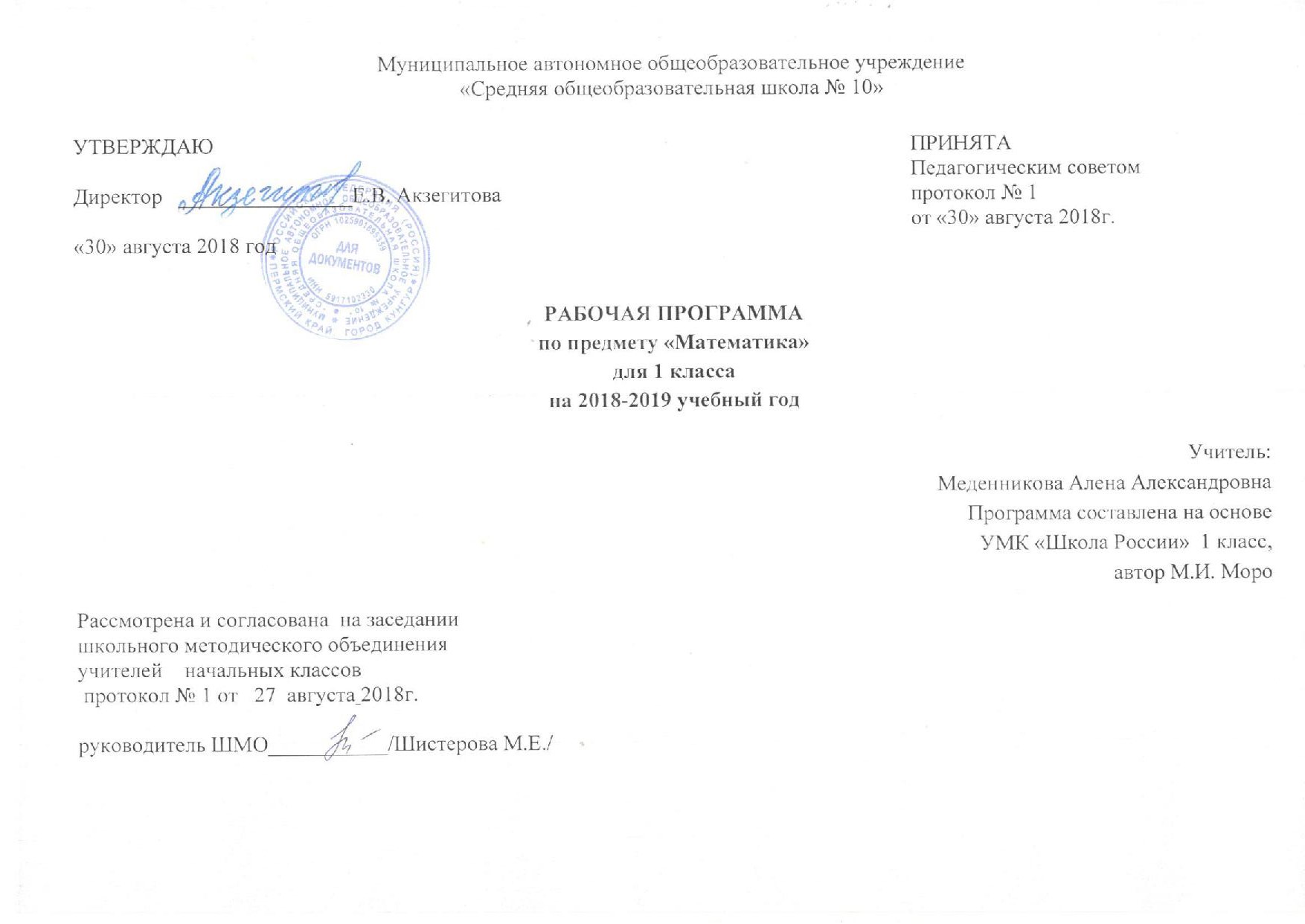 ПОЯСНИТЕЛЬНАЯ ЗАПИСКАДанная рабочая программа составлена для 1 класса общеобразовательной школы. Программа разработана на основе Федерального государственного образовательного стандарта начального общего образования, примерной основной образовательной программы начального общего образования, примерной основной образовательной программы ОУ, авторской программы М.И. Моро, Ю.М. Колягиной, М.А. Бантовой «Математика».Предмет «Математика» играет важную роль в реализации основных целевых установок начального  образования: формировании основ умения учиться и способности к организации своей деятельности; развитии и воспитании младшихшкольников.Содержание предмета в большей степени способствует формированию познавательных универсальных учебных действий. Математика является для младших школьников средством развития логического и абстрактного мышления, пространственных представлений, показывает связь изучаемого материала с реальной жизнью. Изучение математики  в начальных классах – первоначальный этап системы образования и развития, обеспечивающий готовность выпускников начальной школы к дальнейшему образованию. Предмет «Математика» является пропедевтическим курсом.Цели изучения предмета «Математика» в начальной школе:развитие образного и логического мышления, воображения; формирование предметных умений и навыков, необходимых для успешного решения учебных и практических задач, продолженияобразования;формирование   первоначальных   представлений   о   математике,   освоение   основматематическихзнаний;воспитаниеинтересакматематике,формированиепредставленияонеобходимостииспользованияматематических знаний в повседневной жизни.Для достижения основных целей изучения предмета сформулированы практические задачи:формировать умения планировать этапы предстоящей работы, определять последовательность предстоящих действий; осуществлять контроль и оценку их правильности, поиск путей преодоленияошибок;развивать логическое мышление и речь, формировать умения логически обосновывать суждения, проводить несложные систематизации, приводить примеры, использовать язык математики (словесный, символический, графический) для иллюстрации идоказательства;формировать навыки устных и письменных вычислений, представление об алгоритмах решения текстовыхзадач;формировать пространственные и геометрические представления, представления о числе как результате счѐта и измерения, о принципе записичисел.Сроки реализации программы:Согласно базисному (образовательному) плану образовательных учреждений РФ, на изучение математики в начальной школе выделяется в 1 классе 132ч (4ч в неделю, 33 учебные недели).Структура курса:Начальный курс математики является интегрированным курсом: в нем объединен арифметический, алгебраический и геометрический материал. Основу начального курса составляют представления о натуральном числе и нуле, о четырех арифметических действиях с целыми неотрицательными числами и важнейших их свойствах, а также основанное на этих знаниях осознанное и прочное усвоение приемов устных и письменных вычислений.Кроме того, важное место занимает ознакомление с величинами и их измерением. Курс предполагает формирование у детей пространственных представлений, ознакомление обучающихся с различными геометрическими фигурами и некоторыми их свойствами, с простейшими чертежными и измерительными приборами.Включение в программу элементов алгебраической пропедевтики позволяет повысить уровень формируемых обобщений, что способствует развитию абстрактного мышления обучающихся.Обучение математике в младших классах (как и другим предметам) основано на сочетании обучения и воспитания, развитии познавательных способностей школьников, практической направленности обучения, выработке необходимых для этого умений. Большое значение в связи со спецификой математического материала придается учету возрастных и индивидуальных особенностей детей и реализации дифференцированного подхода вобучении.Результаты изучения учебного предмета «Математика» Личностные:начальные (элементарные) представления о самостоятельности и личной ответственности в процессе обученияматематике;начальные представления о математических способах познаниямира;начальные представления о целостности окружающегомира;понимание смысла выполнения самоконтроля и самооценки результатов своей учебной деятельности (начальный этап) и того, что успех в учебной деятельности в значительной мере зависит от самогообучающегося;проявление мотивации учебно-познавательной деятельности и личностного смысла учения, которые базируются на необходимости постоянного расширения знаний для решения новых учебных задач и на интересе к учебному предмету«Математика»;освоение положительного и позитивного стиля общения со сверстниками и взрослыми в школе идома;понимание и принятие элементарных правил работы в группе: проявление доброжелательногоотношения к сверстникам, стремления прислушиваться к мнению одноклассников ипр.;начальные представления об основах гражданскойидентичности;понимание необходимости бережного отношения к природе, к своему здоровью и здоровью другихлюдей.МетапредметныеРегулятивные:умение ставить перед собой цель, планировать свои действия для еѐдостижения;умение следовать составленному плану для учебныхзадач;умение осуществлять самоконтроль и самооценку своейдеятельности Познавательные:умение понимать и строить простые модели (в форме схематических рисунков) математических понятий и использовать их при решении текстовыхзадач;умение понимать и толковать условные знаки и символы, используемые в учебнике для передачи информации (условные обозначения, выделения цветом, оформление в рамки ипр.);сравнение	объектов	с	целью	выявления	их	сходств	и	различий,	различать	существенные	и несущественныепризнаки;умение определять закономерность следования объектов и использовать еѐ для выполнениязадания;умение выбирать основания для классификации объектов и проводить ихклассификацию;их;осуществление синтеза как составления целого изчастей;начальное представление о базовых межпредметных понятиях: числе, величине, геометрическойфигуре;умение находить и читать информацию, представленную разнымиспособами;выделение из предложенного текста (рисунка) информации по заданнойтеме; Коммуникативные:умение задавать вопросы и отвечать на вопросысобеседника;умение воспринимать и обсуждать различные точки зрения и подходы к выполнению задания,  оцениватьумение уважительно вести диалог стоварищами;принимать  участие  в  работе  в  паре  и  в  группе  с  одноклассниками:  определять  общие  цели работы,намечать способы их достижения, распределять роли в совместной деятельности, анализировать ход и результаты проделанной работы под руководством учителя;понимание и принятие элементарных правил работы в группе: проявление доброжелательного отношения к сверстникам, способность прислушиваться к мнению одноклассников ипр.;осуществление взаимного контроля и оказание необходимойвзаимопомощи.ПредметныеЧисла и величины:умение оценивать количество предметов числом и проверять сделанные оценки подсчетом в пределах20;умение вести счет, как в прямом, так и в обратном порядке в пределах20;способность записывать и сравнивать числа в пределах20;распознавание	последовательности	чисел,	составленной	по	определенному	правилу,	способность устанавливать данное правило, продолжать последовательность в соответствииему;умение выполнять классификацию чисел по заданному или самостоятельно установленномупризнаку;умение читать и записывать значения величины длины, используя единицы измерения этой величины (1см, 1дм) и соотношение междуними.Арифметические действия:понимание смысла арифметических действий (сложение и вычитание), умение отражать это на схемах и в математических записях с использованием знаков действий и знакаравенства;выполнение сложения и вычитания, с использованием общего приѐма прибавления (вычитания) почастям; выполнение сложения с применением переместительного свойствасложения;выполнение вычитания с использованием знания состава чисел из двух слагаемых и взаимосвязи между сложением и вычитанием (в пределах10);умение объяснять приѐм сложения (вычитания) с переходом через разряд в пределах20. Работа с текстовымизадачами:умение решать задачи (в 1 действие), в том числе и задачи практическогосодержания;умение составлять по серии рисунков рассказ с использованием математическихтерминов;способность отличать текстовую задачу от рассказа; дополнять текст до задачи, вносить нужные изменения;способность устанавливать связь между данными, представленными в задаче, и искомым, отражать еѐ на моделях, выбирать и объяснять арифметическое действие для решениязадачи;умение составлять задачу по рисунку, по схеме, порешению Пространственные отношения. Геометрическиефигуры:умение понимать смысл слов (слева, справа, вверху, внизу и др.), описывающих положение предмета на плоскости и в пространстве, следовать инструкции, описывающей положение предмета наплоскости;умение описывать взаимное расположение предметов на плоскости и в пространстве (слева, справа, левее, правее; вверху, внизу, выше, ниже; перед, за,между);умение  находить  в окружающем  мире  предметы  (части  предметов),  имеющие  формумногоугольника,круга;умение распознавать, называть и изображать геометрические фигуры (точка, линии, прямая, отрезок, луч,ломаная, многоугольник, круг);умение находить сходство и различие геометрических фигур (прямая, отрезок,луч). Геометрическиевеличины:измерять (с помощью линейки) и записывать длину (предмета, отрезка), используя изученные единицы длины (сантиметр и дециметр) и соотношения междуними;чертить отрезки заданной длины с помощью оцифрованнойлинейки;выбирать единицу длины, соответствующую измеряемомупредмету. Работа синформацией:способность читать небольшие готовыетаблицы;способность строить несложные цепочки логическихрассуждений;умение определять верные логические высказывания по отношению к конкретномурисунку.Содержание начального общего образования по учебному предмету «Математика»1.Числа и величиныСчѐт предметов. Чтение и запись чисел от нуля до миллиона. Классы и разряды. Представление многозначных чисел в виде суммы разрядных слагаемых. Сравнение и упорядочение чисел, знаки сравнения.Измерение величин; сравнение и упорядочение величин. Единицы массы (грамм, килограмм, центнер, тонна), вместимости (литр), времени (секунда, минута, час). Соотношения между единицами измерения однородных величин. Сравнение и упорядочение однородных величин. Доля величины (половина, треть, четверть, десятая, сотая,  тысячная).2.Арифметические действияСложение, вычитание, умножение и деление. Названия компонентов арифметических действий, знаки действий. Таблица сложения. Таблица умножения. Связь между сложением и вычитанием, умножением и делением.  Нахождение неизвестного компонента арифметического действия. Деление состатком.Числовое выражение. Установление порядка выполнения действий в числовых выражениях со скобками и без скобок. Нахождение значения числового выражения. Использование свойств арифметических действий в  вычислениях (перестановка и группировка слагаемых в сумме, множителей в произведении; умножение суммы и разности начисло).Алгоритмы письменного сложения, вычитания, умножения и деления многозначных чисел. Способы проверки правильности вычислений (алгоритм, обратное действие, оценка достоверности, прикидка результата, вычисление на калькуляторе).3.Работа с текстовыми задачами.Решение текстовых задач арифметическим способом. Планирование хода решения задачи. Представление текста задачи (таблица, схема, диаграмма и другие модели).Задачи, содержащие отношения «больше (меньше) на... «, «больше (меньше) в...». Зависимости между величинами, характеризующими процессы движения, работы, купли-продажи и др. Скорость, время, путь, объѐм работы, время, производительность труда; количество товара, его цена и стоимость и др.Задачи на нахождение доли целого и целого по его доле. 4.Пространственные  отношения. Геометрические фигуры.Описание взаимного расположения предметов в пространстве и на плоскости (выше - ниже, слева - справа, сверху – снизу, ближе— дальше, между и пр.).Распознавание и изображение геометрических фигур: точка, линия (кривая, прямая), отрезок, ломаная, угол, многоугольник, треугольник, прямоугольник, квадрат, окружность, круг. Использование чертѐжных инструментов для выполнения построений.Геометрические формы в окружающем мире. Распознавание и называние: куб, шар, параллелепипед, пирамида, цилиндр, конус.5.Геометрические величины.Измерение  длины  отрезка  с  использованием  изученных  единиц  измерения  длины  (сантиметр,     дециметр).Черчение отрезков заданной длины с помощью линейки.Работа с информациейЧтение небольших готовых таблиц, извлечение заданной в них информации. Построение простейших цепочек логических рассуждений. Определение истинности логических высказываний по отношению к конкретному рисунку.Система оценки достижений обучающихсяКонтроль уровня достижений обучающихся 1 класса при изучении учебного предмета  «Математика» проводится в форме письменных работ: тестов, комбинированных работ (включающих задания разного типа – с выбором одного ответа, с выбором нескольких ответов, с кратким и полным ответом), самостоятельных, проверочных и контрольных работ.Согласно	нормам	СанПиН	2.4.1178-02	обучающимся	1	классов	отметка	не	выставляется.Календарно-тематическое планирование по математике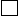 Список литературы:М.И. Моро «Математика. 1 класс. Учебник для общеобразовательных организаций с приложением на электронном носителе в 2 частях». М., «Просвещение», 2014годМ.И. Моро «Рабочая тетрадь по математике 1 класс». М., «Просвещение» 2017годЛ.Ю. Самсонова «Самостоятельные работы по математике: 1 класс к учебнику М. Моро». М., «Экзамен», 2012годТ.Н. Ситникова «Поурочные разработки по математике: 1 класс» М., «ВАКО», 2012годТ.Н. Ситникова «Контрольно-измерительные материалы. Математика: 1 класс». М., «ВАКО»,2012.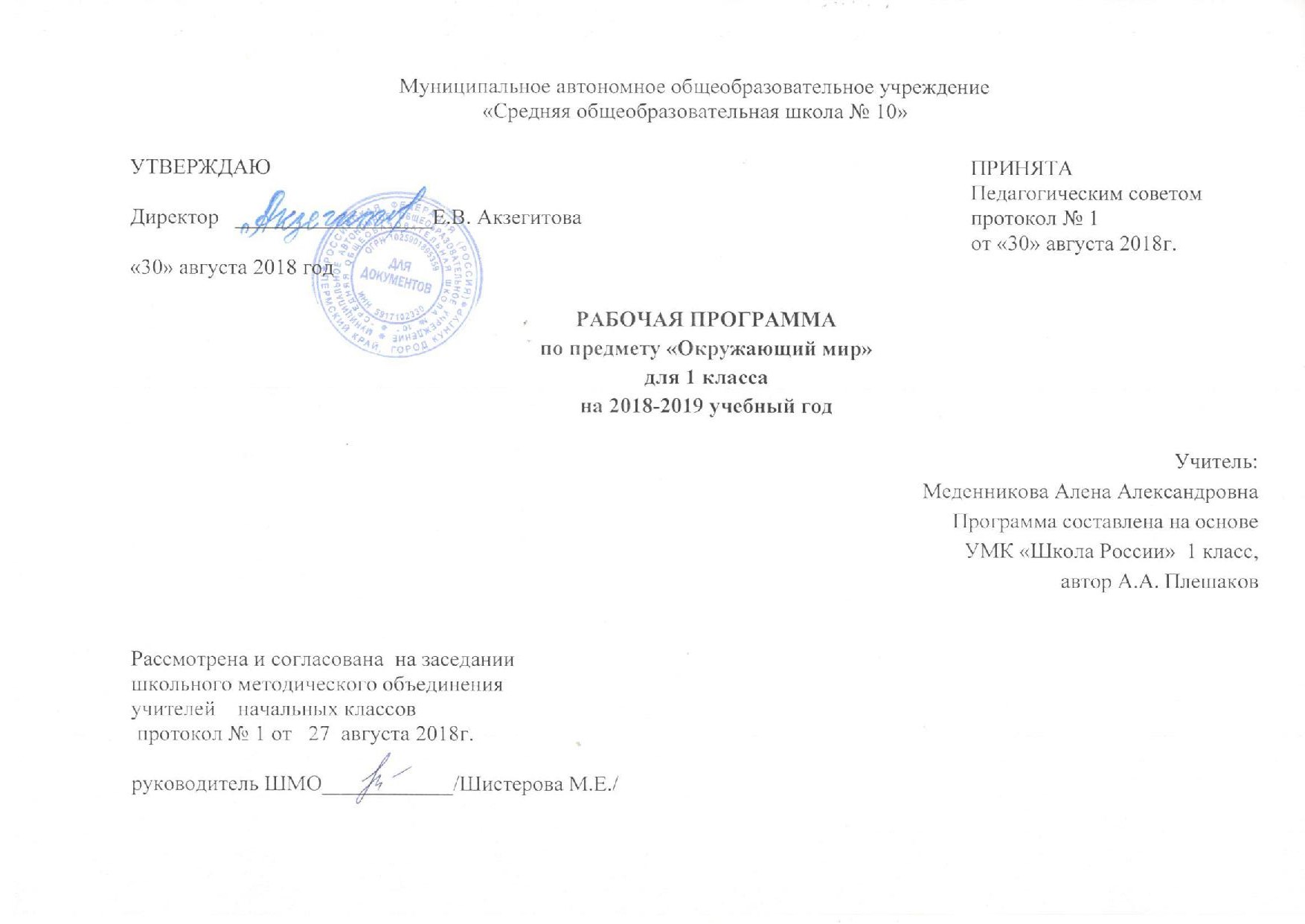 ПОЯСНИТЕЛЬНАЯ ЗАПИСКАДанная рабочая программа составлена для 1 класса общеобразовательной школы. Программа разработана на основе Федерального государственного образовательного стандарта начального общего образования, Концепции духовно-нравственного развития и воспитания личности гражданина России, примерной программы начального общего образования, примерной основной образовательной программы ОУ, авторской программыА.А. Плешакова.Специфика курса «Окружающий мир» состоит в том, что он, имея ярко выраженный интегративный характер, соединяет в равной мере природоведческие, обществоведческие, исторические знания и даѐт обучающемуся материал, необходимый для целостного и системного видения мира в его важнейших взаимосвязях. Предмет «Окружающий мир» содержит материал из таких отраслей, как обществознание и естествознание.Цели изучения предмета «Окружающий мир» в начальной школе:формирование целостной картины мира и осознание места в нѐм человека на основе единства рационально- научного познания и эмоционально-ценностного осмысления ребѐнком личного опыта общения с людьми иприродой;духовно-нравственное развитие и воспитание личности гражданина России в условиях культурного и конфессионального многообразия российскогообщества.Основными задачами реализации содержания курса являются:формирование уважительного отношения к семье, населѐнному пункту, региону, в котором проживают дети, к России, еѐ природе и культуре, истории и современнойжизни;осознание ребѐнком ценности, целостности и многообразия окружающего мира, своего места внѐм;формирование модели безопасного поведения в условиях повседневной жизни и в различных опасных и чрезвычайныхситуациях;формирование психологической культуры и компетенции для обеспечения эффективного и безопасного взаимодействия всоциуме.Сроки реализации программы:Согласно  базисному (образовательному)  плану образовательных  учреждений РФ,  всего  на изучение предмета«Окружающий мир» в начальной школе выделяется в 1 классе 66ч (2ч в неделю, 33 учебные недели).Характеристика курса:Знакомство с основами естественных и социально-гуманитарных наук в их взаимосвязи даѐт ученику ключ (метод)  к  осмыслению  личного  опыта,  позволяя  сделать  явления  окружающего  мира  понятными,  знакомыми   ипредсказуемыми, найти своѐ место в ближайшем окружении, тем самым обеспечивая в дальнейшем как своѐ личное, так и социальное благополучие. Курс «Окружающий мир» представляет детям широкую панораму природных и общественных явлений как компонентов единого мира. В рамках данного предмета благодаря интеграции таких отраслей как естествознание и обществознание могут быть успешно решены задачи экологического образования и воспитания, формирования системы позитивных национальных ценностей. Курс создаѐт прочный фундамент для изучения значительной части предметов основной школы и для дальнейшего развития личности.Значение курса состоит также в том, что в ходе его изучения школьники овладевают основами практико- ориентированных знаний о человеке, природе и обществе, учатся осмысливать причинно-следственные связи в окружающем мире, в том числе на многообразном материале природы и культуры родного края. Курс обладает широкими возможностями для формирования у младших школьников фундамента экологической и культурологической грамотности и соответствующих компетентностей — умений проводить наблюдения в природе, ставить опыты, соблюдать правила поведения в мире природы и людей, правила здорового образа жизни. Это  позволит обучающимся освоить основы адекватного природо- и культуросообразного поведения в окружающей природной и социальной среде. Существенная особенность курса состоит в том, что в нѐм заложена содержательная основа для широкой реализации межпредметных связей всех дисциплин начальной школы. Предмет «Окружающий мир» использует и тем самым подкрепляет умения, полученные на уроках чтения, русского языка и математики, музыки и изобразительного искусства, технологии и физической культуры, совместно с ними приучая детей к рационально-научному и эмоционально-ценностному постижению окружающегомира.Результаты изучения учебного предмета «Русский язык» Личностные:первичное представление о гражданской идентичности в форме осознания «Я» как юного гражданина России, одновременно осознающего свою принадлежность к определѐнномуэтносу;умение использовать позитивную лексику, передающую положительные чувства в отношении своей Родины;первичное представление о ценностях многонационального российского общества (образ Родины как семьи разных народов, образ Москвы как духовной ценности, важной для разныхнародов);ценностные представления о своей семье и своей малойродине;первичные представления об изменении человека и окружающего мира с течением времени, овладение первоначальными навыками адаптации в изменяющемся мире на основе представлений о развитии техники, в том числеэлектронной;представление о новой социальной роли ученика, правилах школьной жизни (быть готовым к уроку, бережно относиться к школьным принадлежностям — учебнику, рабочей тетради идр.);положительное отношение к школе и учебнойдеятельности;первичное представление о личной ответственности за свои поступки через бережное отношение к природе  и окружающему миру вцелом;эстетические чувства, впечатления от восприятия предметов и явлений окружающегомира;этические чувства, эмоционально-нравственная отзывчивость на основе взаимодействия с другими людьми и с природой, доброжелательное отношение к сверстникам, стремление прислушиваться к мнениюодноклассников;потребность сотрудничества со взрослыми и сверстниками на основе взаимодействия при выполнении совместныхзаданий;первоначальная установка на безопасный, здоровый образ жизни через выявление потенциальной опасности окружающих предметов, знакомство с правилами безопасности в быту, при переходе улицы, в транспорте, осознание важности правильной подготовки ко сну, правильного питания, выполнения гигиеническихпроцедур;бережное отношение к материальным и духовным ценностям через знакомство с трудом людей разных профессий.МетапредметныеРегулятивные:Умение понимать и принимать учебную задачу, сформулированнуюучителем;Умение сохранять учебную задачу урока (воспроизводить еѐ в ходе урока по просьбеучителя);Умение выделять из темы урока известные знания иумения;Умение планировать своѐ высказывание (продумывать, что сказать вначале, а что —потом);Умение планировать свои действия на отдельных этапах урока (целеполагание, проблемная ситуация, работа с информацией и пр. по усмотрениюучителя);Умение сверять выполнение работы по алгоритму, данному в учебнике или рабочейтетради;Умение осуществлять контроль, коррекцию и оценку результатов своей деятельности, используя «Странички длясамопроверки»;Умение фиксировать в конце урока удовлетворѐнность/неудовлетворѐнность своей работой на уроке (с помощью средств, предложенных учителем), позитивно относиться к своимуспехам/неуспехам.Познавательные:Умение понимать и толковать условные знаки и символы, используемые в учебнике для передачи информации (условные обозначения, выделения цветом, оформление в рамки ипр.);Умение находить и выделять под руководством учителя необходимую информацию из текстов, иллюстраций, в учебных пособиях ипр.;Умение понимать схемы учебника, передавая содержание схемы в словеснойформе;Умение понимать содержание текста, интерпретировать смысл, применять полученную информацию при выполнении заданий учебника, рабочей тетради или предложенныхучителем;Умение анализировать объекты окружающего мира с выделением отличительныхпризнаков;Умение проводить сравнение и классификацию объектов по заданнымкритериям;Умение устанавливать элементарные причинно-следственныесвязи;Умение строить рассуждение (или доказательство своей точки зрения) по теме урока в соответствии с возрастныминормами;Умение проявлять индивидуальные творческие способности при выполнении рисунков, схем, подготовке сообщений ипр.;Умение  располагать  рассматриваемые  объекты,  события  и  явления  на  шкале  относительного  времени«раньше — теперь».Коммуникативные:Умение включаться в диалог с учителем исверстниками;Умение формулировать ответы навопросы;Умение слушать партнѐра по общению (деятельности), не перебивать, не обрывать на полуслове, вникать в смысл того, о чѐм говоритсобеседник;Умение договариваться и приходить к общемурешению;Умение излагать своѐ мнение и аргументировать свою точкузрения;Умение	интегрироваться	в	группу	сверстников,	проявлять	стремление	ладить	с	собеседниками,	не демонстрировать превосходство над другими, вежливообщаться;Умение признавать свои ошибки, озвучивать их, соглашаться, если на ошибки указываютдругие;Умение употреблять вежливые слова в случае неправоты «извини, пожалуйста», «прости, я не хотел тебя обидеть», «спасибо за замечание, я его обязательно учту» идр.;Умение понимать и принимать совместно со сверстниками задачу групповой работы (работы в паре), распределять функции в группе (паре) при выполнениизаданий;Умение строить монологическое высказывание, владеть диалогической формой речи (с учѐтом возрастных особенностей,норм);Умение готовить небольшие сообщения с помощью взрослых по темепроекта.Предметные:Умение правильно называть родную страну, родной город, село (малуюродину);Умение различать флаг и гербРоссии;Умение узнавать некоторые достопримечательностистолицы;Умение называть по именам, отчествам и фамилиям членов своейсемьи;Умение проводить наблюдения в окружающем мире с помощьювзрослого;Умение проводить опыты с водой, снегом ильдом;Умение различать изученные объекты природы (камни, растения, животных,созвездия);Умение различать овощи ифрукты;Умение определять с помощью атласа-определителя растения иживотных;Умение описывать по плану дерево, рыбу, птицу, своего домашнего питомца (кошку,собаку);Умение сравнивать растения, животных, относить их к определѐннымгруппам;Умение сравнивать реку иморе;Умение использовать глобус для знакомства с формой нашейпланеты;Умение находить на глобусе холодные и жаркиерайоны;Умение различать животных холодных и жаркихрайонов;Умение различать прошлое, настоящее ибудущее;Умение называть дни недели и времена года в правильнойпоследовательности;Умение соотносить времена года имесяцы;Умение находить некоторые взаимосвязи в окружающеммире;Умение объяснять причины возникновения дождя иветра;Умение перечислять цвета радуги в правильнойпоследовательности;Умение ухаживать за комнатнымирастениями;Умение мастерить простейшие кормушки и подкармливатьптиц;Умение раздельно собирать мусор вбыту;Умение соблюдать правила поведения вприроде;Умение правильно готовиться ко сну, чистить зубы и мытьруки;Умение подбирать одежду для разныхслучаев;Умение правильно обращаться с электричеством иэлектроприборами;Умение правильно переходитьулицу;Умение соблюдать правила безопасной езды навелосипеде;Умение различать видытранспорта;Умение соблюдать правила безопасности втранспорте.Содержание начального общего образования по учебному предмету «Окружающий мир»Отбор содержания курса «Окружающий мир» осуществлѐн на основе следующих ведущих идей:идея многообразиямира;идея целостностимира;идея уважения кмиру.Многообразие как форма существования мира ярко проявляет себя и в природной, и в социальной сфере. На основе интеграции естественно-научных, географических, исторических сведений в курсе выстраивается яркая картина действительности, отражающая многообразие природы и культуры, видов человеческой деятельности, стран  и народов. Особое внимание уделяется знакомству младших школьников с природным многообразием, которое рассматривается и как самостоятельная ценность, и как условие, без которого невозможно существование человека, удовлетворение его материальных и духовныхпотребностей.Фундаментальная идея целостности мира также последовательно реализуется в курсе; еѐ реализация осуществляется через раскрытие разнообразных связей: между неживой природой и живой, внутри живой природы, между природой и человеком. В частности, рассматривается значение каждого природного компонента в жизни людей, анализируется положительное и отрицательное воздействие человека на эти компоненты. Важнейшее значение для осознания детьми единства природы и общества, целостности самого общества, теснейшей взаимозависимостилюдей имеет включение в программу сведений из области экономики, истории, современной социальной жизни, которые присутствуют в программе каждого класса.Уважение к миру — это своего рода формула нового отношения к окружающему, основанного на признании самоценности сущего, на включении в нравственную сферу отношения не только к другим людям, но и к природе, к рукотворному миру, к культурному достоянию народов России и всего человечества.Содержание курса раскрывается в двух направлениях: человек и природа, человек и общество, которые включают в себя правила безопасной жизни.Человек и природаПрирода — это то, что нас окружает, но не создано человеком. Природные объекты и предметы, созданные человеком. Неживая и живая природа. Признаки предметов (цвет, форма, сравнительные размеры и др.). Примеры явлений природы: смена времѐн года, снегопад и листопад, перелѐты птиц, смена времени суток, рассвет и закат,  ветер и дождь,гроза.Звѐзды и планеты. Солнце — ближайшая к нам звезда, источник света и тепла для всего живого на Земле.Земляпланета, общее представление о форме и размерах Земли. Глобус как модельЗемли.Смена дня и ночи на Земле. Вращение Земли как причина смены дня и ночи. Времена года, их особенности (на основе наблюдений). Обращение Земли вокруг Солнца как причина смены времѐн года. Смена времѐн года в родном крае на основе наблюдений.Погода, еѐ составляющие (температура воздуха, облачность, осадки, ветер). Наблюдение за погодой своего края.Предсказание погоды и его значение в жизни людей.Водные богатства родного края (названия, краткая характеристика на основе наблюдений). Воздух — смесь газов. Свойства воздуха. Значение воздуха для растений, животных, человека.Вода. Свойства воды. Состояния воды, еѐ распространение в природе, значение для живых организмов и хозяйственной жизни человека. Круговорот воды в природе.Растения, их разнообразие. Части растения (корень, стебель, лист, цветок, плод, семя). Условия, необходимые для жизни растения (свет, тепло, воздух, вода). Дикорастущие и культурные растения. Роль растений в природе и жизни людей, бережное отношение человека к растениям. Растения родного края, названия и краткая характеристика на основе наблюдений.Грибы, их разнообразие, значение в природе и жизни людей; съедобные и ядовитые грибы. Правила сбора грибов.Животные, их разнообразие. Условия, необходимые для жизни животных (воздух, вода, тепло, пища). Насекомые, рыбы, птицы, звери, их отличия. Особенности питания разных животных (хищные, растительноядные, всеядные). Дикие и домашние животные. Роль животных в природе и жизни людей, бережное отношение человека к животным. Животные родного края, названия, краткая характеристика на основе наблюдений.Человек и обществоСемья — самое близкое окружение человека. Взаимоотношения в семье и взаимопомощь членов семьи. Оказание посильной помощи взрослым. Забота о детях, престарелых, больных — долг каждого человека. Хозяйство семьи. Имена и фамилии членов семьи.Младший школьник. Правила поведения в школе, на уроке. Обращение к учителю. Классный, школьный коллектив, совместная учѐба, игры, отдых. Составление режима дня школьника.Друзья, взаимоотношения между ними; ценность дружбы, согласия, взаимной помощи. Правила взаимоотношений со взрослыми, сверстниками, культура поведения в школе и других общественных местах. Внимание к сверстникам, одноклассникам, плохо владеющим русским языком, помощь им в ориентации в учебной среде и окружающей обстановке.Профессии людей.Общественный транспорт. Транспорт города или села. Наземный, воздушный и водный транспорт. Правила пользования транспортом. Средства связи: почта, телеграф, телефон, электронная почта.Средства массовой информации: радио, телевидение.Наша Родина — Россия, Российская Федерация. Ценностно-смысловое содержание понятий: Родина, Отечество, Отчизна. Государственная символика России: Государственный герб России, Государственный флаг России, Государственный гимн России; правила поведения при прослушивании гимна.Президент Российской Федерации — глава государства. Ответственность главы государства за социальное и духовно-нравственное благополучие граждан.Праздник в жизни общества как средство укрепления общественной солидарности и упрочения духовно- нравственных связей между соотечественниками. Новый год, Рождество, День защитника Отечества, 8 Марта, День весны и труда, День Победы, День России, День защиты детей, День народного единства, День Конституции. Оформление плаката или стенной газеты к общественному празднику.Москва — столица России. Святыни Москвы — святыни России. Достопримечательности Москвы: Кремль, Красная площадь  и др.Россия — многонациональная страна. Народы, населяющие Россию, их обычаи, характерные особенности быта (по выбору). Уважительное отношение к своему и другим народам, их религии, культуре, истории. Проведение спортивного праздника на основе традиционных детских игр народов своего края.Родной край — частица России. Родной город (село), регион (область, край, республика): название, основные достопримечательности; музеи, театры, спортивные комплексы и пр. Особенности труда людей родного края, их профессии. Названия разных народов, проживающих в данной местности, их обычаи, характерные особенности быта. Важные сведения из истории родного края. Святыни родного края. Проведение дня памяти выдающегося земляка.Правила безопасной жизниЦенность здоровья и здорового образа жизни.Режим дня школьника, чередование труда и отдыха в режиме дня; личная гигиена. Физическая культура, закаливание, игры на воздухе как условие сохранения и укрепления здоровья.Личная ответственность каждого человека за сохранение и укрепление своего физического и нравственного здоровья. Номера телефонов экстренной помощи. Первая помощь при лѐгких травмах (ушиб, порез, ожог), обмораживании, перегреве.Дорога от дома до школы, правила безопасного поведения на дорогах, в лесу, на водоѐме в разное время года. Правила противопожарной безопасности, основные правила обращения с газом, электричеством, водой. Опасные места в квартире, доме и его окрестностях (балкон, подоконник, лифт, стройплощадка, пустырь и т. д.). Правила безопасности при контактах с незнакомыми людьми.Правила безопасного поведения в природе. Правила безопасности при обращении с кошкой и собакой. Забота о здоровье и безопасности окружающих людей — нравственный долг каждого человека.Система оценки достижений обучающихсяКонтроль уровня достижений обучающихся 1 класса при изучении учебного предмета «Окружающий мир» проводится в форме письменных работ, диктантов, контрольных списываний.Диктанты и контрольные списывания являются средствами проверки орфографических и пунктуационных умений и навыков обучающихся. В качестве диктанта предлагаются связные тексты – авторские или составленные учителем – которые включают определенное количество изученных орфограмм (около 60% от общего количества слов). Слова, правила правописания которых еще не изучались или находятся на стадии изучения, не могут быть включены в текст. Тематика текста должна быть близкой детям, предложения должны быть простыми по структуре,различными	по	цели	высказывания.	Для	контрольных	списываний	предлагаются	тексты	с	пропусками	или деформированные тексты, учитывающие вышеизложенныетребования.Согласно	нормам	СанПиН	2.4.1178-02	обучающимся	1	классов	отметка	не	выставляется.Календарно-тематическое планирование по окружающему мируСписок литературы:Плешаков А.А. Окружающий мир. Рабочие программы . 1-4 классы. М: Просвещение,2012.Плешаков А. А. Окружающий мир. Учебник . 1 класс. В 2ч. М: Просвещение,2015.ФГОСНООКонцепция духовно-нравственного развития и воспитания личности гражданинаРоссии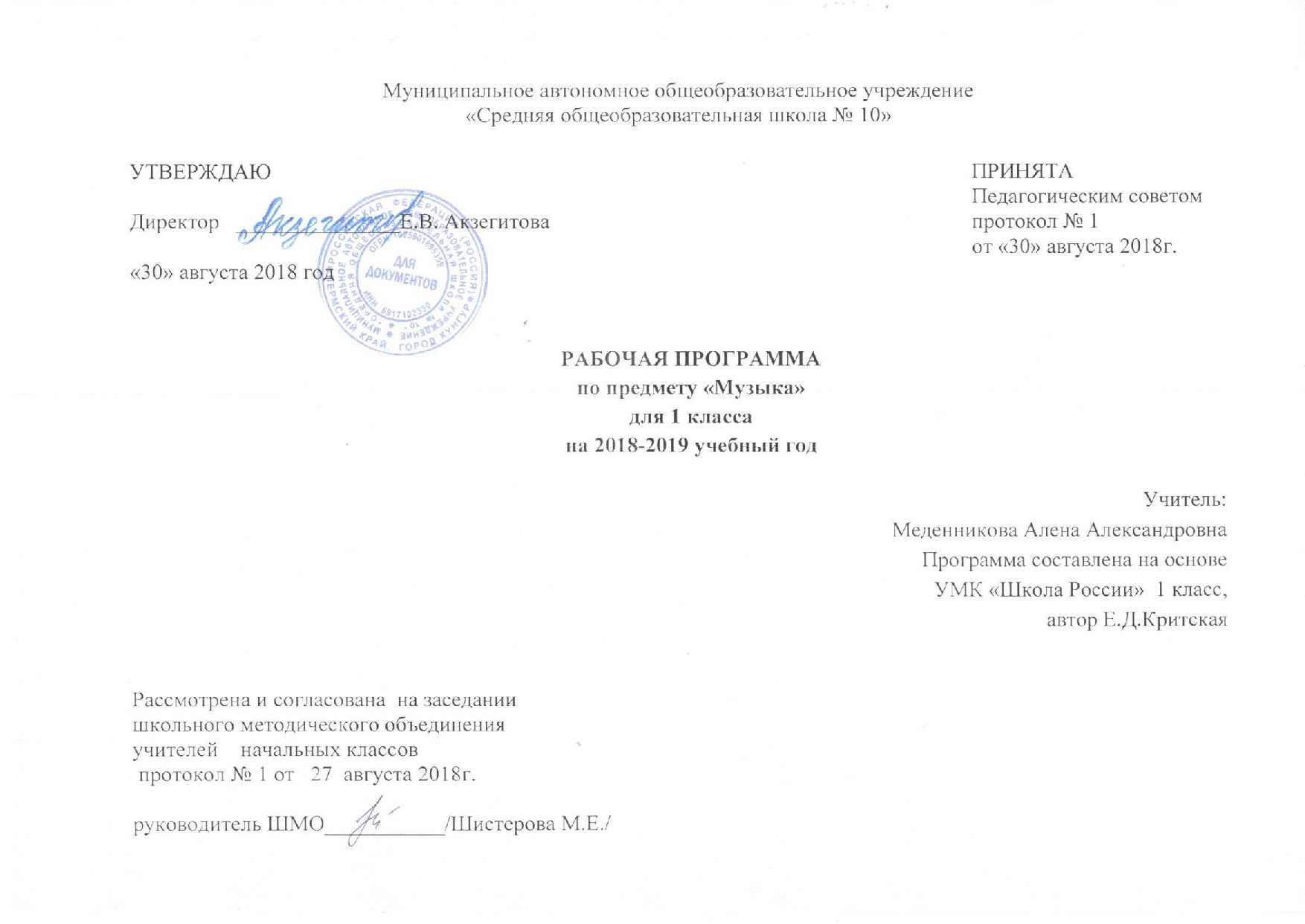 ПОЯСНИТЕЛЬНАЯ ЗАПИСКАДанная рабочая программа составлена для 1 класса общеобразовательной школы. Программа разработана на основе Федерального государственного образовательного стандарта начального общего образования, Концепции духовно-нравственного развития и воспитания личности гражданина России, примерной программы начального общего образования, примерной основной образовательной программы ОУ, авторской программыЕ.Д. Критской«Музыка. Начальная школа».Художественно-эстетическое развитие обучающихся рассматривается, как важное условие социализации личности, как способ его вхождения в мир человеческой культуры и в то же время как способ самопознания и самоидентификации. Эстетическое развитие осуществляется в практической, деятельностной форме в процессе художественного творчества каждого ребѐнка. Цели музыкального образования состоят в развитии эмоционально- нравственного потенциала ребѐнка, его души средствами приобщения к музыкальной культуре как форме духовно- нравственного поиска человечества.Цели изучения предмета «Музыка» в начальной школе:формирование музыкальной культуры как неотъемлемой части духовной культурыобучающихся;развитие интереса к музыке и музыкальной деятельности, образного и ассоциативного мышления и воображения, музыкальной памяти и слуха, певческого голоса, учебно-творческих способностей в различных видах музыкальнойдеятельности;создание условий для овладения обучающимися практическими умениями и навыками в учебно-творческой деятельности: пении, слушании музыки, игре на элементарных музыкальных инструментах, музыкально- пластическом движении иимпровизацииСроки реализации программы:Согласно базисному (образовательному) плану образовательных учреждений РФ, всего на изучение музыки в начальной школе выделяется в 1 классе 33ч (1ч в неделю, 33 учебные недели).Характеристика курса:Содержание обучения ориентировано на стратегию целенаправленной организации музыкальной учебной деятельности, способствующей личностному, коммуникативному, познавательному и социальному развитию школьника. Предмет «Музыка», как и другие предметы начальной школы, развивая умение учиться, призван формировать у ребенка современную картину мира.Критерии отбора музыкального материала в данную программу заимствованы из концепции Д.Б. Кабалевского – это художественная ценность музыкальных произведений, их воспитательная значимость и педагогическая целесообразность.В данной программе нашли отражение изменившиеся социокультурные условия деятельности современных образовательных учреждений, потребности педагогов-музыкантов в обновлении содержания и новые технологии общего музыкального образования.Содержание программы базируется на художественно-образном, нравственно-эстетическом постижении младшими школьниками основных пластов мирового музыкального искусства: фольклора, духовной музыки, произведений композиторов-классиков (золотой фонд), сочинений современных композиторов. Приоритетным в данной программе является введение ребенка в мир музыки через интонации, темы и образы русской музыкальной культуры – «от родного порога», по выражению народного художника России Б.М. Неменского. Это будет оказывать позитивное влияние на формирование семейных ценностей, составляющих духовное и нравственное богатство культуры и искусства народа. Произведения отечественного музыкального искусства рассматриваются в рамках мировой художественной культуры. Освоение образцов музыкального фольклора как синкретичного искусства разных народов мира, в котором находят отражения факты истории, отношения человека к родному краю, егоприроде и труду людей, предполагает изучение основных жанров фольклорных сочинений, народных обрядов, обычаев и традиций, из устных и письменных форм бытования музыки как истоков творчествакомпозиторов-классиков.Включение в программу произведений духовной музыки базируется на культурологическом подходе, который дает возможность учащимся осваивать духовно-нравственные ценности как неотъемлемую часть мировой музыкальной культуры.Программа направлена на постижение закономерностей возникновения и развития музыкального искусства в его связи с жизнью, разнообразия форм его проявления и бытования в окружающем мире. Специфика воздействия на духовный мир человека на основе проникновения в интонационно-временную природу музыки, ее жанрово- стилистические особенности.Результаты изучения учебного предмета «Изобразительное искусство» Личностные:формирование чувства гордости за свою Родину, российский народ и историю России; осознание своей этнической и национальной принадлежности, формирование ценностей многонационального российского общества;формирование целостного, социально ориентированного взгляда на мир в его органичном единствеи разнообразии природы, народов, культур ирелигий;формирование уважительного отношения к иному мнению, истории и культуре другихнародов;овладение начальными навыками адаптации в динамично изменяющемся и развивающемсямире;принятие и освоение социальной роли обучающегося, развитие мотивов учебной деятельностии формирование личностного смыслаучения;развитие самостоятельности и личной ответственности за свои поступки, в том числе винформационной деятельности;формирование эстетических ценностей и чувств, художественно-творческого мышления, наблюдательности и фантазии;развитие этических чувств, доброжелательности и эмоционально-нравственной отзывчивости, понимания и сопереживания чувствам другихлюдей;формирование первоначальных представлений о единстве и многообразии культурного пространстваРоссии, о языке как основе национальногосамосознания;сформированность эстетических потребностей — потребностей в общении с искусством, природой, потребностей в творческом отношении к окружающему миру, потребностей в самостоятельнойпрактической творческойдеятельности.Метапредметные:Регулятивные:Умение понимать и принимать учебную задачу, сформулированнуюучителем;Умение сохранять учебную задачу урока (воспроизводить еѐ в ходе урока по просьбеучителя);Умение выделять из темы урока известные знания иумения;Умение планировать своѐ высказывание (продумывать, что сказать вначале, а что —потом);Умение планировать свои действия на отдельных этапахурока;Умение сверять выполнение работы по алгоритму, данному в учебнике или рабочейтетради;Умение осуществлять контроль, коррекцию и оценку результатов своейдеятельности;Умение фиксировать в конце урока удовлетворѐнность/неудовлетворѐнность своей работой на уроке(с помощью средств, предложенных учителем), позитивно относиться к своимуспехам/неуспехам.Познавательные:Умение понимать и толковать условные знаки и символы, используемые в учебнике дляпередачи информации (условные обозначения, выделения цветом, оформление в рамки ипр.);Умение находить и выделять под руководством учителя необходимую информацию из текстов,иллюстраций, в учебных пособиях ипр.;Умение понимать схемы учебника, передавая содержание схемы в словеснойформе;Умение понимать содержание текста, интерпретировать смысл, применять полученную информациюпри выполнении заданий учебника, рабочей тетради или предложенныхучителем;Умение анализировать объекты с выделением отличительныхпризнаков;Умение проводить сравнение и классификацию объектов по заданнымкритериям;Умение устанавливать элементарные причинно-следственныесвязи;Умение строить рассуждение (или доказательство своей точки зрения) по теме урока в соответствии с возрастныминормами;Умение проявлять индивидуальные творческиеспособности; Коммуникативные:Умение включаться в диалог с учителем исверстниками;Умение формулировать ответы навопросы;Умение слушать партнѐра по общению (деятельности), не перебивать, не обрывать на полуслове, вникатьв смысл того, о чѐм говоритсобеседник;Умение договариваться и приходить к общемурешению;Умение излагать своѐ мнение и аргументировать свою точкузрения;Умение интегрироваться в группу сверстников, проявлять стремление ладить с собеседниками,не демонстрировать превосходство над другими, вежливообщаться;Умение признавать свои ошибки, озвучивать их, соглашаться, если на ошибки указываютдругие;Умение употреблять вежливые слова в случае неправоты «Извини, пожалуйста», «Прости, я не хотелтебя обидеть», «Спасибо за замечание, я его обязательно учту» идр.;Умение понимать и принимать совместно со сверстниками задачу групповой работы (работы в паре), распределять функции в группе (паре) при выполнениизаданий;Умение строить монологическое высказывание, владеть диалогической формой речи (с учѐтом возрастных особенностей,норм).Предметные:устойчивый интерес к музыке и различным видам (или какому-либо виду) музыкально-творческой деятельности;умение выражать свое отношение кмузыке;общее понятие о значении музыки в жизничеловека;знание основных закономерностей музыкального искусства на примере пройденных музыкальных произведений,общее представление о музыкальной картинемира;основы умениявыразительно исполнять песни, владея певческими умениями и навыкам (координация слуха и голоса, выработка унисона, кантилены, спокойного дыхания, дикции,артикуляции);владениеосновамиэлементарногомузицирования на детскихинструментах;понимание элементов музыкальной грамоты как средства осознания музыкальнойречи;понимание значения триединства музыкальной деятельности композитора, исполнителя,слушателя;понимание особенностей взаимодействия музыки с другими видами искусства (литература, изобразительное искусство, кино,театр);Содержание начального общего образования по учебному предмету «Изобразительное искусство»В первом классе материал разделен на две части.Музыка вокруг нас. Музыка и ее роль в повседневной жизни человека. Понятие о звуке, о музыке как виде искусства. Мелодия - главная мысль музыкального произведения. Мелодия, аккомпанемент, ритм. Понятия звук, нота, мелодия, ритм; элементы нотного письма.Песни, танцы и марши — основа многообразных жизненно- музыкальных впечатлений детей. Понятия опера, балет.Музыкальные инструменты.Виды инструментов; тембры русских народных инструментов.Сопоставление звучание народных инструментов со звучанием профессиональных инструментов.Музыка и ты. Музыка в жизни ребенка. Своеобразие музыкального произведения в выражении чувств человека и окружающего его мира. Различение в музыке песенности, танцевальности, маршевости.Интонационно-осмысленное воспроизведение различных музыкальных образов. Проведение интонационно-образного анализа музыкальных произведений, исполнение песни по ролям, сопровождая пение игрой на импровизированных музыкальных инструментахСистема оценки достижений обучающихсяКонтроль уровня достижений обучающихся 1 класса при изучении учебного предмета «Музыка» проводится в форме фронтальной беседы, практических работ в группах и парах.Согласно нормам СанПиН 2.4.1178-02 обучающимся 1 классов отметка не выставляется.Календарно-тематическое планирование по музыкеСписок литературы:Критская, Е. Д. Музыка. 1–4 классы [Электронный ресурс]: методическое пособие / Е. Д. Критская, Г. П. Сергеева, Т. С. Шмагина.–http://prosv.ru/metod/mus1-4/index.htmКритская, Е. Д. Музыка. Начальные классы. Программа [Электронный ресурс] / Е. Д. Критская, Г. П. Сергеева, Т. С. Шмагина.–http://www.prosv.ru/ebooks/Kritskaya_Muzika_1-4kl/index.html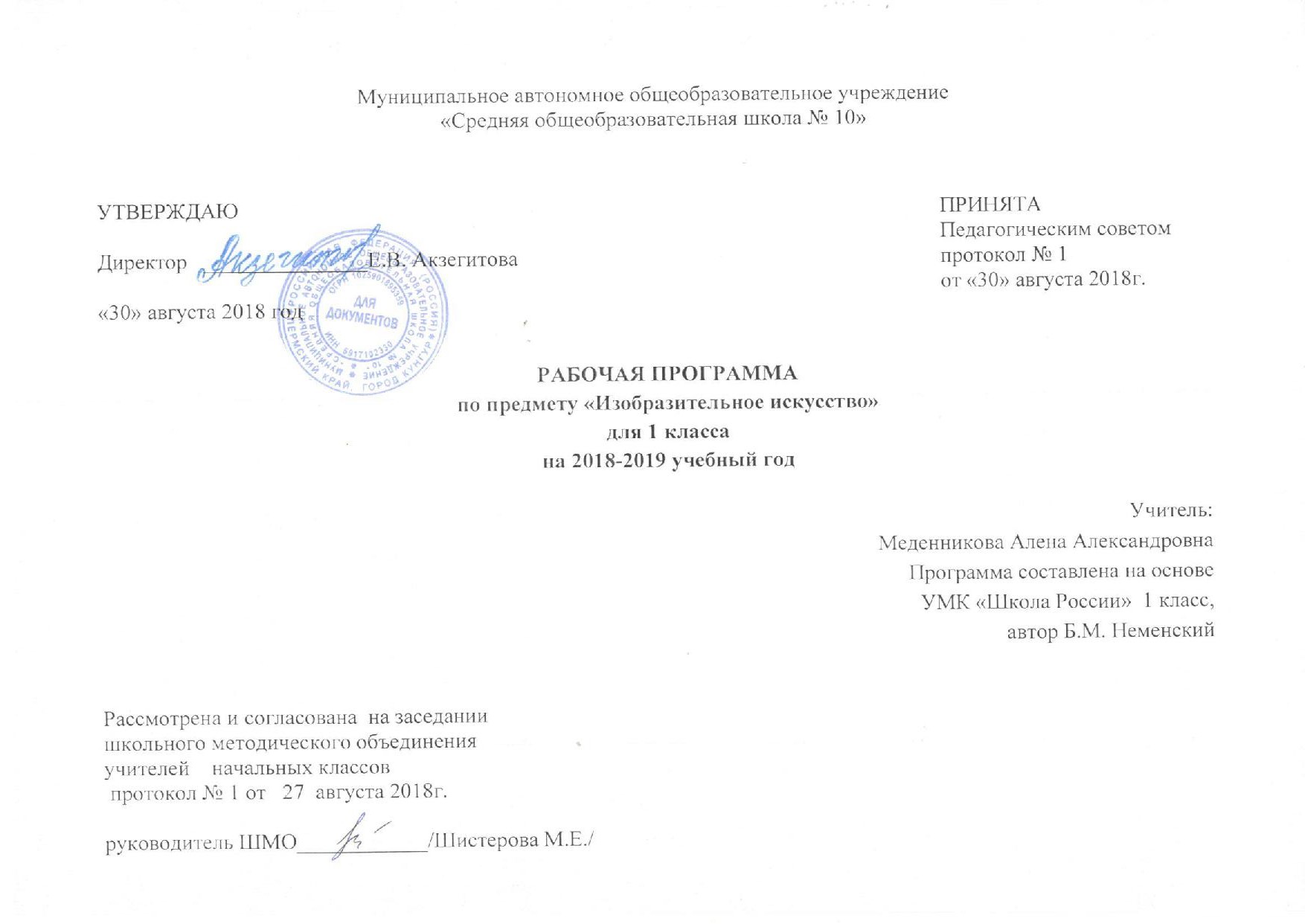 ПОЯСНИТЕЛЬНАЯ ЗАПИСКАДанная рабочая программа составлена для 1 класса общеобразовательной школы. Программа разработана на основе Федерального государственного образовательного стандарта начального общего образования, Концепции духовно-нравственного развития и воспитания личности гражданина России, примерной программы начального общего образования, примерной основной образовательной программы ОУ, авторской программыН.Б. Неменского.Художественно-эстетическое развитие обучающихся рассматривается, как важное условие социализации личности, как способ его вхождения в мир человеческой культуры и в то же время как способ самопознания и самоидентификации. Художественное развитие осуществляется в практической, деятельностной форме в процессе художественного творчества каждого ребѐнка. Цели художественного образования состоят в развитии эмоционально- нравственного потенциала ребѐнка, его души средствами приобщения к художественной культуре как форме духовно- нравственного поиска человечества. Содержание программы учитывает возрастание роли визуального образа как средства познания и коммуникации в современных условиях.Цели изучения предмета «Изобразительное искусство» в начальной школе:формирование художественной культуры обучающихся как неотъемлемой части культурыдуховной;воспитание эстетических чувств, интереса к изобразительному искусству; обогащение нравственного опыта, представлений о добре и зле; воспитание нравственных чувств, уважения к культуре народов многонациональной России и других стран; готовность и способность выражать и отстаивать свою общественную позицию в искусстве и черезискусство;создание условий для овладения обучающимися элементарной художественной грамотой; формирование художественного кругозора и приобретение опыта работы в различных видах художественно-творческой деятельности, разными художественными материалами; совершенствование эстетическоговкуса.Сроки реализации программы:Согласно базисному (образовательному) плану образовательных учреждений РФ, всего на изучение изобразительного искусства в начальной школе выделяется в 1 классе 33ч (1ч в неделю, 33 учебные недели).Характеристика курса:Изобразительное искусство как школьная дисциплина имеет интегративный характер.Она включает в себя основы разных видов визуально-пространственных искусств: живопись, графику, скульптуру, дизайн, архитектуру, народное и декоративно-прикладное искусство.Выделяют три основных вида художественной деятельности:изобразительная художественнаядеятельность;декоративная художественнаядеятельность;конструктивная художественнаядеятельность.Три эти способа освоения действительности в начальной школе выступают для детей в качестве хорошо им понятных, интересных и доступных видов художественной деятельности: изображение, украшение, постройка. Постоянное практическое участие школьников в этих трѐх видах деятельности позволяет систематически приобщать их к миру искусства. Предмет «Изобразительное искусство» предполагает сотворчество учителя и ученика; диалогичность; четкость поставленных задач и вариативность их решения; освоение традиций художественной культуры и импровизационный поиск личностно значимых смыслов.Основные виды учебной деятельности — практическая художественно-творческая деятельность ученика и восприятие красоты окружающего мира и произведений искусства.Многообразие видов деятельности стимулирует интерес учеников к предмету, изучению искусства и является необходимым условием формирования личности каждого.Практическая художественно-творческая деятельность (ребенок выступает в роли художника) и деятельность по восприятию искусства (ребенок выступает в роли зрителя, осваивая опыт художественной культуры) имеют творческий характер. Обучающиеся осваивают различные художественные материалы (гуашь и акварель, карандаши, мелки, пластилин, глина, различные виды бумаги, ткани, природные материалы), инструменты (кисти, стеки,  ножницы и т. д.), а также художественные техники (аппликация, коллаж, лепка, бумажная пластика идр.).Восприятие произведений искусства предполагает развитие специальных навыков, развитие чувств, а также овладение образным языком искусства. Только в единстве восприятия произведений искусства и собственной творческой практической работы происходит формирование образного художественного мышления детей.Особым видом деятельности обучающихся является выполнение творческих проектов и презентаций. Для этого необходима работа со словарями, поиск разнообразной художественной информации в Интернете.Развитие художественно-образного мышления обучающихся строится на единстве двух его основ: развитие наблюдательности, т.е. умения вглядываться в явления жизни, и развитие фантазии, т. е. способности на основе развитой наблюдательности строить художественный образ, выражая свое отношение к реальности.Наблюдение и переживание окружающей реальности, а также способность к осознанию своих собственных переживаний, своего внутреннего мира являются важными условиями освоения детьми материала курса. Конечная цель — духовное развитие личности, т. е.формирование у ребенка способности самостоятельного видения мира, размышления о нем, выражения своего отношения на основе освоения опыта художественной культуры.Результаты изучения учебного предмета «Изобразительное искусство» Личностные:формирование чувства гордости за свою Родину, российский народ и историю России; осознание своей этнической и национальной принадлежности, формирование ценностей многонационального российского общества;формирование целостного, социально ориентированного взгляда на мир в его органичном единстве и разнообразии природы, народов, культур ирелигий;формирование уважительного отношения к иному мнению, истории и культуре другихнародов;овладение начальными навыками адаптации в динамично изменяющемся и развивающемсямире;принятие и освоение социальной роли обучающегося, развитие мотивов учебной деятельности и формирование личностного смыслаучения;развитие самостоятельности и личной ответственности за свои поступки, в том числе в информационной деятельности;формирование эстетических ценностей и чувств, художественно-творческого мышления, наблюдательности и фантазии;развитие этических чувств, доброжелательности и эмоционально-нравственной отзывчивости, понимания и сопереживания чувствам другихлюдей;формирование первоначальных представлений о единстве и многообразии культурного пространства России, о языке как основе национальногосамосознания;сформированность эстетических потребностей — потребностей в общении с искусством, природой, потребностей в творческом отношении к окружающему миру, потребностей в самостоятельной практической творческойдеятельности.Метапредметные:Регулятивные:Умение понимать и принимать учебную задачу, сформулированнуюучителем;Умение сохранять учебную задачу урока (воспроизводить еѐ в ходе урока по просьбеучителя);Умение выделять из темы урока известные знания иумения;Умение планировать своѐ высказывание (продумывать, что сказать вначале, а что —потом);Умение планировать свои действия на отдельных этапахурока;Умение сверять выполнение работы по алгоритму, данному в учебнике или рабочейтетради;Умение осуществлять контроль, коррекцию и оценку результатов своейдеятельности;Умение фиксировать в конце урока удовлетворѐнность/неудовлетворѐнность своей работой на уроке (с помощью средств, предложенных учителем), позитивно относиться к своимуспехам/неуспехам.Познавательные:Умение понимать и толковать условные знаки и символы, используемые в учебнике для передачи информации (условные обозначения, выделения цветом, оформление в рамки ипр.);Умение находить и выделять под руководством учителя необходимую информацию из текстов, иллюстраций, в учебных пособиях ипр.;Умение понимать схемы учебника, передавая содержание схемы в словеснойформе;Умение понимать содержание текста, интерпретировать смысл, применять полученную информацию при выполнении заданий учебника, рабочей тетради или предложенныхучителем;Умение анализировать объекты с выделением отличительныхпризнаков;Умение проводить сравнение и классификацию объектов по заданнымкритериям;Умение устанавливать элементарные причинно-следственныесвязи;Умение строить рассуждение (или доказательство своей точки зрения) по теме урока в соответствии с возрастныминормами;Умение проявлять индивидуальные творческиеспособности; Коммуникативные:Умение включаться в диалог с учителем исверстниками;Умение формулировать ответы навопросы;Умение слушать партнѐра по общению (деятельности), не перебивать, не обрывать на полуслове, вникать в смысл того, о чѐм говоритсобеседник;Умение договариваться и приходить к общемурешению;Умение излагать своѐ мнение и аргументировать свою точкузрения;Умение	интегрироваться	в	группу	сверстников,	проявлять	стремление	ладить	с	собеседниками,	не демонстрировать превосходство над другими, вежливообщаться;Умение признавать свои ошибки, озвучивать их, соглашаться, если на ошибки указываютдругие;Умение употреблять вежливые слова в случае неправоты «Извини, пожалуйста», «Прости, я не хотел тебя обидеть», «Спасибо за замечание, я его обязательно учту» идр.;Умение понимать и принимать совместно со сверстниками задачу групповой работы (работы в паре), распределять функции в группе (паре) при выполнениизаданий;Умение строить монологическое высказывание, владеть диалогической формой речи (с учѐтом возрастных особенностей,норм).Предметные:овладение практическими умениями и навыками в восприятии, анализе и оценке произведенийискусства;овладение элементарными практическими умениями и навыками в различных видах художественной деятельности (рисунке, живописи, скульптуре, художественном конструировании), а также в специфических формах художественной деятельности, базирующихся на ИКТ (цифровая фотография, видеозапись,  элементы мультипликации ипр.);знание	видов	художественной	деятельности:	изобразительной	(живопись,	графика,	скульптура), конструктивной (дизайна и архитектура), декоративной (народных и прикладные видыискусства);знание основных видов и жанров пространственно-визуальныхискусств;пониманиеобразнойприродыискусства;применение художественных умений, знаний и представлений в процессе выполнения художественно- творческихработ;способность	узнавать,	воспринимать,	описывать	и	эмоционально	оценивать	несколько	великих произведений русского и мировогоискусства;умение обсуждать и анализировать произведения искусства, выражая суждения о содержании, сюжетах и выразительныхсредствах;усвоение названий ведущих художественных музеев России и художественных музеев своегорегиона;умение видеть проявления визуально-пространственных искусств в окружающей жизни: в доме, на улице, в театре, напразднике;способность использовать в художественно-творческой дельности различные художественные материалы и художественныетехники;способность передавать в художественно-творческой деятельности характер, эмоциональное состояние и свое отношение к природе, человеку,обществу;умение компоновать на плоскости листа и в объеме задуманный художественныйобраз;освоение умений применять в художественно-творческой деятельности основы цветоведения, основы графическойграмоты;овладение навыками моделирования из бумаги, лепки из пластилина, навыками изображения средствами аппликации иколлажа;умение характеризовать и эстетически оценивать разнообразие и красоту природы различных регионов нашейстраны;умение рассуждать о многообразии представлений о красоте у народов мира, способности человека в самых разных природных условиях создавать свою самобытную художественнуюкультуру;изображение в творческих работах особенностей художественной культуры разных (знакомых по урокам) народов, передача особенностей понимания ими красоты природы, человека, народныхтрадиций;способность эстетически, эмоционально воспринимать красоту городов, сохранивших исторический облик, — свидетелей нашейистории;умение приводить примеры произведений искусства, выражающих красоту мудрости и богатой духовной жизни, красоту внутреннего мирачеловека.Содержание начального общего образования по учебному предмету «Изобразительное искусство»Тема 1 класса — «Ты изображаешь, украшаешь и строишь». Дети знакомятся с присутствием разных видов художественной деятельности в повседневной жизни, с работой художник учатся с разных художнических позиций наблюдать реальность, а также, открывая первичные основания изобразительного языка, рисовать, украшать и конструировать, осваивая выразительные свойства различных художественных материалов.Восприятие произведений искусства и практические творческие задания, подчиненные общей задаче, создают условия для глубокого осознания и переживания каждой предложенной темы. Программа «Изобразительное искусство» предусматривает чередование уроков индивидуального практического творчества обучающихся и уроков коллективной творческой деятельности.Коллективные формы работы могут быть разными: работа по группам; индивидуально-коллективная работа, когда каждый выполняет свою часть для общего панно или постройки. Совместная творческая деятельность учит детей договариваться, ставить и решать общие задачи, понимать друг друга, с уважением и интересом относиться к работе товарища, а общий положительный результат дает стимул для дальнейшего творчества и уверенность в своих силах. Чаще всего такая работа - это подведение итога какой-то большой темы и возможность более полного и многогранного ее раскрытия, когда усилия каждого, сложенные вместе, дают яркую и целостную картину.Художественная деятельность школьников на уроках находит разнообразные формы выражения: изображение на плоскости и в объеме (с натуры, по памяти, по представлению); декоративная и конструктивная работа; восприятие явлений действительности и произведений искусства; обсуждение работ результатов коллективного творчества и индивидуальной работы на уроках; изучение художественного наследия; подбор иллюстративного материала к изучаемым темам; прослушивание музыкальных и литературных произведений (народных, классических, современных).Художественные знания, умения и навыки являются основным средством приобщения к художественной культуре. Средства художественной выразительности - форма, пропорции, пространство, свет и тень, цвет, линия и объем, фактура материала, ритм и композиция - осваиваются учащимися на всем протяжении обучения.На уроках вводится игровая драматургия по изучаемой теме, прослеживаются связи с музыкой, литературой, историей, трудом. Обсуждение детских работ с точки зрения их содержания, выразительности, оригинальности активизирует внимание детей, формирует опыт творческого общения.Периодическая организация выставок дает  детям возможность заново увидеть и оценить свои работы, ощутить радости успеха. Выполненные на уроках работы обучающихся могут быть использованы как подарки для родных и друзей, могут применяться в оформлениишколы.В первом классе курс состоит из четырех частей.Ты учишься изображать. Изображения всюду вокруг нас. Мастер Изображения учит видеть. Изображать можно пятном.Изображать можно в объеме.Изображать можно линией. Разноцветные краски.Изображать можно и то, что невидимо (настроение). Художники и зрители (обобщение темы).Ты украшаешьМир полон украшений. Цветы. Красоту нужно уметь замечать. Узоры на крыльях. Ритм пятен. Красивые рыбы. Монотипия.Украшения птиц. Объемная аппликация. Узоры, которые создали люди.Как украшает себя человек.Мастер Украшения помогает сделать праздник (обобщение темы).Ты строишьПостройки в нашей жизни. Дома бывают разными.Домики, которые построила природа. Дом снаружи и внутри.Строим город.Все имеет свое строение. Строим вещи.Город, в котором мы живем (обобщение темы).Изображение, украшение, постройка всегда помогают друг другуТри Брата-Мастера всегда трудятся вместе. Праздник весны.Сказочная страна. Времена года.Здравствуй, лето! Урок любования (обобщение темы).Система оценки достижений обучающихсяКонтроль уровня достижений обучающихся 1 класса при изучении учебного предмета «Изобразительное искусство» проводится в форме фронтальной беседы, выставок работ.Согласно	нормам	СанПиН	2.4.1178-02	обучающимся	1	классов	отметка	не	выставляется.Календарно-тематическое планирование по изобразительному искусствуСписок литературы:Неменская Л. А. Изобразительное искусство. Ты изображаешь, украшаешь и строишь. 1 класс: учебник для общеобразовательных учреждений/Л. А. Неменская; под ред. Б. М. Неменского. – М.: Просвещение, 2016.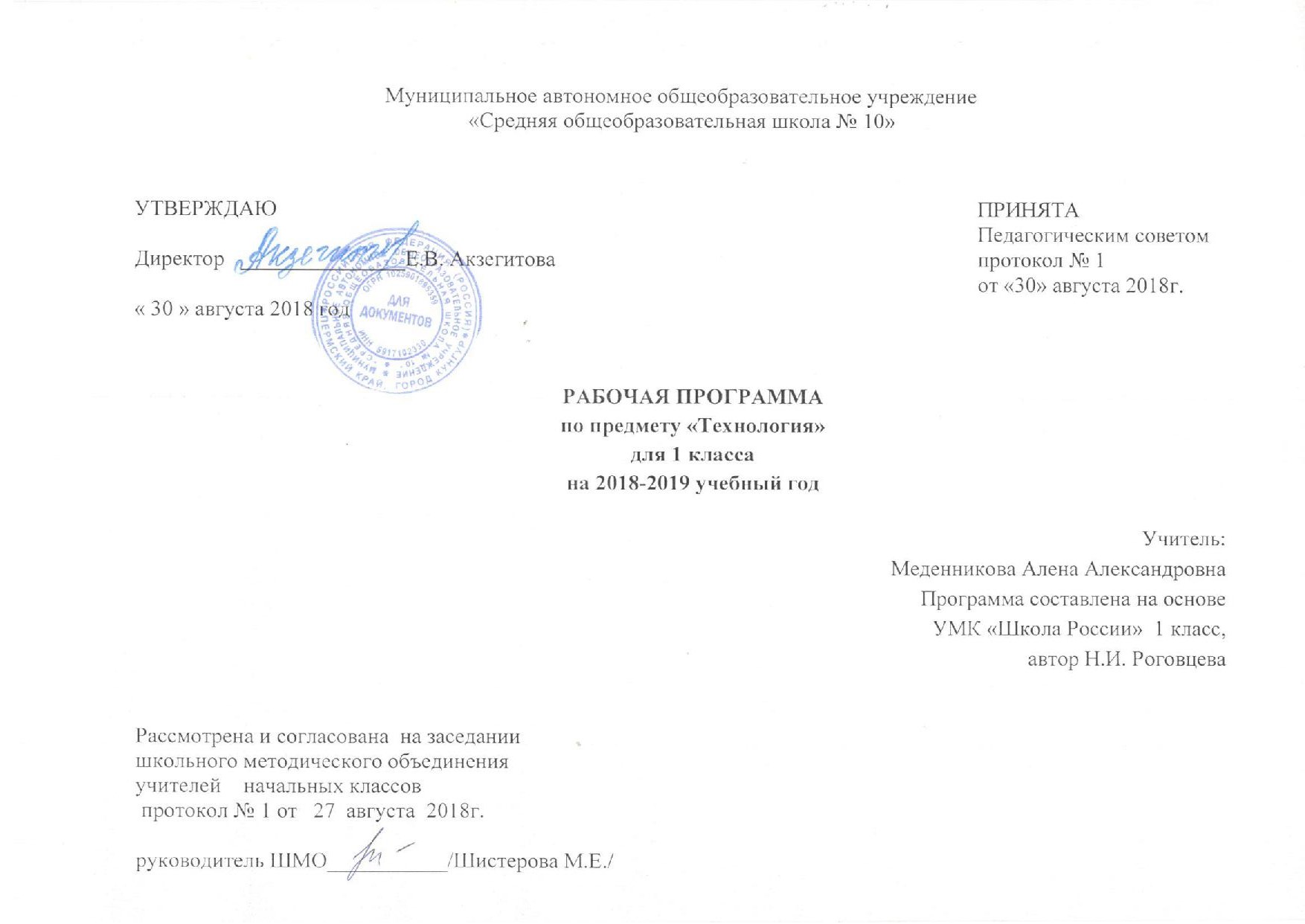 ПОЯСНИТЕЛЬНАЯ ЗАПИСКАДанная рабочая программа составлена для 1 класса общеобразовательной школы. Программа разработана на основе Федерального государственного образовательного стандарта начального общего образования, Концепции духовно- нравственного развития и воспитания личности гражданина России, примерной программы начального общего образования, примерной основной образовательной программы ОУ, авторской программы Н.И. Роговцевой.Трудовое обучение в начальных классах – органическая составная часть единой системы обучения, воспитания и развития учащихся.Особенность данной линии состоит в ориентации на понимание детьми постепенного освоения человеком природы, частью которой он является. Ребенок должен осознать, что все вокруг создано природой и человеком, и через это понимание осваивать трудовые навыки.Цели изучения предмета «Изобразительное искусство» в начальной школе:развитие социально-значимых личностных качеств (потребность познавать и исследовать неизвестное, активность, инициативность, самостоятельность, самоуважение исамооценка),приобретение первоначального опыта практической преобразовательной и творческой деятельности в процессе формирования элементарных конструкторско-технологических знаний и умений и проектнойдеятельности,расширение	и	обогащение	личного	жизненно-практического	опыта,	представлений	о	профессиональной деятельностичеловека.Сроки реализации программы:Согласно базисному (образовательному) плану образовательных учреждений РФ, всего на изучение технологии в начальной школе выделяется в 1 классе 33ч (1ч в неделю, 33 учебные недели).Характеристика курса:В работе с данным учебно-методическим комплектом учитель должен постоянно помнить о следующем:у ребенка должно быть как можно больше конструкторской деятельности и как можно меньшеизобразительной;необходимо расширять представления детей об окружающем мире посредством знакомства с природой и о том, как используют еебогатствалюди;необходимо проводить первичное ознакомление с законами природы, на которые при работе опираетсячеловек;пополнение знаний детей осуществляется за счѐт ознакомления со свойствами материалов, инструментами и машинами, помогающими человеку в обработке сырья и создании предметногомира;все предлагаемые для изготовления изделия — это объекты предметного мира; учащиеся должны понимать, что природа дает людям сырье и диктует законы, в соответствии с которыми мы должны осуществлять своюдеятельность;изделия предлагаются преимущественно объѐмные, и их изготовление способствует развитию пространственного мышления ребенка, но некоторые ученики могут, в связи с их индивидуальным развитием, испытывать сложности с такими работами;творческие задания базируются на вариативности общей конструкции изделия, выполненного под руководством учителя;на одну тему иногда предлагаются два-три варианта изделия, которые включены в учебник или рабочую тетрадь (на выборучителя);в процессе анализа изделий дети знакомятся с рабочими технологическими операциями, порядком их выполнения, подбором необходимых материалов иинструментов;в практической работе ученики начинают осваивать чертежнуюразметку. Результаты изучения учебного предмета «Изобразительное искусство» Личностные:формирование чувства гордости за свою Родину, российский народ и историю России; осознание своей этнической и национальной принадлежности, формирование ценностей многонационального российскогообщества;формирование целостного, социально ориентированного взгляда на мир в его органичном единстве и разнообразии природы, народов, культур ирелигий;формирование уважительного отношения к иному мнению, истории и культуре другихнародов;овладение начальными навыками адаптации в динамично изменяющемся и развивающемсямире;принятие и освоение социальной роли обучающегося, развитие мотивов учебной деятельности и формирование личностного смыслаучения;развитие самостоятельности и личной ответственности за свои поступки, в том числе в информационной деятельности;формирование эстетических ценностей и чувств, художественно-творческого мышления, наблюдательности и фантазии;развитие этических чувств, доброжелательности и эмоционально-нравственной отзывчивости, понимания и сопереживания чувствам другихлюдей;формирование первоначальных представлений о единстве и многообразии культурного пространства России, о языке как основе национальногосамосознания;сформированность эстетических потребностей — потребностей в общении с искусством, природой, потребностей в творческом отношении к окружающему миру, потребностей в самостоятельной практической творческойдеятельности.Метапредметные:Регулятивные:Умение понимать и принимать учебную задачу, сформулированнуюучителем;Умение сохранять учебную задачу урока (воспроизводить еѐ в ходе урока по просьбеучителя);Умение выделять из темы урока известные знания иумения;Умение планировать своѐ высказывание (продумывать, что сказать вначале, а что —потом);Умение планировать свои действия на отдельных этапахурока;Умение сверять выполнение работы по алгоритму, данному в учебнике или рабочейтетради;Умение осуществлять контроль, коррекцию и оценку результатов своейдеятельности;Умение фиксировать в конце урока удовлетворѐнность/неудовлетворѐнность своей работой на уроке (с помощью средств, предложенных учителем), позитивно относиться к своимуспехам/неуспехам.Познавательные:Умение понимать и толковать условные знаки и символы, используемые в учебнике для передачи информации (условные обозначения, выделения цветом, оформление в рамки ипр.);Умение находить и выделять под руководством учителя необходимую информацию из текстов, иллюстраций, в учебных пособиях ипр.;Умение понимать схемы учебника, передавая содержание схемы в словеснойформе;Умение	понимать	содержание	текста,	интерпретировать	смысл,	применять	полученную	информацию	при выполнении заданий учебника, рабочей тетради или предложенныхучителем;Умение анализировать объекты с выделением отличительныхпризнаков;Умение проводить сравнение и классификацию объектов по заданнымкритериям;Умение устанавливать элементарные причинно-следственныесвязи;Умение строить рассуждение (или доказательство своей точки зрения) по теме урока в соответствии с возрастными нормами;Умение проявлять индивидуальные творческиеспособности; Коммуникативные:Умение включаться в диалог с учителем исверстниками;Умение формулировать ответы навопросы;Умение слушать партнѐра по общению (деятельности), не перебивать, не обрывать на полуслове, вникать в смысл того, о чѐм говоритсобеседник;Умение договариваться и приходить к общемурешению;Умение излагать своѐ мнение и аргументировать свою точкузрения;Умение интегрироваться в группу сверстников, проявлять стремление ладить с собеседниками, не демонстрировать превосходство над другими, вежливообщаться;Умение признавать свои ошибки, озвучивать их, соглашаться, если на ошибки указываютдругие;Умение употреблять вежливые слова в случае неправоты «Извини, пожалуйста», «Прости, я не хотел тебя обидеть»,«Спасибо за замечание, я его обязательно учту» и др.;Умение понимать и принимать совместно со сверстниками задачу групповой работы (работы в паре), распределять функции в группе (паре) при выполнениизаданий;Умение строить монологическое высказывание, владеть диалогической формой речи (с учѐтом возрастных особенностей,норм).Предметные:К концу учебного года учащиеся первого класса должны знать:название материалов, ручных инструментов и приспособлений, их значение, правила безопасности труда и личной гигиены, правила планирования и организациитруда;условные обозначения, применяемые при обработке бумаги: линии отреза, надреза, сгиба, складывания, места прокола, нанесенияклея;правила техники безопасности при работе с режущими и колющими инструментами: ножницами, иглой,шилом;способы и приѐмы обработки различных материалов (бумага, глина, пластилин, ткань, природные растительные материалы).К концу учебного года учащиеся первого класса должны уметь:организовать своѐ рабочееместо;пользоваться ножницами, линейкой, шилом, кистью для клея, стекой,иглой;составлять композицию с учѐтомзамысла;решать художественно-трудовые задачи по созданию изделий из бумаги, ткани, глины, природныхматериалов;выполнять на бумаге разметку с помощью складывания, по выкройке, по линейке; на ткани – с помощью выкройки;конструировать из бумаги на основе техники оригами, гофрирования, сминания,сгибания;применять прямолинейное и криволинейное вырезывание с помощьюножниц;конструировать из ткани на основе скручивания исвязывания;выполнять стежки швами «вперѐд иголку» и «заиголку»;конструировать из природных материалов на основе приѐмов скручивания, скрепления,нанизывания;пользоваться простейшими приѐмами лепки: тянуть из целого куска, примазывать части, делать налепы, заглаживатьповерхность.Содержание начального общего образования по учебному предмету «Изобразительное искусство»В учебнике для 1 класса предлагаются задания с использованием бумаги, тонкого и гофрированного картона, упаковочного материала, пластилина, глины, природного материала, ткани и ниток. В ходе работы с текстами учебника и выполнения практических работ ученики узнают о том, как жили и работали люди в разные времена, как они строили дома и различные хозяйственные постройки, как и из каких материалов изготавливали одежду, посуду и орудия труда, как организовывали жизнь детей, какие игрушки, куклы мастерили для них. Изучение изделий домашнего и сельского ремесла поможет детям понять, как много мудрости в устройстве простых бытовых вещей, как точно найдены и отработаны способы обработки разных природных материалов (древесины, льна, металла и др.), как совершенно мастерство народных умельцев.Выполнение предлагаемых авторами изделий и макетов позволит учащимся узнать, что в основе современных технологий лежат старые, проверенные временем способы создания предметного мира. Технологические операции, которые осваивают учащиеся: разметка (на глаз, сгибание, по шаблону, по линейке, с помощью копировальной бумаги); раскрой (бумага, ткань — разрезание ножницами по прямой линии разметки, бумага — разрывание пальцами); сборка (на клею, пластилине, конструктор); украшение (аппликация из ткани и бумажных деталей, роспись красками, использование природного материала); лепка (пальцами, рельефные работы).Учебник разделен на пять основных частей, каждая из которых для удобства ориентирования имеет свой цвет:«Давай познакомимся!» — розовый;«Человек и земля» — зеленый;«Человек и вода» — синий;«Человек и воздух» — сиреневый;«Человек и информация» — желтый.В каждой части материал рассматривается с трѐх сторон: материя, энергия, движение. Все темы уроков разбиты на рубрики:название темыурока;краткая вводнаябеседа;основной материал, который включает упражнения, технологические задания, практические работы, обобщения и выводы, сопровождается значками «Читаем вместе со взрослыми», «Учимся новому, делаем сами»; «Проводим опыт, наблюдаем, делаем вывод», «Работа стетрадью»;информация к размышлению, сопровождается значком «Ищем информацию» (ссылки на дополнительные информационныересурсы);итоговый контроль, сопровождается значком «Проверяем себя» (вопросы на закрепление материала, тестовые задания).В начале каждого урока учитель проводит беседу с детьми по теме урока, читает вместе с ними вводный текст и предлагает практическую работу по изготовлению того или иного изделия. Перед каждой технологической картой изготовления изделия или самостоятельным практическим заданием следует обратить внимание на необходимые для работы материалы и инструменты. Подробные инструкции по изготовлению того или иного изделия представлены в учебнике и рабочей тетради.Памятки по работе с различными материалами и инструментами даны в соответствующих темах учебника. Дети четко должны знать их и уметь применять на практике.Необходимо помнить, что обучение ребенка на уроках технологии происходит в ходе практической работы, в этой связи нужно предоставлять ему максимум самостоятельности, лишь помогая при изготовлении некоторых изделий. Нельзя полностью выполнять вместо ученика ту часть работы, которая ему на данный момент по силам.В 1 классе особенно важно, чтобы ребѐнку понравился процесс изготовления изделия и конечный результат. И здесь важна позиция учителя, его устная корректная положительная оценка работы ребѐнка. Это не значит, что не следует говорить ребенку о недостатках его изделия, а наоборот, нужно на них указывать, чтобы ребѐнок знал, на что ему необходимо  обратить внимание в следующий раз. Для этого следует подобрать такие слова и обороты, чтобы ребѐнок вас понял, и у него не пропало желание создавать изделия своимируками.Трудовая деятельность на уроках технологии должна вызывать положительные эмоции у детей. В рабочей тетради для удобства даны развертки деталей изделий, шаблоны, описания экспериментов и проектов, картинки, с которыми ребенок должен работать, и задания, дополняющие тему учебника. В учебнике есть значок «Работа с тетрадью», который показывает, в какой момент урока необходимо обратиться к рабочей тетради.При переходе к практической работе с учениками следует обсудить план работы. В учебнике на с. 21 даны «Вопросы юного  технолога»,  на  которые дети должны отвечать каждый  раз  перед  началом  работы.  После завершения  работы надооценить выполненное ребѐнком изделие. К каждому практическому заданию в учебнике имеется сопроводительная символика, которая поможет ребенку при подготовке и анализе работы.Сложность:оченьлегко;легко;трудно.Затраты повремени:менее одногоурока;одинурок;поделку необходимо доделатьдома.Оценка своегоизделия:над поделкой надо ещепотрудиться;поделка сделанахорошо;поделка сделанаотлично.Анализ готового изделия коллективно проводится по следующим критериям:названиеизделия;использование, назначениеизделия;материалы, используемые для изготовленияизделия;форма деталейизделия;количество и названиедеталей;способы соединения деталей визделии.Такой многоаспектный анализ поможет ребѐнку осознать важность своего труда, включиться в игру с изготовленным им самим изделием, а главное, будет способствовать развитию его трудовых навыков, мелкой моторики руки, речи и познавательных процессов. Необходимо ребѐнка приучить к тому, чтобы он рассказывал дома кому-нибудь из членов   семьи(брату, маме, бабушке и др.), как он сделал изделие, что для него было особенно трудно, по каким причинам, что получилось хорошо, а над чем надо ещѐ поработать.Система оценки достижений обучающихсяКонтроль уровня достижений обучающихся 1 класса при изучении учебного предмета «Изобразительное искусство» проводится в форме фронтальной беседы, выставок работ.Согласно нормам СанПиН 2.4.1178-02 обучающимся 1 классов отметка не выставляется.КАЛЕНДАРНО-ТЕМАТИЧЕСКОЕ ПЛАНИРОВАНИЕ ПО ТЕХНОЛОГИИ 1 класс (33 ч)Список литературы:Роговцева Н. И., Богданова Н. В., Фрейтаг И. П.. «Технология», учебник для 1 класса начальной школы /М.: «Просвещение» , 2016год.Роговцева Н. И., Богданова Н. В., Фрейтаг И. П. Рабочая тетрадь по технологии для 1 класса. /М.: «Просвещение» , 2017год.Роговцева Н. И., Богданова Н. В., Фрейтаг И. П.  Методическое пособие «Уроки технологии» /М.: «Просвещение» , 2008год.Электронное приложение к учебнику Роговцевой Н. И., Богдановой Н. В., Фрейтаг И.П.№ДатаТемаПланируемые результатыПланируемые результатыПланируемые результатыПланируемые результатыДеятельность учащихсяВид контроля№ДатаТемаПредметныеМетапредметныеМетапредметныеЛичностныеДеятельность учащихсяВид контроля1 четверть (40часов)Добукварныйпериод1 четверть (40часов)Добукварныйпериод1 четверть (40часов)Добукварныйпериод1 четверть (40часов)Добукварныйпериод1 четверть (40часов)Добукварныйпериод1 четверть (40часов)Добукварныйпериод1 четверть (40часов)Добукварныйпериод1 четверть (40часов)Добукварныйпериод1 четверть (40часов)Добукварныйпериод1Сент.Пропись — первая учебная тетрадь.Обучающийся научится:ориентироватьсяв первой учебной тетради;правильно располагать учебную тетрадь на рабочем месте;демонстрировать правильное положение ручки при письме;воспроизводить с опорой на наглядный материал гигиенические правила письма;называть письменные принадлежности с опорой на иллюстрациипрописи;обводить предметы по контуру;находить элементы букв в контурах предметных картинок, данныхнаОбучающийся научится:ориентироватьсяв первой учебной тетради;правильно располагать учебную тетрадь на рабочем месте;демонстрировать правильное положение ручки при письме;воспроизводить с опорой на наглядный материал гигиенические правила письма;называть письменные принадлежности с опорой на иллюстрациипрописи;обводить предметы по контуру;находить элементы букв в контурах предметных картинок, данныхнаРегулятивныеУУД:Принимать учебную задачу урока;Осуществлять решение учебной задачи под руководством учителя.Обозначать условным знаком (точкой) наиболее удавшийся элемент,букву.Ориентироваться на лучший вариант в процессеписьма.Оценивать свою работу.Применять гигиенические правила письма при выполнении заданий.Приниматьновый статус«ученик», внутреннюю позицию школьника на уровне положительного отношения к школе, принимать образ«хорошего ученика».- Внимательно относиться к собственным переживаниям иЗнакомство с шариковой ручкой и правилами обращения с ней при письме; правилами посадки при письме; с разлиновкой прописи.Усвоение понятий рабочая строка. Верхняя и нижняя линии рабочей строки.Знакомство с гигиеническими правилами письма.Подготовка руки к письму.Выполнение разных типов штриховки. Обводка предметов по контуру, штриховка.Письмо элементов букв, узоров, бордюров и чередующихся узоров.Составление предложений к иллюстрациям прописи.беседа2Рабочая строка. Верхняя и нижняя линии рабочей строкиОбучающийся научится:ориентироватьсяв первой учебной тетради;правильно располагать учебную тетрадь на рабочем месте;демонстрировать правильное положение ручки при письме;воспроизводить с опорой на наглядный материал гигиенические правила письма;называть письменные принадлежности с опорой на иллюстрациипрописи;обводить предметы по контуру;находить элементы букв в контурах предметных картинок, данныхнаОбучающийся научится:ориентироватьсяв первой учебной тетради;правильно располагать учебную тетрадь на рабочем месте;демонстрировать правильное положение ручки при письме;воспроизводить с опорой на наглядный материал гигиенические правила письма;называть письменные принадлежности с опорой на иллюстрациипрописи;обводить предметы по контуру;находить элементы букв в контурах предметных картинок, данныхнаРегулятивныеУУД:Принимать учебную задачу урока;Осуществлять решение учебной задачи под руководством учителя.Обозначать условным знаком (точкой) наиболее удавшийся элемент,букву.Ориентироваться на лучший вариант в процессеписьма.Оценивать свою работу.Применять гигиенические правила письма при выполнении заданий.Приниматьновый статус«ученик», внутреннюю позицию школьника на уровне положительного отношения к школе, принимать образ«хорошего ученика».- Внимательно относиться к собственным переживаниям иЗнакомство с шариковой ручкой и правилами обращения с ней при письме; правилами посадки при письме; с разлиновкой прописи.Усвоение понятий рабочая строка. Верхняя и нижняя линии рабочей строки.Знакомство с гигиеническими правилами письма.Подготовка руки к письму.Выполнение разных типов штриховки. Обводка предметов по контуру, штриховка.Письмо элементов букв, узоров, бордюров и чередующихся узоров.Составление предложений к иллюстрациям прописи.беседа3Письмо овалов и полуовалов.Обучающийся научится:ориентироватьсяв первой учебной тетради;правильно располагать учебную тетрадь на рабочем месте;демонстрировать правильное положение ручки при письме;воспроизводить с опорой на наглядный материал гигиенические правила письма;называть письменные принадлежности с опорой на иллюстрациипрописи;обводить предметы по контуру;находить элементы букв в контурах предметных картинок, данныхнаОбучающийся научится:ориентироватьсяв первой учебной тетради;правильно располагать учебную тетрадь на рабочем месте;демонстрировать правильное положение ручки при письме;воспроизводить с опорой на наглядный материал гигиенические правила письма;называть письменные принадлежности с опорой на иллюстрациипрописи;обводить предметы по контуру;находить элементы букв в контурах предметных картинок, данныхнаРегулятивныеУУД:Принимать учебную задачу урока;Осуществлять решение учебной задачи под руководством учителя.Обозначать условным знаком (точкой) наиболее удавшийся элемент,букву.Ориентироваться на лучший вариант в процессеписьма.Оценивать свою работу.Применять гигиенические правила письма при выполнении заданий.Приниматьновый статус«ученик», внутреннюю позицию школьника на уровне положительного отношения к школе, принимать образ«хорошего ученика».- Внимательно относиться к собственным переживаниям иЗнакомство с шариковой ручкой и правилами обращения с ней при письме; правилами посадки при письме; с разлиновкой прописи.Усвоение понятий рабочая строка. Верхняя и нижняя линии рабочей строки.Знакомство с гигиеническими правилами письма.Подготовка руки к письму.Выполнение разных типов штриховки. Обводка предметов по контуру, штриховка.Письмо элементов букв, узоров, бордюров и чередующихся узоров.Составление предложений к иллюстрациям прописи.устный опрос4Рисование бордюров.Обучающийся научится:ориентироватьсяв первой учебной тетради;правильно располагать учебную тетрадь на рабочем месте;демонстрировать правильное положение ручки при письме;воспроизводить с опорой на наглядный материал гигиенические правила письма;называть письменные принадлежности с опорой на иллюстрациипрописи;обводить предметы по контуру;находить элементы букв в контурах предметных картинок, данныхнаОбучающийся научится:ориентироватьсяв первой учебной тетради;правильно располагать учебную тетрадь на рабочем месте;демонстрировать правильное положение ручки при письме;воспроизводить с опорой на наглядный материал гигиенические правила письма;называть письменные принадлежности с опорой на иллюстрациипрописи;обводить предметы по контуру;находить элементы букв в контурах предметных картинок, данныхнаРегулятивныеУУД:Принимать учебную задачу урока;Осуществлять решение учебной задачи под руководством учителя.Обозначать условным знаком (точкой) наиболее удавшийся элемент,букву.Ориентироваться на лучший вариант в процессеписьма.Оценивать свою работу.Применять гигиенические правила письма при выполнении заданий.Приниматьновый статус«ученик», внутреннюю позицию школьника на уровне положительного отношения к школе, принимать образ«хорошего ученика».- Внимательно относиться к собственным переживаниям иЗнакомство с шариковой ручкой и правилами обращения с ней при письме; правилами посадки при письме; с разлиновкой прописи.Усвоение понятий рабочая строка. Верхняя и нижняя линии рабочей строки.Знакомство с гигиеническими правилами письма.Подготовка руки к письму.Выполнение разных типов штриховки. Обводка предметов по контуру, штриховка.Письмо элементов букв, узоров, бордюров и чередующихся узоров.Составление предложений к иллюстрациям прописи.текущий5Письмо длинных прямых наклонных линий.Обучающийся научится:ориентироватьсяв первой учебной тетради;правильно располагать учебную тетрадь на рабочем месте;демонстрировать правильное положение ручки при письме;воспроизводить с опорой на наглядный материал гигиенические правила письма;называть письменные принадлежности с опорой на иллюстрациипрописи;обводить предметы по контуру;находить элементы букв в контурах предметных картинок, данныхнаОбучающийся научится:ориентироватьсяв первой учебной тетради;правильно располагать учебную тетрадь на рабочем месте;демонстрировать правильное положение ручки при письме;воспроизводить с опорой на наглядный материал гигиенические правила письма;называть письменные принадлежности с опорой на иллюстрациипрописи;обводить предметы по контуру;находить элементы букв в контурах предметных картинок, данныхнаРегулятивныеУУД:Принимать учебную задачу урока;Осуществлять решение учебной задачи под руководством учителя.Обозначать условным знаком (точкой) наиболее удавшийся элемент,букву.Ориентироваться на лучший вариант в процессеписьма.Оценивать свою работу.Применять гигиенические правила письма при выполнении заданий.Приниматьновый статус«ученик», внутреннюю позицию школьника на уровне положительного отношения к школе, принимать образ«хорошего ученика».- Внимательно относиться к собственным переживаниям иЗнакомство с шариковой ручкой и правилами обращения с ней при письме; правилами посадки при письме; с разлиновкой прописи.Усвоение понятий рабочая строка. Верхняя и нижняя линии рабочей строки.Знакомство с гигиеническими правилами письма.Подготовка руки к письму.Выполнение разных типов штриховки. Обводка предметов по контуру, штриховка.Письмо элементов букв, узоров, бордюров и чередующихся узоров.Составление предложений к иллюстрациям прописи.индивидуаль- ный опрос6Письмо наклонной длинной линии с закруглением внизуОбучающийся научится:ориентироватьсяв первой учебной тетради;правильно располагать учебную тетрадь на рабочем месте;демонстрировать правильное положение ручки при письме;воспроизводить с опорой на наглядный материал гигиенические правила письма;называть письменные принадлежности с опорой на иллюстрациипрописи;обводить предметы по контуру;находить элементы букв в контурах предметных картинок, данныхнаОбучающийся научится:ориентироватьсяв первой учебной тетради;правильно располагать учебную тетрадь на рабочем месте;демонстрировать правильное положение ручки при письме;воспроизводить с опорой на наглядный материал гигиенические правила письма;называть письменные принадлежности с опорой на иллюстрациипрописи;обводить предметы по контуру;находить элементы букв в контурах предметных картинок, данныхнаРегулятивныеУУД:Принимать учебную задачу урока;Осуществлять решение учебной задачи под руководством учителя.Обозначать условным знаком (точкой) наиболее удавшийся элемент,букву.Ориентироваться на лучший вариант в процессеписьма.Оценивать свою работу.Применять гигиенические правила письма при выполнении заданий.Приниматьновый статус«ученик», внутреннюю позицию школьника на уровне положительного отношения к школе, принимать образ«хорошего ученика».- Внимательно относиться к собственным переживаниям иЗнакомство с шариковой ручкой и правилами обращения с ней при письме; правилами посадки при письме; с разлиновкой прописи.Усвоение понятий рабочая строка. Верхняя и нижняя линии рабочей строки.Знакомство с гигиеническими правилами письма.Подготовка руки к письму.Выполнение разных типов штриховки. Обводка предметов по контуру, штриховка.Письмо элементов букв, узоров, бордюров и чередующихся узоров.Составление предложений к иллюстрациям прописи.текущий(влево). Письмостраницах прописи.переживаниямКлассификация предметовкороткой наклонной линии с закруглением внизу (вправо).обводить элементы букв, соблюдая указанное в прописи направление движения руки,штриховать;писать графические элементы по заданному в прописи образцу: правильно располагать на рабочей строке элементы букв, соблюдать интервал между графическимиэлементами;чередовать элементы узоров, ориентируясь наобразец;писать элементы букв, ориентируясь на образеци дополнительную линию;соблюдать наклон, указанное направление движения руки, выдерживать расстояние междуэлементами;ПознавательныеУУД:-Классифицироват ь предметы их по группам, называть группу предметов одним словом.КоммуникативныеУУД:Отвечатьна вопросы учителя.Осваивать, воспроизводить и применять правила работы в группе.Применятьдругих людей; нравственному содержанию поступков.Внимательно относиться к красоте окружающего мира, произведениям искусства.- .Адекватно воспринимать оценку учителяна основе общего признака.Обозначение изображѐнных предмет моделью слова и предложения.Воспроизведение сказки по серии сюжетных картинок.Деление слова на слоги, графическое изображение слога в схеме-модели слова.Звуковой анализ слов.Конструирование из отдельных элементов известных учащимся букв, их печатание.Сравнение элементов письменных и печатных букв.7Письмо короткой наклонной линии с закруглением вверху (влево). Письмо длинной наклонной линии с закруглением внизу (вправо).обводить элементы букв, соблюдая указанное в прописи направление движения руки,штриховать;писать графические элементы по заданному в прописи образцу: правильно располагать на рабочей строке элементы букв, соблюдать интервал между графическимиэлементами;чередовать элементы узоров, ориентируясь наобразец;писать элементы букв, ориентируясь на образеци дополнительную линию;соблюдать наклон, указанное направление движения руки, выдерживать расстояние междуэлементами;ПознавательныеУУД:-Классифицироват ь предметы их по группам, называть группу предметов одним словом.КоммуникативныеУУД:Отвечатьна вопросы учителя.Осваивать, воспроизводить и применять правила работы в группе.Применятьдругих людей; нравственному содержанию поступков.Внимательно относиться к красоте окружающего мира, произведениям искусства.- .Адекватно воспринимать оценку учителяна основе общего признака.Обозначение изображѐнных предмет моделью слова и предложения.Воспроизведение сказки по серии сюжетных картинок.Деление слова на слоги, графическое изображение слога в схеме-модели слова.Звуковой анализ слов.Конструирование из отдельных элементов известных учащимся букв, их печатание.Сравнение элементов письменных и печатных букв.текущий8Письмо овалов больших и маленьких, их чередование. Письмо коротких наклонных линийобводить элементы букв, соблюдая указанное в прописи направление движения руки,штриховать;писать графические элементы по заданному в прописи образцу: правильно располагать на рабочей строке элементы букв, соблюдать интервал между графическимиэлементами;чередовать элементы узоров, ориентируясь наобразец;писать элементы букв, ориентируясь на образеци дополнительную линию;соблюдать наклон, указанное направление движения руки, выдерживать расстояние междуэлементами;ПознавательныеУУД:-Классифицироват ь предметы их по группам, называть группу предметов одним словом.КоммуникативныеУУД:Отвечатьна вопросы учителя.Осваивать, воспроизводить и применять правила работы в группе.Применятьдругих людей; нравственному содержанию поступков.Внимательно относиться к красоте окружающего мира, произведениям искусства.- .Адекватно воспринимать оценку учителяна основе общего признака.Обозначение изображѐнных предмет моделью слова и предложения.Воспроизведение сказки по серии сюжетных картинок.Деление слова на слоги, графическое изображение слога в схеме-модели слова.Звуковой анализ слов.Конструирование из отдельных элементов известных учащимся букв, их печатание.Сравнение элементов письменных и печатных букв.фронтальный опрос- находить недостающие детали в изображѐнныхправила работы в парах.9Письмо коротких и- находить недостающие детали в изображѐнныхправила работы в парах.фронтальныйдлинных наклонных линий, их чередование. Письмо коротких и длинных наклонных линий с закруглением влево и вправо.предметах и воссоздаватьрисунок по заданному образцу;Работать в паре: анализировать работу товарища и оценивать еѐ по критериям, данным учителемопроссравнивать элементы письменных и печатныхбукв;находить на рисунке предметы, названия которых соответствуют заданным схемам, обосновывать свой выбор.Обучающийся  имеетвозможность научиться:составлять предложения с опорой на заданнуюсхему;составлять предложения к иллюстрациям, данным в прописи;соотносить предметную картинку и схемуслова;воспроизводить сказку по серии сюжетныхкартинок;инсценироватьсказку.сравнивать элементы письменных и печатныхбукв;находить на рисунке предметы, названия которых соответствуют заданным схемам, обосновывать свой выбор.Обучающийся  имеетвозможность научиться:составлять предложения с опорой на заданнуюсхему;составлять предложения к иллюстрациям, данным в прописи;соотносить предметную картинку и схемуслова;воспроизводить сказку по серии сюжетныхкартинок;инсценироватьсказку.Регулятивные- Применятьсравнивать элементы письменных и печатныхбукв;находить на рисунке предметы, названия которых соответствуют заданным схемам, обосновывать свой выбор.Обучающийся  имеетвозможность научиться:составлять предложения с опорой на заданнуюсхему;составлять предложения к иллюстрациям, данным в прописи;соотносить предметную картинку и схемуслова;воспроизводить сказку по серии сюжетныхкартинок;инсценироватьсказку.УУД:гигиеническиесравнивать элементы письменных и печатныхбукв;находить на рисунке предметы, названия которых соответствуют заданным схемам, обосновывать свой выбор.Обучающийся  имеетвозможность научиться:составлять предложения с опорой на заданнуюсхему;составлять предложения к иллюстрациям, данным в прописи;соотносить предметную картинку и схемуслова;воспроизводить сказку по серии сюжетныхкартинок;инсценироватьсказку.- Принимать учебную задачу урока;правила письма при выполнении заданий.сравнивать элементы письменных и печатныхбукв;находить на рисунке предметы, названия которых соответствуют заданным схемам, обосновывать свой выбор.Обучающийся  имеетвозможность научиться:составлять предложения с опорой на заданнуюсхему;составлять предложения к иллюстрациям, данным в прописи;соотносить предметную картинку и схемуслова;воспроизводить сказку по серии сюжетныхкартинок;инсценироватьсказку.- Осуществлятьсравнивать элементы письменных и печатныхбукв;находить на рисунке предметы, названия которых соответствуют заданным схемам, обосновывать свой выбор.Обучающийся  имеетвозможность научиться:составлять предложения с опорой на заданнуюсхему;составлять предложения к иллюстрациям, данным в прописи;соотносить предметную картинку и схемуслова;воспроизводить сказку по серии сюжетныхкартинок;инсценироватьсказку.решение учебной- Приниматьсравнивать элементы письменных и печатныхбукв;находить на рисунке предметы, названия которых соответствуют заданным схемам, обосновывать свой выбор.Обучающийся  имеетвозможность научиться:составлять предложения с опорой на заданнуюсхему;составлять предложения к иллюстрациям, данным в прописи;соотносить предметную картинку и схемуслова;воспроизводить сказку по серии сюжетныхкартинок;инсценироватьсказку.задачи подновый статуссравнивать элементы письменных и печатныхбукв;находить на рисунке предметы, названия которых соответствуют заданным схемам, обосновывать свой выбор.Обучающийся  имеетвозможность научиться:составлять предложения с опорой на заданнуюсхему;составлять предложения к иллюстрациям, данным в прописи;соотносить предметную картинку и схемуслова;воспроизводить сказку по серии сюжетныхкартинок;инсценироватьсказку.руководством«ученик»,10Письмо короткойсравнивать элементы письменных и печатныхбукв;находить на рисунке предметы, названия которых соответствуют заданным схемам, обосновывать свой выбор.Обучающийся  имеетвозможность научиться:составлять предложения с опорой на заданнуюсхему;составлять предложения к иллюстрациям, данным в прописи;соотносить предметную картинку и схемуслова;воспроизводить сказку по серии сюжетныхкартинок;инсценироватьсказку.учителя.внутреннююфронтальныйнаклонной линии сзакруглением внизу вправо. Письмо коротких наклонных линий с закруглением вверхусравнивать элементы письменных и печатныхбукв;находить на рисунке предметы, названия которых соответствуют заданным схемам, обосновывать свой выбор.Обучающийся  имеетвозможность научиться:составлять предложения с опорой на заданнуюсхему;составлять предложения к иллюстрациям, данным в прописи;соотносить предметную картинку и схемуслова;воспроизводить сказку по серии сюжетныхкартинок;инсценироватьсказку.- Обозначать условным знаком (точкой) наиболее удавшийся элемент, букву.позицию школьника на уровне положительного отношения к школе,опросвлево и закруглениемвнизу вправо. Письмо наклонных линий с петлѐй вверху и внизу.сравнивать элементы письменных и печатныхбукв;находить на рисунке предметы, названия которых соответствуют заданным схемам, обосновывать свой выбор.Обучающийся  имеетвозможность научиться:составлять предложения с опорой на заданнуюсхему;составлять предложения к иллюстрациям, данным в прописи;соотносить предметную картинку и схемуслова;воспроизводить сказку по серии сюжетныхкартинок;инсценироватьсказку.- Ориентироваться на лучший вариант в процессеписьма.принимать образ«хорошего ученика».сравнивать элементы письменных и печатныхбукв;находить на рисунке предметы, названия которых соответствуют заданным схемам, обосновывать свой выбор.Обучающийся  имеетвозможность научиться:составлять предложения с опорой на заданнуюсхему;составлять предложения к иллюстрациям, данным в прописи;соотносить предметную картинку и схемуслова;воспроизводить сказку по серии сюжетныхкартинок;инсценироватьсказку.- Оценивать свою- Внимательно11Письмо наклонных линий с петлѐй вверху и внизу.Письмо полуовалов, их чередование.Письмо овалов.работу.ПознавательныеУУД:-Классифицироват ь предметы их по группам, называть группу предметов одним словом.КоммуникативныеУУД:Отвечатьна вопросы учителя.относиться к собственным переживаниям и переживаниям других людей; нравственному содержанию поступков.Внимательно относиться к красоте окружающего мира, произведениям искусства.- .Адекватновосприниматьофронтальный опрос12Строчная и заглавная буквыА, а.Обучающийся научится:анализировать образец буквы, выделять элементы в строчных и прописных буквах;называть правильно элементыбуквы;сравнивать печатную и письменнуюбуквы;конструировать буквы из различныхматериалов;писать буквы в соответствии собразцом;воспроизводить форму изучаемой буквы и еѐ соединения с другой;соблюдать соразмерность элементов буквы по высоте, ширине и углунаклона;сравнивать написанные буквы собразцом;воспроизводить форму изучаемой буквы и еѐ соединения с другой буквой  поалгоритму;читать	предложение, анализировать его,определятьОсваивать, воспроизводить и применять правила работы в группе.Применять правила работы в парах.Работать в паре: анализировать работу товарища и оценивать еѐ по критериям, данным учителемценку учителяСравнение строчной и заглавной букв.Сравнение печатной и письменной букв.Звуковой анализ слов со звуком.Письмо предложения. Обозначение границ предложения на письме. Написание заглавной буквы в именах собственных.Подбор слов с заданным звуком, запись некоторых из них.Комментированное письмо слов и предложенийСоставление устного рассказа по опорным словам, содержащим изученные звуки.фронтальный опрос13Строчная и заглавная буквыО, о.Обучающийся научится:анализировать образец буквы, выделять элементы в строчных и прописных буквах;называть правильно элементыбуквы;сравнивать печатную и письменнуюбуквы;конструировать буквы из различныхматериалов;писать буквы в соответствии собразцом;воспроизводить форму изучаемой буквы и еѐ соединения с другой;соблюдать соразмерность элементов буквы по высоте, ширине и углунаклона;сравнивать написанные буквы собразцом;воспроизводить форму изучаемой буквы и еѐ соединения с другой буквой  поалгоритму;читать	предложение, анализировать его,определятьОсваивать, воспроизводить и применять правила работы в группе.Применять правила работы в парах.Работать в паре: анализировать работу товарища и оценивать еѐ по критериям, данным учителемценку учителяСравнение строчной и заглавной букв.Сравнение печатной и письменной букв.Звуковой анализ слов со звуком.Письмо предложения. Обозначение границ предложения на письме. Написание заглавной буквы в именах собственных.Подбор слов с заданным звуком, запись некоторых из них.Комментированное письмо слов и предложенийСоставление устного рассказа по опорным словам, содержащим изученные звуки.фронтальный опрос14Строчная и заглавная буквы И, и.Обучающийся научится:анализировать образец буквы, выделять элементы в строчных и прописных буквах;называть правильно элементыбуквы;сравнивать печатную и письменнуюбуквы;конструировать буквы из различныхматериалов;писать буквы в соответствии собразцом;воспроизводить форму изучаемой буквы и еѐ соединения с другой;соблюдать соразмерность элементов буквы по высоте, ширине и углунаклона;сравнивать написанные буквы собразцом;воспроизводить форму изучаемой буквы и еѐ соединения с другой буквой  поалгоритму;читать	предложение, анализировать его,определятьОсваивать, воспроизводить и применять правила работы в группе.Применять правила работы в парах.Работать в паре: анализировать работу товарища и оценивать еѐ по критериям, данным учителемценку учителяСравнение строчной и заглавной букв.Сравнение печатной и письменной букв.Звуковой анализ слов со звуком.Письмо предложения. Обозначение границ предложения на письме. Написание заглавной буквы в именах собственных.Подбор слов с заданным звуком, запись некоторых из них.Комментированное письмо слов и предложенийСоставление устного рассказа по опорным словам, содержащим изученные звуки.беседаинтонацию,	грамотно записывать,обозначая на письме границы предложения;приводить примеры слов с заданным звуком в начале, середине, концеслова.Обучающийся получитвозможность научиться:составлять предложения с опорой на заданнуюсхему;составлять предложения к иллюстрациям, данным в прописи;соотносить предметную картинку и схемуслова;правильно записывать имена собственные;освоить приѐмы комментированногописьма;записывать слова с заданной буквой;составлять устный рассказ по опорным словам, содержащим изученные звуки;дополнять данные впрописи15Строчная букваы.интонацию,	грамотно записывать,обозначая на письме границы предложения;приводить примеры слов с заданным звуком в начале, середине, концеслова.Обучающийся получитвозможность научиться:составлять предложения с опорой на заданнуюсхему;составлять предложения к иллюстрациям, данным в прописи;соотносить предметную картинку и схемуслова;правильно записывать имена собственные;освоить приѐмы комментированногописьма;записывать слова с заданной буквой;составлять устный рассказ по опорным словам, содержащим изученные звуки;дополнять данные впрописисамопроверка16Закрепление написания элементов и изученных букв.интонацию,	грамотно записывать,обозначая на письме границы предложения;приводить примеры слов с заданным звуком в начале, середине, концеслова.Обучающийся получитвозможность научиться:составлять предложения с опорой на заданнуюсхему;составлять предложения к иллюстрациям, данным в прописи;соотносить предметную картинку и схемуслова;правильно записывать имена собственные;освоить приѐмы комментированногописьма;записывать слова с заданной буквой;составлять устный рассказ по опорным словам, содержащим изученные звуки;дополнять данные впрописивзаимопроверк а17Строчная и заглавная буквыУ, у.интонацию,	грамотно записывать,обозначая на письме границы предложения;приводить примеры слов с заданным звуком в начале, середине, концеслова.Обучающийся получитвозможность научиться:составлять предложения с опорой на заданнуюсхему;составлять предложения к иллюстрациям, данным в прописи;соотносить предметную картинку и схемуслова;правильно записывать имена собственные;освоить приѐмы комментированногописьма;записывать слова с заданной буквой;составлять устный рассказ по опорным словам, содержащим изученные звуки;дополнять данные впрописибеседа18Строчная и заглавная буквыУ, у.интонацию,	грамотно записывать,обозначая на письме границы предложения;приводить примеры слов с заданным звуком в начале, середине, концеслова.Обучающийся получитвозможность научиться:составлять предложения с опорой на заданнуюсхему;составлять предложения к иллюстрациям, данным в прописи;соотносить предметную картинку и схемуслова;правильно записывать имена собственные;освоить приѐмы комментированногописьма;записывать слова с заданной буквой;составлять устный рассказ по опорным словам, содержащим изученные звуки;дополнять данные впрописивзаимопроверк а.предложения словами.предложения словами.БукварныйпериодБукварныйпериодБукварныйпериодБукварныйпериодБукварныйпериодБукварныйпериодБукварныйпериодБукварныйпериодБукварныйпериод19Строчная и заглавная буквы Н, н.Обучающийся научится:анализировать образец изучаемой буквы, выделять элементы в строчных и прописных буквах;называть правильно элементыбуквы;сравнивать печатную и письменнуюбуквы;обводить бордюрные рисунки поконтуру;конструировать буквы из различных материалов;писать буквы в соответствии с образцом;воспроизводить форму изучаемой буквы и еѐ соединения с другой буквой поалгоритму;соблюдать соразмерность элементов буквы по высоте, ширине иуглуРегулятивные УУД:Принимать учебную задачу урока.Осуществлять решение учебной задачи под руководством учителя.Анализировать написанную букву, выбирать наиболее удавшийся вариант,обозначать его условным знаком (точкой), ориентироваться на лучший вариант в процессе письмаИспользовать правила оценивания в ситуациях, спланированных учителем.Составлять план урока в соответствии с заданиями на странице прописей.Выполнять задания в соответствии с требованиями учителя.Регулятивные УУД:Принимать учебную задачу урока.Осуществлять решение учебной задачи под руководством учителя.Анализировать написанную букву, выбирать наиболее удавшийся вариант,обозначать его условным знаком (точкой), ориентироваться на лучший вариант в процессе письмаИспользовать правила оценивания в ситуациях, спланированных учителем.Составлять план урока в соответствии с заданиями на странице прописей.Выполнять задания в соответствии с требованиями учителя.Выполнять гигиенические правила письма- Приниматьновый статус«ученик», внутреннюю позицию школьника на уровне положительного отношения к школе,принимать образ«хорошего ученика».Внимательно относиться к собственным переживаниям и переживаниям других людей; нравственному содержанию поступков.Внимательно относиться к красоте окружающегоСравнение строчной и заглавной букв.Сравнение печатной и письменной букв.Звуковой анализ слов. Письмо слогов и слов. Письмо предложений с комментированием.Дополнение предложения словом, закодированным в предметном рисунке.Списывание с письменного шрифта.Восстановление деформированного предложения.Постановка запятой в деформированном предложении.Списывание с письменного шрифта.Письмо под диктовку. Знакомство с правиламифронтальный опрос20Строчная и заглавная буквыС, с.Обучающийся научится:анализировать образец изучаемой буквы, выделять элементы в строчных и прописных буквах;называть правильно элементыбуквы;сравнивать печатную и письменнуюбуквы;обводить бордюрные рисунки поконтуру;конструировать буквы из различных материалов;писать буквы в соответствии с образцом;воспроизводить форму изучаемой буквы и еѐ соединения с другой буквой поалгоритму;соблюдать соразмерность элементов буквы по высоте, ширине иуглуРегулятивные УУД:Принимать учебную задачу урока.Осуществлять решение учебной задачи под руководством учителя.Анализировать написанную букву, выбирать наиболее удавшийся вариант,обозначать его условным знаком (точкой), ориентироваться на лучший вариант в процессе письмаИспользовать правила оценивания в ситуациях, спланированных учителем.Составлять план урока в соответствии с заданиями на странице прописей.Выполнять задания в соответствии с требованиями учителя.Регулятивные УУД:Принимать учебную задачу урока.Осуществлять решение учебной задачи под руководством учителя.Анализировать написанную букву, выбирать наиболее удавшийся вариант,обозначать его условным знаком (точкой), ориентироваться на лучший вариант в процессе письмаИспользовать правила оценивания в ситуациях, спланированных учителем.Составлять план урока в соответствии с заданиями на странице прописей.Выполнять задания в соответствии с требованиями учителя.Выполнять гигиенические правила письма- Приниматьновый статус«ученик», внутреннюю позицию школьника на уровне положительного отношения к школе,принимать образ«хорошего ученика».Внимательно относиться к собственным переживаниям и переживаниям других людей; нравственному содержанию поступков.Внимательно относиться к красоте окружающегоСравнение строчной и заглавной букв.Сравнение печатной и письменной букв.Звуковой анализ слов. Письмо слогов и слов. Письмо предложений с комментированием.Дополнение предложения словом, закодированным в предметном рисунке.Списывание с письменного шрифта.Восстановление деформированного предложения.Постановка запятой в деформированном предложении.Списывание с письменного шрифта.Письмо под диктовку. Знакомство с правиламифронтальный опрос21Окт.Закрепление написания элементов и изученных букв.Обучающийся научится:анализировать образец изучаемой буквы, выделять элементы в строчных и прописных буквах;называть правильно элементыбуквы;сравнивать печатную и письменнуюбуквы;обводить бордюрные рисунки поконтуру;конструировать буквы из различных материалов;писать буквы в соответствии с образцом;воспроизводить форму изучаемой буквы и еѐ соединения с другой буквой поалгоритму;соблюдать соразмерность элементов буквы по высоте, ширине иуглуРегулятивные УУД:Принимать учебную задачу урока.Осуществлять решение учебной задачи под руководством учителя.Анализировать написанную букву, выбирать наиболее удавшийся вариант,обозначать его условным знаком (точкой), ориентироваться на лучший вариант в процессе письмаИспользовать правила оценивания в ситуациях, спланированных учителем.Составлять план урока в соответствии с заданиями на странице прописей.Выполнять задания в соответствии с требованиями учителя.Регулятивные УУД:Принимать учебную задачу урока.Осуществлять решение учебной задачи под руководством учителя.Анализировать написанную букву, выбирать наиболее удавшийся вариант,обозначать его условным знаком (точкой), ориентироваться на лучший вариант в процессе письмаИспользовать правила оценивания в ситуациях, спланированных учителем.Составлять план урока в соответствии с заданиями на странице прописей.Выполнять задания в соответствии с требованиями учителя.Выполнять гигиенические правила письма- Приниматьновый статус«ученик», внутреннюю позицию школьника на уровне положительного отношения к школе,принимать образ«хорошего ученика».Внимательно относиться к собственным переживаниям и переживаниям других людей; нравственному содержанию поступков.Внимательно относиться к красоте окружающегоСравнение строчной и заглавной букв.Сравнение печатной и письменной букв.Звуковой анализ слов. Письмо слогов и слов. Письмо предложений с комментированием.Дополнение предложения словом, закодированным в предметном рисунке.Списывание с письменного шрифта.Восстановление деформированного предложения.Постановка запятой в деформированном предложении.Списывание с письменного шрифта.Письмо под диктовку. Знакомство с правиламифронтальный опрос22Строчная и заглавная буквыК, к.Обучающийся научится:анализировать образец изучаемой буквы, выделять элементы в строчных и прописных буквах;называть правильно элементыбуквы;сравнивать печатную и письменнуюбуквы;обводить бордюрные рисунки поконтуру;конструировать буквы из различных материалов;писать буквы в соответствии с образцом;воспроизводить форму изучаемой буквы и еѐ соединения с другой буквой поалгоритму;соблюдать соразмерность элементов буквы по высоте, ширине иуглуРегулятивные УУД:Принимать учебную задачу урока.Осуществлять решение учебной задачи под руководством учителя.Анализировать написанную букву, выбирать наиболее удавшийся вариант,обозначать его условным знаком (точкой), ориентироваться на лучший вариант в процессе письмаИспользовать правила оценивания в ситуациях, спланированных учителем.Составлять план урока в соответствии с заданиями на странице прописей.Выполнять задания в соответствии с требованиями учителя.Регулятивные УУД:Принимать учебную задачу урока.Осуществлять решение учебной задачи под руководством учителя.Анализировать написанную букву, выбирать наиболее удавшийся вариант,обозначать его условным знаком (точкой), ориентироваться на лучший вариант в процессе письмаИспользовать правила оценивания в ситуациях, спланированных учителем.Составлять план урока в соответствии с заданиями на странице прописей.Выполнять задания в соответствии с требованиями учителя.Выполнять гигиенические правила письма- Приниматьновый статус«ученик», внутреннюю позицию школьника на уровне положительного отношения к школе,принимать образ«хорошего ученика».Внимательно относиться к собственным переживаниям и переживаниям других людей; нравственному содержанию поступков.Внимательно относиться к красоте окружающегоСравнение строчной и заглавной букв.Сравнение печатной и письменной букв.Звуковой анализ слов. Письмо слогов и слов. Письмо предложений с комментированием.Дополнение предложения словом, закодированным в предметном рисунке.Списывание с письменного шрифта.Восстановление деформированного предложения.Постановка запятой в деформированном предложении.Списывание с письменного шрифта.Письмо под диктовку. Знакомство с правиламифронтальный опрос23Строчная и заглавная буквыТ, т.Обучающийся научится:анализировать образец изучаемой буквы, выделять элементы в строчных и прописных буквах;называть правильно элементыбуквы;сравнивать печатную и письменнуюбуквы;обводить бордюрные рисунки поконтуру;конструировать буквы из различных материалов;писать буквы в соответствии с образцом;воспроизводить форму изучаемой буквы и еѐ соединения с другой буквой поалгоритму;соблюдать соразмерность элементов буквы по высоте, ширине иуглуРегулятивные УУД:Принимать учебную задачу урока.Осуществлять решение учебной задачи под руководством учителя.Анализировать написанную букву, выбирать наиболее удавшийся вариант,обозначать его условным знаком (точкой), ориентироваться на лучший вариант в процессе письмаИспользовать правила оценивания в ситуациях, спланированных учителем.Составлять план урока в соответствии с заданиями на странице прописей.Выполнять задания в соответствии с требованиями учителя.Регулятивные УУД:Принимать учебную задачу урока.Осуществлять решение учебной задачи под руководством учителя.Анализировать написанную букву, выбирать наиболее удавшийся вариант,обозначать его условным знаком (точкой), ориентироваться на лучший вариант в процессе письмаИспользовать правила оценивания в ситуациях, спланированных учителем.Составлять план урока в соответствии с заданиями на странице прописей.Выполнять задания в соответствии с требованиями учителя.Выполнять гигиенические правила письма- Приниматьновый статус«ученик», внутреннюю позицию школьника на уровне положительного отношения к школе,принимать образ«хорошего ученика».Внимательно относиться к собственным переживаниям и переживаниям других людей; нравственному содержанию поступков.Внимательно относиться к красоте окружающегоСравнение строчной и заглавной букв.Сравнение печатной и письменной букв.Звуковой анализ слов. Письмо слогов и слов. Письмо предложений с комментированием.Дополнение предложения словом, закодированным в предметном рисунке.Списывание с письменного шрифта.Восстановление деформированного предложения.Постановка запятой в деформированном предложении.Списывание с письменного шрифта.Письмо под диктовку. Знакомство с правиламииндивидуальны й опрос24Закрепление написания элементовОбучающийся научится:анализировать образец изучаемой буквы, выделять элементы в строчных и прописных буквах;называть правильно элементыбуквы;сравнивать печатную и письменнуюбуквы;обводить бордюрные рисунки поконтуру;конструировать буквы из различных материалов;писать буквы в соответствии с образцом;воспроизводить форму изучаемой буквы и еѐ соединения с другой буквой поалгоритму;соблюдать соразмерность элементов буквы по высоте, ширине иуглуРегулятивные УУД:Принимать учебную задачу урока.Осуществлять решение учебной задачи под руководством учителя.Анализировать написанную букву, выбирать наиболее удавшийся вариант,обозначать его условным знаком (точкой), ориентироваться на лучший вариант в процессе письмаИспользовать правила оценивания в ситуациях, спланированных учителем.Составлять план урока в соответствии с заданиями на странице прописей.Выполнять задания в соответствии с требованиями учителя.Регулятивные УУД:Принимать учебную задачу урока.Осуществлять решение учебной задачи под руководством учителя.Анализировать написанную букву, выбирать наиболее удавшийся вариант,обозначать его условным знаком (точкой), ориентироваться на лучший вариант в процессе письмаИспользовать правила оценивания в ситуациях, спланированных учителем.Составлять план урока в соответствии с заданиями на странице прописей.Выполнять задания в соответствии с требованиями учителя.Выполнять гигиенические правила письма- Приниматьновый статус«ученик», внутреннюю позицию школьника на уровне положительного отношения к школе,принимать образ«хорошего ученика».Внимательно относиться к собственным переживаниям и переживаниям других людей; нравственному содержанию поступков.Внимательно относиться к красоте окружающегоСравнение строчной и заглавной букв.Сравнение печатной и письменной букв.Звуковой анализ слов. Письмо слогов и слов. Письмо предложений с комментированием.Дополнение предложения словом, закодированным в предметном рисунке.Списывание с письменного шрифта.Восстановление деформированного предложения.Постановка запятой в деформированном предложении.Списывание с письменного шрифта.Письмо под диктовку. Знакомство с правиламифронтальныйи изученных букв.наклона;Осваивать правиламира,оценивания выполненнойопрос- сравнивать написанные буквы свыполнения работы в парепроизведениям искусства.работы.Списывание с рукописного25Строчная и заглавная буквы Л, л.- сравнивать написанные буквы свыполнения работы в парепроизведениям искусства.работы.Списывание с рукописногофронтальный опрос25Строчная и заглавная буквы Л, л.образцом;Формулировать тему-.Адекватнотекста.фронтальный опрос25Строчная и заглавная буквы Л, л.- выполнять звуковой анализ слов,соотносить написанные слова со схемой- моделью;высказывания, перебирать варианты тем, предложенных другими учащимися, выбирать лучший,Применять критериивосприниматьоценку учителяСоставление устного рассказа по заданной учителем теме и письменного рассказа на тему, сформулированную самими учащимися.фронтальный опрос26Письмо слогов, слов. Написание предложений.- выполнять звуковой анализ слов,соотносить написанные слова со схемой- моделью;высказывания, перебирать варианты тем, предложенных другими учащимися, выбирать лучший,Применять критериивосприниматьоценку учителяСоставление устного рассказа по заданной учителем теме и письменного рассказа на тему, сформулированную самими учащимися.фронтальный опрос26Письмо слогов, слов. Написание предложений.выполнять звуковой анализ слов со звуками [j’э],[’э];перекодировать звуко- фонемную форму в буквенную;писать слоги, словасоценивания выполненной работы. Оценивать свои достижения на урокеОценивать свою деятельность по шкале самооценкиИнтонирование различных предложений.Оформление интонации на письме.Создание письменных текстов.фронтальный опрос27Строчная буква л.Заглавная буква Л.выполнять звуковой анализ слов со звуками [j’э],[’э];перекодировать звуко- фонемную форму в буквенную;писать слоги, словасоценивания выполненной работы. Оценивать свои достижения на урокеОценивать свою деятельность по шкале самооценкиИнтонирование различных предложений.Оформление интонации на письме.Создание письменных текстов.фронтальный опрос28Письмо слогов, слов. Написание предложений.выполнять звуковой анализ слов со звуками [j’э],[’э];перекодировать звуко- фонемную форму в буквенную;писать слоги, словасоценивания выполненной работы. Оценивать свои достижения на урокеОценивать свою деятельность по шкале самооценкиИнтонирование различных предложений.Оформление интонации на письме.Создание письменных текстов.самопроверка29Строчная и заглавная буквы Р, р.выполнять звуковой анализ слов со звуками [j’э],[’э];перекодировать звуко- фонемную форму в буквенную;писать слоги, словасоценивания выполненной работы. Оценивать свои достижения на урокеОценивать свою деятельность по шкале самооценкиИнтонирование различных предложений.Оформление интонации на письме.Создание письменных текстов.фронтальный опрос29Строчная и заглавная буквы Р, р.новыми буквами,Письменный ответ нафронтальный опрос29Строчная и заглавная буквы Р, р.используя приѐм комментирования;правильно записывать именасобственные;списывать без ошибок с письменногошрифта;Познавательные УУД:- Классифицировать предметы их по группам, называть группу предметов одним словом.вопрос.Понимание двойной роль букв ѐ, ю, я, е.Обозначение буквами ѐ, ю, я е мягкости предыдущего согласного на письме.фронтальный опрос30Строчная и заглавная буквыВ, в.используя приѐм комментирования;правильно записывать именасобственные;списывать без ошибок с письменногошрифта;Познавательные УУД:- Классифицировать предметы их по группам, называть группу предметов одним словом.вопрос.Понимание двойной роль букв ѐ, ю, я, е.Обозначение буквами ѐ, ю, я е мягкости предыдущего согласного на письме.фронтальный опрос31Письмо слогов, слов. Написание предложений.- читать предложения, анализировать их, определять интонацию, грамотно записывать, обозначая на письме- Выделять в группе слов общий признак, классифицировать их по группам, называть группу предметов однимсловомСоставление ответа на поставленный в тексте вопрос.Дополнение текста своим предложением Дополнениесамопроверка32,Строчная и заглавная- читать предложения, анализировать их, определять интонацию, грамотно записывать, обозначая на письме- Выделять в группе слов общий признак, классифицировать их по группам, называть группу предметов однимсловомСоставление ответа на поставленный в тексте вопрос.Дополнение текста своим предложением ДополнениефронтальныйбуквыЕ, е.границы предложения;писать под диктовку отдельные изученные буквы, односложные слова;грамотно оформлять на письме восклицательное предложение;правильно интонировать при чтении восклицательное и повествовательное предложения;КоммуникативныеУУД:Работать в парах, тройках и группах: анализировать работу товарищей и оценивать еѐ по правилам.Выполнять правила работы в группе.обосновывать свой выбор.Осуществлять взаимоконтроль и оценку их выполнения.предложений словами по смыслу.опрос33Письмо слов с изученной буквойграницы предложения;писать под диктовку отдельные изученные буквы, односложные слова;грамотно оформлять на письме восклицательное предложение;правильно интонировать при чтении восклицательное и повествовательное предложения;КоммуникативныеУУД:Работать в парах, тройках и группах: анализировать работу товарищей и оценивать еѐ по правилам.Выполнять правила работы в группе.обосновывать свой выбор.Осуществлять взаимоконтроль и оценку их выполнения.предложений словами по смыслу.самопроверка34Письмо слогов, слов. Написание предложений.границы предложения;писать под диктовку отдельные изученные буквы, односложные слова;грамотно оформлять на письме восклицательное предложение;правильно интонировать при чтении восклицательное и повествовательное предложения;КоммуникативныеУУД:Работать в парах, тройках и группах: анализировать работу товарищей и оценивать еѐ по правилам.Выполнять правила работы в группе.обосновывать свой выбор.Осуществлять взаимоконтроль и оценку их выполнения.предложений словами по смыслу.фронтальный опрос35Строчная и заглавная буквы П, п.границы предложения;писать под диктовку отдельные изученные буквы, односложные слова;грамотно оформлять на письме восклицательное предложение;правильно интонировать при чтении восклицательное и повествовательное предложения;КоммуникативныеУУД:Работать в парах, тройках и группах: анализировать работу товарищей и оценивать еѐ по правилам.Выполнять правила работы в группе.обосновывать свой выбор.Осуществлять взаимоконтроль и оценку их выполнения.предложений словами по смыслу.фронтальный опрос36Письмо слогов, слов.Написание предложений.границы предложения;писать под диктовку отдельные изученные буквы, односложные слова;грамотно оформлять на письме восклицательное предложение;правильно интонировать при чтении восклицательное и повествовательное предложения;КоммуникативныеУУД:Работать в парах, тройках и группах: анализировать работу товарищей и оценивать еѐ по правилам.Выполнять правила работы в группе.обосновывать свой выбор.Осуществлять взаимоконтроль и оценку их выполнения.предложений словами по смыслу.самопроверка и взаимопроверк а37Строчная и заглавная буквыП, п.границы предложения;писать под диктовку отдельные изученные буквы, односложные слова;грамотно оформлять на письме восклицательное предложение;правильно интонировать при чтении восклицательное и повествовательное предложения;КоммуникативныеУУД:Работать в парах, тройках и группах: анализировать работу товарищей и оценивать еѐ по правилам.Выполнять правила работы в группе.обосновывать свой выбор.Осуществлять взаимоконтроль и оценку их выполнения.предложений словами по смыслу.фронтальный опрос38,Строчная и заглавная буквы М, м.границы предложения;писать под диктовку отдельные изученные буквы, односложные слова;грамотно оформлять на письме восклицательное предложение;правильно интонировать при чтении восклицательное и повествовательное предложения;КоммуникативныеУУД:Работать в парах, тройках и группах: анализировать работу товарищей и оценивать еѐ по правилам.Выполнять правила работы в группе.обосновывать свой выбор.Осуществлять взаимоконтроль и оценку их выполнения.предложений словами по смыслу.фронтальный опрос39Письмо слов с буквой М,мграницы предложения;писать под диктовку отдельные изученные буквы, односложные слова;грамотно оформлять на письме восклицательное предложение;правильно интонировать при чтении восклицательное и повествовательное предложения;КоммуникативныеУУД:Работать в парах, тройках и группах: анализировать работу товарищей и оценивать еѐ по правилам.Выполнять правила работы в группе.обосновывать свой выбор.Осуществлять взаимоконтроль и оценку их выполнения.предложений словами по смыслу.самопроверка40Письмо слогов и слов. Написаниеграницы предложения;писать под диктовку отдельные изученные буквы, односложные слова;грамотно оформлять на письме восклицательное предложение;правильно интонировать при чтении восклицательное и повествовательное предложения;КоммуникативныеУУД:Работать в парах, тройках и группах: анализировать работу товарищей и оценивать еѐ по правилам.Выполнять правила работы в группе.обосновывать свой выбор.Осуществлять взаимоконтроль и оценку их выполнения.предложений словами по смыслу.фронтальный опроспредложений.2 четверть (40часов)2 четверть (40часов)2 четверть (40часов)2 четверть (40часов)2 четверть (40часов)2 четверть (40часов)2 четверть (40часов)2 четверть (40часов)41Нояб.Закрепление изученного.сверять записанное предложение со схемой- моделью;списывать предложения, заменяя печатный шрифт на письменный;дополнять предложения, данные в прописи, словами по смыслу изаписывать их, используя приѐм комментирования;составлять самостоятельно предложения по образцу и записывать их в прописи;дополнять предложение словами, закодированными в схемах-моделях;Регулятивные УУД:Принимать учебную задачу урока.Осуществлять решение учебной задачи под руководством учителя.Анализировать написанную букву, выбирать наиболее удавшийся вариант,обозначать его условным знаком (точкой), ориентироваться на лучший вариант в процессе письмаИспользовать правила оценивания в ситуациях, спланированных учителем.Составлять план урока в соответствии с заданиями на страницеПрименять гигиенические правила письма при выполнении заданий.Приниматьновый статус«ученик», внутреннюю позицию школьника на уровне положительного отношения к школе, принимать образ«хорошего ученика».- Внимательно относиться к собственным переживаниям иРазгадывание ребусовСоставление письменного текста. Дополнение содержания письменного текста.Письмо под диктовку.Наблюдение за изменением формы числа существительного.Единственное и множественное число существительных (один — много).Составление рассказа с использованием поговорки.Толковать значение многозначных слов.Обозначение мягким знаком мягкости предыдущего согласного.Письмо слогов и слов с буквой ь в конце и серединефронтальный опрос42Строчная и заглавная буквыЗ, з.сверять записанное предложение со схемой- моделью;списывать предложения, заменяя печатный шрифт на письменный;дополнять предложения, данные в прописи, словами по смыслу изаписывать их, используя приѐм комментирования;составлять самостоятельно предложения по образцу и записывать их в прописи;дополнять предложение словами, закодированными в схемах-моделях;Регулятивные УУД:Принимать учебную задачу урока.Осуществлять решение учебной задачи под руководством учителя.Анализировать написанную букву, выбирать наиболее удавшийся вариант,обозначать его условным знаком (точкой), ориентироваться на лучший вариант в процессе письмаИспользовать правила оценивания в ситуациях, спланированных учителем.Составлять план урока в соответствии с заданиями на страницеПрименять гигиенические правила письма при выполнении заданий.Приниматьновый статус«ученик», внутреннюю позицию школьника на уровне положительного отношения к школе, принимать образ«хорошего ученика».- Внимательно относиться к собственным переживаниям иРазгадывание ребусовСоставление письменного текста. Дополнение содержания письменного текста.Письмо под диктовку.Наблюдение за изменением формы числа существительного.Единственное и множественное число существительных (один — много).Составление рассказа с использованием поговорки.Толковать значение многозначных слов.Обозначение мягким знаком мягкости предыдущего согласного.Письмо слогов и слов с буквой ь в конце и серединеиндивидуальны й опрос43,Строчная и заглавная буквы Б, б.сверять записанное предложение со схемой- моделью;списывать предложения, заменяя печатный шрифт на письменный;дополнять предложения, данные в прописи, словами по смыслу изаписывать их, используя приѐм комментирования;составлять самостоятельно предложения по образцу и записывать их в прописи;дополнять предложение словами, закодированными в схемах-моделях;Регулятивные УУД:Принимать учебную задачу урока.Осуществлять решение учебной задачи под руководством учителя.Анализировать написанную букву, выбирать наиболее удавшийся вариант,обозначать его условным знаком (точкой), ориентироваться на лучший вариант в процессе письмаИспользовать правила оценивания в ситуациях, спланированных учителем.Составлять план урока в соответствии с заданиями на страницеПрименять гигиенические правила письма при выполнении заданий.Приниматьновый статус«ученик», внутреннюю позицию школьника на уровне положительного отношения к школе, принимать образ«хорошего ученика».- Внимательно относиться к собственным переживаниям иРазгадывание ребусовСоставление письменного текста. Дополнение содержания письменного текста.Письмо под диктовку.Наблюдение за изменением формы числа существительного.Единственное и множественное число существительных (один — много).Составление рассказа с использованием поговорки.Толковать значение многозначных слов.Обозначение мягким знаком мягкости предыдущего согласного.Письмо слогов и слов с буквой ь в конце и серединефронтальный опрос44Письмо слов с буквой Б,бсверять записанное предложение со схемой- моделью;списывать предложения, заменяя печатный шрифт на письменный;дополнять предложения, данные в прописи, словами по смыслу изаписывать их, используя приѐм комментирования;составлять самостоятельно предложения по образцу и записывать их в прописи;дополнять предложение словами, закодированными в схемах-моделях;Регулятивные УУД:Принимать учебную задачу урока.Осуществлять решение учебной задачи под руководством учителя.Анализировать написанную букву, выбирать наиболее удавшийся вариант,обозначать его условным знаком (точкой), ориентироваться на лучший вариант в процессе письмаИспользовать правила оценивания в ситуациях, спланированных учителем.Составлять план урока в соответствии с заданиями на страницеПрименять гигиенические правила письма при выполнении заданий.Приниматьновый статус«ученик», внутреннюю позицию школьника на уровне положительного отношения к школе, принимать образ«хорошего ученика».- Внимательно относиться к собственным переживаниям иРазгадывание ребусовСоставление письменного текста. Дополнение содержания письменного текста.Письмо под диктовку.Наблюдение за изменением формы числа существительного.Единственное и множественное число существительных (один — много).Составление рассказа с использованием поговорки.Толковать значение многозначных слов.Обозначение мягким знаком мягкости предыдущего согласного.Письмо слогов и слов с буквой ь в конце и серединесамопроверка45Строчная и заглавная буквыД, д.сверять записанное предложение со схемой- моделью;списывать предложения, заменяя печатный шрифт на письменный;дополнять предложения, данные в прописи, словами по смыслу изаписывать их, используя приѐм комментирования;составлять самостоятельно предложения по образцу и записывать их в прописи;дополнять предложение словами, закодированными в схемах-моделях;Регулятивные УУД:Принимать учебную задачу урока.Осуществлять решение учебной задачи под руководством учителя.Анализировать написанную букву, выбирать наиболее удавшийся вариант,обозначать его условным знаком (точкой), ориентироваться на лучший вариант в процессе письмаИспользовать правила оценивания в ситуациях, спланированных учителем.Составлять план урока в соответствии с заданиями на страницеПрименять гигиенические правила письма при выполнении заданий.Приниматьновый статус«ученик», внутреннюю позицию школьника на уровне положительного отношения к школе, принимать образ«хорошего ученика».- Внимательно относиться к собственным переживаниям иРазгадывание ребусовСоставление письменного текста. Дополнение содержания письменного текста.Письмо под диктовку.Наблюдение за изменением формы числа существительного.Единственное и множественное число существительных (один — много).Составление рассказа с использованием поговорки.Толковать значение многозначных слов.Обозначение мягким знаком мягкости предыдущего согласного.Письмо слогов и слов с буквой ь в конце и серединефронтальный опрос46Письмо слогов, слов. Написание предложений.сверять записанное предложение со схемой- моделью;списывать предложения, заменяя печатный шрифт на письменный;дополнять предложения, данные в прописи, словами по смыслу изаписывать их, используя приѐм комментирования;составлять самостоятельно предложения по образцу и записывать их в прописи;дополнять предложение словами, закодированными в схемах-моделях;Регулятивные УУД:Принимать учебную задачу урока.Осуществлять решение учебной задачи под руководством учителя.Анализировать написанную букву, выбирать наиболее удавшийся вариант,обозначать его условным знаком (точкой), ориентироваться на лучший вариант в процессе письмаИспользовать правила оценивания в ситуациях, спланированных учителем.Составлять план урока в соответствии с заданиями на страницеПрименять гигиенические правила письма при выполнении заданий.Приниматьновый статус«ученик», внутреннюю позицию школьника на уровне положительного отношения к школе, принимать образ«хорошего ученика».- Внимательно относиться к собственным переживаниям иРазгадывание ребусовСоставление письменного текста. Дополнение содержания письменного текста.Письмо под диктовку.Наблюдение за изменением формы числа существительного.Единственное и множественное число существительных (один — много).Составление рассказа с использованием поговорки.Толковать значение многозначных слов.Обозначение мягким знаком мягкости предыдущего согласного.Письмо слогов и слов с буквой ь в конце и серединефронтальный опрос47Строчная и заглавная буквыД, д, Т, т.вставлять пропущенные буквы в слова, объяснять смысл каждогослова;писать под диктовку слоги, слова с изученнымибуквами;образовывать форму единственного числа существительного от заданной формы множественного числа с опорой на схему- модель;понимать значение слов «один»,«много», правильно их употреблять вречи.дополнять тексты, данные в прописи, своими предложениями, не нарушаясмысла;употреблять в речи и записывать с заглавной буквы названия знакомыхрек;наблюдать за употреблениемзапятойпрописей.Выполнять задания в соответствии с требованиями учителя. Осваивать правила выполнения работы в пареФормулировать тему высказывания, перебирать варианты тем, предложенных другими учащимися, выбирать лучший,Применять критерии оценивания выполненной работы. Оценивать свои достижения на урокеОценивать свою деятельность по шкале самооценкиПознавательные УУД:- Классифицировать предметы их по группам, называть группу предметовпереживаниям других людей; нравственному содержанию поступков.Внимательно относиться к красоте окружающего мира, произведениям искусства.- .Адекватно воспринимать оценку учителяслова.Использование для построения вопросительных предложений вопросительных слов «кто?»,«что?».Образование существительных с помощью уменьшительного суффикса-к-.Ознакомление с глушением парных согласных на конце слова и необходимостью подбора проверочного слова.Наращивание слов с целью получения новых слов (Анна— Жанна).Образование простой сравнительной степени наречий по образцу (низко — ниже).фронтальный опрос48,Строчная и заглавная буквы Я, я.вставлять пропущенные буквы в слова, объяснять смысл каждогослова;писать под диктовку слоги, слова с изученнымибуквами;образовывать форму единственного числа существительного от заданной формы множественного числа с опорой на схему- модель;понимать значение слов «один»,«много», правильно их употреблять вречи.дополнять тексты, данные в прописи, своими предложениями, не нарушаясмысла;употреблять в речи и записывать с заглавной буквы названия знакомыхрек;наблюдать за употреблениемзапятойпрописей.Выполнять задания в соответствии с требованиями учителя. Осваивать правила выполнения работы в пареФормулировать тему высказывания, перебирать варианты тем, предложенных другими учащимися, выбирать лучший,Применять критерии оценивания выполненной работы. Оценивать свои достижения на урокеОценивать свою деятельность по шкале самооценкиПознавательные УУД:- Классифицировать предметы их по группам, называть группу предметовпереживаниям других людей; нравственному содержанию поступков.Внимательно относиться к красоте окружающего мира, произведениям искусства.- .Адекватно воспринимать оценку учителяслова.Использование для построения вопросительных предложений вопросительных слов «кто?»,«что?».Образование существительных с помощью уменьшительного суффикса-к-.Ознакомление с глушением парных согласных на конце слова и необходимостью подбора проверочного слова.Наращивание слов с целью получения новых слов (Анна— Жанна).Образование простой сравнительной степени наречий по образцу (низко — ниже).беседа49Письмо слов с изученными буквамивставлять пропущенные буквы в слова, объяснять смысл каждогослова;писать под диктовку слоги, слова с изученнымибуквами;образовывать форму единственного числа существительного от заданной формы множественного числа с опорой на схему- модель;понимать значение слов «один»,«много», правильно их употреблять вречи.дополнять тексты, данные в прописи, своими предложениями, не нарушаясмысла;употреблять в речи и записывать с заглавной буквы названия знакомыхрек;наблюдать за употреблениемзапятойпрописей.Выполнять задания в соответствии с требованиями учителя. Осваивать правила выполнения работы в пареФормулировать тему высказывания, перебирать варианты тем, предложенных другими учащимися, выбирать лучший,Применять критерии оценивания выполненной работы. Оценивать свои достижения на урокеОценивать свою деятельность по шкале самооценкиПознавательные УУД:- Классифицировать предметы их по группам, называть группу предметовпереживаниям других людей; нравственному содержанию поступков.Внимательно относиться к красоте окружающего мира, произведениям искусства.- .Адекватно воспринимать оценку учителяслова.Использование для построения вопросительных предложений вопросительных слов «кто?»,«что?».Образование существительных с помощью уменьшительного суффикса-к-.Ознакомление с глушением парных согласных на конце слова и необходимостью подбора проверочного слова.Наращивание слов с целью получения новых слов (Анна— Жанна).Образование простой сравнительной степени наречий по образцу (низко — ниже).50Строчная и заглавная буквы Г, г.вставлять пропущенные буквы в слова, объяснять смысл каждогослова;писать под диктовку слоги, слова с изученнымибуквами;образовывать форму единственного числа существительного от заданной формы множественного числа с опорой на схему- модель;понимать значение слов «один»,«много», правильно их употреблять вречи.дополнять тексты, данные в прописи, своими предложениями, не нарушаясмысла;употреблять в речи и записывать с заглавной буквы названия знакомыхрек;наблюдать за употреблениемзапятойпрописей.Выполнять задания в соответствии с требованиями учителя. Осваивать правила выполнения работы в пареФормулировать тему высказывания, перебирать варианты тем, предложенных другими учащимися, выбирать лучший,Применять критерии оценивания выполненной работы. Оценивать свои достижения на урокеОценивать свою деятельность по шкале самооценкиПознавательные УУД:- Классифицировать предметы их по группам, называть группу предметовпереживаниям других людей; нравственному содержанию поступков.Внимательно относиться к красоте окружающего мира, произведениям искусства.- .Адекватно воспринимать оценку учителяслова.Использование для построения вопросительных предложений вопросительных слов «кто?»,«что?».Образование существительных с помощью уменьшительного суффикса-к-.Ознакомление с глушением парных согласных на конце слова и необходимостью подбора проверочного слова.Наращивание слов с целью получения новых слов (Анна— Жанна).Образование простой сравнительной степени наречий по образцу (низко — ниже).самопроверка51Письмо слогов и слов.вставлять пропущенные буквы в слова, объяснять смысл каждогослова;писать под диктовку слоги, слова с изученнымибуквами;образовывать форму единственного числа существительного от заданной формы множественного числа с опорой на схему- модель;понимать значение слов «один»,«много», правильно их употреблять вречи.дополнять тексты, данные в прописи, своими предложениями, не нарушаясмысла;употреблять в речи и записывать с заглавной буквы названия знакомыхрек;наблюдать за употреблениемзапятойпрописей.Выполнять задания в соответствии с требованиями учителя. Осваивать правила выполнения работы в пареФормулировать тему высказывания, перебирать варианты тем, предложенных другими учащимися, выбирать лучший,Применять критерии оценивания выполненной работы. Оценивать свои достижения на урокеОценивать свою деятельность по шкале самооценкиПознавательные УУД:- Классифицировать предметы их по группам, называть группу предметовпереживаниям других людей; нравственному содержанию поступков.Внимательно относиться к красоте окружающего мира, произведениям искусства.- .Адекватно воспринимать оценку учителяслова.Использование для построения вопросительных предложений вопросительных слов «кто?»,«что?».Образование существительных с помощью уменьшительного суффикса-к-.Ознакомление с глушением парных согласных на конце слова и необходимостью подбора проверочного слова.Наращивание слов с целью получения новых слов (Анна— Жанна).Образование простой сравнительной степени наречий по образцу (низко — ниже).фронтальный опрос52Строчная и заглавная буквыГ, г, К, к.вставлять пропущенные буквы в слова, объяснять смысл каждогослова;писать под диктовку слоги, слова с изученнымибуквами;образовывать форму единственного числа существительного от заданной формы множественного числа с опорой на схему- модель;понимать значение слов «один»,«много», правильно их употреблять вречи.дополнять тексты, данные в прописи, своими предложениями, не нарушаясмысла;употреблять в речи и записывать с заглавной буквы названия знакомыхрек;наблюдать за употреблениемзапятойпрописей.Выполнять задания в соответствии с требованиями учителя. Осваивать правила выполнения работы в пареФормулировать тему высказывания, перебирать варианты тем, предложенных другими учащимися, выбирать лучший,Применять критерии оценивания выполненной работы. Оценивать свои достижения на урокеОценивать свою деятельность по шкале самооценкиПознавательные УУД:- Классифицировать предметы их по группам, называть группу предметовпереживаниям других людей; нравственному содержанию поступков.Внимательно относиться к красоте окружающего мира, произведениям искусства.- .Адекватно воспринимать оценку учителяслова.Использование для построения вопросительных предложений вопросительных слов «кто?»,«что?».Образование существительных с помощью уменьшительного суффикса-к-.Ознакомление с глушением парных согласных на конце слова и необходимостью подбора проверочного слова.Наращивание слов с целью получения новых слов (Анна— Жанна).Образование простой сравнительной степени наречий по образцу (низко — ниже).фронтальный опрос53Строчная и заглавная буквы Ч, ч.вставлять пропущенные буквы в слова, объяснять смысл каждогослова;писать под диктовку слоги, слова с изученнымибуквами;образовывать форму единственного числа существительного от заданной формы множественного числа с опорой на схему- модель;понимать значение слов «один»,«много», правильно их употреблять вречи.дополнять тексты, данные в прописи, своими предложениями, не нарушаясмысла;употреблять в речи и записывать с заглавной буквы названия знакомыхрек;наблюдать за употреблениемзапятойпрописей.Выполнять задания в соответствии с требованиями учителя. Осваивать правила выполнения работы в пареФормулировать тему высказывания, перебирать варианты тем, предложенных другими учащимися, выбирать лучший,Применять критерии оценивания выполненной работы. Оценивать свои достижения на урокеОценивать свою деятельность по шкале самооценкиПознавательные УУД:- Классифицировать предметы их по группам, называть группу предметовпереживаниям других людей; нравственному содержанию поступков.Внимательно относиться к красоте окружающего мира, произведениям искусства.- .Адекватно воспринимать оценку учителяслова.Использование для построения вопросительных предложений вопросительных слов «кто?»,«что?».Образование существительных с помощью уменьшительного суффикса-к-.Ознакомление с глушением парных согласных на конце слова и необходимостью подбора проверочного слова.Наращивание слов с целью получения новых слов (Анна— Жанна).Образование простой сравнительной степени наречий по образцу (низко — ниже).фронтальный опрос53Строчная и заглавная буквы Ч, ч.вставлять пропущенные буквы в слова, объяснять смысл каждогослова;писать под диктовку слоги, слова с изученнымибуквами;образовывать форму единственного числа существительного от заданной формы множественного числа с опорой на схему- модель;понимать значение слов «один»,«много», правильно их употреблять вречи.дополнять тексты, данные в прописи, своими предложениями, не нарушаясмысла;употреблять в речи и записывать с заглавной буквы названия знакомыхрек;наблюдать за употреблениемзапятойпрописей.Выполнять задания в соответствии с требованиями учителя. Осваивать правила выполнения работы в пареФормулировать тему высказывания, перебирать варианты тем, предложенных другими учащимися, выбирать лучший,Применять критерии оценивания выполненной работы. Оценивать свои достижения на урокеОценивать свою деятельность по шкале самооценкиПознавательные УУД:- Классифицировать предметы их по группам, называть группу предметовпереживаниям других людей; нравственному содержанию поступков.Внимательно относиться к красоте окружающего мира, произведениям искусства.- .Адекватно воспринимать оценку учителяслова.Использование для построения вопросительных предложений вопросительных слов «кто?»,«что?».Образование существительных с помощью уменьшительного суффикса-к-.Ознакомление с глушением парных согласных на конце слова и необходимостью подбора проверочного слова.Наращивание слов с целью получения новых слов (Анна— Жанна).Образование простой сравнительной степени наречий по образцу (низко — ниже).фронтальный опрос54Письмо слогов и слов с изученными буквами. Написание слов с сочетаниями«ча, чк, чн».вставлять пропущенные буквы в слова, объяснять смысл каждогослова;писать под диктовку слоги, слова с изученнымибуквами;образовывать форму единственного числа существительного от заданной формы множественного числа с опорой на схему- модель;понимать значение слов «один»,«много», правильно их употреблять вречи.дополнять тексты, данные в прописи, своими предложениями, не нарушаясмысла;употреблять в речи и записывать с заглавной буквы названия знакомыхрек;наблюдать за употреблениемзапятойпрописей.Выполнять задания в соответствии с требованиями учителя. Осваивать правила выполнения работы в пареФормулировать тему высказывания, перебирать варианты тем, предложенных другими учащимися, выбирать лучший,Применять критерии оценивания выполненной работы. Оценивать свои достижения на урокеОценивать свою деятельность по шкале самооценкиПознавательные УУД:- Классифицировать предметы их по группам, называть группу предметовпереживаниям других людей; нравственному содержанию поступков.Внимательно относиться к красоте окружающего мира, произведениям искусства.- .Адекватно воспринимать оценку учителяслова.Использование для построения вопросительных предложений вопросительных слов «кто?»,«что?».Образование существительных с помощью уменьшительного суффикса-к-.Ознакомление с глушением парных согласных на конце слова и необходимостью подбора проверочного слова.Наращивание слов с целью получения новых слов (Анна— Жанна).Образование простой сравнительной степени наречий по образцу (низко — ниже).фронтальный опрос55Строчная  буква- ь.при обращении;познакомиться с категорией числа имен существительных;употреблять запятые при обращении;соотносить количество букв и звуков вслове;писать грамотно слова с мягким знаком на конце и в середине слова;наблюдать за оглушением звука [ж], подбирать проверочные слова;образовывать сравнительную степень наречий по образцу, данному в прописи (низко —ниже).правильно употреблять вопросительныеслова«Кто?», «Что?» в речи, грамотно отвечать на данные вопросы;понимать обобщѐнный смыслпоговорки,называтьпризнакиодним словом.- Выделять в группе слов общий признак, классифицировать их по группам, называть группу предметов однимсловомКоммуникативныеУУД:Работать в парах, тройках и группах: анализировать работу товарищей и оценивать еѐ по правилам.Выполнять правила работы в группе.обосновывать свой выбор.Осуществлять взаимоконтроль и оценку их выполнения.фронтальный опрос56Письмо изученных букв, слогов. Письмо элементов изученных букв.при обращении;познакомиться с категорией числа имен существительных;употреблять запятые при обращении;соотносить количество букв и звуков вслове;писать грамотно слова с мягким знаком на конце и в середине слова;наблюдать за оглушением звука [ж], подбирать проверочные слова;образовывать сравнительную степень наречий по образцу, данному в прописи (низко —ниже).правильно употреблять вопросительныеслова«Кто?», «Что?» в речи, грамотно отвечать на данные вопросы;понимать обобщѐнный смыслпоговорки,называтьпризнакиодним словом.- Выделять в группе слов общий признак, классифицировать их по группам, называть группу предметов однимсловомКоммуникативныеУУД:Работать в парах, тройках и группах: анализировать работу товарищей и оценивать еѐ по правилам.Выполнять правила работы в группе.обосновывать свой выбор.Осуществлять взаимоконтроль и оценку их выполнения.самопроверка, беседа57Письмо изученных букв, слогов. Письмо элементов изученных букв..при обращении;познакомиться с категорией числа имен существительных;употреблять запятые при обращении;соотносить количество букв и звуков вслове;писать грамотно слова с мягким знаком на конце и в середине слова;наблюдать за оглушением звука [ж], подбирать проверочные слова;образовывать сравнительную степень наречий по образцу, данному в прописи (низко —ниже).правильно употреблять вопросительныеслова«Кто?», «Что?» в речи, грамотно отвечать на данные вопросы;понимать обобщѐнный смыслпоговорки,называтьпризнакиодним словом.- Выделять в группе слов общий признак, классифицировать их по группам, называть группу предметов однимсловомКоммуникативныеУУД:Работать в парах, тройках и группах: анализировать работу товарищей и оценивать еѐ по правилам.Выполнять правила работы в группе.обосновывать свой выбор.Осуществлять взаимоконтроль и оценку их выполнения.текущий58Письмо слогов и слов в тетради в частую косую линейку.при обращении;познакомиться с категорией числа имен существительных;употреблять запятые при обращении;соотносить количество букв и звуков вслове;писать грамотно слова с мягким знаком на конце и в середине слова;наблюдать за оглушением звука [ж], подбирать проверочные слова;образовывать сравнительную степень наречий по образцу, данному в прописи (низко —ниже).правильно употреблять вопросительныеслова«Кто?», «Что?» в речи, грамотно отвечать на данные вопросы;понимать обобщѐнный смыслпоговорки,называтьпризнакиодним словом.- Выделять в группе слов общий признак, классифицировать их по группам, называть группу предметов однимсловомКоммуникативныеУУД:Работать в парах, тройках и группах: анализировать работу товарищей и оценивать еѐ по правилам.Выполнять правила работы в группе.обосновывать свой выбор.Осуществлять взаимоконтроль и оценку их выполнения.индивидуальны й опрос59Написание предложений.при обращении;познакомиться с категорией числа имен существительных;употреблять запятые при обращении;соотносить количество букв и звуков вслове;писать грамотно слова с мягким знаком на конце и в середине слова;наблюдать за оглушением звука [ж], подбирать проверочные слова;образовывать сравнительную степень наречий по образцу, данному в прописи (низко —ниже).правильно употреблять вопросительныеслова«Кто?», «Что?» в речи, грамотно отвечать на данные вопросы;понимать обобщѐнный смыслпоговорки,называтьпризнакиодним словом.- Выделять в группе слов общий признак, классифицировать их по группам, называть группу предметов однимсловомКоммуникативныеУУД:Работать в парах, тройках и группах: анализировать работу товарищей и оценивать еѐ по правилам.Выполнять правила работы в группе.обосновывать свой выбор.Осуществлять взаимоконтроль и оценку их выполнения.взаимопроверк а60Строчная  буква- ь.Закрепление.при обращении;познакомиться с категорией числа имен существительных;употреблять запятые при обращении;соотносить количество букв и звуков вслове;писать грамотно слова с мягким знаком на конце и в середине слова;наблюдать за оглушением звука [ж], подбирать проверочные слова;образовывать сравнительную степень наречий по образцу, данному в прописи (низко —ниже).правильно употреблять вопросительныеслова«Кто?», «Что?» в речи, грамотно отвечать на данные вопросы;понимать обобщѐнный смыслпоговорки,называтьпризнакиодним словом.- Выделять в группе слов общий признак, классифицировать их по группам, называть группу предметов однимсловомКоммуникативныеУУД:Работать в парах, тройках и группах: анализировать работу товарищей и оценивать еѐ по правилам.Выполнять правила работы в группе.обосновывать свой выбор.Осуществлять взаимоконтроль и оценку их выполнения.самопроверка61.Дек.Письмо слов и предложений.при обращении;познакомиться с категорией числа имен существительных;употреблять запятые при обращении;соотносить количество букв и звуков вслове;писать грамотно слова с мягким знаком на конце и в середине слова;наблюдать за оглушением звука [ж], подбирать проверочные слова;образовывать сравнительную степень наречий по образцу, данному в прописи (низко —ниже).правильно употреблять вопросительныеслова«Кто?», «Что?» в речи, грамотно отвечать на данные вопросы;понимать обобщѐнный смыслпоговорки,называтьпризнакиодним словом.- Выделять в группе слов общий признак, классифицировать их по группам, называть группу предметов однимсловомКоммуникативныеУУД:Работать в парах, тройках и группах: анализировать работу товарищей и оценивать еѐ по правилам.Выполнять правила работы в группе.обосновывать свой выбор.Осуществлять взаимоконтроль и оценку их выполнения.Образование существительных —фронтальный опрос62,Письмо слогов и слов с изученными буквами. Написание слов с сочетаниями«ча, чк, чн»предмета, характеризовать предмет с помощью прилагательных.записывать текст с использованием прилагательных, заменять существительное личным местоимением он в необходимых случаях.Обучающийся получитвозможность научиться:дополнять данные в прописи предложения словами, закодированными в предметныхрисунках;восстанавливать деформированное предложение: устанавливать связи между словами, определять порядок слов впредложении;записывать восстановленноеназваний детѐнышей животных по образцу, данному в прописи.Составление устного рассказа по серии сюжетных картинок, запись к каждой из них одного предложения с комментированием.Употребление имѐн прилагательных в речи для характеристики предмета.Замена существительного личным местоимением он в тексте.Классификация понятий, объединение в группу по общему признаку.Составление рассказа с опорой на прилагательные по теме, предложенной учителем.Запись текста по опорным словам.Сочинение рассказа по заданному началуфронтальный опрос63Строчная и заглавная буквыШ, ш.предмета, характеризовать предмет с помощью прилагательных.записывать текст с использованием прилагательных, заменять существительное личным местоимением он в необходимых случаях.Обучающийся получитвозможность научиться:дополнять данные в прописи предложения словами, закодированными в предметныхрисунках;восстанавливать деформированное предложение: устанавливать связи между словами, определять порядок слов впредложении;записывать восстановленноеназваний детѐнышей животных по образцу, данному в прописи.Составление устного рассказа по серии сюжетных картинок, запись к каждой из них одного предложения с комментированием.Употребление имѐн прилагательных в речи для характеристики предмета.Замена существительного личным местоимением он в тексте.Классификация понятий, объединение в группу по общему признаку.Составление рассказа с опорой на прилагательные по теме, предложенной учителем.Запись текста по опорным словам.Сочинение рассказа по заданному началубеседа64Строчная и заглавная буквыШ, ш.предмета, характеризовать предмет с помощью прилагательных.записывать текст с использованием прилагательных, заменять существительное личным местоимением он в необходимых случаях.Обучающийся получитвозможность научиться:дополнять данные в прописи предложения словами, закодированными в предметныхрисунках;восстанавливать деформированное предложение: устанавливать связи между словами, определять порядок слов впредложении;записывать восстановленноеназваний детѐнышей животных по образцу, данному в прописи.Составление устного рассказа по серии сюжетных картинок, запись к каждой из них одного предложения с комментированием.Употребление имѐн прилагательных в речи для характеристики предмета.Замена существительного личным местоимением он в тексте.Классификация понятий, объединение в группу по общему признаку.Составление рассказа с опорой на прилагательные по теме, предложенной учителем.Запись текста по опорным словам.Сочинение рассказа по заданному началуфронтальный опрос65Строчная и заглавная буквыЖ, ж.предмета, характеризовать предмет с помощью прилагательных.записывать текст с использованием прилагательных, заменять существительное личным местоимением он в необходимых случаях.Обучающийся получитвозможность научиться:дополнять данные в прописи предложения словами, закодированными в предметныхрисунках;восстанавливать деформированное предложение: устанавливать связи между словами, определять порядок слов впредложении;записывать восстановленноеназваний детѐнышей животных по образцу, данному в прописи.Составление устного рассказа по серии сюжетных картинок, запись к каждой из них одного предложения с комментированием.Употребление имѐн прилагательных в речи для характеристики предмета.Замена существительного личным местоимением он в тексте.Классификация понятий, объединение в группу по общему признаку.Составление рассказа с опорой на прилагательные по теме, предложенной учителем.Запись текста по опорным словам.Сочинение рассказа по заданному началуфронтальный опрос66Строчная и заглавная буквыЖ, ж.предмета, характеризовать предмет с помощью прилагательных.записывать текст с использованием прилагательных, заменять существительное личным местоимением он в необходимых случаях.Обучающийся получитвозможность научиться:дополнять данные в прописи предложения словами, закодированными в предметныхрисунках;восстанавливать деформированное предложение: устанавливать связи между словами, определять порядок слов впредложении;записывать восстановленноеназваний детѐнышей животных по образцу, данному в прописи.Составление устного рассказа по серии сюжетных картинок, запись к каждой из них одного предложения с комментированием.Употребление имѐн прилагательных в речи для характеристики предмета.Замена существительного личным местоимением он в тексте.Классификация понятий, объединение в группу по общему признаку.Составление рассказа с опорой на прилагательные по теме, предложенной учителем.Запись текста по опорным словам.Сочинение рассказа по заданному началусписывание67Письмо слов и предложений с изученными буквамипредмета, характеризовать предмет с помощью прилагательных.записывать текст с использованием прилагательных, заменять существительное личным местоимением он в необходимых случаях.Обучающийся получитвозможность научиться:дополнять данные в прописи предложения словами, закодированными в предметныхрисунках;восстанавливать деформированное предложение: устанавливать связи между словами, определять порядок слов впредложении;записывать восстановленноеназваний детѐнышей животных по образцу, данному в прописи.Составление устного рассказа по серии сюжетных картинок, запись к каждой из них одного предложения с комментированием.Употребление имѐн прилагательных в речи для характеристики предмета.Замена существительного личным местоимением он в тексте.Классификация понятий, объединение в группу по общему признаку.Составление рассказа с опорой на прилагательные по теме, предложенной учителем.Запись текста по опорным словам.Сочинение рассказа по заданному началуиндивидуальны й опрос68Строчная и заглавная буквыЁ, ѐ.предмета, характеризовать предмет с помощью прилагательных.записывать текст с использованием прилагательных, заменять существительное личным местоимением он в необходимых случаях.Обучающийся получитвозможность научиться:дополнять данные в прописи предложения словами, закодированными в предметныхрисунках;восстанавливать деформированное предложение: устанавливать связи между словами, определять порядок слов впредложении;записывать восстановленноеназваний детѐнышей животных по образцу, данному в прописи.Составление устного рассказа по серии сюжетных картинок, запись к каждой из них одного предложения с комментированием.Употребление имѐн прилагательных в речи для характеристики предмета.Замена существительного личным местоимением он в тексте.Классификация понятий, объединение в группу по общему признаку.Составление рассказа с опорой на прилагательные по теме, предложенной учителем.Запись текста по опорным словам.Сочинение рассказа по заданному началусамопроверка69Строчная и заглавная буквы Й, й.предмета, характеризовать предмет с помощью прилагательных.записывать текст с использованием прилагательных, заменять существительное личным местоимением он в необходимых случаях.Обучающийся получитвозможность научиться:дополнять данные в прописи предложения словами, закодированными в предметныхрисунках;восстанавливать деформированное предложение: устанавливать связи между словами, определять порядок слов впредложении;записывать восстановленноеназваний детѐнышей животных по образцу, данному в прописи.Составление устного рассказа по серии сюжетных картинок, запись к каждой из них одного предложения с комментированием.Употребление имѐн прилагательных в речи для характеристики предмета.Замена существительного личным местоимением он в тексте.Классификация понятий, объединение в группу по общему признаку.Составление рассказа с опорой на прилагательные по теме, предложенной учителем.Запись текста по опорным словам.Сочинение рассказа по заданному началуфронтальный опрос, самопроверка70Написание предложений с изученными буквамипредложение на строке прописи;составлять рассказ по заданной учителем теме;составлять текст из 2— 3-х предложений по заданной учителем теме, записыватьего;- анализировать предложения, определять количество слов в них, объяснять известные орфограммы;-восстанавливать деформированное предложение, объяснять его смысл, определять границы;анализировать поговорки;употреблять поговорку в устном высказывании;правильно употреблять в устной речи многозначныеслова;давать характеристику звука;взаимопроверк а71Проверочное списывание с печатного текста.предложение на строке прописи;составлять рассказ по заданной учителем теме;составлять текст из 2— 3-х предложений по заданной учителем теме, записыватьего;- анализировать предложения, определять количество слов в них, объяснять известные орфограммы;-восстанавливать деформированное предложение, объяснять его смысл, определять границы;анализировать поговорки;употреблять поговорку в устном высказывании;правильно употреблять в устной речи многозначныеслова;давать характеристику звука;72Написание предложений с изученными буквами.предложение на строке прописи;составлять рассказ по заданной учителем теме;составлять текст из 2— 3-х предложений по заданной учителем теме, записыватьего;- анализировать предложения, определять количество слов в них, объяснять известные орфограммы;-восстанавливать деформированное предложение, объяснять его смысл, определять границы;анализировать поговорки;употреблять поговорку в устном высказывании;правильно употреблять в устной речи многозначныеслова;давать характеристику звука;самопроверка, фронтальный опрос73Строчная и заглавная буквы Х, х.предложение на строке прописи;составлять рассказ по заданной учителем теме;составлять текст из 2— 3-х предложений по заданной учителем теме, записыватьего;- анализировать предложения, определять количество слов в них, объяснять известные орфограммы;-восстанавливать деформированное предложение, объяснять его смысл, определять границы;анализировать поговорки;употреблять поговорку в устном высказывании;правильно употреблять в устной речи многозначныеслова;давать характеристику звука;индивидуальны й опрос74Написание предложений с изученными буквами.предложение на строке прописи;составлять рассказ по заданной учителем теме;составлять текст из 2— 3-х предложений по заданной учителем теме, записыватьего;- анализировать предложения, определять количество слов в них, объяснять известные орфограммы;-восстанавливать деформированное предложение, объяснять его смысл, определять границы;анализировать поговорки;употреблять поговорку в устном высказывании;правильно употреблять в устной речи многозначныеслова;давать характеристику звука;текущий75Строчная и заглавная буквы Ю, ю.Письмо слов и предложений с буквой Ю,ю.предложение на строке прописи;составлять рассказ по заданной учителем теме;составлять текст из 2— 3-х предложений по заданной учителем теме, записыватьего;- анализировать предложения, определять количество слов в них, объяснять известные орфограммы;-восстанавливать деформированное предложение, объяснять его смысл, определять границы;анализировать поговорки;употреблять поговорку в устном высказывании;правильно употреблять в устной речи многозначныеслова;давать характеристику звука;беседа76Написание слогов и слов с изученными буквами.предложение на строке прописи;составлять рассказ по заданной учителем теме;составлять текст из 2— 3-х предложений по заданной учителем теме, записыватьего;- анализировать предложения, определять количество слов в них, объяснять известные орфограммы;-восстанавливать деформированное предложение, объяснять его смысл, определять границы;анализировать поговорки;употреблять поговорку в устном высказывании;правильно употреблять в устной речи многозначныеслова;давать характеристику звука;текущий77Строчная и заглавная буквы Ц, ц..писать ча, ща, чу,щу, жи,ши;наблюдать за личными местоимениями я, они и изменением формы числаглаголов.самопроверка78Написание слов и предложений с буквой Ц, цписать ча, ща, чу,щу, жи,ши;наблюдать за личными местоимениями я, они и изменением формы числаглаголов.текущий79Строчная и заглавная буквыЭ, э.писать ча, ща, чу,щу, жи,ши;наблюдать за личными местоимениями я, они и изменением формы числаглаголов.беседа80Строчная и заглавная буквыЭ, э.писать ча, ща, чу,щу, жи,ши;наблюдать за личными местоимениями я, они и изменением формы числаглаголов.фронтальный опрос, самопроверка3 четверть (45часов)3 четверть (45часов)3 четверть (45часов)3 четверть (45часов)3 четверть (45часов)3 четверть (45часов)3 четверть (45часов)3 четверть (45часов)81Янв.Письмо слогов и слов. Написание предложений.текущий82Строчная и заглавная буквы Щ, щ.самопроверка83Строчная и заглавная буквы Щ, щ.индивидуальны й опрос84–85Строчная и заглавная буквы Ф, ф.фронтальный опрос86Строчные буквы ь, ъ.ПослебукварныйпериодПослебукварныйпериодПослебукварныйпериодПослебукварныйпериодПослебукварныйпериодПослебукварныйпериодПослебукварныйпериодПослебукварныйпериод87Оформление предложений в тексте.Слова отвечающие на вопросы «Кто?, Что?».Обучающийся научится:Классифицировать слова в соответствии с их значением.Группировать слова, сходные по звучанию и значению.Моделировать предложения.Наблюдать: определять количество слов в предложении.Списывать деформированный текст с его последующей корректировкой.Придумывать предложение с заданным словом с последующим распространением предложения.Анализировать текст: находить слова наРегулятивные УУД:Организовывать свое рабочее место под руководствомучителя.Осуществлять контроль в форме сличения своей работы с заданнымэталоном.3.Вносить необходимые дополнения, исправления в свою работу, если она расходится с эталоном (образцом).4. В сотрудничестве с учителем определять последовательность изучения материала.Познавательные УУД:1. Понимать информацию, представленную в видеЦенить взаимопомощь и взаимоподдержк удрузей.Приниматьновый статус«ученик», внутреннюю позицию школьника на уровне положительного отношения к школе.Внимательно относиться к собственным переживаниями переживаниям других людей;нравственному содержанию поступков.Письмо предложений с комментированием.Восстановление деформированного предложения.Письмо под диктовку.Наблюдение за изменением формы числа существительных.Единственное и множественное число существительных (один — много).Составление рассказа с использованием поговорки.Толковать значение многозначных слов.Обозначение мягким знаком мягкости предыдущего согласного.самостоятельна я работа87Оформление предложений в тексте.Слова отвечающие на вопросы «Кто?, Что?».Обучающийся научится:Классифицировать слова в соответствии с их значением.Группировать слова, сходные по звучанию и значению.Моделировать предложения.Наблюдать: определять количество слов в предложении.Списывать деформированный текст с его последующей корректировкой.Придумывать предложение с заданным словом с последующим распространением предложения.Анализировать текст: находить слова наРегулятивные УУД:Организовывать свое рабочее место под руководствомучителя.Осуществлять контроль в форме сличения своей работы с заданнымэталоном.3.Вносить необходимые дополнения, исправления в свою работу, если она расходится с эталоном (образцом).4. В сотрудничестве с учителем определять последовательность изучения материала.Познавательные УУД:1. Понимать информацию, представленную в видеЦенить взаимопомощь и взаимоподдержк удрузей.Приниматьновый статус«ученик», внутреннюю позицию школьника на уровне положительного отношения к школе.Внимательно относиться к собственным переживаниями переживаниям других людей;нравственному содержанию поступков.Письмо предложений с комментированием.Восстановление деформированного предложения.Письмо под диктовку.Наблюдение за изменением формы числа существительных.Единственное и множественное число существительных (один — много).Составление рассказа с использованием поговорки.Толковать значение многозначных слов.Обозначение мягким знаком мягкости предыдущего согласного.фронтальный опрос88Упражнения в написании слов, отвечающих на вопрос «Кто? Что?»Обучающийся научится:Классифицировать слова в соответствии с их значением.Группировать слова, сходные по звучанию и значению.Моделировать предложения.Наблюдать: определять количество слов в предложении.Списывать деформированный текст с его последующей корректировкой.Придумывать предложение с заданным словом с последующим распространением предложения.Анализировать текст: находить слова наРегулятивные УУД:Организовывать свое рабочее место под руководствомучителя.Осуществлять контроль в форме сличения своей работы с заданнымэталоном.3.Вносить необходимые дополнения, исправления в свою работу, если она расходится с эталоном (образцом).4. В сотрудничестве с учителем определять последовательность изучения материала.Познавательные УУД:1. Понимать информацию, представленную в видеЦенить взаимопомощь и взаимоподдержк удрузей.Приниматьновый статус«ученик», внутреннюю позицию школьника на уровне положительного отношения к школе.Внимательно относиться к собственным переживаниями переживаниям других людей;нравственному содержанию поступков.Письмо предложений с комментированием.Восстановление деформированного предложения.Письмо под диктовку.Наблюдение за изменением формы числа существительных.Единственное и множественное число существительных (один — много).Составление рассказа с использованием поговорки.Толковать значение многозначных слов.Обозначение мягким знаком мягкости предыдущего согласного.текущий89Слова, отвечающие на вопросы «Что делать? Что сделать?»Слова, отвечающие на вопросы «Что делать? Что сделать?»Обучающийся научится:Классифицировать слова в соответствии с их значением.Группировать слова, сходные по звучанию и значению.Моделировать предложения.Наблюдать: определять количество слов в предложении.Списывать деформированный текст с его последующей корректировкой.Придумывать предложение с заданным словом с последующим распространением предложения.Анализировать текст: находить слова наРегулятивные УУД:Организовывать свое рабочее место под руководствомучителя.Осуществлять контроль в форме сличения своей работы с заданнымэталоном.3.Вносить необходимые дополнения, исправления в свою работу, если она расходится с эталоном (образцом).4. В сотрудничестве с учителем определять последовательность изучения материала.Познавательные УУД:1. Понимать информацию, представленную в видеЦенить взаимопомощь и взаимоподдержк удрузей.Приниматьновый статус«ученик», внутреннюю позицию школьника на уровне положительного отношения к школе.Внимательно относиться к собственным переживаниями переживаниям других людей;нравственному содержанию поступков.Письмо предложений с комментированием.Восстановление деформированного предложения.Письмо под диктовку.Наблюдение за изменением формы числа существительных.Единственное и множественное число существительных (один — много).Составление рассказа с использованием поговорки.Толковать значение многозначных слов.Обозначение мягким знаком мягкости предыдущего согласного.фронтальный опрос89Слова, отвечающие на вопросы «Что делать? Что сделать?»Слова, отвечающие на вопросы «Что делать? Что сделать?»Обучающийся научится:Классифицировать слова в соответствии с их значением.Группировать слова, сходные по звучанию и значению.Моделировать предложения.Наблюдать: определять количество слов в предложении.Списывать деформированный текст с его последующей корректировкой.Придумывать предложение с заданным словом с последующим распространением предложения.Анализировать текст: находить слова наРегулятивные УУД:Организовывать свое рабочее место под руководствомучителя.Осуществлять контроль в форме сличения своей работы с заданнымэталоном.3.Вносить необходимые дополнения, исправления в свою работу, если она расходится с эталоном (образцом).4. В сотрудничестве с учителем определять последовательность изучения материала.Познавательные УУД:1. Понимать информацию, представленную в видеЦенить взаимопомощь и взаимоподдержк удрузей.Приниматьновый статус«ученик», внутреннюю позицию школьника на уровне положительного отношения к школе.Внимательно относиться к собственным переживаниями переживаниям других людей;нравственному содержанию поступков.Письмо предложений с комментированием.Восстановление деформированного предложения.Письмо под диктовку.Наблюдение за изменением формы числа существительных.Единственное и множественное число существительных (один — много).Составление рассказа с использованием поговорки.Толковать значение многозначных слов.Обозначение мягким знаком мягкости предыдущего согласного.текущий90Слова, отвечающие на вопросы «Какой?, Какая?, Какое?».Обучающийся научится:Классифицировать слова в соответствии с их значением.Группировать слова, сходные по звучанию и значению.Моделировать предложения.Наблюдать: определять количество слов в предложении.Списывать деформированный текст с его последующей корректировкой.Придумывать предложение с заданным словом с последующим распространением предложения.Анализировать текст: находить слова наРегулятивные УУД:Организовывать свое рабочее место под руководствомучителя.Осуществлять контроль в форме сличения своей работы с заданнымэталоном.3.Вносить необходимые дополнения, исправления в свою работу, если она расходится с эталоном (образцом).4. В сотрудничестве с учителем определять последовательность изучения материала.Познавательные УУД:1. Понимать информацию, представленную в видеЦенить взаимопомощь и взаимоподдержк удрузей.Приниматьновый статус«ученик», внутреннюю позицию школьника на уровне положительного отношения к школе.Внимательно относиться к собственным переживаниями переживаниям других людей;нравственному содержанию поступков.Письмо предложений с комментированием.Восстановление деформированного предложения.Письмо под диктовку.Наблюдение за изменением формы числа существительных.Единственное и множественное число существительных (один — много).Составление рассказа с использованием поговорки.Толковать значение многозначных слов.Обозначение мягким знаком мягкости предыдущего согласного.фронтальный опрос91Слова, отвечающие на вопросы «Какой?, Какая?, Какое?».Обучающийся научится:Классифицировать слова в соответствии с их значением.Группировать слова, сходные по звучанию и значению.Моделировать предложения.Наблюдать: определять количество слов в предложении.Списывать деформированный текст с его последующей корректировкой.Придумывать предложение с заданным словом с последующим распространением предложения.Анализировать текст: находить слова наРегулятивные УУД:Организовывать свое рабочее место под руководствомучителя.Осуществлять контроль в форме сличения своей работы с заданнымэталоном.3.Вносить необходимые дополнения, исправления в свою работу, если она расходится с эталоном (образцом).4. В сотрудничестве с учителем определять последовательность изучения материала.Познавательные УУД:1. Понимать информацию, представленную в видеЦенить взаимопомощь и взаимоподдержк удрузей.Приниматьновый статус«ученик», внутреннюю позицию школьника на уровне положительного отношения к школе.Внимательно относиться к собственным переживаниями переживаниям других людей;нравственному содержанию поступков.Письмо предложений с комментированием.Восстановление деформированного предложения.Письмо под диктовку.Наблюдение за изменением формы числа существительных.Единственное и множественное число существительных (один — много).Составление рассказа с использованием поговорки.Толковать значение многозначных слов.Обозначение мягким знаком мягкости предыдущего согласного.текущий92Предлоги.изученные правила, выписывать данные слова из текста.Подбирать слова,которые пишутся с заглавной буквы.Оформлять начало и конец предложения.Применять изученные правила при списывании и записи под диктовку.Составлять текст по серии сюжетных картинок.Обучающийся получитвозможность научиться:восстанавливать деформированное предложение;составлять текст из 2— 3-х предложений, записыватьего;разгадыватьребусы;объяснять смысл поговорки;поговорку в устном высказывании;текста, рисунков, схем.Сравнивать предметы, объекты: находить общее и различие.Группировать, классифицировать предметы, объекты на основе существенных признаков, по заданным критериям.КоммуникативныеУУД:Вступать в  диалог.Сотрудничать с товарищами при выполнении заданий в паре: устанавливать и соблюдать очерѐдность действий, корректно сообщать товарищу об ошибках.3.Участвовать в коллективном обсуждении учебной проблемы.4. Сотрудничать со сверстниками иВыполнять правила личной гигиены, безопасного поведения в школе, дома, на улице, в общественных местах.Адекватно воспринимать оценкуучителя.диктант93Упражнения в написании предлоговизученные правила, выписывать данные слова из текста.Подбирать слова,которые пишутся с заглавной буквы.Оформлять начало и конец предложения.Применять изученные правила при списывании и записи под диктовку.Составлять текст по серии сюжетных картинок.Обучающийся получитвозможность научиться:восстанавливать деформированное предложение;составлять текст из 2— 3-х предложений, записыватьего;разгадыватьребусы;объяснять смысл поговорки;поговорку в устном высказывании;текста, рисунков, схем.Сравнивать предметы, объекты: находить общее и различие.Группировать, классифицировать предметы, объекты на основе существенных признаков, по заданным критериям.КоммуникативныеУУД:Вступать в  диалог.Сотрудничать с товарищами при выполнении заданий в паре: устанавливать и соблюдать очерѐдность действий, корректно сообщать товарищу об ошибках.3.Участвовать в коллективном обсуждении учебной проблемы.4. Сотрудничать со сверстниками иВыполнять правила личной гигиены, безопасного поведения в школе, дома, на улице, в общественных местах.Адекватно воспринимать оценкуучителя.текущий94Местоименияизученные правила, выписывать данные слова из текста.Подбирать слова,которые пишутся с заглавной буквы.Оформлять начало и конец предложения.Применять изученные правила при списывании и записи под диктовку.Составлять текст по серии сюжетных картинок.Обучающийся получитвозможность научиться:восстанавливать деформированное предложение;составлять текст из 2— 3-х предложений, записыватьего;разгадыватьребусы;объяснять смысл поговорки;поговорку в устном высказывании;текста, рисунков, схем.Сравнивать предметы, объекты: находить общее и различие.Группировать, классифицировать предметы, объекты на основе существенных признаков, по заданным критериям.КоммуникативныеУУД:Вступать в  диалог.Сотрудничать с товарищами при выполнении заданий в паре: устанавливать и соблюдать очерѐдность действий, корректно сообщать товарищу об ошибках.3.Участвовать в коллективном обсуждении учебной проблемы.4. Сотрудничать со сверстниками иВыполнять правила личной гигиены, безопасного поведения в школе, дома, на улице, в общественных местах.Адекватно воспринимать оценкуучителя.текущий95Местоимения.изученные правила, выписывать данные слова из текста.Подбирать слова,которые пишутся с заглавной буквы.Оформлять начало и конец предложения.Применять изученные правила при списывании и записи под диктовку.Составлять текст по серии сюжетных картинок.Обучающийся получитвозможность научиться:восстанавливать деформированное предложение;составлять текст из 2— 3-х предложений, записыватьего;разгадыватьребусы;объяснять смысл поговорки;поговорку в устном высказывании;текста, рисунков, схем.Сравнивать предметы, объекты: находить общее и различие.Группировать, классифицировать предметы, объекты на основе существенных признаков, по заданным критериям.КоммуникативныеУУД:Вступать в  диалог.Сотрудничать с товарищами при выполнении заданий в паре: устанавливать и соблюдать очерѐдность действий, корректно сообщать товарищу об ошибках.3.Участвовать в коллективном обсуждении учебной проблемы.4. Сотрудничать со сверстниками иВыполнять правила личной гигиены, безопасного поведения в школе, дома, на улице, в общественных местах.Адекватно воспринимать оценкуучителя.фронтальный опрос96Фев.Проверочный диктант.изученные правила, выписывать данные слова из текста.Подбирать слова,которые пишутся с заглавной буквы.Оформлять начало и конец предложения.Применять изученные правила при списывании и записи под диктовку.Составлять текст по серии сюжетных картинок.Обучающийся получитвозможность научиться:восстанавливать деформированное предложение;составлять текст из 2— 3-х предложений, записыватьего;разгадыватьребусы;объяснять смысл поговорки;поговорку в устном высказывании;текста, рисунков, схем.Сравнивать предметы, объекты: находить общее и различие.Группировать, классифицировать предметы, объекты на основе существенных признаков, по заданным критериям.КоммуникативныеУУД:Вступать в  диалог.Сотрудничать с товарищами при выполнении заданий в паре: устанавливать и соблюдать очерѐдность действий, корректно сообщать товарищу об ошибках.3.Участвовать в коллективном обсуждении учебной проблемы.4. Сотрудничать со сверстниками иВыполнять правила личной гигиены, безопасного поведения в школе, дома, на улице, в общественных местах.Адекватно воспринимать оценкуучителя.97Правописание безударных гласных в корне слова.изученные правила, выписывать данные слова из текста.Подбирать слова,которые пишутся с заглавной буквы.Оформлять начало и конец предложения.Применять изученные правила при списывании и записи под диктовку.Составлять текст по серии сюжетных картинок.Обучающийся получитвозможность научиться:восстанавливать деформированное предложение;составлять текст из 2— 3-х предложений, записыватьего;разгадыватьребусы;объяснять смысл поговорки;поговорку в устном высказывании;текста, рисунков, схем.Сравнивать предметы, объекты: находить общее и различие.Группировать, классифицировать предметы, объекты на основе существенных признаков, по заданным критериям.КоммуникативныеУУД:Вступать в  диалог.Сотрудничать с товарищами при выполнении заданий в паре: устанавливать и соблюдать очерѐдность действий, корректно сообщать товарищу об ошибках.3.Участвовать в коллективном обсуждении учебной проблемы.4. Сотрудничать со сверстниками иВыполнять правила личной гигиены, безопасного поведения в школе, дома, на улице, в общественных местах.Адекватно воспринимать оценкуучителя.текущий98Правописание безударных гласных в корне слова.изученные правила, выписывать данные слова из текста.Подбирать слова,которые пишутся с заглавной буквы.Оформлять начало и конец предложения.Применять изученные правила при списывании и записи под диктовку.Составлять текст по серии сюжетных картинок.Обучающийся получитвозможность научиться:восстанавливать деформированное предложение;составлять текст из 2— 3-х предложений, записыватьего;разгадыватьребусы;объяснять смысл поговорки;поговорку в устном высказывании;текста, рисунков, схем.Сравнивать предметы, объекты: находить общее и различие.Группировать, классифицировать предметы, объекты на основе существенных признаков, по заданным критериям.КоммуникативныеУУД:Вступать в  диалог.Сотрудничать с товарищами при выполнении заданий в паре: устанавливать и соблюдать очерѐдность действий, корректно сообщать товарищу об ошибках.3.Участвовать в коллективном обсуждении учебной проблемы.4. Сотрудничать со сверстниками иВыполнять правила личной гигиены, безопасного поведения в школе, дома, на улице, в общественных местах.Адекватно воспринимать оценкуучителя.текущий99Правописание звонких и глухих согласных на конце слова.изученные правила, выписывать данные слова из текста.Подбирать слова,которые пишутся с заглавной буквы.Оформлять начало и конец предложения.Применять изученные правила при списывании и записи под диктовку.Составлять текст по серии сюжетных картинок.Обучающийся получитвозможность научиться:восстанавливать деформированное предложение;составлять текст из 2— 3-х предложений, записыватьего;разгадыватьребусы;объяснять смысл поговорки;поговорку в устном высказывании;текста, рисунков, схем.Сравнивать предметы, объекты: находить общее и различие.Группировать, классифицировать предметы, объекты на основе существенных признаков, по заданным критериям.КоммуникативныеУУД:Вступать в  диалог.Сотрудничать с товарищами при выполнении заданий в паре: устанавливать и соблюдать очерѐдность действий, корректно сообщать товарищу об ошибках.3.Участвовать в коллективном обсуждении учебной проблемы.4. Сотрудничать со сверстниками иВыполнять правила личной гигиены, безопасного поведения в школе, дома, на улице, в общественных местах.Адекватно воспринимать оценкуучителя.текущий100Правописание звонких и глухих согласных на конце слова.изученные правила, выписывать данные слова из текста.Подбирать слова,которые пишутся с заглавной буквы.Оформлять начало и конец предложения.Применять изученные правила при списывании и записи под диктовку.Составлять текст по серии сюжетных картинок.Обучающийся получитвозможность научиться:восстанавливать деформированное предложение;составлять текст из 2— 3-х предложений, записыватьего;разгадыватьребусы;объяснять смысл поговорки;поговорку в устном высказывании;текста, рисунков, схем.Сравнивать предметы, объекты: находить общее и различие.Группировать, классифицировать предметы, объекты на основе существенных признаков, по заданным критериям.КоммуникативныеУУД:Вступать в  диалог.Сотрудничать с товарищами при выполнении заданий в паре: устанавливать и соблюдать очерѐдность действий, корректно сообщать товарищу об ошибках.3.Участвовать в коллективном обсуждении учебной проблемы.4. Сотрудничать со сверстниками иВыполнять правила личной гигиены, безопасного поведения в школе, дома, на улице, в общественных местах.Адекватно воспринимать оценкуучителя.Употребление имѐн прилагательных для характеристики предмета.Составление рассказа с опорой на прилагательные по теме, предложенной учителем.Запись текста по опорнымтекущий101Правописание ЖИ- ШИизученные правила, выписывать данные слова из текста.Подбирать слова,которые пишутся с заглавной буквы.Оформлять начало и конец предложения.Применять изученные правила при списывании и записи под диктовку.Составлять текст по серии сюжетных картинок.Обучающийся получитвозможность научиться:восстанавливать деформированное предложение;составлять текст из 2— 3-х предложений, записыватьего;разгадыватьребусы;объяснять смысл поговорки;поговорку в устном высказывании;текста, рисунков, схем.Сравнивать предметы, объекты: находить общее и различие.Группировать, классифицировать предметы, объекты на основе существенных признаков, по заданным критериям.КоммуникативныеУУД:Вступать в  диалог.Сотрудничать с товарищами при выполнении заданий в паре: устанавливать и соблюдать очерѐдность действий, корректно сообщать товарищу об ошибках.3.Участвовать в коллективном обсуждении учебной проблемы.4. Сотрудничать со сверстниками иВыполнять правила личной гигиены, безопасного поведения в школе, дома, на улице, в общественных местах.Адекватно воспринимать оценкуучителя.Употребление имѐн прилагательных для характеристики предмета.Составление рассказа с опорой на прилагательные по теме, предложенной учителем.Запись текста по опорнымфронтальный опрос102Правописание ЧА- ЩАизученные правила, выписывать данные слова из текста.Подбирать слова,которые пишутся с заглавной буквы.Оформлять начало и конец предложения.Применять изученные правила при списывании и записи под диктовку.Составлять текст по серии сюжетных картинок.Обучающийся получитвозможность научиться:восстанавливать деформированное предложение;составлять текст из 2— 3-х предложений, записыватьего;разгадыватьребусы;объяснять смысл поговорки;поговорку в устном высказывании;текста, рисунков, схем.Сравнивать предметы, объекты: находить общее и различие.Группировать, классифицировать предметы, объекты на основе существенных признаков, по заданным критериям.КоммуникативныеУУД:Вступать в  диалог.Сотрудничать с товарищами при выполнении заданий в паре: устанавливать и соблюдать очерѐдность действий, корректно сообщать товарищу об ошибках.3.Участвовать в коллективном обсуждении учебной проблемы.4. Сотрудничать со сверстниками иВыполнять правила личной гигиены, безопасного поведения в школе, дома, на улице, в общественных местах.Адекватно воспринимать оценкуучителя.Употребление имѐн прилагательных для характеристики предмета.Составление рассказа с опорой на прилагательные по теме, предложенной учителем.Запись текста по опорнымсамостоятельна я работа103Правописание ЧУ- ЩУ.- правильно употреблять многозначные слова.взрослымисловам.Сочинение рассказа по заданному началусписывание104Правописание ЧК, ЧН, ЩН.- правильно употреблять многозначные слова.взрослымисловам.Сочинение рассказа по заданному началутекущий105, 106Заглавная буква в словах.- правильно употреблять многозначные слова.взрослымисловам.Сочинение рассказа по заданному началутекущий105, 106Словарный диктант.- правильно употреблять многозначные слова.взрослымисловам.Сочинение рассказа по заданному началу107Деление слов на слоги.- правильно употреблять многозначные слова.взрослымисловам.Сочинение рассказа по заданному началутекущий108Основа предложения.- правильно употреблять многозначные слова.взрослымисловам.Сочинение рассказа по заданному началутекущий109Закрепление пройденного по теме«Основа предложения».- правильно употреблять многозначные слова.взрослымисловам.Сочинение рассказа по заданному началуфронтальный опрос, самопроверка110Алфавитный порядок слов.- правильно употреблять многозначные слова.взрослымисловам.Сочинение рассказа по заданному началутекущий111МартКонтрольное списывание.- правильно употреблять многозначные слова.взрослымисловам.Сочинение рассказа по заданному началу№ДатаТемаПланируемые результатыПланируемые результатыПланируемые результатыДеятельность учащихсяВид контроля№ДатаТемаПредметныеМетапредметныеЛичностныеДеятельность учащихсяВид контроля«Нашаречь»«Нашаречь»«Нашаречь»«Нашаречь»«Нашаречь»«Нашаречь»«Нашаречь»«Нашаречь»1МартЯзык и речь,их значение в жизни людей.Учащийся научится различать устную и письменную речь, писать без ошибок слова язык и русскийязык.Учащийся получитвозможность научиться строить высказывания о значении языка и речив жизничеловека.Коммуникативные: сотрудничать с одноклассниками при выполнении учебной задачиРегулятивные: оценивать результаты выполненного заданияПознавательные: находить информацию в учебнике, анализировать ее.Проявлять уважение к языкам других народов.Знакомство с учебником. Знакомство с видами речи. Различение устной и письменной речи.Построение высказываний о значении языка и речи.Текущий2Русский язык — родной язык русского народа.*Слова с непроверяемым написанием:язык, русский языкУчащийся научится различать устную и письменную речь, писать без ошибок слова язык и русскийязык.Учащийся получитвозможность научиться строить высказывания о значении языка и речив жизничеловека.Коммуникативные: сотрудничать с одноклассниками при выполнении учебной задачиРегулятивные: оценивать результаты выполненного заданияПознавательные: находить информацию в учебнике, анализировать ее.Проявлять уважение к языкам других народов.Знакомство с учебником. Знакомство с видами речи. Различение устной и письменной речи.Построение высказываний о значении языка и речи.Текущий«Текст, предложение,диалог»«Текст, предложение,диалог»«Текст, предложение,диалог»«Текст, предложение,диалог»«Текст, предложение,диалог»«Текст, предложение,диалог»«Текст, предложение,диалог»«Текст, предложение,диалог»3Текст (общее представление)Учащийся научится отличать текст от предложения, выделять предложения из речи, правильно оформлять предложения на письме, распознавать диалог в письменной речи.Учащийся получитвозможность научиться озаглавливать текст, составлять текст из деформированных предложений, составлять небольшие тексты по рисунку, составлятьпредложенияКоммуникативные: сотрудничать с одноклассниками при выполнении учебной задачи: распределять роли при чтении диалога.Регулятивные: оценивать результаты выполненного заданияПознавательные: находить информацию в учебнике, анализировать ее.Проявлять познавательный интерес к новому учебному содержанию; принимать роль ученика на уровне положительного отношения к школе.Установление смысловой связи между предложениями в тексте. Выбор подходящего заголовка.Текущий4Предложение как группаслов, выражающаязаконченную мысльУчащийся научится отличать текст от предложения, выделять предложения из речи, правильно оформлять предложения на письме, распознавать диалог в письменной речи.Учащийся получитвозможность научиться озаглавливать текст, составлять текст из деформированных предложений, составлять небольшие тексты по рисунку, составлятьпредложенияКоммуникативные: сотрудничать с одноклассниками при выполнении учебной задачи: распределять роли при чтении диалога.Регулятивные: оценивать результаты выполненного заданияПознавательные: находить информацию в учебнике, анализировать ее.Проявлять познавательный интерес к новому учебному содержанию; принимать роль ученика на уровне положительного отношения к школе.Выделение предложений из речи. Установление связи слов в предложении.Текущий5Диалог.Учащийся научится отличать текст от предложения, выделять предложения из речи, правильно оформлять предложения на письме, распознавать диалог в письменной речи.Учащийся получитвозможность научиться озаглавливать текст, составлять текст из деформированных предложений, составлять небольшие тексты по рисунку, составлятьпредложенияКоммуникативные: сотрудничать с одноклассниками при выполнении учебной задачи: распределять роли при чтении диалога.Регулятивные: оценивать результаты выполненного заданияПознавательные: находить информацию в учебнике, анализировать ее.Проявлять познавательный интерес к новому учебному содержанию; принимать роль ученика на уровне положительного отношения к школе.Выразительное чтение текста по ролям.Наблюдение за постановкой знаков препинания в предложении и диалоге.Практическая работа«Слова, слова,слова...»«Слова, слова,слова...»«Слова, слова,слова...»«Слова, слова,слова...»«Слова, слова,слова...»«Слова, слова,слова...»«Слова, слова,слова...»«Слова, слова,слова...»6Слово.Роль слов в речи.Учащийся научится определять количество слов	в	предложении; вычленять		слова	из предложения;Коммуникативные: сотрудничать с одноклассниками при выполнении учебной задачиПроявлять чувство личнойответстве нности за своѐ поведение наРазличать слова- названия предметов,признаков	предметов, действий предметов по лексическому    значению  иТекущий7Слова-названия предметов и явлений, слова-названияУчащийся научится определять количество слов	в	предложении; вычленять		слова	из предложения;Коммуникативные: сотрудничать с одноклассниками при выполнении учебной задачиПроявлять чувство личнойответстве нности за своѐ поведение наРазличать слова- названия предметов,признаков	предметов, действий предметов по лексическому    значению  иТекущийпризнаков предметов, слова- названия действий предметов.различать	предмет (действие, признак) и слово,         называющеепредмет	(признакпредмета,		действие предмета); классифицировать		и объединять	слова	по значению				втематические группы.Учащийся	получитвозможность научиться составлять текст по рисунку и опорным словам.Регулятивные: оценивать результаты выполненного задания«Проверь себя» по учебнику и электронному приложению к учебнику.Познавательные: работать со словарями учебника, находить в них нужную информацию о слове.основе содержания текстов учебника; проявлять познавательный интерес к происхождению слов.вопросу.Использовать	в	речи«вежливые слова». Наблюдать за употреблением однозначных и многозначных слов, а также слов, близких и противоположных по значению в речи, приобретать опыт в их различении.Наблюдать за этимологией слов «пенал, здравствуйте, благодарю».8Развитие речи.Составление текста по рисунку и опорным словам.различать	предмет (действие, признак) и слово,         называющеепредмет	(признакпредмета,		действие предмета); классифицировать		и объединять	слова	по значению				втематические группы.Учащийся	получитвозможность научиться составлять текст по рисунку и опорным словам.Регулятивные: оценивать результаты выполненного задания«Проверь себя» по учебнику и электронному приложению к учебнику.Познавательные: работать со словарями учебника, находить в них нужную информацию о слове.основе содержания текстов учебника; проявлять познавательный интерес к происхождению слов.вопросу.Использовать	в	речи«вежливые слова». Наблюдать за употреблением однозначных и многозначных слов, а также слов, близких и противоположных по значению в речи, приобретать опыт в их различении.Наблюдать за этимологией слов «пенал, здравствуйте, благодарю».Текущий9Тематические группы слов. Вежливые слова.Слова однозначные и многозначные.Слова, близкие и противоположные по значению.различать	предмет (действие, признак) и слово,         называющеепредмет	(признакпредмета,		действие предмета); классифицировать		и объединять	слова	по значению				втематические группы.Учащийся	получитвозможность научиться составлять текст по рисунку и опорным словам.Регулятивные: оценивать результаты выполненного задания«Проверь себя» по учебнику и электронному приложению к учебнику.Познавательные: работать со словарями учебника, находить в них нужную информацию о слове.основе содержания текстов учебника; проявлять познавательный интерес к происхождению слов.вопросу.Использовать	в	речи«вежливые слова». Наблюдать за употреблением однозначных и многозначных слов, а также слов, близких и противоположных по значению в речи, приобретать опыт в их различении.Наблюдать за этимологией слов «пенал, здравствуйте, благодарю».Текущий10Словари учебника: толковый, близких и противоположных по значению слов.*Слова с непроверяемым написанием:ворона, воробей, пенал, карандаш.различать	предмет (действие, признак) и слово,         называющеепредмет	(признакпредмета,		действие предмета); классифицировать		и объединять	слова	по значению				втематические группы.Учащийся	получитвозможность научиться составлять текст по рисунку и опорным словам.Регулятивные: оценивать результаты выполненного задания«Проверь себя» по учебнику и электронному приложению к учебнику.Познавательные: работать со словарями учебника, находить в них нужную информацию о слове.основе содержания текстов учебника; проявлять познавательный интерес к происхождению слов.вопросу.Использовать	в	речи«вежливые слова». Наблюдать за употреблением однозначных и многозначных слов, а также слов, близких и противоположных по значению в речи, приобретать опыт в их различении.Наблюдать за этимологией слов «пенал, здравствуйте, благодарю».Проверочная работа«Слово и слог.Ударение»«Слово и слог.Ударение»«Слово и слог.Ударение»«Слово и слог.Ударение»«Слово и слог.Ударение»«Слово и слог.Ударение»«Слово и слог.Ударение»«Слово и слог.Ударение»11Слово и слог.Слог как минимальная произносительная единицаУчащийся научится различать слово и слог; определять количество в слове слогов.Учащийся получитвозможность научиться находить новые способы определения слогов в слове, составлять слова из слогов.Коммуникативные: сотрудничать с одноклассниками при выполнении учебной задачиРегулятивные: оценивать результаты выполненного задания«Проверь себя» по учебникуПознавательные:работать сПроявлять чувство ответственности за своѐ поведение на основе содержания текстов учебника; проявлять познавательный интерес кНаблюдать	над		слоговой структурой различных слов. Анализировать модели слов, сопоставлять			их	по количеству		слогов		и находить слова по данным моделям.Самостоятельно	подбирать примерыслов	с	заданнымколичеством		слогов. Сравнивать	слова		поТекущий12Деление слов на слоги.*Слова с непроверяемым написанием: лисицаУчащийся научится различать слово и слог; определять количество в слове слогов.Учащийся получитвозможность научиться находить новые способы определения слогов в слове, составлять слова из слогов.Коммуникативные: сотрудничать с одноклассниками при выполнении учебной задачиРегулятивные: оценивать результаты выполненного задания«Проверь себя» по учебникуПознавательные:работать сПроявлять чувство ответственности за своѐ поведение на основе содержания текстов учебника; проявлять познавательный интерес кНаблюдать	над		слоговой структурой различных слов. Анализировать модели слов, сопоставлять			их	по количеству		слогов		и находить слова по данным моделям.Самостоятельно	подбирать примерыслов	с	заданнымколичеством		слогов. Сравнивать	слова		поПроверочная работа13Перенос слов Правила переноса слов.Развитие речи. Наблюдение над словом как средством создания словесно- художественного образа.Учащийсянаучитсяпереносить слова по слогам.Учащийся	получитвозможностьнаучитьсянаходить		в предложениях сравнения, осознавать, с какой	целью	они использованы авторами.орфоэпическим словарѐм, находить в нѐм нужную информацию о произношении слова.новому знаниювозможности переноса  слов с одной строки на другую.Определять	путѐмнаблюдения	способы переноса слов с  одной строки надругую.Создание сравнительных образов.Текущий14Перенос слов Правила переноса слов.Учащийсянаучитсяпереносить слова по слогам.Учащийся	получитвозможностьнаучитьсянаходить		в предложениях сравнения, осознавать, с какой	целью	они использованы авторами.орфоэпическим словарѐм, находить в нѐм нужную информацию о произношении слова.новому знаниювозможности переноса  слов с одной строки на другую.Определять	путѐмнаблюдения	способы переноса слов с  одной строки надругую.Создание сравнительных образов.Проверочная работа4 четверть (40часов)4 четверть (40часов)4 четверть (40часов)4 четверть (40часов)4 четверть (40часов)4 четверть (40часов)4 четверть (40часов)4 четверть (40часов)15Апр.Ударение. Способы выделения ударения. Словообразующая роль ударения.Графическое обозначение ударения.Учащийсянаучитсяопределять ударение в слове, находить	наиболее рациональные		способы определения ударения в слове;различать	ударные	и безударные слоги.Учащийся получитвозможностьнаучитьсясоставлять сказку по еѐ данному началу и заключительной части и рисункам к сказке.Коммуникативные: сотрудничать с одноклассниками при выполнении учебной задачиРегулятивные: оценивать результаты выполненного задания«Проверь себя» по учебникуПознавательные:работать	сорфоэпическим словарѐм,	находить	в нѐм		нужнуюинформацию	о произношении слова.Проявлять чувство ответственности за своѐ поведение на основе содержания текстов учебника; проявлять познавательный интерес к новому знаниюНаблюдать		изменение значения	слова	в зависимости от ударения Составлять			простые слогоударные модели слов. Произносить и оценивать слова в соответствии с нормами литературного произношения.Текущий16Ударение.Учащийсянаучитсяопределять ударение в слове, находить	наиболее рациональные		способы определения ударения в слове;различать	ударные	и безударные слоги.Учащийся получитвозможностьнаучитьсясоставлять сказку по еѐ данному началу и заключительной части и рисункам к сказке.Коммуникативные: сотрудничать с одноклассниками при выполнении учебной задачиРегулятивные: оценивать результаты выполненного задания«Проверь себя» по учебникуПознавательные:работать	сорфоэпическим словарѐм,	находить	в нѐм		нужнуюинформацию	о произношении слова.Проявлять чувство ответственности за своѐ поведение на основе содержания текстов учебника; проявлять познавательный интерес к новому знаниюНаблюдать		изменение значения	слова	в зависимости от ударения Составлять			простые слогоударные модели слов. Произносить и оценивать слова в соответствии с нормами литературного произношения.ПроверочнаяЗнакомство сУчащийсянаучитсяопределять ударение в слове, находить	наиболее рациональные		способы определения ударения в слове;различать	ударные	и безударные слоги.Учащийся получитвозможностьнаучитьсясоставлять сказку по еѐ данному началу и заключительной части и рисункам к сказке.Коммуникативные: сотрудничать с одноклассниками при выполнении учебной задачиРегулятивные: оценивать результаты выполненного задания«Проверь себя» по учебникуПознавательные:работать	сорфоэпическим словарѐм,	находить	в нѐм		нужнуюинформацию	о произношении слова.Проявлять чувство ответственности за своѐ поведение на основе содержания текстов учебника; проявлять познавательный интерес к новому знаниюНаблюдать		изменение значения	слова	в зависимости от ударения Составлять			простые слогоударные модели слов. Произносить и оценивать слова в соответствии с нормами литературного произношения.работаорфоэпическимУчащийсянаучитсяопределять ударение в слове, находить	наиболее рациональные		способы определения ударения в слове;различать	ударные	и безударные слоги.Учащийся получитвозможностьнаучитьсясоставлять сказку по еѐ данному началу и заключительной части и рисункам к сказке.Коммуникативные: сотрудничать с одноклассниками при выполнении учебной задачиРегулятивные: оценивать результаты выполненного задания«Проверь себя» по учебникуПознавательные:работать	сорфоэпическим словарѐм,	находить	в нѐм		нужнуюинформацию	о произношении слова.Проявлять чувство ответственности за своѐ поведение на основе содержания текстов учебника; проявлять познавательный интерес к новому знаниюНаблюдать		изменение значения	слова	в зависимости от ударения Составлять			простые слогоударные модели слов. Произносить и оценивать слова в соответствии с нормами литературного произношения.словарѐм.Учащийсянаучитсяопределять ударение в слове, находить	наиболее рациональные		способы определения ударения в слове;различать	ударные	и безударные слоги.Учащийся получитвозможностьнаучитьсясоставлять сказку по еѐ данному началу и заключительной части и рисункам к сказке.Коммуникативные: сотрудничать с одноклассниками при выполнении учебной задачиРегулятивные: оценивать результаты выполненного задания«Проверь себя» по учебникуПознавательные:работать	сорфоэпическим словарѐм,	находить	в нѐм		нужнуюинформацию	о произношении слова.Проявлять чувство ответственности за своѐ поведение на основе содержания текстов учебника; проявлять познавательный интерес к новому знаниюНаблюдать		изменение значения	слова	в зависимости от ударения Составлять			простые слогоударные модели слов. Произносить и оценивать слова в соответствии с нормами литературного произношения.*Слова сУчащийсянаучитсяопределять ударение в слове, находить	наиболее рациональные		способы определения ударения в слове;различать	ударные	и безударные слоги.Учащийся получитвозможностьнаучитьсясоставлять сказку по еѐ данному началу и заключительной части и рисункам к сказке.Коммуникативные: сотрудничать с одноклассниками при выполнении учебной задачиРегулятивные: оценивать результаты выполненного задания«Проверь себя» по учебникуПознавательные:работать	сорфоэпическим словарѐм,	находить	в нѐм		нужнуюинформацию	о произношении слова.Проявлять чувство ответственности за своѐ поведение на основе содержания текстов учебника; проявлять познавательный интерес к новому знаниюНаблюдать		изменение значения	слова	в зависимости от ударения Составлять			простые слогоударные модели слов. Произносить и оценивать слова в соответствии с нормами литературного произношения.непроверяемымУчащийсянаучитсяопределять ударение в слове, находить	наиболее рациональные		способы определения ударения в слове;различать	ударные	и безударные слоги.Учащийся получитвозможностьнаучитьсясоставлять сказку по еѐ данному началу и заключительной части и рисункам к сказке.Коммуникативные: сотрудничать с одноклассниками при выполнении учебной задачиРегулятивные: оценивать результаты выполненного задания«Проверь себя» по учебникуПознавательные:работать	сорфоэпическим словарѐм,	находить	в нѐм		нужнуюинформацию	о произношении слова.Проявлять чувство ответственности за своѐ поведение на основе содержания текстов учебника; проявлять познавательный интерес к новому знаниюНаблюдать		изменение значения	слова	в зависимости от ударения Составлять			простые слогоударные модели слов. Произносить и оценивать слова в соответствии с нормами литературного произношения.написанием:Учащийсянаучитсяопределять ударение в слове, находить	наиболее рациональные		способы определения ударения в слове;различать	ударные	и безударные слоги.Учащийся получитвозможностьнаучитьсясоставлять сказку по еѐ данному началу и заключительной части и рисункам к сказке.Коммуникативные: сотрудничать с одноклассниками при выполнении учебной задачиРегулятивные: оценивать результаты выполненного задания«Проверь себя» по учебникуПознавательные:работать	сорфоэпическим словарѐм,	находить	в нѐм		нужнуюинформацию	о произношении слова.Проявлять чувство ответственности за своѐ поведение на основе содержания текстов учебника; проявлять познавательный интерес к новому знаниюНаблюдать		изменение значения	слова	в зависимости от ударения Составлять			простые слогоударные модели слов. Произносить и оценивать слова в соответствии с нормами литературного произношения.сорока, собака.Учащийсянаучитсяопределять ударение в слове, находить	наиболее рациональные		способы определения ударения в слове;различать	ударные	и безударные слоги.Учащийся получитвозможностьнаучитьсясоставлять сказку по еѐ данному началу и заключительной части и рисункам к сказке.Коммуникативные: сотрудничать с одноклассниками при выполнении учебной задачиРегулятивные: оценивать результаты выполненного задания«Проверь себя» по учебникуПознавательные:работать	сорфоэпическим словарѐм,	находить	в нѐм		нужнуюинформацию	о произношении слова.Проявлять чувство ответственности за своѐ поведение на основе содержания текстов учебника; проявлять познавательный интерес к новому знаниюНаблюдать		изменение значения	слова	в зависимости от ударения Составлять			простые слогоударные модели слов. Произносить и оценивать слова в соответствии с нормами литературного произношения.Развитиеречи.Учащийсянаучитсяопределять ударение в слове, находить	наиболее рациональные		способы определения ударения в слове;различать	ударные	и безударные слоги.Учащийся получитвозможностьнаучитьсясоставлять сказку по еѐ данному началу и заключительной части и рисункам к сказке.Коммуникативные: сотрудничать с одноклассниками при выполнении учебной задачиРегулятивные: оценивать результаты выполненного задания«Проверь себя» по учебникуПознавательные:работать	сорфоэпическим словарѐм,	находить	в нѐм		нужнуюинформацию	о произношении слова.Проявлять чувство ответственности за своѐ поведение на основе содержания текстов учебника; проявлять познавательный интерес к новому знаниюНаблюдать		изменение значения	слова	в зависимости от ударения Составлять			простые слогоударные модели слов. Произносить и оценивать слова в соответствии с нормами литературного произношения.КоллективноеУчащийсянаучитсяопределять ударение в слове, находить	наиболее рациональные		способы определения ударения в слове;различать	ударные	и безударные слоги.Учащийся получитвозможностьнаучитьсясоставлять сказку по еѐ данному началу и заключительной части и рисункам к сказке.Коммуникативные: сотрудничать с одноклассниками при выполнении учебной задачиРегулятивные: оценивать результаты выполненного задания«Проверь себя» по учебникуПознавательные:работать	сорфоэпическим словарѐм,	находить	в нѐм		нужнуюинформацию	о произношении слова.Проявлять чувство ответственности за своѐ поведение на основе содержания текстов учебника; проявлять познавательный интерес к новому знаниюНаблюдать		изменение значения	слова	в зависимости от ударения Составлять			простые слогоударные модели слов. Произносить и оценивать слова в соответствии с нормами литературного произношения.составлениеУчащийсянаучитсяопределять ударение в слове, находить	наиболее рациональные		способы определения ударения в слове;различать	ударные	и безударные слоги.Учащийся получитвозможностьнаучитьсясоставлять сказку по еѐ данному началу и заключительной части и рисункам к сказке.Коммуникативные: сотрудничать с одноклассниками при выполнении учебной задачиРегулятивные: оценивать результаты выполненного задания«Проверь себя» по учебникуПознавательные:работать	сорфоэпическим словарѐм,	находить	в нѐм		нужнуюинформацию	о произношении слова.Проявлять чувство ответственности за своѐ поведение на основе содержания текстов учебника; проявлять познавательный интерес к новому знаниюНаблюдать		изменение значения	слова	в зависимости от ударения Составлять			простые слогоударные модели слов. Произносить и оценивать слова в соответствии с нормами литературного произношения.содержания сказки.Учащийсянаучитсяопределять ударение в слове, находить	наиболее рациональные		способы определения ударения в слове;различать	ударные	и безударные слоги.Учащийся получитвозможностьнаучитьсясоставлять сказку по еѐ данному началу и заключительной части и рисункам к сказке.Коммуникативные: сотрудничать с одноклассниками при выполнении учебной задачиРегулятивные: оценивать результаты выполненного задания«Проверь себя» по учебникуПознавательные:работать	сорфоэпическим словарѐм,	находить	в нѐм		нужнуюинформацию	о произношении слова.Проявлять чувство ответственности за своѐ поведение на основе содержания текстов учебника; проявлять познавательный интерес к новому знаниюНаблюдать		изменение значения	слова	в зависимости от ударения Составлять			простые слогоударные модели слов. Произносить и оценивать слова в соответствии с нормами литературного произношения.«Звуки ибуквы»«Звуки ибуквы»«Звуки ибуквы»«Звуки ибуквы»«Звуки ибуквы»«Звуки ибуквы»«Звуки ибуквы»«Звуки ибуквы»17Звуки и буквы Смыслоразличительн ая роль звуков и букв в слове.Учащийся научится различать гласные и согласные звуки; правильно обозначать звуки буквами вКоммуникативные: осуществлять сотрудничество в парах при	выполнении учебных   задач   и   приПроявлять чувство личной ответственности за своѐ поведение наНаблюдать	надобразованием звуков речи на основе	проведения лингвистическогоопыта.Распознавать	условныеТекущий18Звуки и буквыУчащийся научится различать гласные и согласные звуки; правильно обозначать звуки буквами вКоммуникативные: осуществлять сотрудничество в парах при	выполнении учебных   задач   и   приПроявлять чувство личной ответственности за своѐ поведение наНаблюдать	надобразованием звуков речи на основе	проведения лингвистическогоопыта.Распознавать	условныеПроверочнаяУсловные звуковые обозначения слов.*Слова с непроверяемым написанием: пальто, весело.Развитие речи. Наблюдение над изобразительными возможностями языка.письменной речи.Учащийся получитвозможностьнаучитьсянаблюдать над образностью русских слов, звучание которых передаѐт звукиприроды.работе со знаковой информацией форзаца учебника.Регулятивные: оценивать	результаты выполненного	задания«Проверь себя» по учебнику	иэлектронному приложению	к учебнику.Познавательные:	-работать     с    памяткой«Алфавит» и форзацем учебника «Чудо-городок звуков» и «Чудо- городок букв», а также с памяткой    в    учебнике«Гласные звуки и буквы»;находить незнакомые слова и определять их значение по толковому словарю;использовать приѐм планирования учебных действий	при определениис опорой на заданный алгоритм безударного и ударного гласного звука в слове; подборе проверочного слова;работать с орфографическимсловар ѐм учебника, находитьвоснове содержания текстов учебника; проявлять познавательный интерес к новому знанию.обозначения звуков речи. Сопоставлять	звуковое	и буквенное		обозначения слова.работа19Русский алфавит, или АзбукаЗначение алфавита.Учащийся научится правильно называть буквы в алфавитном порядке; располагать заданные слова в алфавитном порядке.Учащийся	получитвозможностьнаучитьсяприменять знание	алфавита	при пользованиисловарями.работе со знаковой информацией форзаца учебника.Регулятивные: оценивать	результаты выполненного	задания«Проверь себя» по учебнику	иэлектронному приложению	к учебнику.Познавательные:	-работать     с    памяткой«Алфавит» и форзацем учебника «Чудо-городок звуков» и «Чудо- городок букв», а также с памяткой    в    учебнике«Гласные звуки и буквы»;находить незнакомые слова и определять их значение по толковому словарю;использовать приѐм планирования учебных действий	при определениис опорой на заданный алгоритм безударного и ударного гласного звука в слове; подборе проверочного слова;работать с орфографическимсловар ѐм учебника, находитьвоснове содержания текстов учебника; проявлять познавательный интерес к новому знанию.Высказываться о значимости изучения алфавита.Классифицировать буквы по сходству в их названии, по характеристике звука, который они называют.Знакомство с этимологией слов алфавит и азбука.Текущий20Русский алфавит, или Азбука Использование алфавита при работе со словарями.*Слова с непроверяемым написанием: хорошо, учитель, ученик, ученица.Учащийся научится правильно называть буквы в алфавитном порядке; располагать заданные слова в алфавитном порядке.Учащийся	получитвозможностьнаучитьсяприменять знание	алфавита	при пользованиисловарями.работе со знаковой информацией форзаца учебника.Регулятивные: оценивать	результаты выполненного	задания«Проверь себя» по учебнику	иэлектронному приложению	к учебнику.Познавательные:	-работать     с    памяткой«Алфавит» и форзацем учебника «Чудо-городок звуков» и «Чудо- городок букв», а также с памяткой    в    учебнике«Гласные звуки и буквы»;находить незнакомые слова и определять их значение по толковому словарю;использовать приѐм планирования учебных действий	при определениис опорой на заданный алгоритм безударного и ударного гласного звука в слове; подборе проверочного слова;работать с орфографическимсловар ѐм учебника, находитьвоснове содержания текстов учебника; проявлять познавательный интерес к новому знанию.Высказываться о значимости изучения алфавита.Классифицировать буквы по сходству в их названии, по характеристике звука, который они называют.Знакомство с этимологией слов алфавит и азбука.Проверочная работа21Гласные звуки Буквы, обозначающие гласные звуки.Смыслоразличительн ая роль гласных букв, обозначающих гласные звуки (сон— сын).Учащийсянаучитсяразличать в слове гласные звуки по их признакам; различать гласные звуки и буквы, обозначающие гласные звуки.Учащийся в получитвозможность научиться составлять развѐрнутый ответ на вопрос поработе со знаковой информацией форзаца учебника.Регулятивные: оценивать	результаты выполненного	задания«Проверь себя» по учебнику	иэлектронному приложению	к учебнику.Познавательные:	-работать     с    памяткой«Алфавит» и форзацем учебника «Чудо-городок звуков» и «Чудо- городок букв», а также с памяткой    в    учебнике«Гласные звуки и буквы»;находить незнакомые слова и определять их значение по толковому словарю;использовать приѐм планирования учебных действий	при определениис опорой на заданный алгоритм безударного и ударного гласного звука в слове; подборе проверочного слова;работать с орфографическимсловар ѐм учебника, находитьвоснове содержания текстов учебника; проявлять познавательный интерес к новому знанию.Соотносить	количество звуков и букв в таких  словах, как клѐн, ѐлка, мяч, маяк.Объяснять	причины расхождения количества звуков и букв вслове.Наблюдать над способами пополненияТекущий22Гласные звуки.Буквы е, ѐ, ю, я и их функции в слове.Учащийсянаучитсяразличать в слове гласные звуки по их признакам; различать гласные звуки и буквы, обозначающие гласные звуки.Учащийся в получитвозможность научиться составлять развѐрнутый ответ на вопрос поработе со знаковой информацией форзаца учебника.Регулятивные: оценивать	результаты выполненного	задания«Проверь себя» по учебнику	иэлектронному приложению	к учебнику.Познавательные:	-работать     с    памяткой«Алфавит» и форзацем учебника «Чудо-городок звуков» и «Чудо- городок букв», а также с памяткой    в    учебнике«Гласные звуки и буквы»;находить незнакомые слова и определять их значение по толковому словарю;использовать приѐм планирования учебных действий	при определениис опорой на заданный алгоритм безударного и ударного гласного звука в слове; подборе проверочного слова;работать с орфографическимсловар ѐм учебника, находитьвоснове содержания текстов учебника; проявлять познавательный интерес к новому знанию.Соотносить	количество звуков и букв в таких  словах, как клѐн, ѐлка, мяч, маяк.Объяснять	причины расхождения количества звуков и букв вслове.Наблюдать над способами пополненияТекущий23Гласные звуки Слова с буквой э.*Слово с непроверяемым написанием: деревня.Развитие речи. Составление развѐрнутого ответа на вопрос.содержанию сказкинѐм информацию о правописании слова;- использовать приѐмы осмысленного чтения при работе с текстами;- работать с графической информацией, анализировать таблицу с целью поиска новых сведений о  языке.Проявлять чувство личной ответственности за своѐ поведение на основе содержания текстов учебника; проявлять познавательный интерес к новому знанию.словарного запаса русского языкаОпределять качественную характеристику гласного звука: гласный ударный или безударный.Проверочная работа24Ударные и безударные гласные звуки    Произношение ударного ибезударного гласного звука в слове и его обозначение буквой на письме.Учащийсянаучитсяразличать проверочное			и проверяемое слова;определятьс опорой	на		заданный алгоритм безударный и ударный гласные  звуки в	слове,	проверять безударную гласную в словах.Учащийся	получитвозможностьнаучитьсясо ставлять устный рассказ по рисунку и опорным словам.нѐм информацию о правописании слова;- использовать приѐмы осмысленного чтения при работе с текстами;- работать с графической информацией, анализировать таблицу с целью поиска новых сведений о  языке.Проявлять чувство личной ответственности за своѐ поведение на основе содержания текстов учебника; проявлять познавательный интерес к новому знанию.Находить в двусложных словах букву безударного гласного звука, написание которой надо проверять. Запоминать	написание непроверяемой		буквы безударного гласного звука в словах, предусмотренных программой 1 класса. Знакомиться     с   памяткой:«Как определить в слове ударный и безударный гласные звуки».Писать двусложные слова с безударным гласным и объяснять их правописание.Текущий25Ударные и безударные гласные звуки. Особенности проверяемых и проверочных слов.Правило обозначения буквой безударного гласного звука в двусложных словах.Учащийсянаучитсяразличать проверочное			и проверяемое слова;определятьс опорой	на		заданный алгоритм безударный и ударный гласные  звуки в	слове,	проверять безударную гласную в словах.Учащийся	получитвозможностьнаучитьсясо ставлять устный рассказ по рисунку и опорным словам.нѐм информацию о правописании слова;- использовать приѐмы осмысленного чтения при работе с текстами;- работать с графической информацией, анализировать таблицу с целью поиска новых сведений о  языке.Проявлять чувство личной ответственности за своѐ поведение на основе содержания текстов учебника; проявлять познавательный интерес к новому знанию.Находить в двусложных словах букву безударного гласного звука, написание которой надо проверять. Запоминать	написание непроверяемой		буквы безударного гласного звука в словах, предусмотренных программой 1 класса. Знакомиться     с   памяткой:«Как определить в слове ударный и безударный гласные звуки».Писать двусложные слова с безударным гласным и объяснять их правописание.Текущий26Ударные и безударные гласные звуки. Способы проверки написания буквы,обозначающ. безударный гласный звукУчащийсянаучитсяразличать проверочное			и проверяемое слова;определятьс опорой	на		заданный алгоритм безударный и ударный гласные  звуки в	слове,	проверять безударную гласную в словах.Учащийся	получитвозможностьнаучитьсясо ставлять устный рассказ по рисунку и опорным словам.нѐм информацию о правописании слова;- использовать приѐмы осмысленного чтения при работе с текстами;- работать с графической информацией, анализировать таблицу с целью поиска новых сведений о  языке.Проявлять чувство личной ответственности за своѐ поведение на основе содержания текстов учебника; проявлять познавательный интерес к новому знанию.Находить в двусложных словах букву безударного гласного звука, написание которой надо проверять. Запоминать	написание непроверяемой		буквы безударного гласного звука в словах, предусмотренных программой 1 класса. Знакомиться     с   памяткой:«Как определить в слове ударный и безударный гласные звуки».Писать двусложные слова с безударным гласным и объяснять их правописание.Текущий27Ударные и безударные гласные звуки. Написание слов с  непроверяемой буквой безударного гласного звука.*Слова с непроверяемым написанием: заяц, петух, корова, молоко.Текущий28Развитие речи.ПроверочныйСоставление устногодиктантрассказа по рисункуи опорным словам.Проверочныйдиктант по теме:«Ударные ибезударные гласныезвуки»29Согласные звуки Буквы, обозначающие согласные звуки.Смыслоразличительн ая роль согласных звуков и букв, обозначающих согласные звуки (точка — бочка).Учащийсянаучитсяразличать в слове согласные звуки по их признакам;буквы, обозначающие согласные звуки;делить для переноса слова с удвоенной согласной и буквой Й.Наблюдать	надобразованием		и произношением согласных звуков.	Определять согласный звук в слове и вне слова.Дифференцировать  гласные и согласные звуки.Текущий30Согласные звуки Слова с удвоенными согласными.Учащийсянаучитсяразличать в слове согласные звуки по их признакам;буквы, обозначающие согласные звуки;делить для переноса слова с удвоенной согласной и буквой Й.Наблюдать над  написанием и произношением слов с удвоенными согласными и определять способ переноса слов с удвоенными согласными.Проверочная работа31Согласные звуки Буквы Й иИСлова со звуком [й’], буквой «и краткое»Учащийсянаучитсяразличать в слове согласные звуки по их признакам;буквы, обозначающие согласные звуки;делить для переноса слова с удвоенной согласной и буквой Й.Различать	согласный	звук [й’] и гласный звук[и].Составлять слова изслогов,  в  одном  из которыхПроверочная работа31Согласные звуки Буквы Й иИСлова со звуком [й’], буквой «и краткое»Учащийсянаучитсяразличать в слове согласные звуки по их признакам;буквы, обозначающие согласные звуки;делить для переноса слова с удвоенной согласной и буквой Й.Коммуникативные:осуществлятьПроявлять на основеРазличать	согласный	звук [й’] и гласный звук[и].Составлять слова изслогов,  в  одном  из которыхПроверочная работа*Слова ссотрудничество  в парахсодержаниязвук [й’].непроверяемымпри	выполнениитекстовОпределять	способынаписанием: класс,учебных   задач   и    приучебникапереноса  слов  с  буквой   «иклассный, дежурныйработе	со	знаковойгражданскуюкраткое».32Твѐрдые и мягкие согласные звуки Согласные парные и непарные по твѐрдости-мягкости.Учащийсянаучитсяразличать в слове и вне  слова мягкие и твѐрдые, парные и непарные согласные	звуки;объяснять,	как обозначена на письме твѐрдость — мягкость согласногозвука.информацией	форзацагуманистическуДифференцироватьсогласные звуки и буквы, обозначающие твѐрдые и мягкие согласные звуки.Распознавать	модели условных обозначен.твѐрдых и мягких согласных [м], [м’]. Определять «работу» букв и, е, ѐ, ю, ь после согласных в слове.Текущий32Твѐрдые и мягкие согласные звуки Согласные парные и непарные по твѐрдости-мягкости.Учащийсянаучитсяразличать в слове и вне  слова мягкие и твѐрдые, парные и непарные согласные	звуки;объяснять,	как обозначена на письме твѐрдость — мягкость согласногозвука.учебника.ю позицию —Дифференцироватьсогласные звуки и буквы, обозначающие твѐрдые и мягкие согласные звуки.Распознавать	модели условных обозначен.твѐрдых и мягких согласных [м], [м’]. Определять «работу» букв и, е, ѐ, ю, ь после согласных в слове.Текущий32Твѐрдые и мягкие согласные звуки Согласные парные и непарные по твѐрдости-мягкости.Учащийсянаучитсяразличать в слове и вне  слова мягкие и твѐрдые, парные и непарные согласные	звуки;объяснять,	как обозначена на письме твѐрдость — мягкость согласногозвука.Регулятивные:сохранять мир вДифференцироватьсогласные звуки и буквы, обозначающие твѐрдые и мягкие согласные звуки.Распознавать	модели условных обозначен.твѐрдых и мягких согласных [м], [м’]. Определять «работу» букв и, е, ѐ, ю, ь после согласных в слове.Текущий32Твѐрдые и мягкие согласные звуки Согласные парные и непарные по твѐрдости-мягкости.Учащийсянаучитсяразличать в слове и вне  слова мягкие и твѐрдые, парные и непарные согласные	звуки;объяснять,	как обозначена на письме твѐрдость — мягкость согласногозвука.оценивать	результатысвоей стране иДифференцироватьсогласные звуки и буквы, обозначающие твѐрдые и мягкие согласные звуки.Распознавать	модели условных обозначен.твѐрдых и мягких согласных [м], [м’]. Определять «работу» букв и, е, ѐ, ю, ь после согласных в слове.Текущий32Твѐрдые и мягкие согласные звуки Согласные парные и непарные по твѐрдости-мягкости.Учащийсянаучитсяразличать в слове и вне  слова мягкие и твѐрдые, парные и непарные согласные	звуки;объяснять,	как обозначена на письме твѐрдость — мягкость согласногозвука.выполненного	заданияво всѐм мире.Дифференцироватьсогласные звуки и буквы, обозначающие твѐрдые и мягкие согласные звуки.Распознавать	модели условных обозначен.твѐрдых и мягких согласных [м], [м’]. Определять «работу» букв и, е, ѐ, ю, ь после согласных в слове.Текущий33Твѐрдые и мягкие согласные звуки Буквы для обозначения твѐрдых и мягких согласных звуков.Учащийсянаучитсяразличать в слове и вне  слова мягкие и твѐрдые, парные и непарные согласные	звуки;объяснять,	как обозначена на письме твѐрдость — мягкость согласногозвука.«Проверь	себя»	поИметьДифференцироватьсогласные звуки и буквы, обозначающие твѐрдые и мягкие согласные звуки.Распознавать	модели условных обозначен.твѐрдых и мягких согласных [м], [м’]. Определять «работу» букв и, е, ѐ, ю, ь после согласных в слове.Текущий33Твѐрдые и мягкие согласные звуки Буквы для обозначения твѐрдых и мягких согласных звуков.Учащийсянаучитсяразличать в слове и вне  слова мягкие и твѐрдые, парные и непарные согласные	звуки;объяснять,	как обозначена на письме твѐрдость — мягкость согласногозвука.учебнику	инравственныеДифференцироватьсогласные звуки и буквы, обозначающие твѐрдые и мягкие согласные звуки.Распознавать	модели условных обозначен.твѐрдых и мягких согласных [м], [м’]. Определять «работу» букв и, е, ѐ, ю, ь после согласных в слове.Текущий33Твѐрдые и мягкие согласные звуки Буквы для обозначения твѐрдых и мягких согласных звуков.Учащийсянаучитсяразличать в слове и вне  слова мягкие и твѐрдые, парные и непарные согласные	звуки;объяснять,	как обозначена на письме твѐрдость — мягкость согласногозвука.электронномупредставления оДифференцироватьсогласные звуки и буквы, обозначающие твѐрдые и мягкие согласные звуки.Распознавать	модели условных обозначен.твѐрдых и мягких согласных [м], [м’]. Определять «работу» букв и, е, ѐ, ю, ь после согласных в слове.Текущий33Твѐрдые и мягкие согласные звуки Буквы для обозначения твѐрдых и мягких согласных звуков.Учащийсянаучитсяразличать в слове и вне  слова мягкие и твѐрдые, парные и непарные согласные	звуки;объяснять,	как обозначена на письме твѐрдость — мягкость согласногозвука.приложению	квзаимопомощи,Дифференцироватьсогласные звуки и буквы, обозначающие твѐрдые и мягкие согласные звуки.Распознавать	модели условных обозначен.твѐрдых и мягких согласных [м], [м’]. Определять «работу» букв и, е, ѐ, ю, ь после согласных в слове.Текущий33Твѐрдые и мягкие согласные звуки Буквы для обозначения твѐрдых и мягких согласных звуков.Учащийсянаучитсяразличать в слове и вне  слова мягкие и твѐрдые, парные и непарные согласные	звуки;объяснять,	как обозначена на письме твѐрдость — мягкость согласногозвука.учебнику.качествах	иДифференцироватьсогласные звуки и буквы, обозначающие твѐрдые и мягкие согласные звуки.Распознавать	модели условных обозначен.твѐрдых и мягких согласных [м], [м’]. Определять «работу» букв и, е, ѐ, ю, ь после согласных в слове.Текущий33Твѐрдые и мягкие согласные звуки Буквы для обозначения твѐрдых и мягких согласных звуков.Учащийсянаучитсяразличать в слове и вне  слова мягкие и твѐрдые, парные и непарные согласные	звуки;объяснять,	как обозначена на письме твѐрдость — мягкость согласногозвука.Познавательные:	-свойствахДифференцироватьсогласные звуки и буквы, обозначающие твѐрдые и мягкие согласные звуки.Распознавать	модели условных обозначен.твѐрдых и мягких согласных [м], [м’]. Определять «работу» букв и, е, ѐ, ю, ь после согласных в слове.Текущий34Твѐрдые и мягкиеУчащийсянаучитсяразличать в слове и вне  слова мягкие и твѐрдые, парные и непарные согласные	звуки;объяснять,	как обозначена на письме твѐрдость — мягкость согласногозвука.работать	с	памяткойличностиОбсуждДифференцироватьсогласные звуки и буквы, обозначающие твѐрдые и мягкие согласные звуки.Распознавать	модели условных обозначен.твѐрдых и мягких согласных [м], [м’]. Определять «работу» букв и, е, ѐ, ю, ь после согласных в слове.Проверочнаясогласные звукиУчащийсянаучитсяразличать в слове и вне  слова мягкие и твѐрдые, парные и непарные согласные	звуки;объяснять,	как обозначена на письме твѐрдость — мягкость согласногозвука.«Алфавит»  и  форзацемать	состояниеДифференцироватьсогласные звуки и буквы, обозначающие твѐрдые и мягкие согласные звуки.Распознавать	модели условных обозначен.твѐрдых и мягких согласных [м], [м’]. Определять «работу» букв и, е, ѐ, ю, ь после согласных в слове.работа, с. 86ОбозначениеУчащийсянаучитсяразличать в слове и вне  слова мягкие и твѐрдые, парные и непарные согласные	звуки;объяснять,	как обозначена на письме твѐрдость — мягкость согласногозвука.учебника «Чудо-городоквнешн.	обликаДифференцироватьсогласные звуки и буквы, обозначающие твѐрдые и мягкие согласные звуки.Распознавать	модели условных обозначен.твѐрдых и мягких согласных [м], [м’]. Определять «работу» букв и, е, ѐ, ю, ь после согласных в слове.мягкости согласныхУчащийсянаучитсяразличать в слове и вне  слова мягкие и твѐрдые, парные и непарные согласные	звуки;объяснять,	как обозначена на письме твѐрдость — мягкость согласногозвука.звуков»	и	«Чудо-ученика.Дифференцироватьсогласные звуки и буквы, обозначающие твѐрдые и мягкие согласные звуки.Распознавать	модели условных обозначен.твѐрдых и мягких согласных [м], [м’]. Определять «работу» букв и, е, ѐ, ю, ь после согласных в слове.звуков на письмеУчащийсянаучитсяразличать в слове и вне  слова мягкие и твѐрдые, парные и непарные согласные	звуки;объяснять,	как обозначена на письме твѐрдость — мягкость согласногозвука.городок букв», а также сДифференцироватьсогласные звуки и буквы, обозначающие твѐрдые и мягкие согласные звуки.Распознавать	модели условных обозначен.твѐрдых и мягких согласных [м], [м’]. Определять «работу» букв и, е, ѐ, ю, ь после согласных в слове.буквами и, е, ѐ, ю, ь.Учащийсянаучитсяразличать в слове и вне  слова мягкие и твѐрдые, парные и непарные согласные	звуки;объяснять,	как обозначена на письме твѐрдость — мягкость согласногозвука.памяткой	в	учебникеОсознаватьДифференцироватьсогласные звуки и буквы, обозначающие твѐрдые и мягкие согласные звуки.Распознавать	модели условных обозначен.твѐрдых и мягких согласных [м], [м’]. Определять «работу» букв и, е, ѐ, ю, ь после согласных в слове.*Слово сУчащийсянаучитсяразличать в слове и вне  слова мягкие и твѐрдые, парные и непарные согласные	звуки;объяснять,	как обозначена на письме твѐрдость — мягкость согласногозвука.«Гласные	звуки	инравственныеДифференцироватьсогласные звуки и буквы, обозначающие твѐрдые и мягкие согласные звуки.Распознавать	модели условных обозначен.твѐрдых и мягких согласных [м], [м’]. Определять «работу» букв и, е, ѐ, ю, ь после согласных в слове.непроверяемымУчащийсянаучитсяразличать в слове и вне  слова мягкие и твѐрдые, парные и непарные согласные	звуки;объяснять,	как обозначена на письме твѐрдость — мягкость согласногозвука.буквы»;нормыДифференцироватьсогласные звуки и буквы, обозначающие твѐрдые и мягкие согласные звуки.Распознавать	модели условных обозначен.твѐрдых и мягких согласных [м], [м’]. Определять «работу» букв и, е, ѐ, ю, ь после согласных в слове.написанием: ребятаУчащийсянаучитсяразличать в слове и вне  слова мягкие и твѐрдые, парные и непарные согласные	звуки;объяснять,	как обозначена на письме твѐрдость — мягкость согласногозвука.-   находить  незнакомые,пониматьДифференцироватьсогласные звуки и буквы, обозначающие твѐрдые и мягкие согласные звуки.Распознавать	модели условных обозначен.твѐрдых и мягких согласных [м], [м’]. Определять «работу» букв и, е, ѐ, ю, ь после согласных в слове.35МайМягкий знак как показатель мягкости согласного звукаУчащийсянаучитсяобъяснять причины	расхождения звуковислова   и   определять ихважность такихСоотносить	количество звуков и букв в таких  словах,Текущий35МайМягкий знак как показатель мягкости согласного звукаУчащийсянаучитсяобъяснять причины	расхождения звуковизначение  по  толковомукачествСоотносить	количество звуков и букв в таких  словах,Текущий35МайМягкий знак как показатель мягкости согласного звукаУчащийсянаучитсяобъяснять причины	расхождения звуковисловарю;человека, какСоотносить	количество звуков и букв в таких  словах,Текущий35МайМягкий знак как показатель мягкости согласного звукаУчащийсянаучитсяобъяснять причины	расхождения звукови-	использовать	приѐмвзаимовыручкаСоотносить	количество звуков и букв в таких  словах,Текущий36Мягкий знак как показатель мягкости согласного звукабукв в словах; обозначать мягкость согласного  звука мягким знаком в конце слова и в середине слова перед согласным (день, коньки).Учащийся получитвозможностьнаучитьсяво сстанавливать текст с нарушенным порядком предложений, определятьпланирования	учебныхПроявлятькак конь, день. Подбирать примеры слов с мягким знаком.Определять			способы переноса	слов		с		мягким знаком (ь) в середине слова. Накапливать	опыт	в переносе	слов		с		мягким знаком (паль-цы,паль-то).Текущий36Мягкий знак как показатель мягкости согласного звукабукв в словах; обозначать мягкость согласного  звука мягким знаком в конце слова и в середине слова перед согласным (день, коньки).Учащийся получитвозможностьнаучитьсяво сстанавливать текст с нарушенным порядком предложений, определятьпланирования	учебныхПроявлятькак конь, день. Подбирать примеры слов с мягким знаком.Определять			способы переноса	слов		с		мягким знаком (ь) в середине слова. Накапливать	опыт	в переносе	слов		с		мягким знаком (паль-цы,паль-то).Текущий36Мягкий знак как показатель мягкости согласного звукабукв в словах; обозначать мягкость согласного  звука мягким знаком в конце слова и в середине слова перед согласным (день, коньки).Учащийся получитвозможностьнаучитьсяво сстанавливать текст с нарушенным порядком предложений, определятьдействий	прибережноекак конь, день. Подбирать примеры слов с мягким знаком.Определять			способы переноса	слов		с		мягким знаком (ь) в середине слова. Накапливать	опыт	в переносе	слов		с		мягким знаком (паль-цы,паль-то).Текущий36Мягкий знак как показатель мягкости согласного звукабукв в словах; обозначать мягкость согласного  звука мягким знаком в конце слова и в середине слова перед согласным (день, коньки).Учащийся получитвозможностьнаучитьсяво сстанавливать текст с нарушенным порядком предложений, определятьопределениис опорой наотношение ккак конь, день. Подбирать примеры слов с мягким знаком.Определять			способы переноса	слов		с		мягким знаком (ь) в середине слова. Накапливать	опыт	в переносе	слов		с		мягким знаком (паль-цы,паль-то).Текущий36Мягкий знак как показатель мягкости согласного звукабукв в словах; обозначать мягкость согласного  звука мягким знаком в конце слова и в середине слова перед согласным (день, коньки).Учащийся получитвозможностьнаучитьсяво сстанавливать текст с нарушенным порядком предложений, определятьзаданный          алгоритмбезударного и ударного гласного звука в слове; подборе    проверочногоприроде и всемуживому на земле.как конь, день. Подбирать примеры слов с мягким знаком.Определять			способы переноса	слов		с		мягким знаком (ь) в середине слова. Накапливать	опыт	в переносе	слов		с		мягким знаком (паль-цы,паль-то).Текущий37Мягкий знак как показатель мягкости согласного звукабукв в словах; обозначать мягкость согласного  звука мягким знаком в конце слова и в середине слова перед согласным (день, коньки).Учащийся получитвозможностьнаучитьсяво сстанавливать текст с нарушенным порядком предложений, определятьзаданный          алгоритмбезударного и ударного гласного звука в слове; подборе    проверочногоприроде и всемуживому на земле.как конь, день. Подбирать примеры слов с мягким знаком.Определять			способы переноса	слов		с		мягким знаком (ь) в середине слова. Накапливать	опыт	в переносе	слов		с		мягким знаком (паль-цы,паль-то).Проверочная работаРазвитие речи. Восстановление текста с нарушенным порядком предложений.букв в словах; обозначать мягкость согласного  звука мягким знаком в конце слова и в середине слова перед согласным (день, коньки).Учащийся получитвозможностьнаучитьсяво сстанавливать текст с нарушенным порядком предложений, определятьслова;- работать с орфографическимсловар ѐм учебника, находить в нѐм информацию о правописании слова;как конь, день. Подбирать примеры слов с мягким знаком.Определять			способы переноса	слов		с		мягким знаком (ь) в середине слова. Накапливать	опыт	в переносе	слов		с		мягким знаком (паль-цы,паль-то).последовательность- использовать приѐмыповествования.осмысленного чтенияпри работе с текстами;38Согласные звонкие и глухие звукина конце слова. Произношение парного по глухости- звонкости согласного звука на конце слова и его обозначение буквой на письме.Учащийсянаучитсяопределять	и правильно произносить звонкие	и	глухие согласные звукиподбирать проверочное		слово путѐм изменения формы слова (дуб — дубы,снег—	снега);писатьдвусложныеслова	с		парным	по глухости-звонкости согласным		звуком	на конце,		объяснять	их правописание.Учащийся	получитвозможностьнаучитьсяо пределять	тему	и главную		мысль, подбирать	заголовок, выбирать и записывать предложения, которыми можно	подписать рисунки.- работать сРазличать в слове и вне слова звонкие и глухие согласныезвуки.Проводить лингвистический опыт с целью выделения в языке парных по глухости- звонкости согласных звуков.Текущий38Согласные звонкие и глухие звукина конце слова. Произношение парного по глухости- звонкости согласного звука на конце слова и его обозначение буквой на письме.Учащийсянаучитсяопределять	и правильно произносить звонкие	и	глухие согласные звукиподбирать проверочное		слово путѐм изменения формы слова (дуб — дубы,снег—	снега);писатьдвусложныеслова	с		парным	по глухости-звонкости согласным		звуком	на конце,		объяснять	их правописание.Учащийся	получитвозможностьнаучитьсяо пределять	тему	и главную		мысль, подбирать	заголовок, выбирать и записывать предложения, которыми можно	подписать рисунки.графическойРазличать в слове и вне слова звонкие и глухие согласныезвуки.Проводить лингвистический опыт с целью выделения в языке парных по глухости- звонкости согласных звуков.Текущий38Согласные звонкие и глухие звукина конце слова. Произношение парного по глухости- звонкости согласного звука на конце слова и его обозначение буквой на письме.Учащийсянаучитсяопределять	и правильно произносить звонкие	и	глухие согласные звукиподбирать проверочное		слово путѐм изменения формы слова (дуб — дубы,снег—	снега);писатьдвусложныеслова	с		парным	по глухости-звонкости согласным		звуком	на конце,		объяснять	их правописание.Учащийся	получитвозможностьнаучитьсяо пределять	тему	и главную		мысль, подбирать	заголовок, выбирать и записывать предложения, которыми можно	подписать рисунки.информацией,Различать в слове и вне слова звонкие и глухие согласныезвуки.Проводить лингвистический опыт с целью выделения в языке парных по глухости- звонкости согласных звуков.Текущий38Согласные звонкие и глухие звукина конце слова. Произношение парного по глухости- звонкости согласного звука на конце слова и его обозначение буквой на письме.Учащийсянаучитсяопределять	и правильно произносить звонкие	и	глухие согласные звукиподбирать проверочное		слово путѐм изменения формы слова (дуб — дубы,снег—	снега);писатьдвусложныеслова	с		парным	по глухости-звонкости согласным		звуком	на конце,		объяснять	их правописание.Учащийся	получитвозможностьнаучитьсяо пределять	тему	и главную		мысль, подбирать	заголовок, выбирать и записывать предложения, которыми можно	подписать рисунки.анализировать таблицу сРазличать в слове и вне слова звонкие и глухие согласныезвуки.Проводить лингвистический опыт с целью выделения в языке парных по глухости- звонкости согласных звуков.Текущий38Согласные звонкие и глухие звукина конце слова. Произношение парного по глухости- звонкости согласного звука на конце слова и его обозначение буквой на письме.Учащийсянаучитсяопределять	и правильно произносить звонкие	и	глухие согласные звукиподбирать проверочное		слово путѐм изменения формы слова (дуб — дубы,снег—	снега);писатьдвусложныеслова	с		парным	по глухости-звонкости согласным		звуком	на конце,		объяснять	их правописание.Учащийся	получитвозможностьнаучитьсяо пределять	тему	и главную		мысль, подбирать	заголовок, выбирать и записывать предложения, которыми можно	подписать рисунки.целью поиска новыхРазличать в слове и вне слова звонкие и глухие согласныезвуки.Проводить лингвистический опыт с целью выделения в языке парных по глухости- звонкости согласных звуков.Текущий38Согласные звонкие и глухие звукина конце слова. Произношение парного по глухости- звонкости согласного звука на конце слова и его обозначение буквой на письме.Учащийсянаучитсяопределять	и правильно произносить звонкие	и	глухие согласные звукиподбирать проверочное		слово путѐм изменения формы слова (дуб — дубы,снег—	снега);писатьдвусложныеслова	с		парным	по глухости-звонкости согласным		звуком	на конце,		объяснять	их правописание.Учащийся	получитвозможностьнаучитьсяо пределять	тему	и главную		мысль, подбирать	заголовок, выбирать и записывать предложения, которыми можно	подписать рисунки.сведений о  языке.Различать в слове и вне слова звонкие и глухие согласныезвуки.Проводить лингвистический опыт с целью выделения в языке парных по глухости- звонкости согласных звуков.Текущий39Правило обозначения буквой парного по глухости-звонкости согласного звука на конце слова в двусложных словах.Особенности проверяемых и проверочных слов.Учащийсянаучитсяопределять	и правильно произносить звонкие	и	глухие согласные звукиподбирать проверочное		слово путѐм изменения формы слова (дуб — дубы,снег—	снега);писатьдвусложныеслова	с		парным	по глухости-звонкости согласным		звуком	на конце,		объяснять	их правописание.Учащийся	получитвозможностьнаучитьсяо пределять	тему	и главную		мысль, подбирать	заголовок, выбирать и записывать предложения, которыми можно	подписать рисунки.Коммуникативные: осуществлять сотрудничество в парах при		выполнении учебных задач и при работе	со		знаковой информацией		форзаца учебника.Регулятивные: оценивать	результаты выполненного	задания«Проверь	себя»	по учебнику			иэлектронному приложению	к учебнику.Познавательные:	-работать	с	памяткой«Алфавит» и форзацем учебника «Чудо-городок звуков» и «Чудо- городок букв», а также с памяткой    в    учебнике«Гласные	звуки	и буквы»;- находить незнакомые слова и определять их значение по толковому словарю;Проявлять чувство личной ответственности за своѐ поведение на основе содержания текстов учебника; проявлять познавательный интерес к новому знаниюОпределять на слух парный по	глухости-звонкости согласный звук на конце слова.Соотносить произношение и написание парного звонкого согласного звука на конце слова.Находить в двусложных словах букву парного согласного звука, написание которой надо проверять.Различать проверочное и проверяемое слова.Текущий40Способы проверки написания буквы, обозначающей парный по глухости- звонкости согласный звук .*Слова с непроверяемым написанием: тетрадь, медведь.Учащийсянаучитсяопределять	и правильно произносить звонкие	и	глухие согласные звукиподбирать проверочное		слово путѐм изменения формы слова (дуб — дубы,снег—	снега);писатьдвусложныеслова	с		парным	по глухости-звонкости согласным		звуком	на конце,		объяснять	их правописание.Учащийся	получитвозможностьнаучитьсяо пределять	тему	и главную		мысль, подбирать	заголовок, выбирать и записывать предложения, которыми можно	подписать рисунки.Коммуникативные: осуществлять сотрудничество в парах при		выполнении учебных задач и при работе	со		знаковой информацией		форзаца учебника.Регулятивные: оценивать	результаты выполненного	задания«Проверь	себя»	по учебнику			иэлектронному приложению	к учебнику.Познавательные:	-работать	с	памяткой«Алфавит» и форзацем учебника «Чудо-городок звуков» и «Чудо- городок букв», а также с памяткой    в    учебнике«Гласные	звуки	и буквы»;- находить незнакомые слова и определять их значение по толковому словарю;Проявлять чувство личной ответственности за своѐ поведение на основе содержания текстов учебника; проявлять познавательный интерес к новому знаниюОпределять на слух парный по	глухости-звонкости согласный звук на конце слова.Соотносить произношение и написание парного звонкого согласного звука на конце слова.Находить в двусложных словах букву парного согласного звука, написание которой надо проверять.Различать проверочное и проверяемое слова.Текущий41ПроверочныйУчащийсянаучитсяопределять	и правильно произносить звонкие	и	глухие согласные звукиподбирать проверочное		слово путѐм изменения формы слова (дуб — дубы,снег—	снега);писатьдвусложныеслова	с		парным	по глухости-звонкости согласным		звуком	на конце,		объяснять	их правописание.Учащийся	получитвозможностьнаучитьсяо пределять	тему	и главную		мысль, подбирать	заголовок, выбирать и записывать предложения, которыми можно	подписать рисунки.Коммуникативные: осуществлять сотрудничество в парах при		выполнении учебных задач и при работе	со		знаковой информацией		форзаца учебника.Регулятивные: оценивать	результаты выполненного	задания«Проверь	себя»	по учебнику			иэлектронному приложению	к учебнику.Познавательные:	-работать	с	памяткой«Алфавит» и форзацем учебника «Чудо-городок звуков» и «Чудо- городок букв», а также с памяткой    в    учебнике«Гласные	звуки	и буквы»;- находить незнакомые слова и определять их значение по толковому словарю;Проявлять чувство личной ответственности за своѐ поведение на основе содержания текстов учебника; проявлять познавательный интерес к новому знаниюОпределять на слух парный по	глухости-звонкости согласный звук на конце слова.Соотносить произношение и написание парного звонкого согласного звука на конце слова.Находить в двусложных словах букву парного согласного звука, написание которой надо проверять.Различать проверочное и проверяемое слова.Проверочныйдиктант по теме:Учащийсянаучитсяопределять	и правильно произносить звонкие	и	глухие согласные звукиподбирать проверочное		слово путѐм изменения формы слова (дуб — дубы,снег—	снега);писатьдвусложныеслова	с		парным	по глухости-звонкости согласным		звуком	на конце,		объяснять	их правописание.Учащийся	получитвозможностьнаучитьсяо пределять	тему	и главную		мысль, подбирать	заголовок, выбирать и записывать предложения, которыми можно	подписать рисунки.Коммуникативные: осуществлять сотрудничество в парах при		выполнении учебных задач и при работе	со		знаковой информацией		форзаца учебника.Регулятивные: оценивать	результаты выполненного	задания«Проверь	себя»	по учебнику			иэлектронному приложению	к учебнику.Познавательные:	-работать	с	памяткой«Алфавит» и форзацем учебника «Чудо-городок звуков» и «Чудо- городок букв», а также с памяткой    в    учебнике«Гласные	звуки	и буквы»;- находить незнакомые слова и определять их значение по толковому словарю;Проявлять чувство личной ответственности за своѐ поведение на основе содержания текстов учебника; проявлять познавательный интерес к новому знаниюОпределять на слух парный по	глухости-звонкости согласный звук на конце слова.Соотносить произношение и написание парного звонкого согласного звука на конце слова.Находить в двусложных словах букву парного согласного звука, написание которой надо проверять.Различать проверочное и проверяемое слова.диктант«Согласные звонкиеУчащийсянаучитсяопределять	и правильно произносить звонкие	и	глухие согласные звукиподбирать проверочное		слово путѐм изменения формы слова (дуб — дубы,снег—	снега);писатьдвусложныеслова	с		парным	по глухости-звонкости согласным		звуком	на конце,		объяснять	их правописание.Учащийся	получитвозможностьнаучитьсяо пределять	тему	и главную		мысль, подбирать	заголовок, выбирать и записывать предложения, которыми можно	подписать рисунки.Коммуникативные: осуществлять сотрудничество в парах при		выполнении учебных задач и при работе	со		знаковой информацией		форзаца учебника.Регулятивные: оценивать	результаты выполненного	задания«Проверь	себя»	по учебнику			иэлектронному приложению	к учебнику.Познавательные:	-работать	с	памяткой«Алфавит» и форзацем учебника «Чудо-городок звуков» и «Чудо- городок букв», а также с памяткой    в    учебнике«Гласные	звуки	и буквы»;- находить незнакомые слова и определять их значение по толковому словарю;Проявлять чувство личной ответственности за своѐ поведение на основе содержания текстов учебника; проявлять познавательный интерес к новому знаниюОпределять на слух парный по	глухости-звонкости согласный звук на конце слова.Соотносить произношение и написание парного звонкого согласного звука на конце слова.Находить в двусложных словах букву парного согласного звука, написание которой надо проверять.Различать проверочное и проверяемое слова.и глухие».Учащийсянаучитсяопределять	и правильно произносить звонкие	и	глухие согласные звукиподбирать проверочное		слово путѐм изменения формы слова (дуб — дубы,снег—	снега);писатьдвусложныеслова	с		парным	по глухости-звонкости согласным		звуком	на конце,		объяснять	их правописание.Учащийся	получитвозможностьнаучитьсяо пределять	тему	и главную		мысль, подбирать	заголовок, выбирать и записывать предложения, которыми можно	подписать рисунки.Коммуникативные: осуществлять сотрудничество в парах при		выполнении учебных задач и при работе	со		знаковой информацией		форзаца учебника.Регулятивные: оценивать	результаты выполненного	задания«Проверь	себя»	по учебнику			иэлектронному приложению	к учебнику.Познавательные:	-работать	с	памяткой«Алфавит» и форзацем учебника «Чудо-городок звуков» и «Чудо- городок букв», а также с памяткой    в    учебнике«Гласные	звуки	и буквы»;- находить незнакомые слова и определять их значение по толковому словарю;Проявлять чувство личной ответственности за своѐ поведение на основе содержания текстов учебника; проявлять познавательный интерес к новому знаниюОпределять на слух парный по	глухости-звонкости согласный звук на конце слова.Соотносить произношение и написание парного звонкого согласного звука на конце слова.Находить в двусложных словах букву парного согласного звука, написание которой надо проверять.Различать проверочное и проверяемое слова.42Развитие речи. Выполнение текстовых заданийУчащийсянаучитсяопределять	и правильно произносить звонкие	и	глухие согласные звукиподбирать проверочное		слово путѐм изменения формы слова (дуб — дубы,снег—	снега);писатьдвусложныеслова	с		парным	по глухости-звонкости согласным		звуком	на конце,		объяснять	их правописание.Учащийся	получитвозможностьнаучитьсяо пределять	тему	и главную		мысль, подбирать	заголовок, выбирать и записывать предложения, которыми можно	подписать рисунки.Коммуникативные: осуществлять сотрудничество в парах при		выполнении учебных задач и при работе	со		знаковой информацией		форзаца учебника.Регулятивные: оценивать	результаты выполненного	задания«Проверь	себя»	по учебнику			иэлектронному приложению	к учебнику.Познавательные:	-работать	с	памяткой«Алфавит» и форзацем учебника «Чудо-городок звуков» и «Чудо- городок букв», а также с памяткой    в    учебнике«Гласные	звуки	и буквы»;- находить незнакомые слова и определять их значение по толковому словарю;Проявлять чувство личной ответственности за своѐ поведение на основе содержания текстов учебника; проявлять познавательный интерес к новому знаниюОпределять на слух парный по	глухости-звонкости согласный звук на конце слова.Соотносить произношение и написание парного звонкого согласного звука на конце слова.Находить в двусложных словах букву парного согласного звука, написание которой надо проверять.Различать проверочное и проверяемое слова.Текущий43Буквы шипящих согласных звуков: непарных твѐрдых ш,Учащийсянаучитсяразличать шипящие	согласныеКоммуникативные: осуществлять сотрудничество в парах при		выполнении учебных задач и при работе	со		знаковой информацией		форзаца учебника.Регулятивные: оценивать	результаты выполненного	задания«Проверь	себя»	по учебнику			иэлектронному приложению	к учебнику.Познавательные:	-работать	с	памяткой«Алфавит» и форзацем учебника «Чудо-городок звуков» и «Чудо- городок букв», а также с памяткой    в    учебнике«Гласные	звуки	и буквы»;- находить незнакомые слова и определять их значение по толковому словарю;Проявлять чувство личной ответственности за своѐ поведение на основе содержания текстов учебника; проявлять познавательный интерес к новому знаниюДифференцировать непарные мягкие и непарные твѐрдые согласныезвуки.Проверочная работаж; непарных мягкихзвуки   в   слове   и    вне-	использовать	приѐмПравильно	произноситьПроектч, щ.слова.планирования	учебныхшипящие согласные звуки.*Слова сдействий	приЗнакомство	снепроверяемымУчащийся научитсяопределениис опорой напроисхождением	названийнаписанием: работа.создавать собственныйзаданный	алгоритмшипящие звуки.Проектинформационныйбезударного  и ударного«Скороговорки».объект, участвовать вгласного  звука  в слове;презентации проектаподборе	проверочного44Правописание сочетанийчк, чн, чт, нч.*Слово с непроверяемым написанием: девочка.Развитие речи. Наблюдение над изобразительными возможностями языка.Учащийсянаучитсянаходить		в словах		сочетания	чк, чн,	чт,	подбирать примеры слов с такими сочетаниями; писатьслова			с сочетаниями чк, чн,чт.Учащийся получитвозможностьнаучитьсяна блюдать над образностью слова (олицетворением)слова;Произносить слова с сочетаниями чн, чт (чтобы, скучно и др.) в соответствии с нормами литературного произношения и оценивать с этой	точки	зрения произнесѐнноеслово.Проверочная работа44Правописание сочетанийчк, чн, чт, нч.*Слово с непроверяемым написанием: девочка.Развитие речи. Наблюдение над изобразительными возможностями языка.Учащийсянаучитсянаходить		в словах		сочетания	чк, чн,	чт,	подбирать примеры слов с такими сочетаниями; писатьслова			с сочетаниями чк, чн,чт.Учащийся получитвозможностьнаучитьсяна блюдать над образностью слова (олицетворением)- работать сПроизносить слова с сочетаниями чн, чт (чтобы, скучно и др.) в соответствии с нормами литературного произношения и оценивать с этой	точки	зрения произнесѐнноеслово.Проверочная работа44Правописание сочетанийчк, чн, чт, нч.*Слово с непроверяемым написанием: девочка.Развитие речи. Наблюдение над изобразительными возможностями языка.Учащийсянаучитсянаходить		в словах		сочетания	чк, чн,	чт,	подбирать примеры слов с такими сочетаниями; писатьслова			с сочетаниями чк, чн,чт.Учащийся получитвозможностьнаучитьсяна блюдать над образностью слова (олицетворением)орфографическимсловарПроизносить слова с сочетаниями чн, чт (чтобы, скучно и др.) в соответствии с нормами литературного произношения и оценивать с этой	точки	зрения произнесѐнноеслово.Проверочная работа44Правописание сочетанийчк, чн, чт, нч.*Слово с непроверяемым написанием: девочка.Развитие речи. Наблюдение над изобразительными возможностями языка.Учащийсянаучитсянаходить		в словах		сочетания	чк, чн,	чт,	подбирать примеры слов с такими сочетаниями; писатьслова			с сочетаниями чк, чн,чт.Учащийся получитвозможностьнаучитьсяна блюдать над образностью слова (олицетворением)ѐм учебника, находить вПроизносить слова с сочетаниями чн, чт (чтобы, скучно и др.) в соответствии с нормами литературного произношения и оценивать с этой	точки	зрения произнесѐнноеслово.Проверочная работа44Правописание сочетанийчк, чн, чт, нч.*Слово с непроверяемым написанием: девочка.Развитие речи. Наблюдение над изобразительными возможностями языка.Учащийсянаучитсянаходить		в словах		сочетания	чк, чн,	чт,	подбирать примеры слов с такими сочетаниями; писатьслова			с сочетаниями чк, чн,чт.Учащийся получитвозможностьнаучитьсяна блюдать над образностью слова (олицетворением)нѐм информацию оПроизносить слова с сочетаниями чн, чт (чтобы, скучно и др.) в соответствии с нормами литературного произношения и оценивать с этой	точки	зрения произнесѐнноеслово.Проверочная работа44Правописание сочетанийчк, чн, чт, нч.*Слово с непроверяемым написанием: девочка.Развитие речи. Наблюдение над изобразительными возможностями языка.Учащийсянаучитсянаходить		в словах		сочетания	чк, чн,	чт,	подбирать примеры слов с такими сочетаниями; писатьслова			с сочетаниями чк, чн,чт.Учащийся получитвозможностьнаучитьсяна блюдать над образностью слова (олицетворением)правописании слова;Произносить слова с сочетаниями чн, чт (чтобы, скучно и др.) в соответствии с нормами литературного произношения и оценивать с этой	точки	зрения произнесѐнноеслово.Проверочная работа44Правописание сочетанийчк, чн, чт, нч.*Слово с непроверяемым написанием: девочка.Развитие речи. Наблюдение над изобразительными возможностями языка.Учащийсянаучитсянаходить		в словах		сочетания	чк, чн,	чт,	подбирать примеры слов с такими сочетаниями; писатьслова			с сочетаниями чк, чн,чт.Учащийся получитвозможностьнаучитьсяна блюдать над образностью слова (олицетворением)- использовать приѐмыПроизносить слова с сочетаниями чн, чт (чтобы, скучно и др.) в соответствии с нормами литературного произношения и оценивать с этой	точки	зрения произнесѐнноеслово.Проверочная работа44Правописание сочетанийчк, чн, чт, нч.*Слово с непроверяемым написанием: девочка.Развитие речи. Наблюдение над изобразительными возможностями языка.Учащийсянаучитсянаходить		в словах		сочетания	чк, чн,	чт,	подбирать примеры слов с такими сочетаниями; писатьслова			с сочетаниями чк, чн,чт.Учащийся получитвозможностьнаучитьсяна блюдать над образностью слова (олицетворением)осмысленного чтенияПроизносить слова с сочетаниями чн, чт (чтобы, скучно и др.) в соответствии с нормами литературного произношения и оценивать с этой	точки	зрения произнесѐнноеслово.Проверочная работа44Правописание сочетанийчк, чн, чт, нч.*Слово с непроверяемым написанием: девочка.Развитие речи. Наблюдение над изобразительными возможностями языка.Учащийсянаучитсянаходить		в словах		сочетания	чк, чн,	чт,	подбирать примеры слов с такими сочетаниями; писатьслова			с сочетаниями чк, чн,чт.Учащийся получитвозможностьнаучитьсяна блюдать над образностью слова (олицетворением)при работе с текстами;Произносить слова с сочетаниями чн, чт (чтобы, скучно и др.) в соответствии с нормами литературного произношения и оценивать с этой	точки	зрения произнесѐнноеслово.Проверочная работа44Правописание сочетанийчк, чн, чт, нч.*Слово с непроверяемым написанием: девочка.Развитие речи. Наблюдение над изобразительными возможностями языка.Учащийсянаучитсянаходить		в словах		сочетания	чк, чн,	чт,	подбирать примеры слов с такими сочетаниями; писатьслова			с сочетаниями чк, чн,чт.Учащийся получитвозможностьнаучитьсяна блюдать над образностью слова (олицетворением)- работать сПроизносить слова с сочетаниями чн, чт (чтобы, скучно и др.) в соответствии с нормами литературного произношения и оценивать с этой	точки	зрения произнесѐнноеслово.Проверочная работа44Правописание сочетанийчк, чн, чт, нч.*Слово с непроверяемым написанием: девочка.Развитие речи. Наблюдение над изобразительными возможностями языка.Учащийсянаучитсянаходить		в словах		сочетания	чк, чн,	чт,	подбирать примеры слов с такими сочетаниями; писатьслова			с сочетаниями чк, чн,чт.Учащийся получитвозможностьнаучитьсяна блюдать над образностью слова (олицетворением)графическойПроизносить слова с сочетаниями чн, чт (чтобы, скучно и др.) в соответствии с нормами литературного произношения и оценивать с этой	точки	зрения произнесѐнноеслово.Проверочная работа44Правописание сочетанийчк, чн, чт, нч.*Слово с непроверяемым написанием: девочка.Развитие речи. Наблюдение над изобразительными возможностями языка.Учащийсянаучитсянаходить		в словах		сочетания	чк, чн,	чт,	подбирать примеры слов с такими сочетаниями; писатьслова			с сочетаниями чк, чн,чт.Учащийся получитвозможностьнаучитьсяна блюдать над образностью слова (олицетворением)информацией,Произносить слова с сочетаниями чн, чт (чтобы, скучно и др.) в соответствии с нормами литературного произношения и оценивать с этой	точки	зрения произнесѐнноеслово.Проверочная работа44Правописание сочетанийчк, чн, чт, нч.*Слово с непроверяемым написанием: девочка.Развитие речи. Наблюдение над изобразительными возможностями языка.Учащийсянаучитсянаходить		в словах		сочетания	чк, чн,	чт,	подбирать примеры слов с такими сочетаниями; писатьслова			с сочетаниями чк, чн,чт.Учащийся получитвозможностьнаучитьсяна блюдать над образностью слова (олицетворением)анализировать таблицу сПроизносить слова с сочетаниями чн, чт (чтобы, скучно и др.) в соответствии с нормами литературного произношения и оценивать с этой	точки	зрения произнесѐнноеслово.Проверочная работа45Правило правописания сочетаний жи—ши, ча—ща, чу—щу.*Слово с непроверяемым написанием: машина.Учащийся научится писать сочетания жи— ши, ча—ща, чу—щув словах.целью поиска новыхСоотносить произношение ударных гласных в сочетаниях жи—ши, ча—ща, чу—щу и их обозначение буквами.Находить в словах сочетания,	подбирать примеры.Текущий45Правило правописания сочетаний жи—ши, ча—ща, чу—щу.*Слово с непроверяемым написанием: машина.Учащийся научится писать сочетания жи— ши, ча—ща, чу—щув словах.сведений о  языке.Соотносить произношение ударных гласных в сочетаниях жи—ши, ча—ща, чу—щу и их обозначение буквами.Находить в словах сочетания,	подбирать примеры.Текущий46Проверочный диктант по теме:«Шипящие согласныезвуки».Учащийсянаучитсяоценивать результаты выполненного заданияПисать слова с сочетаниями жи—ши, ча—ща, чу—щу.Проверочный диктант47Шипящие согласные звукиРазвитие речи.Учащийся получитвозможностьнаучиться воспроизводить по памяти содержание сказки.Вспомнитьпо рисунку и по памяти содержание сказки и передать его.Текущий48Заглавная буква в именах, фамилиях,Учащийся научитсяписать	именаЗнакомство	спроисхождением	названийТекущийотчествах, кличкахсобственные с заглавнойнекоторых русских городов.животных, названияхбуквы,городов и т.д. (общееобъяснять	ихпредставление).написание,использовать49Заглавная буква вв   общении   правила   иСоставлять	ответы	наТекущийсловахпринятые	нормывопросы,  составлять рассказРазвитие речи.вежливого	обращенияпо рисунку.друг  к  другу  по имени,Правила	вежливогопо имени и отчеству.обращения.50ПроектСоздавать	собственнуюПроект«СказочнаяУчащийся получитиллюстративную	истраничка»возможностьнаучитьсянатекстовую	информацию	оходить информацию олюбимой сказке.названии своего города;участвовать впрезентации проекта.51-ПовторениеУчащийся научитсяСписывать	текст,Проверочная-54применять изученныесодержащий	изученныеработаправила приправила,	объяснятьсписывании и записиизученные орфограммыпод диктовку; оцениватьуровень достижений№ДатаТема урока (страницы учебника)Решаемые проблемы (цель)ПонятияПланируемые результаты (в соответствии с ФГОС)Планируемые результаты (в соответствии с ФГОС)Планируемые результаты (в соответствии с ФГОС)№ДатаТема урока (страницы учебника)Решаемые проблемы (цель)Понятияпредметные результатыуниверсальные учебные действия (УУД)личностные1 четверть (32ч) Добукварный период1 четверть (32ч) Добукварный период1 четверть (32ч) Добукварный период1 четверть (32ч) Добукварный период1 четверть (32ч) Добукварный период1 четверть (32ч) Добукварный период1 четверть (32ч) Добукварный период1 четверть (32ч) Добукварный период1-ЗнакомствоЧто такое азбука,Азбука, речь,Научатся:Регулятивные: ориентироваться вАдекватная3с учебником.речь,предложение?предложениепользоватьсяучебнике «Азбука».мотивация,приСент.Составление рассказапо картинке. Речь письменная и устная.Предло жениеЦель: познакомить с учебником «Русская азбука», ее авторами, художником,формироват ь у учащихся начальные сведения о понятиях«речь письменная иучебником, соблюдать гигиенические требования посадки при чтении;понимать различия между устной и письменной речью,различия междуПознавательные: стремиться кприобретению эстетических потребностей и духовных ценностей.Коммуникативные: задавать вопросы и отвечать на них;уметь в решении образовательных задач обращаться за помощьюнятие образа«хорошего ученика»(Ч. 1, с. 3–6)устная»; познакомить спредложением ик соседу, учителюусловными знаками;словом,учить объяснятьзначение каждого знака4-Предложение иВ чем различие междуАзбука,НаучатсявыделятьРегулятивные: формулироватьАдекватная5слово. Слог.словом и предложением?словопредложеглавное слово изучебную задачу, применятьмотивация:(с. 7-10)Что такое слог,ударение?Цели: формировать умение правильно согласовывать слова в предложении; развивать логическое мышлениение слог, ударение, ударный слогпредложения, делить слова на слоги, определять количество слогов в словах, ставить ударение, составлять предложения наустановленные правила. Познавательные: осуществлять поиск необходимой информации.осуществлять решение учебной задачи под руководством учителя.Коммуникативные: уметьосознание своей этнической принадлежност изаданную темуобращаться за помощью в решенииобразовательных задач6-Ударение.Что такое логическоеСхема слова,Научатся: делитьРегулятивные: приниматьАдекватная7Деление слов наударение? Как делитьударный слог,слова на слоги, ставитьучебную задачу урока; рефлексиямотивация:слоги. Звукислова на слоги? Чтосхемаударение на нужномспособов и условий действий.внутренняяречи: гласные и согласные(с. 11-15)такое гласные и согласные звуки? Цели: познакомить с артикуляцией при произношении звуков; формировать навык общения в разных ситуациях; развивать устную речь,внимание, фонематическийслухпредложения, звук речи, гласный и согласный звукислоге, слушать, различать и воспроизводить некоторые неречевые звуки, приводить примеры неречевых звуковПознавательные: осуществлять поиск необходимой информации. Коммуникативные: использовать речь для регуляции своего действияпозиция школьника на основе положительног о отношения к школе8-9Гласные и согласные звуки. Слияние согласного с гласным(с. 16–19)Что такое слияние согласного звука с гласным?Цели: продолжить формировать представление о гласных и согласных звуках; познакомить с понятием«мимика»; развивать вниманиеГласный и согласный звуки, слоги- слиянияНаучатся: понимать смысловое значение интонации, сравнивать слог-слияние со слогом, состоящим из одного гласного звука, составлять предложения с опорой на рисунки и схемыРегулятивные: создавать алгоритмы деятельности при решении проблем различного характера.Познавательные: понимать заданный вопрос, в соответствии с ним строить устный ответ.Коммуникативные: договариваться, приходить к общему решениюАдекватная мотивация: оценивание своей работы на уроке10Гласный звук [а], буквыА, а(с. 20–21)Почему для обозначения одного звука есть две буквы – А, а?Цели: формировать умение выделять звук [а] из речи; развивать фонематический слух, умение слушать и слышатьГласный звук, заглавная, строчная буквы, печатные и письменные буквы, «лента букв»Познакомятся с буквамиА, а.Научатся: выделять звук [а] из речи, общаться, слушать и слышать, строить высказывания о пользе чтения, пересказывать сказку по серии картинок, читать предложение с восклицательной интонацией(А-а-а!)Регулятивные: узнавать, называть и определять объекты в соответствии с окружающей действительностью, моделировать, выделять и обобщенно фиксировать  группы существенных признаков объектов с целью решения конкретных задач.Познавательные: осознанно и произвольно строить сообщения в устной форме.Коммуникативные: слушать собеседникаАдекватная мотивация: установка на общечеловечес кие ориентации и правильные ориентации в отношениях с другими людьми, на этические чувства положительног о значения11Звук [о], буквыО, о(с. 24–27)Как выделить звук [о] из речи? Как определить место звука в слове?Цели: познакомить с буквами, обозначающими гласный звук [о]; развивать фонематический слух; формировать умения выделять ударный слог, делить слово на слоги, из слогов вычленять звуки, объяснять значение слова«взаимопомощь»Пословица, артикуляция, буквыО, о как знаки звука [о]Схема слова, слого-звуковой анализ.Научатся: выделять звук [о] из речи в процессе слого- звукового анализа с опорой на предметный рисунок и схему- модель слова, характеризовать выделенный звук с опорой на таблицу, находить слова с буквамиО, ов текстах на страницах АзбукиРегулятивные: моделировать, выделять и обобщенно фиксировать группы существенных признаков объектов с целью решения конкретных задач.Познавательные: распознавать объекты, выделяя существенные признаки; синтез, сравнение, сериация.Коммуникативные: формулировать собственное мнение и позицию, адекватно использовать речь для планирования и регуляции своей деятельностиАдекватная мотивация: готовность следовать нормам природоохранн ого, нерасточительн ого поведения12Звук [и], буквыИ, и(с. 28–31)Чем отличается звук [и] от ранее изученных звуков?Цели: развивать фонематический слух, зрительную и тактильную память; закреплять знания о слогообразующей функции гласного звукаЗвук, буква, слог, словоНаучатся: правильно артикулировать и озвучивать букву и, проводить слого- звуковой разбор слов, пересказывать знакомые детские произведения, находить слова с буквамиИ, ив текстах на страницах АзбукиРегулятивные: определять последовательность промежуточных целей и соответствующих им действий с учетом конечного результата.Познавательные: предвидеть возможности получения конкретного результата при решении задачи.Коммуникативные: формулировать собственное мнение и позициюАдекватная мотивация: установка на здоровый образ жизни, личную ответственност ь за свои поступки13Гласная букваы, звук [ы](с. 32–35)Какую работу выполняет буква ы? Чем особенна эта буква?Цели: познакомить с буквой ы, обозначающей гласный звук [ы]; развиватьПоказатели твердости и мягкости, буква ы как знак звука [ы]Научатся: выделять из речи гласный звук[ы], наблюдать за позиционной сменой согласных звуков (твердые и мягкие согласные), делитьРегулятивные: сличать способ действия и его результат с заданным эталоном с целью обнаружения отклонений и отличий от эталона.Познавательные: использовать установленные правилаАдекватная мотивация: уважительное отношение к иному мнению, терпимостьфонематический слух, связную правильную речь, память, вниманиеслова на слогив контроле способа решения. Коммуникативные: слушать собеседника, общаться друг с другом14Звук [у], буквыУ, у(с. 36–39)В чем разница между заглавными и строчными буквами?Цели: учить выделять звук[у] из речи; дать общее представление о назначении больших буквЗаглавная буква, слог- слияние, предлогУзнают назначение заглавных букв при составлении схем предложений, имен людей и кличек животныхРегулятивные: преобразовывать практическую задачув познавательную, использовать речь для регуляции своего действия.Познавательные: составлять план и последовательность действий.Коммуникативные: использовать речь для регуляции своего действияАдекватная мотивация: самооценка на основе критериев успешности учебной деятельностиБукварный периодБукварный периодБукварный периодБукварный периодБукварный периодБукварный периодБукварный периодБукварный период15Звуки [н], [н’], буквы Н,н(с. 40–41)Чем отличается гласный звук от согласного?Цели: познакомить с согласными звуками [н]? [н’] и буквами Н, н; озвучивать печатные буквы вслухЗвонкий согласный звук, слог- слияние; Русь, Родина, богатырьНаучатся: давать характеристику звукам [н], [н’] как твердым, мягким, звонким, составлять предложения к предложенным схемам, озвучивать печатные буквы вслухРегулятивные: осуществлять итоговый и пошаговый контроль по результату.Познавательные: различать способ и результат действия. Коммуникативные: определять цели, функции участников, способы взаимодействияДостижение гармонии с окружающими: выражение чувства сопричастност ии гордости за свою Родину, народ и историю16Звуки [н], [н’], буквы Н, н(с. 42–43)Вместо каких слов можно употреблять слова он, оно, оно, они? Цели: начать формировать навыки чтения вслух;закреплять навыки чтения слогов и слов с изученными буквами; упражнять в составленииЗначение словаНаучатся: читать хором, парами, индивидуально, распространять основу предложенияРегулятивные: осуществлять итоговый и пошаговый контроль по результатам.Познавательные: классифицировать по заданным критериям.Коммуникативные: строить понятные для партнера высказыванияОсознание ответственност и человека за общее благополучие, личной ответственност и за свои поступкипредложений с заменой отдельных слов рисунками17Окт.Звуки [с], [c’], буквыС, с(с. 44–45)Какие звуки обозначаются буквойС?Цели: познакомить с новыми буквами и звуками; формировать умение четко и правильно выражать свои мыслиГлухой согласный звук; пословица, чистоговорка.Научатся: выделять звуки [с], [с’] в процессе слого- звукового анализа, отмечать особенности их произнесения, различать согласные звуки и буквы, четко и правильно выражать свои мыслиРегулятивные: осуществлять констатирующий и прогнозирующий контроль по результату и по способу действия. Познавательные: вносить необходимые дополнения и изменения в план и способ действия.Коммуникативные: слушать собеседникаПравильная ориентация в отношениях с другими людьми, выработка необходимых действий и норм сотрудничества в разных ситуациях18Звуки [с], [c’], буквыС, с (закрепление) (с. 46–47)Почему буквуС поселят в «ленте» на «нижний этаж»?Цели: формировать навыки чтения предложения с интонациями и паузами в соответствии со знаками препинания; закреплять знания об именах собственныхГлухой согласный, твердый, мягкийНаучатся: давать характеристику звукам, узнавать буквы, обозначающие гласные и согласные звукиРегулятивные: использовать установленные правилав контроле способа решения. Познавательные: различать способ и результат действия. Коммуникативные: формулировать свои затрудненияКонцентрация воли для преодоления интеллектуальн ых затруднений19Звуки [к], [к’], буквыК, к(с. 48–49)Какие звуки обозначаются буквой к? Цели: познакомить с согласными звуками [к] и [к’]; учить находить звуки в словах, составлять звуковые схемы слов с новымиЗвуковые схемы, глухой парный звук, твердый и мягкийНаучатся: находить новые звуки в словах, составлять звуковые схемы с новыми согласными звуками, различать звуки по твердости и мягкости, читать слова сРегулятивные: формулировать и удерживать учебную задачу, применять установленные правила в планировании способа решения. Познавательные: самостоятельно выделять и формулировать познавательную цель.Коммуникативные: адекватноУстойчивое следование социальным нормам и правилам поведения (реальная ответственностзвуками, читать слова с буквамиКи к, пересказывать отрывки из знакомых сказок; приучать к чтению книг и бережному отношению к нимизученными буквами, пересказывать отрывки из знакомых сказокиспользовать речь: правильно составлять предложения, логично выстраивать сюжет сказкиь за принятие решений, выбор поступков и способов саморегуляции своих действий)20Звуки [к], [к’], буквыК, к (закрепление) (с. 50–51)Какие гласные служат для показания твердости согласного звука, а какие для показания мягкости согласного?Цель: учить различать звуки [к] и [к’] в словах, находить и объяснять местонахождение новых звуков в словах, читать предложения с интонацией и паузами в соответствии со знаками препинания, соотносить текст с иллюстрациейЗвуковые схемы, глухой парный звук, твердый и мягкий; скороговорка, ребусы, сюжетные картинкиНаучатся: находить и объяснять местонахождение новых звуков в словах; разгадывать ребусы, определять цель задания, моделировать алгоритм его выполнения, отвечать на вопросы учителя по тексту и иллюстрации, составлять рассказ по сюжетным картинкамРегулятивные: формулировать и удерживать учебную задачу, применять установленные правила в планировании способа решения. Познавательные: самостоятельно выделять формулировать познавательную цель.Коммуникативные: принимать участие в работе парами: правильно составлять предложения, логично выстраивать сюжет рассказаСоответствие поведения нормам морали, культуры общения, этикету отношений и этике взаимоотношен ий (позитивное сотрудничество в разных сферах деятельности)21Звуки [т], [т’], буквыТ, т(с. 52–54)Какие звуки обозначаются буквой т? Что обычно мы хотим узнать о согласном звуке?Цели: познакомить с согласными звуками [т] и [т’]; уметь находить новые звуки в словах, составлять звуковые схемы слов с этимиЗвуковые схемы, глухой парный звук, твердый и мягкий; картинный план, автор, произведениеНаучатся: находить новые звуки в словах, составлять звуковые схемы с новыми согласными звуками, различать их по твердости и мягкости, читать словас изученными буквами, текст, предложенияс интонацией иРегулятивные: формулировать и удерживать учебную задачу, составлять план и последовательность действий.Познавательные: использовать общие приемы решения задач, контролировать и оценивать процесс и результат деятельности. Коммуникативные: задавать вопросы, строить понятные для партнера высказывания,Установка на эстетические потребности, ценности, чувства (благородство души, стремление к добру и справедливости, к пониманиюзвуками, читать словас изученными буквами; познакомить с отрывками из сказок А. С. Пушкина; учить запоминать название произведения, его автора; развиватьречьпаузамив соответствии со знаками препинания, соотносить текст и картинкидоговариваться, приходить к общему решениюкрасоты, общечеловечес кой духовности), уважительное отношение к иному мнению22Звуки [т], [т’], буквыТ, т (закрепление) (с. 55–57)Что вы можете рассказатьо букве т? Как узнать, звонкий звук или глухой?Цели: закрепить знания о звуках [т] и [т’] и буквахТ, т; учить читать слова с изученными буквами, вести беседу по заданной тематике; дать практическое понятие единственного и множественного числа слов, обозначающих предметы (один –много)Звуковые схемы, глухой, звонкий звуки, твердый и мягкий; ребусы, многозначные слова, словесная картинаНаучатся: читать слова с изученными буквами, умению вести беседу по заданной тематике.Овладеют практическим понятием единственного и множественного числа слов, обозначающих предметы (один – много)Регулятивные: формулировать и удерживать учебную задачу, составлять план и последовательность действий.Познавательные: использовать общие приемы решения задач, контролировать и оценивать процесс и результат деятельности. Коммуникативные: задавать вопросы, строить понятные для партнера высказыванияОсознание своей этнической принадлежност и, выражение этических чувств: уважение к результатам учебной деятельности, труда, любовь к процессу получения знаний, культура информационн ого взаимодействи я смиром23Звуки [л], [л’], буквы Л, л(c. 58–60)Какие звуки обозначаются буквой л? Что обычно мы хотим узнать о согласном звуке?Цели: познакомить сЗвуковые схемы, звонкий звук, твердый и мягкий, слог и ударениеНаучатся: находить новые звуки в словах, составлять звуковые схемы с новыми согласными звуками, различать их поРегулятивные: формулировать и удерживать учебную задачу, составлять план и последовательность действий, адекватно использовать речь для планирования и регуляции своейУважительное отношение к иному мнению, ценностное отношение к природномусогласными звуками [л] и [л’]; учить находить новые звуки в словах, составлять звуковые схемы  слов с изученными звуками, читать слова, составлять несколько связанных между собой предложений;закреплять знания о слогах и ударениитвердости и мягкости, читать словас изученнымибуквами; составлять несколько связанных между собой предложенийдеятельности. Познавательные: осуществлять поиск нужной информации в учебниках и учебных пособиях. Коммуникативные: ставить вопросы и обращатьсязапомощью, использовать в общении правила вежливостимиру24Звуки [л], [л’], буквы Л, л (закрепление) (с. 61–63)В каких случаях используем заглавные буквы?Цели: повторить и закрепить знания о звуках [л] и [л’] и буквах Л, л; учить печатать предложения и правильно оформлять их, разгадывать ребусы, загадки;  объяснять смысл доступных пословиц; формировать навыки правильного слогового орфоэпического плавногочтенияПословица, тема предложения, ребусы; заглавная букваНаучатся: читать на диапазоне всех изученных букв; группировать, систематизировать звуки и буквы, их обозначающие; интонационно правильно читать предложения, объяснять смысл пословиц; различать написание имен собственных и нарицательныхРегулятивные: формулировать и удерживать учебную задачу, составлять план и последовательность действий, предвидеть возможности получения конкретного результата при решении задачи.Познавательные: использовать общие приемы решения задач, контролировать и оценивать процесс и результат деятельности. Коммуникативные: формулировать собственное мнение и позицию, допускать существование различных точек зренияУстановка на общечеловечес кие ценности и правила, определяющие отношения сверстников друг к другу, к окружающим людям, учителям, позитивное сотрудничество в разных ситуациях25Согласные звуки [р], [р’], буквы Р, рКакие звуки обозначаются буквой р? Цели: познакомить с согласными звуками [р],Звуковые схемы, глухой, звонкий звуки, твердый иНаучатся:  вычленять в речи согласные звуки [р], [р’], обозначать их в письменной речи;Регулятивные: формулировать и удерживать учебную задачу, составлять план и последовательность действий.Адекватная мотивация: уважительное отношение к(с. 64–65)[р’] и буквами Р, р; развивать умение давать им характеристику как звукам твердым,мягким, звонким; создать условия для формирования навыка чтения вслух; развивать речь, память и логическоемышлениемягкий; ребусы, многозначные слова; словесная картинапроводить фонетический анализ слов; распространять предложения; читать слоги, слова и предложения с изученными буквами; различать согласные звуки по твердости – мягкости, звонкости – глухости;Познавательные: использовать общие приемы решения задач, контролировать и оценивать процесс и результат деятельности. Коммуникативные: задавать вопросы, строить понятные для партнера высказыванияиному мнению, умение не создавать конфликтов и находить выходы из спорных ситуаций26Согласные звуки [р], [р’], буквы Р, р(закрепление) (с.66–67)В каких случаях используем заглавные буквы?Цели: учить произносить изученные звуки чисто, ясно, четко, на слух различать гласные и согласные звуки; закрепить умение находить в словах слог- слияние; расширять кругозор детейОрфоэпическое чтение, слоговое, сознательное чтениеНаучатся:  вычленять в речи согласные звуки [р], [р’], обозначать их в письменной речи; проводить фонетический анализ слов; распространять предложения; читать слоги, слова и предложения с изученными буквами; различать согласные звуки по твердости – мягкости, звонкости – глухости; гласные и согласные звуки, строчные и заглавные буквыРегулятивные: формулировать и удерживать учебную задачу, составлять план и последовательность действий.Познавательные: использовать общие приемы решения задач, контролировать и оценивать процесс и результат деятельности. Коммуникативные: задавать вопросы, строить понятные для партнера высказыванияАдекватная мотивация: уважительное отношение к иному мнению, ценностное отношение к природному миру27Согласные звуки [в], [в’], буквыВ, в(с. 68–69)Какие звуки обозначаются буквой в? Цели: познакомить с согласными звуками [в], [в,] и буквамиВ, в;Звуковые схемы, глухой, звонкий звуки, твердый и мягкий;Узнают буквыВ, в. Научатся:  вычленять в речи согласныезвуки [в], [в,], обозначать их в письменнойречи;Регулятивные: понимать выделенные учителем ориентиры действия в учебном материале.Познавательные: использовать общие приемы решения задач,Установка на экологическую культуру, ценностное отношение кразвивать умение давать им характеристику как звукам твердым, мягким, звонким; учить делить слова на слоги; закреплять знания о правописании имен собственных; расширять кругозорребусы, многозначные слова; словесная картина, слоги, имена собственныечитать слоги и слова с изученными буквами; составлять сюжетный рассказ по картинкеконтролировать и оценивать процесс и результат деятельности. Коммуникативные: задавать вопросы, строить понятные для партнера высказыванияприродному миру, этические чувства: благородство души, деликатность в отношении к людям.28Согласные звуки [в], [в’], буквыВ, в(закрепление) (с. 70–71)Что значит понятие«родственные слова»? Цели: учить сравнивать произношение слов и их написание, подбирать родственные слова; показывать красотуи богатство русского языка; закреплять знания о слоге как части словаРодственные слова; слог как часть словаНаучатся:  вычленять в речи согласные звуки [в], [в’], обозначать их в письменной речи; читать слоги и слова с изученными буквами; составлять сюжетный рассказ по картинке; читать рассказ и отвечать на вопросы по содержанию, определять основную мысль текстаРегулятивные: формулировать и удерживать учебную задачу, составлять план и последовательность действий.Познавательные: использовать общие приемы решения задач, контролировать и оценивать процесс и результат деятельности. Коммуникативные: задавать вопросы, строить понятные для партнера высказыванияУстановка на эстетические потребности, ценности, чувства (благородство души,стремлен ие к добруи справедливости, к пониманию красоты, общечеловечес кой духовности)29Гласные буквыЕ, е, обозначающие звуки [й’э](с. 72–74)Какие звуки обозначаются буквой е? Цели: познакомить учащихся с гласными буквамиЕ, е, обозначением буквой е звуков [й’э]; учить правильно составлять предложения; формировать навыкПредложение как единица речи, ее частьУзнают, что буква ев начале слова и после гласной обозначает два звука.Научатся: при письме обозначать звуки [й’э] буквамиЕ, е; делать вывод (под руководством учителя): буква е вРегулятивные: формулировать учебную задачу, удерживать и составлять план и последовательность действий. Познавательные: использовать общие приемы решения задач, контролировать и оценивать процесс и результат деятельности. Коммуникативные: задавать вопросы, строить понятные дляАдекватная мотивация: уважительное отношение к иному мнению, терпимостьплавного слогового чтения с постепенным переходом на чтение целыми словаминачале слова и после гласных в середине и на конце слов читается одним и тем же способом – просто называетсяпартнера высказывания30БукваЕ – показатель мягкости согласных(с. 75–77)Что такое мини-рассказ? Цели: познакомить с обозначением буквой е звука [э] после мягких согласных; учить на практике составлять мини- рассказы, воспроизводить по буквенной записи звуковую форму слов с буквой е после согласныхМини-рассказУзнают, что буква е после мягких согласных обозначает звук [э] и указывает на мягкость согласного. Научатся обозначать звук [э] и мягкость согласного звука буквой еРегулятивные: формулировать и удерживать учебную задачу, составлять план и последовательность действий.Познавательные: использовать общие приемы решения задач, контролировать и оценивать процесс и результат деятельности. Коммуникативные: задавать вопросы, строить понятные для партнера высказыванияУстановка на здоровый образ жизни, принятие образа«хорошего ученика», наличие начальных навыков адаптации в динамично изменяющемся мире31Согласные звуки [п], [п’], буквы П, п(с. 78–80)Какие звуки обозначаются буквой п? Цели: познакомить с согласными звуками [п], [п’] и буквами П, п; развивать умение характеризовать звуки; создать условия для формирования навыка чтения вслух, развития речи, памяти и логического мышления; закреплять умение делить слова на слогиЗвуковые схемы, глухой, звонкий звуки, твердый и мягкий; ребусы, многозначные слова, словесная картина, слоги, имена собственныеНаучатся:  вычленять в речи согласные звуки [п], [п’], обозначать их в письменной речи, читать слоги и слова с изученными буквами, соотносить изученные буквы со звуками; составлять сюжетный рассказ по картинкеРегулятивные: формулировать и удерживать учебную задачу, составлять план и последовательность действий.Познавательные: использовать общие приемы решения задач, контролировать и оценивать процесс и результат деятельности. Коммуникативные: работать в паре: договариваться, кто какое слово будет искать в тексте, слушать ответы друг другаЭстетические потребности, ценности, чувства, уважительное отношение к иному мнению, умение не создавать конфликтов и находить выход из спорных ситуаций32Согласные звуки [п], [п’], буквы П, п (закрепление) (с.81–83)Цели: закреплять знания о согласных звуках [п], [п’]и буквах П, п; познакомить справиломправописания имен, отчеств, фамилий; создать условия для формирования навыка чтения вслух, развития умения различать буквы п и тСопоставление звуков п и тУзнают,что имена собственные пишутся с большой буквы.Научатся: читать слоги и слова с ориентировкой на гласные буквы, соотносить изученные буквы со звуками, сравнивать, группировать, классифицировать изученные буквыРегулятивные: формулировать и удерживать учебную задачу, составлять план и последовательность действий.Познавательные: использовать общие приемы решения задач, контролировать и оценивать процесс и результат деятельности. Коммуникативные: задавать вопросы, строить понятные для партнера высказыванияУстановка на экологическую культуру, ценностное отношение к природному миру, этические чувства: благородство души, деликатность в отношениик людям2 четверть (32ч)2 четверть (32ч)2 четверть (32ч)2 четверть (32ч)2 четверть (32ч)2 четверть (32ч)2 четверть (32ч)2 четверть (32ч)33Нояб.Согласные звуки [м], [м’], буквы М, м(с. 84–86)Какие звуки обозначаются буквой м? Цели: познакомить учащихся с согласными звуками [м], [м’] и буквами М, м; развивать умение давать им характеристику как звукам твердым,мягким, звонким; создать условия для формирования навыка чтения вслух, развития речи, памяти и логическогомышленияЗвуковые схемы, глухой, звонкий звуки, твердый и мягкий.Ребусы, многозначные слова, словесная картина, слоги, имена собственные.Научатся: выделятьв речи согласные звуки [м], [м’], обозначать буквой, читать слоги, слова и предложения с изученной буквой; отвечать на вопросы по иллюстрации; определять цель учебного заданияРегулятивные: формулировать и удерживать учебную задачу, составлять план и последовательность действий.Познавательные: использовать общие приемы решения задач, контролировать и оценивать процесс и результат деятельности. Коммуникативные: задавать вопросы, строить понятные для партнера высказыванияУстановка на общечеловечес кие ценности и правила, определяющие отношение сверстников друг к другу, к окружающим людям, учителям, позитивное сотрудничество в разных ситуацияхЧтение словЦели: создать условияСвязный текст,Научатся:читатьРегулятивные: формулировать иУстановка на34и текстовдля формированияобобщающееслоги и слова судерживать учебную задачу,эстетические-35с буквами М, м.Сопоставлениенавыка чтения вслух, умения различать буквыслово, рассказизученными буквами; проводитьсоставлять план и последовательность действий.потребности, ценности,слогов и словсбуквами Л и М(с. 87–89)Л и М, развития речи, памяти и логического мышления; закреплять умение употреблять заглавную букву при написании имен собственныхфонетический анализ слов; составлять сюжетный рассказ по картинке, строить самостоятельные высказывания о столице России, описывать свои чувства, связанные с этим городомПознавательные: использовать общие приемы решения задач, контролировать и оценивать процесс и результат деятельности. Коммуникативные: формулировать собственное мнениеи позициючувства (благородство души, стремление к добру и справедливости, к пониманию красоты, общечеловечес кой духовности).36Согласные звуки [з], [з’], буквы З, з(с. 90–92)Какие звуки обозначаются буквой з? Цели: познакомить с согласными звуками [з], [з’] и буквами З, з; развивать умение давать им характеристику как звукам твердым, мягким, звонким, парным; создать условия для формирования навыка чтения вслух, развития речи, памяти и логического мышления; учить составлять тексты из 3–4 предложенийОглушение согласных в словах, в конце и в середине слова перед глухими согласнымиНаучатся:выделятьв речи согласные звуки [з], [з’], обозначать их буквами, называть парные согласные, читать слоги и слова с изученными буквами; составлять рассказ по иллюстрации, читать текст и отвечать на вопросы по содержаниюРегулятивные: формулировать и удерживать учебную задачу, составлять план и последовательность действий.Познавательные: использовать общие приемы решения задач, контролировать и оценивать процесс и результат деятельности. Коммуникативные: задавать вопросы, строить понятные для партнера высказыванияАдекватная мотивация: установка на здоровый образ жизни, личная ответственност ь за свои поступки37Чтение слов, текстов с буквами З, з. Сопоставление слогов и слов с буквами сЦели: закрепить знания о согласных звуках [з], [з’]; создать условия для развития умений различать звуки[з] и [c], [з’] и [c’],Тема текста, главная мысль текстаНаучатся: читать слоги и слова с изученными буквами; определять тему текста и его главную мысль, пересказывать текст;Регулятивные: формулировать и удерживать учебную задачу, составлять план и последовательность действий.Познавательные: использовать общие приемы решения задач,Установка на эстетические потребности, ценности, чувства (благородствои з (закрепление) (с. 93–95)определять тему текста, его главную мысль, формирования навыка чтения вслух, развития речи, памяти и логического мышленияразличать звуки [з] и [c], [з’] и [c’]контролировать и оценивать процесс и результат деятельности. Коммуникативные: задавать вопросы, слушать и понимать речь другихдуши, стремление к добру и справедливости, к пониманию красоты, общечеловечес кой духовности), уважительное отношение к иному мнению38Согласные звуки [б], [б’], буквыБ, б(с. 96–99)Какие звуки обозначаются буквой б? Цели: познакомить с согласными звуками [б], [б’]и буквамиБ, б; развивать умение давать им характеристику; создать условия для формирования навыка слогового, правильного, выразительного, беглого чтения, развития речи, памяти и логического мышления; воспитывать любознательностьРазличать понятия«форма слова» и «родственные слова»Узнаютразличие между формой слова и родственными словами.Научатся:  вычленять в речи согласные звуки [б], [б’], обозначать их в письменной речи, называть парные согласные, читать слоги и слова с изученными буквамиРегулятивные: формулировать и удерживать учебную задачу, составлять план и последовательность действий.Познавательные: ориентироваться в учебнике: определять умения, которые будут сформированы на основе изучения темы.Коммуникативные: задавать вопросы, строить понятные для партнера высказыванияУстановка на здоровый образ жизни, принятие образа«хорошего ученика», наличие начальных навыков адаптации в динамично изменяющемся мире39Чтение слов с буквой б.Сопоставление слогови слов с буквами б и пЦели: закрепить знания о согласных звуках [б], [б’], буквах Б, б; создать условия для развития умения различать звуки [б] и [п], [б’] и [п’],Парные согласные звуки; тема текстаНаучатся: выделятьв речи согласные звуки [б], [б’], обозначать их в письменной речи, различать звуки [б] и [п],Регулятивные: формулировать и удерживать учебную задачу, составлять план и последовательность действий.Познавательные: использовать общие приемы решения задач,Установка на общечеловечес кие ценности и правила, определяющие отношение(закрепление) (с. 100–103)умения определять тему текста, его главную мысль, для формирования навыка чтения вслух, развития речи, памяти и логического мышления[б’] и [п’], читать слоги и слова с изученными буквамиконтролировать и оценивать процесс и результат деятельности. Коммуникативные: принимать участие в работе парами, группами, использовать в общении правилавежливостисверстников друг к другу, к окружающим людям, учителям, позитивное сотрудничество в разных ситуациях40Согласные звуки [д], [д’], буквыД, д(с. 104–106)Какие звуки обозначаются буквой д? Цели: познакомить с согласными звуками [д], [д’]и буквамиД, д; совершенствовать умение давать характеристику звукам; создать условия для формирования навыка слогового, правильного, выразительного, беглого чтения, развития речи, памяти и логического мышленияЗвуковые схемы, глухой, звонкий звуки, твердый и мягкий.Ребусы, многозначные слова, словесная картина, слоги, имена собственныеНаучатся: выделятьв речи согласные звуки [д], [д’], обозначать их буквами, называть парные согласные, читать слоги и слова с изученными буквамиРегулятивные: формулировать и удерживать учебную задачу, составлять план и последовательность действий.Познавательные: использовать общие приемы решения задач, контролировать и оценивать процесс и результат деятельности. Коммуникативные: задавать вопросы, договариваться, приходить к общему решениюУстановка на здоровый образ жизни, принятие образа«хорошего ученика», сформированно сть начальных навыков адаптации в динамично изменяющемся мире41Парные согласные [д], [д’]; [т], [т’],буквыД, д, Т, т(с. 106–109)Какие согласные называются парными? Цели: закрепить знания учащихся об изученных звуках и буквах; создать условия для формирования навыка слогового, правильного, выразительного, беглого чтения, развития умения различать звуки [д] и [т], [д’] и [т’]; учитьПарные согласные; профессии людейНаучатся:выделять в речи согласные звуки [д], [д’], обозначать их буквами, различать звуки [д] и [т], [д’] и [т’], читать слоги и словас изученными буквамиРегулятивные: формулировать и удерживать учебную задачу, составлять план и последовательность действий.Познавательные: использовать общие приемы решения задач, контролировать и оценивать процесс и результат деятельности. Коммуникативные: задавать вопросы, строить понятные для партнера высказыванияДостижение гармонии, с окружающими: выражение чувства сопричастност ии гордости за свою Родину, народ и историюпонимать смысл текста, составлять вопросы по тексту42Буквы Я, я, обозначающие звуки [й’а](с. 110–112)Какие звуки обозначаются буквой я? Цели: познакомить учащихся с гласными буквами Я, я, обозначающими два звука; создать условия для формирования навыка слогового, правильного, выразительного, беглого чтения; учить изображать данные звуки на звуковойсхеме; воспитывать чувство любви кРодине,к людямБуква, состоящая из двух звуков, звуковые схемыУзнают, что буква яв начале слова и после гласной обозначает два звука. Научатся: обозначать слияние [й’а] буквой я, объяснять разницу между количеством букви звуков в словах, узнавать, сравнивать и различать заглавную и строчную, печатную и письменную буквы Я, яРегулятивные: формулировать и удерживать учебную задачу, составлять план и последовательность действий.Познавательные: понимать знаки, символы, модели, схемы, приведенные в учебнике; осуществлять поиск нужной информации.Коммуникативные: задавать вопросы, строить понятные для партнера высказыванияДостижение гармонии, с окружающими: выражение чувства сопричастност ии гордости за свою Родину, народ и историю43Буква Я – показатель мягкости согласного(с. 113–117)Как обозначить мягкость согласного звука гласной буквой?Цели: раскрыть функцию буквы я в качестве показателя мягкости согласных звуков; совершенствовать умения давать характеристику звукам; создать условия для формирования навыка правильного чтения, развития речи, логического мышления;Звуковые схемы, глухой, звонкий звуки, твердый и мягкий; ребусы, многозначные слова, словесная картина, слоги, имена собственныеУзнают, что буква я обозначает мягкость согласного звука и звук [a].Научатся: читать слоги и слова с изученными буквами, производить слого- звуковой анализ слова с гласным звуком [а] после мягкого согласного (с опорой на схему-модель), определять место буквы я на «ленте букв»Регулятивные: осуществлять констатирующий и прогнозирующий контроль по результату и по способу действия. Познавательные: вносить необходимые дополнения и изменения в план и способ действия.Коммуникативные: слушать собеседника, принимать участие в работе парами, группами, использовать в общении правила вежливостиАдекватная мотивация: самооценка на основе критериев успешности учебной деятельностивоспитывать усидчивость, умение работать в коллективе, в группе, в паре44Согласные звуки [г], [г’], буквы Г, г(с. 118–120)Какие звуки обозначаются буквой г? Цели: познакомить с согласными звуками [г], [г’] и буквами Г, г; совершенствовать умения характеризовать изученные звуки, навык чтения; закреплять представление об однокоренных словах; создать условия для развития речи, логического мышления; учить сравниватьпроизношение и написание звуков и буквЗвуковые схемы, глухой, звонкий звуки, твердый и мягкий; ребусы, многозначные слова, словесная картина, слоги, имена собственныеНаучатся:  вычленять в речи согласныезвуки [г], [г’], обозначать их в письменнойречи,называть парные согласные, читать слоги и слова с изученными буквами, подбирать однокоренные словаРегулятивные: осуществлять констатирующий и прогнозирующий контроль по результату и по способу действия. Познавательные: вносить необходимые дополнения и изменения в план и способ действия.Коммуникативные: слушать собеседника, договариваться, приходить к общему решениюАдекватная мотивация: принятие образа«хорошего ученика»45Чтение слов с буквой г.Сопоставление слогови слов с буквами к и г(с. 121–123)Цели: создать условия для формирования навыка правильного чтения, развития речи, памяти и логического мышления, умения правильно употреблять предлоги, определять тему и главную мысль текста, различать звуки, обозначенные буквами к и г; учить печатать под диктовку доступные предложения, делатьПодведение итогов и вывод после выполнения определенного блоказаданийНаучатся:читать слоги и слова с изученными буквами, правильноупотреблять в своей речи предлоги, различать звуки [г] и [к], [г’] и[к’]Регулятивные: осуществлять констатирующий и прогнозирующий контроль по результату и по способу действия. Познавательные: вносить необходимые дополнения и изменения в план и способ действия.Коммуникативные: слушать собеседника, использовать в общении правила вежливостиУстановка на экологическую культуру, ценностное отношение к природному миру, этические чувства: благородство души, деликатностьв отношении к людям,выводыпроявление внимания46Согласный звук [ч’],буквы Ч,ч(Ч. 2, с. 4–6)Цели: познакомить с согласным звуком [ч’] и буквами Ч, ч; совершенствовать умения давать характеристику изученным звукам; познакомить со слогами- слияниями ча, чу; сформировать представление о звукеЗвуковые схемы, глухой, мягкий звуки; ребусы, многозначные слова, словесная картина, слоги, имена собственныеНаучатся:выделятьв речи согласный звук [ч’], читать слоги и слова с изученными буквамиРегулятивные: осуществлять констатирующий и прогнозирующий контроль по результату и по способу действия. Познавательные: вносить необходимые дополнения и изменения в план и способ действия.Коммуникативные: слушать собеседникаАдекватная мотивация: самооценка на основе критериев успешности учебной деятельности47Согласный звук [ч’],буквы Ч, ч (закрепление)(с. 7–9)Цели: учить подбирать группы родственных слов, делать выводы по проделанной работе, запоминать правила; воспитывать ответственность за выполнение заданияПравила написания слияний ча, чуНаучатся:выделятьв речи согласный звук [ч’], читать слоги и слова с изученными буквами, использовать при письме правила написания ча ичуРегулятивные: формулировать и удерживать учебную задачу, составлять план и последовательность действий.Познавательные: использовать общие приемы решения задач, контролировать и оценивать процесс и результат деятельности. Коммуникативные: задавать вопросы, строить понятные для партнера высказыванияАдекватная мотивация: уважительное отношение к иному мнению, терпимостьБуква ь –Зачем в словах пишетсяМягкий знак –УзнаютособенностиРегулятивные: формулировать иАдекватная48показательь?показательбуквы ь.удерживать учебную задачу,мотивация:-49мягкости предшествующЦели: познакомить с буквой ь, обозначающеймягкости согласныхНаучатся:различатьмя гкие и твердыесоставлять план и последовательность действий.уважительное отношение ких согласныхмягкостьзвуковсогласные звуки,читатьПознавательные: использоватьиному мнению,звуковпредшествующегослоги, слова собщие приемы решения задач,терпимостьсогласного; создатьизученными буквами,контролировать и оценивать(с. 10–15)условия для осознанияпроизводить слого-процесс и результат деятельности.того, что мягкий знакзвуковой анализ слов,Коммуникативные: задаватьзвука не обозначает;устанавливатьвопросы, строить понятные дляучить проводить фонетический разбор слов; развивать речь, память и логическое мышление; воспитывать любовь к природе, животным, птицамколичество звуков в слове, обозначать буквой ь мягкость согласных на конце и в середине словапартнера высказывания, использовать в общении правила вежливости50Дек.Твердый согласный звук [ш], буквы Ш, ш. Сочетание ши(с. 16–19)Какие звуки обозначаются буквой ш?Цели: познакомить с твердым согласным звуком [ш], с правописанием сочетания ши; создать условия для развития речи, памяти, логического мышления; закреплять знания о звонких и глухих парных согласных; ввести термин «шипящие согласные звуки»Понятия твердых глухих согласных звуков, после которых не пишется буква ы, термин«шипящие согласные звуки»Узнаютправило правописания сочетания ши.Научатся:выделятьв речи согласный звук [ш], читать слоги и слова с изученными буквами, классифицировать слова в соответствии с их значением (слова, называющие предметы, слова, называющиедействия)Регулятивные: осуществлять констатирующий и прогнозирующий контроль по результату и по способу действия. Познавательные: вносить необходимые дополнения и изменения в план и способ действия.Коммуникативные: слушать собеседника, договариваться, приходить к общему решениюАдекватная мотивация: самооценка на основе критериев успешности учебной деятельности51Твердый согласныйзвук [ш], буквы Ш, ш. Сочетание ши (закрепление) (с.20–23)Цели: формировать навыки правильного, выразительного, беглого чтения; создать условия для развития речи, памяти, логического мышленияПарные согласные звукиНаучатся: читать слоги, предложения и слова с изученными буквами, соотносить все изученные буквы со звуками, сравнивать, группировать и классифицировать изученные буквыРегулятивные: определять цель выполнения заданий на уроке под руководством учителя, организовывать рабочее место.Познавательные: использовать общие приемы решения задач, контролировать и оценивать процесс и результат деятельности. Коммуникативные: задавать вопросы, строить понятные для партнера высказыванияУстановка на эстетические потребности, ценности, чувства (благородство души, стремление к добруи справедливости, к пониманиюкрасоты, общечеловечес кой духовности)52Твердый согласный звук [ж], буквыЖ, ж(с. 24–26)Какие звуки обозначаются буквой ж? Цели: познакомить с новым звуком [ж]и буквамиЖ, ж; развивать умение различать предметы, отвечающие на вопросы кто? и что?; создать условия для развития речи, памяти, логического мышленияСлова- предметы, парные согласные, шипящие звукиУзнаютбуквыЖ, ж. Научатся: выделять согласный звук [ж], читать слоги и слова с этим звуком, устанавливать на основе наблюдений, что звук [ж] звонкий и всегда твердый; составлять рассказ по сюжетной картинеРегулятивные: осуществлять констатирующий и прогнозирующий контроль по результату и по способу действия. Познавательные: вносить необходимые дополнения и изменения в план и способ действия.Коммуникативные: слушать и понимать речь другихАдекватная мотивация: самооценка на основе критериев успешности учебной деятельности53Твердый согласный звук [ж], буквыЖ, ж(закрепление) (с. 27–29)Цели: познакомить с правилом правописания сочетаний жи – ши; развить умения дифференцировать звуки [ж], [ш], различать звонкие и глухие согласные; создать условия для развития речи, памяти, логического мышленияПравила проверки парных согласных в конце словаУзнают правило правописания сочетаний жи – ши. Научатся: читать слоги и слова с изученными буквами, производить звуковой анализ слов, дифференцировать звуки [ж], [ш], проверять парные согласные в конце словРегулятивные: формулировать и удерживать учебную задачу, составлять план и последовательность действий.Познавательные: использовать общие приемы решения задач, контролировать и оценивать процесс и результат деятельности. Коммуникативные: задавать вопросы, строить понятные для партнера высказыванияУстановка на общечеловечес кие ценности и правила, определяющие отношение сверстников друг к другу, к окружающим людям, учителям, позитивное сотрудничество в разных ситуациях54БуквыЁ, ѐ, обозначающие дваКакие звуки обозначаются буквой е? Цели: познакомить сПонятие «род имен существительнУзнают, что буква ѐв начале слова и после гласной обозначает дваРегулятивные: осуществлять констатирующий и прогнозирующий контроль поУстановка на экологическую культуру, ценностноезвука [й’о]новыми буквами – Ё, ѐ,ых»звука.результату и по способу действия.отношение кобозначающими дваНаучатся: вычленятьПознавательные: вноситьприродному(с. 30–31)звука; ввести понятие«род имен существительных»; совершенствовать умение производить звуковой анализ слов, навык чтения св словах звуки [й’о], обозначать эти звуки буквамиЁ, ѐ, производить звуковой анализ слов; читать слова и небольшие тексты с изученныминеобходимые дополнения и изменения в план и способ действия.Коммуникативные: слушать собеседникамиру,этические чувства: благородство души, деликатность в отношении к людям,изученными буквами;буквамипроявлениесоздать условия длявнимания иразвития речи, памяти,терпимостилогического мышленияк окружающим55БукваЁ, ѐ – показатель мягкости(с. 32–33)Когда буква ѐ обозначает звук [o]?Цели: познакомить с буквамиЁ, ѐ, обозначающими звук [о] после мягких согласных звуков; совершенствовать умение производить звуковой анализ слов,навык чтения с изученными буквами; учить ориентироваться на странице учебника, различать стихи, прозу, пословицыСтихи, проза, пословицы; столбикисо словами и т. д.Узнают, что буква ѐ после согласного обозначает гласный звук [о]и мягкость согласного звука.Научатся: вычленять в словах звук [о], обозначать этот звукбуквамиЁ, ѐ, определять роль гласных букв,стоящих после букв, обозначающих согласные звуки, производить звуковой анализ слов; читать слова и небольшие тексты с изученными буквамиРегулятивные: осуществлять констатирующий и прогнозирующий контроль по результату и по способу действия. Познавательные: вносить необходимые дополнения и изменения в план и способ действия.Коммуникативные: слушать и понимать речь других, участвовать в диалоге, соблюдать правила этикетаУстановка на общечеловечес кие ценностии правила, определяющие отношение сверстников друг к другу, к окружающим людям, учителям, позитивное сотрудничество в разных ситуациях (определение совместной цели и задач взаимодействи я, функций участниковсобытия)56Мягкий согласный звук [й’]. Буквы Й, й(с. 34–35)Какие звуки обозначаются буквой й? Цели: познакомить со звуком [й’] и буквами Й, й; создать условия для развития речи, памяти, логического мышления; учить работать над смысловой интонацией предложений; пополнять словарный запас обучающихсяСмысловая интонацияУзнают, что звук [й’] всегда мягкий, звонкий согласный звук.Научатся: вычленять в словах звук [й’], обозначать этот звук буквами Й, й; читать слова и небольшие тексты с изученными буквамиРегулятивные: формулировать и удерживать учебную задачу, составлять план и последовательность действий.Познавательные: использовать общие приемы решения задач, контролировать и оценивать процесс и результат деятельности. Коммуникативные: задавать вопросы, строить понятные для партнера высказыванияУстановка на здоровый образ жизни, принятие образа«хорошего ученика», наличие начальных навыков адаптации в динамично изменяющемся мире57Чтение слов с буквой й(закрепление) (с. 36–37)Цели: формировать навыки правильного, выразительного, беглого чтения; научить различать звуки [и] и [й’]; познакомить с правилами дорожного движения; воспитывать вежливое обращениес людьми на улицах, в транспорте; создать условия для развития речи, памяти, логического мышленияПримыкание к слогу- слияниюНаучатся:читать слоги и слова с изученными буквами; соблюдать правила вежливого обращения к людям; определять цель учебногозадания, контролироватьсвои действия в процессе его выполнения, оценивать правильность выполнения, обнаруживать и исправлятьошибкиРегулятивные: формулировать и удерживать учебную задачу, составлять план и последовательность действий.Познавательные: использовать общие приемы решения задач, контролировать и оценивать процесс и результат деятельности. Коммуникативные: задавать вопросы, строить понятные для партнера высказыванияУстановка на общечеловечес кие ценности и правила, определяющие отношение сверстников друг к другу, окружающим людям, учителям, позитивное сотрудничество в разных ситуациях58Согласные звуки [х], [х’], буквы Х, х(с. 38–41)Какие звуки обозначаются буквой х? Цели: познакомить с новыми звуками иХарактеристик а согласных звуковУзнают буквы Х, х.Научатся:выделятьв словах звуки [х], [х’], производитьРегулятивные: осуществлять констатирующий и прогнозирующий контроль по результату и по способу действия.Установка на экологическую культуру, ценностноебуквами; учить давать характеристику глухих согласных звуков; совершенствовать умение производить звукобуквенный анализ слов; создать условия для развития речи, памяти, логического мышления; познакомить с профессией хлебороба и всех людей, кто выращивает хлебзвукобуквенный анализ слов, читать слоги, слова и небольшой текст с изученными буквами плавно и безошибочно; отвечать и задавать вопросы по содержанию текста, озаглавливатьтекстПознавательные: вносить необходимые дополнения и изменения в план и способ действия.Коммуникативные: слушать собеседника, использовать в общении правила вежливостиотношение к природному миру, этические чувства: благородство души, деликатность в отношении к людям, проявление внимания и терпимостик окружающим59Чтение слов с буквой х(закрепление) (с. 42–45)Цели: закрепить знания об изученных звуках и буквах; учить составлять схемы слов с новыми звуками; довести до сведения детей, что эти звуки непарные; создать условия для развития речи, памяти, логического мышленияНепарные согласные звукиНаучатся:читать слоги, слова, предложения и не- большой текстс изученными буквами внятно, безошибочно, выразительно; сопоставлять звуки [г]– [г’],[к] – [к’], [х] – [х’],выявлять их сходство и различие в их произнесенииРегулятивные: осуществлять констатирующий и прогнозирующий контроль по результату и по способу действия. Познавательные: вносить необходимые дополнения и изменения в план и способ действия.Коммуникативные: слушать собеседникаУстановка на здоровый образ жизни, принятие образа«хорошего ученика», наличие начальных навыков адаптациив динамично изменяющемся мире60Буквы Ю, ю, обозначающие звуки [й’у](с. 46–49)Какие звуки обозначаются буквой ю? Цели: познакомить с новыми буквами, обозначающими два звука; учить различатьЗвуковые схемы, гласный звук, обозначающий два звука; ребусы,Узнают, что букваюв начале слова и после гласной обозначает два звука.Научатся:производить звукобуквенныйРегулятивные: формулировать и удерживать учебную задачу, составлять план и последовательность действий.Познавательные: использовать общие приемы решения задач,Установка на общечеловечес кие ценности и правила, определяющие отношениетекст и набормногозначныеанализ слов, даватьконтролировать и оцениватьсверстниковпредложений; создатьсловахарактеристикупроцесс и результат деятельности.друг к другу, кусловия для развитияизученным звукам,Коммуникативные: задаватьокружающимречи, памяти,читать слоги, слова,вопросы, строить понятные длялюдям,логического мышленияпредложения ипартнераучителям,небольшой текст свысказыванияКоммуникативные:позитивноеизученнымиформулировать собственноесотрудничествобуквамиЮ, ю,мнение и позицию, участвовать вв разныхопределять рольдиалоге на уроке, соблюдатьситуацияхгласных букв, стоящихпростейшие нормы речевого(определениепосле букв,этикета: здороваться, прощаться,совместнойобозначающихблагодаритьцели и задачсогласные звуки,взаимодействипроизводить звуковойя)к динамичноанализ слов; читатьизменяющимсяслова и небольшиесобытиям втексты с изученнымимиребуквамиТвердыйКакие звукиТвердыйНаучатся: вычленятьРегулятивные: формулировать иАдекватная61согласный звукобозначаются буквой ц?глухойв словах звук [ц],удерживать учебную задачу,мотивация:-62[ц],буквы Ц, ц(с. 50–55)Цели: познакомить с новым звуком и буквами; создать условия для развития речи, внимания, логического мышлениясогласный звук, написание с буквами ы и ипроизводить звукобуквенный анализ слов; читать слоги, слова и небольшой текст с изученными буквамисоставлять план ипоследовательность действий. Познавательные: использовать общие приемы решения задач, контролировать и оценивать процесс и результат деятельности. Коммуникативные: задаватьсамооценка на основе критериев успешности учебной деятельностивопросы, строить понятные дляпартнера высказывания63Гласный звукКакие звукиЧтениетекстаНаучатся: вычленятьРегулятивные: моделировать,Установка на-[э]. БуквыЭ, эобозначаются  буквой э?с паузамив словах звук [э],выделять и обобщенноздоровый образ64Цели: познакомить спроизводитьфиксировать группыжизни,(с. 56–61)новым звуком извукобуквенныйсущественных признаков объектовпринятиебуквами; развиватьанализ слов; читатьс целью решения конкретныхобразавнимание,слоги, слова изадач.«хорошегофонематический слух,небольшой текст сПознавательные:ученика»,память, мышление;изученными буквамипреобразовывать практическуюналичиепрививать детямзадачу в познавательную.способности ктрудолюбиеКоммуникативные:правильнымформулировать собственноедействиям вмнение и позициюусловияхадаптации кдинамичноизменяющимсясобытиям вмире3 четверть (36ч)3 четверть (36ч)3 четверть (36ч)3 четверть (36ч)3 четверть (36ч)3 четверть (36ч)3 четверть (36ч)3 четверть (36ч)МягкийКакие звукиПравилаУзнают, что звук [щ’]Регулятивные: формулировать иУстановка на65согласный звукобозначаются буквой щ?правописаниявсегда мягкий.удерживать учебную задачу,здоровый образ-66[щ’], буквы Щ, щ.Цели: познакомить с новым звуком и буквами,сочетаний щаи щуНаучатся:вычленять в словах звук [щ’],составлять план и последовательность действий.жизни, принятиеПравописаниес правиламипроизводитьПознавательные: использоватьобразасочетанийправописания слогов сзвукобуквенныйобщие приемы решения задач,«хорошегоща,щубуквой щ; выделятьанализ слов; читатьконтролировать и оцениватьученика»,слоги-слияния щаи щу;слоги, слова ипроцесс и результат деятельности.наличие(с. 62–69)совершенствоватьнебольшой текст сКоммуникативные: задаватьспособности кнавыки правильного иизученными буквамивопросы, строить понятные дляправильнымсознательного чтения;партнера высказываниядействиям вразвивать внимание,условияхфонематический слух,адаптации кпамять, мышлениединамичноизменяющимсясобытиям вмире67Согласные звуки [ф], [ф’],Какие звуки обозначаются  буквой ф?Работа по составлениюНаучатся: вычленять в словах звуки [ф],Регулятивные: осуществлять констатирующий иУстановка на эстетические-буквы Ф, фЦели: познакомить спар звонких и[ф’], производитьпрогнозирующий контроль попотребности,68новым звуком иглухихзвукобуквенныйрезультату и по способу действия.ценности,(с. 70–73)буквами; продолжитьсогласныханализ слов, различатьПознавательные: вноситьчувстваработу по составлениюзвонкие и глухиенеобходимые дополнения и(благородствопар звонких и глухихсогласные звуки,изменения в план и способдуши,согласных;твердые и мягкие;действия.стремление ксовершенствоватьчитать слоги, слова иКоммуникативные: слушать идобрунавыки правильного инебольшой текст спонимать речь учителя,исознательного чтения;изученными буквамиодноклассниковсправедливостиразвивать внимание,, к пониманиюфонематический слух,красоты,память, мышлениеобщечеловеческойдуховности)Мягкий иЗачем в словах пишутсяЬ и ъ какУзнают о функции ьРегулятивные: осуществлятьУстановка на69твердыйразделительныеь и ъ?показателии ъ.констатирующий иобщечеловечес-70разделительные знакиЦели: познакомить с новыми буквами;того, что согласный приНаучатся:производить звукобуквенныйпрогнозирующий контроль по результату и по способу действия.кие ценности и правила,закрепить знанияпроизношениианализ слов с опоройПознавательные: вноситьопределяющие(с. 74–77)учащихся об изученныхне долженна схему; читать слованеобходимые дополнения иотношениезвуках и буквах;сливатьсяс разделительными ь иизменения в план и способсверстниковсовершенствоватьс гласнымъ, небольшой текст сдействия.друг к другу, кнавыки правильного извукомизученными буквами,Коммуникативные: слушать иокружающимсознательного чтения;выполнять задания кпонимать речь учителя,людям,развивать внимание,стихотворным текстамодноклассниковучителям,фонематический слух,позитивноепамять, мышлениесотрудничествов разныхситуацияхПослебукварный периодПослебукварный периодПослебукварный периодПослебукварный периодПослебукварный периодПослебукварный периодПослебукварный периодПослебукварный периодАлфавит.Цели: создать условияСистемаНаучатся:определятьРегулятивные: моделировать,Адекватная71Звуки и буквы.для формированиязнаний о звукахсодержание текста навыделять и обобщенномотивация:-Произведениянавыка правильногои буквахоснове названия,фиксировать группысамооценка на74С. Маршака, В. Берестова.РассказЕ. Чарушина«Как мальчик Женя научился говорить букву р»(с. 78–85)чтения; развивать речь, память и логическое мышлениесравнивать высказанные предположения с прочитанным содержанием, разыгрывать фрагмент текста по ролямсущественных признаков объектов с целью решения конкретных задач.Познавательные: преобразовывать практическую задачу в познавательную.Коммуникативные: формулировать собственное мнение и позициюоснове критериев успешности учебной деятельности75К. Д.Ушинский. Наше Отечество(с. 86–87)Что такое Отечество? Цели: формировать знания детей о Родине, России; воспитывать любовь к родине; познакомить с символикой Российского государства – гербом, флагом, гимном; совершенствовать навык выразительного чтения и звуко-буквенного анализа слов; воспитывать любовь к Родинеи ее историиОтчизна, родина, дом, странаПолучат представления о России, Родине. Научатся: правильно, осознанно и выразительно читать небольшие тексты, рассуждать на заданную тему, слушать рассказы учителя на основе иллюстрации, подбирать слова, близкие по смыслу к слову «отечество»Регулятивные: формулировать и удерживать учебную задачу, составлять план и последовательность действий.Познавательные: использовать общие приемы решения задач, контролировать и оценивать процесс и результат деятельности. Коммуникативные: задавать вопросы, строить понятные для партнера высказыванияУстановка на эстетические потребности, ценности, чувства (благородство души, стремление к добруи справедливости, к пониманию красоты, общечеловечес кой духовности)76В. Крупин. Первоучители словенские(с. 88–89)Кто такие первоучители? Цели: познакомить детейс создателями славянской азбуки Кириллом и Мефодием; учить помнить историюПервоучители словенскиеПолучатпредставлени я о России, Родине.Научатся: правильно, осознанно и выразительно читать небольшие тексты, рассуждать на заданную тему,Регулятивные: моделировать, выделять и обобщенно фиксировать группы существенных признаков объектов с целью решения конкретных задач.Познавательные:преобразовывать практическую задачу вАдекватная мотивация: уважительное отношение к иному мнению, терпимостьсвоей Родины; совершенствовать навык выразительного чтения; создать условия для развития речи, памяти и логического мышленияобъяснять смысл непонятных слов с помощью словаря, обращатьсяк помощи учителяпознавательную. Коммуникативные: формулировать собственное мнение и позицию77В. Крупин. Первый букварь(с. 90–91)Кто составил первый букварь? Когда это было?Цели: формировать знания детей о том, когда появились первые русские учебники и открылись первые школы; совершенствовать навык правильного и выразительного чтения; создать условия для развития речиПервые печатные русские учебникиНаучатся: правильно, осознанно и выразительно читать небольшие тексты, рассуждать на заданную тему, определять известную и неизвестную информацию в тексте, делать подписи к иллюстрации на основе текстаРегулятивные: моделировать, выделять и обобщенно фиксировать группы существенных признаков объектов с целью решения конкретных задач.Познавательные: преобразовывать практическую задачув познавательную. Коммуникативные: формулировать собственное мнение и позициюАдекватная мотивация: уважительное отношение к иному мнению, терпимостьТворчествоКакие сказки писал А. С.ТворчествоНаучатся:Регулятивные: осуществлятьАдекватная78А. С. ПушкинаПушкин и зачем?А. С. Пушкинарассказывать наизустьконстатирующий имотивация:-79– сказки. Выставка книг.Цели: познакомить с биографией и– сказкиотрывок из стихотворения,прогнозирующий контроль по результату и по способу действия.самооценка на основе(с. 92–93)творчествомсоотноситьПознавательные: вноситькритериевА. С. Пушкина;иллюстрацию внеобходимые дополнения иуспешностиформироватьучебнике с книгами наизменения в план и способучебнойспециальныевыставке, определятьдействия.деятельностичитательские навыки,название сказки наКоммуникативные: слушатьинтерес коснове иллюстрациисобеседника, работатьсамостоятельномув паречтению, желаниесобирать свою детскуюбиблиотеку; учитьсравнивать стихотворения и сказки; воспитывать бережное отношение к книгамЛ. Н. Толстой оЗачем Л. Н. Толстой писал рассказы о детях и для детей? Кто такойК. Д. Ушинский? Цели: познакомить учащихся с биографией и творчеством Л. Н.Толстого; познакомить с творчеством К. Д. Ушинского; развивать навык чтения по ролям; пробуждать интерес к творчеству русских писателей; воспитывать положительные качества личностиРассказ, егоНаучатся: правильно,Регулятивные: осуществлятьАдекватная80детях.Зачем Л. Н. Толстой писал рассказы о детях и для детей? Кто такойК. Д. Ушинский? Цели: познакомить учащихся с биографией и творчеством Л. Н.Толстого; познакомить с творчеством К. Д. Ушинского; развивать навык чтения по ролям; пробуждать интерес к творчеству русских писателей; воспитывать положительные качества личностиотличие отплавно, бегло,констатирующий имотивация:-81К. Д. Ушинский– великийЗачем Л. Н. Толстой писал рассказы о детях и для детей? Кто такойК. Д. Ушинский? Цели: познакомить учащихся с биографией и творчеством Л. Н.Толстого; познакомить с творчеством К. Д. Ушинского; развивать навык чтения по ролям; пробуждать интерес к творчеству русских писателей; воспитывать положительные качества личностисказки, чтение повыразительно читать по ролям, определятьпрогнозирующий контроль по результату и по способу действия.уважительное отношение кпедагог иписатель.К. Д. Ушинский о детях.Зачем Л. Н. Толстой писал рассказы о детях и для детей? Кто такойК. Д. Ушинский? Цели: познакомить учащихся с биографией и творчеством Л. Н.Толстого; познакомить с творчеством К. Д. Ушинского; развивать навык чтения по ролям; пробуждать интерес к творчеству русских писателей; воспитывать положительные качества личностиролямПедагог и писатель.Пересказсмысл поступка героев, соотносить поступки героев со своими поступками, находитьПознавательные: вносить необходимые дополнения и изменения в план и способ действия.иному мнению, терпимость(с. 94-95)Зачем Л. Н. Толстой писал рассказы о детях и для детей? Кто такойК. Д. Ушинский? Цели: познакомить учащихся с биографией и творчеством Л. Н.Толстого; познакомить с творчеством К. Д. Ушинского; развивать навык чтения по ролям; пробуждать интерес к творчеству русских писателей; воспитывать положительные качества личностирассказы из «Азбуки» Л. Толстого в учебникеКоммуникативные: слушать собеседникаформулироватьЗачем Л. Н. Толстой писал рассказы о детях и для детей? Кто такойК. Д. Ушинский? Цели: познакомить учащихся с биографией и творчеством Л. Н.Толстого; познакомить с творчеством К. Д. Ушинского; развивать навык чтения по ролям; пробуждать интерес к творчеству русских писателей; воспитывать положительные качества личностисобственное мнение и позицию82Творчество К.И.Чуковского («Телефон»,«Путаница»)(с. 96–97)Что мы знаем о К. И. Чуковском?Цели: познакомить с биографией и творчеством К. И. Чуковского; развивать навыки выразительного чтения, речи, памяти и логического мышления; приучать заучивать понравившиеся отрывки из стихотворенийКроссвордНаучатся:читать любое стихотворение К. И. Чуковского, правильно осознанно и выразительно читать небольшие тексты, рассуждать на заданную тему, рассказывать по рисунку о событиях, изображѐнных на немРегулятивные: моделировать, выделять и обобщенно фиксировать группы существенных признаков объектов с целью решения конкретных задач.Познавательные: преобразовывать практическую задачу в познавательную.Коммуникативные: формулировать собственное мнение и позициюАдекватная мотивация: самооценка на основе критериев успешности учебной деятельности83В. В. Бианки. Первая охотаПочему В. В. Бианки писал о животных?Как«разговариваюНаучатся: правильно, осознанно иРегулятивные: осуществлять констатирующий иАдекватная мотивация:(с. 98–99)Цели: познакомить с творчеством В. В. Бианки; формировать интерес детей к братьям нашим меньшим; развивать навыки выразительного чтения, речи, памятит» животные и птицывыразительно читать небольшие тексты, рассуждать на заданную тему, отвечать на вопросы учителя по содержанию текста, пересказывать текст на основе опорных словпрогнозирующий контроль по результату и по способу действия. Познавательные: вносить необходимые дополнения и изменения в план и способ действия.Коммуникативные: слушать и понимать речь другихуважительное отношение к иному мнению, терпимость84ТворчествоС. Я. Маршака(с. 100–101)О чем писал С. Я. Маршак?Цели: познакомить с жизнью и творчеством С. Я. Маршака; развивать навыки выразительного чтения, речи, памяти и логического мышления; воспитывать у детей желание собрать свою библиотекуКто такой Угомон?Научатся: декламировать стихотворениеС. Маршака (читать наизусть), правильно, осознанно и выразительно читать небольшие тексты, рассуждать на заданную тему; определять тему выставки на основе предложенных вариантРегулятивные: формулировать и удерживать учебную задачу, составлять план и последовательность действий.Познавательные: использовать общие приемы решения задач, контролировать и оценивать процесс и результат деятельности. Коммуникативные: задавать вопросы, строить понятные для партнера высказыванияАдекватная мотивация: принятие образа«хорошего ученика»85Творчество М. М.Пришвина(с. 102–103)Чем интересны произведения М. М. Пришвина?Цели: познакомить с жизнью и творчеством М. М. Пришвина; развивать навыки выразительного чтения, речи, памяти и логического мышления; воспитывать бережное отношение к роднойКак М. М.Пришвин«разговаривал» с елочками?Научатся:правильно, осознанно и выразительно читать небольшие тексты, рассуждать на заданную тему, задавать вопросы по теме, рассказывать о герое произведения с помощью опорных слов, воспроизводить диалог героевРегулятивные: моделировать, выделять и обобщенно фиксировать группы существенных признаков объектов с целью решения конкретных задач.Познавательные: преобразовывать практическую задачу в познавательную.Коммуникативные: формулировать собственное мнение и позициюАдекватная мотивация: уважительное отношение к иному мнению, терпимостьприроде, к РодинеТворчество А. Л. Барто Творчество С. В.Михалкова(с. 104–106)О ком писала А. Л.АнализНаучатся:Регулятивные: формулировать иАдекватная86Творчество А. Л. Барто Творчество С. В.Михалкова(с. 104–106)Барто? Чемстихотворения,декламироватьудерживать  учебную задачу,мотивация:-87Творчество А. Л. Барто Творчество С. В.Михалкова(с. 104–106)замечательны стихи С. В. Михалкова?поступков героевстихотворение А. Л. Бартоисоставлять план и последовательность действий,самооценка на основеТворчество А. Л. Барто Творчество С. В.Михалкова(с. 104–106)Цели: познакомить сС. В. Михалковаадекватно использовать речь длякритериевТворчество А. Л. Барто Творчество С. В.Михалкова(с. 104–106)жизнью и творчеством(читать наизусть),планирования и регуляции своейуспешностиТворчество А. Л. Барто Творчество С. В.Михалкова(с. 104–106)А. Л. Барто  и С. В.правильно, осознаннодеятельности.учебнойТворчество А. Л. Барто Творчество С. В.Михалкова(с. 104–106)Михалкова; учитьи выразительно читатьПознавательные: осуществлятьдеятельностиТворчество А. Л. Барто Творчество С. В.Михалкова(с. 104–106)анализироватьнебольшиепоиск и выделение информации.Творчество А. Л. Барто Творчество С. В.Михалкова(с. 104–106)стихотворение,стихотворения,Коммуникативные: ставитьТворчество А. Л. Барто Творчество С. В.Михалкова(с. 104–106)раскрывать его смысл;рассуждать навопросы и обращаться заТворчество А. Л. Барто Творчество С. В.Михалкова(с. 104–106)развивать навыкизаданную темупомощью,слушать собеседникаТворчество А. Л. Барто Творчество С. В.Михалкова(с. 104–106)выразительного чтения,Творчество А. Л. Барто Творчество С. В.Михалкова(с. 104–106)речи, памяти иТворчество А. Л. Барто Творчество С. В.Михалкова(с. 104–106)логического мышленияВ.А. Осеева и еѐЧто интересного вПересказНаучатся: правильно,Регулятивные: формулировать иАдекватная88произведениястихахтекста.осознанно иудерживать учебную задачу,мотивация:-90для детей.Б. В. Заходер.Б. В. Заходера? Какая особенность в стихахАнализ стихотворенийвыразительно читать небольшие тексты,составлять план и последовательность действий.уважительное отношение кДва и триВ. Д. Берестова?рассуждать наПознавательные: использоватьиному мнению,В.Д. Берестов.Цели: познакомить сзаданную тему,общие приемы решения задач,терпимостьПѐсья песня.жизнью и творчествомопределятьконтролировать и оцениватьПрощание сВ.А. Осеевой, Б. В.нравственный смыслпроцесс и результат деятельности.другомЗаходера истихотворенийКоммуникативные: задавать(с. 107-108)В. Д. Берестова;Б. В. Заходера,вопросы, строить понятные дляразвивать навыкидекламироватьпартнера высказывания, работать ввыразительного чтения,стихотворенияпаре, группе; соблюдатьречи, памяти иВ. Д. Берестова (читатьпростейшие нормы речевогологического мышления;наизусть), разыгрыватьэтикета: здороваться, прощаться,воспитывать чувстводиалог.благодаритьуважения к старшим исверстникам91ТворческийЗащитеНаучатся участвовать в-проект «Живаятворческихгрупповом проекте;92азбука».проектов.договариваться друг сПрощание сПраздник-другом о возможном«Азбукой»прощание сраспределении ролей,«Азбукой»читать наизусть свыражением. Научатсявыступать переддругими; участвовать вколлективнойдеятельности.№ДатаТема урокаПланируемые результатыПланируемые результатыПланируемые результатыОсновные виды учебной деятельности обучающихся№ДатаТема урокаПредметныеМетапредметныеЛичностныеОсновные виды учебной деятельности обучающихся1-2Мар тВводный урок. Знакомство с учебником. В. Данько «Загадочные буквы».И. Токмакова «Аля, Кляксич и буква А».Знания: научатся владеть понятием «действующие лица», различать разные по жанру произведения.Умения: делить текст на части, составлять картинный план, правильно и осознанно читать текст, отвечать на вопросы по содержанию художественного произведенияРегулятивные: выбирать действия в соответствии с поставленной задачей и условиями еѐ реализации. Познавательные: осознанно и произвольно строить сообщения в устной форме, в том числе творческого характера.Коммуникативные: проявлять активность во взаимодействии для решения коммуникативных и познавательных задач, задавать вопросы, строить понятные для партнера высказыванияПонимание литературы как явления национальной и мировой культуры, средства сохранения и передачи нравственных ценностей и традиций.Осознание значимости чтения для личного развития; формирование представлений о Родине и еѐ людях, окружающем мире, культуре, первоначальных этических представлений, понятий о добре и зле, дружбе, честности.Формирование потребности в систематическом чтении.Прогнозировать содержание раздела.Расставлять книги на выставке в соответствии с темой раздела, сравнивать их, рассказывать о книге с выставки в соответствии с коллективно составленным планом.Выбирать книгу по заданному параметру. Воспринимать на слух произведение.Отвечать на вопросы по содержанию художественного произведения.Читать вслух плавно по слогам и целыми словами; передавать интонационно конец предложения.Объяснять название произведения.Выбирать из предложенного списка слова для характеристики различных героев произведения.Описывать внешний вид героя, его характер, привлекая текст произведения и свой читательский и жизненный3С. Чѐрный«Живая азбука»,Ф. Кривин «Почему «А» поѐтся, а «Б» нет.Знания: научатся анализировать произведение по вопросам, сочинять продолжение истории.Умения: читать по ролям, анализировать и сравнивать произведения одного раздела, выразительно читать текст, упражняться в темповом чтении отрывков из произведений, проверять и оценивать свои достижения (с помощью учителя)Регулятивные: формировать и удерживать учебную задачу, применять установленные правила, составлять план и последовательность действий, адекватно использовать речь для планирования и регуляции своей деятельности.Познавательные: самостоятельно создавать алгоритмы деятельности при решении проблем различного характера. Коммуникативные: определять цели, функции участников, способы взаимодействияПонимание литературы как явления национальной и мировой культуры, средства сохранения и передачи нравственных ценностей и традиций.Осознание значимости чтения для личного развития; формирование представлений о Родине и еѐ людях, окружающем мире, культуре, первоначальных этических представлений, понятий о добре и зле, дружбе, честности.Формирование потребности в систематическом чтении.Прогнозировать содержание раздела.Расставлять книги на выставке в соответствии с темой раздела, сравнивать их, рассказывать о книге с выставки в соответствии с коллективно составленным планом.Выбирать книгу по заданному параметру. Воспринимать на слух произведение.Отвечать на вопросы по содержанию художественного произведения.Читать вслух плавно по слогам и целыми словами; передавать интонационно конец предложения.Объяснять название произведения.Выбирать из предложенного списка слова для характеристики различных героев произведения.Описывать внешний вид героя, его характер, привлекая текст произведения и свой читательский и жизненный4Г. Сапгир«Про медведя»,Знания: научатся понимать организацию стихотворнойРегулятивные: применять установленные правила вПонимание литературы как явления национальной и мировой культуры, средства сохранения и передачи нравственных ценностей и традиций.Осознание значимости чтения для личного развития; формирование представлений о Родине и еѐ людях, окружающем мире, культуре, первоначальных этических представлений, понятий о добре и зле, дружбе, честности.Формирование потребности в систематическом чтении.Прогнозировать содержание раздела.Расставлять книги на выставке в соответствии с темой раздела, сравнивать их, рассказывать о книге с выставки в соответствии с коллективно составленным планом.Выбирать книгу по заданному параметру. Воспринимать на слух произведение.Отвечать на вопросы по содержанию художественного произведения.Читать вслух плавно по слогам и целыми словами; передавать интонационно конец предложения.Объяснять название произведения.Выбирать из предложенного списка слова для характеристики различных героев произведения.Описывать внешний вид героя, его характер, привлекая текст произведения и свой читательский и жизненныйМ. Бородицкая «Разговорречи. Умения: отвечать на во-планировании способа решения,Достижениеопыт.с пчелой».просы по содержанию, читатьвыбирать действия в соответствии снеобходимого дляПередавать характер героя сцелыми словами,поставленной задачей и условиямипродолженияпомощью жестов, мимики,выразительно читать текст,еѐ реализации. Познавательные:образования уровняизображать героев.передавая различныесмысловое чтение; выбирать видчитательскойОпределять главную мысль;интонации, упражняться вчтения в зависимости от цели.компетентности,соотносить главную мысль стемповом чтении отрывков изКоммуникативные:общего речевогосодержанием произведения.произведенийформулировать собственное мнениеразвития, т. е.Составлять план пересказаи позициюовладение чтениемпрочитанного: что произошло5-7И. Гамазкова«Кто как кричит?»,«Живая азбука». С. Я. Маршак«Автобус номер двадцать шесть».Из старинных книг. Урок обобщения по разделу «Жили-были буквы»Проекты «Город букв»Знания: научатся понимать организацию стихотворной речи, интонационно оформлять конец предложения.Умения: анализировать произведение, читать текст осознанно «про себя», упражняться в темповом чтении отрывков из произведений, определять главную мысль и соотносить ее с содержанием произве- дения, находить в стихах слова с созвучными окончаниямиРегулятивные: выполнять учебные действия в материализованной, речевой и умственной форме, использовать речь для регуляции своего действия.Познавательные: моделировать, то есть выделять и обобщенно фиксировать группы существенных признаков объектов с целью решения конкретных задач.Коммуникативные: задавать вопросы, необходимые для организации собственной деятельности и сотрудничества с партнѐромвслух и про себя,в начале, потом, чем5-7И. Гамазкова«Кто как кричит?»,«Живая азбука». С. Я. Маршак«Автобус номер двадцать шесть».Из старинных книг. Урок обобщения по разделу «Жили-были буквы»Проекты «Город букв»Знания: научатся понимать организацию стихотворной речи, интонационно оформлять конец предложения.Умения: анализировать произведение, читать текст осознанно «про себя», упражняться в темповом чтении отрывков из произведений, определять главную мысль и соотносить ее с содержанием произве- дения, находить в стихах слова с созвучными окончаниямиРегулятивные: выполнять учебные действия в материализованной, речевой и умственной форме, использовать речь для регуляции своего действия.Познавательные: моделировать, то есть выделять и обобщенно фиксировать группы существенных признаков объектов с целью решения конкретных задач.Коммуникативные: задавать вопросы, необходимые для организации собственной деятельности и сотрудничества с партнѐромэлементарнымизакончился рассказ.5-7И. Гамазкова«Кто как кричит?»,«Живая азбука». С. Я. Маршак«Автобус номер двадцать шесть».Из старинных книг. Урок обобщения по разделу «Жили-были буквы»Проекты «Город букв»Знания: научатся понимать организацию стихотворной речи, интонационно оформлять конец предложения.Умения: анализировать произведение, читать текст осознанно «про себя», упражняться в темповом чтении отрывков из произведений, определять главную мысль и соотносить ее с содержанием произве- дения, находить в стихах слова с созвучными окончаниямиРегулятивные: выполнять учебные действия в материализованной, речевой и умственной форме, использовать речь для регуляции своего действия.Познавательные: моделировать, то есть выделять и обобщенно фиксировать группы существенных признаков объектов с целью решения конкретных задач.Коммуникативные: задавать вопросы, необходимые для организации собственной деятельности и сотрудничества с партнѐромприѐмами анализаНаходить в стихах слова с5-7И. Гамазкова«Кто как кричит?»,«Живая азбука». С. Я. Маршак«Автобус номер двадцать шесть».Из старинных книг. Урок обобщения по разделу «Жили-были буквы»Проекты «Город букв»Знания: научатся понимать организацию стихотворной речи, интонационно оформлять конец предложения.Умения: анализировать произведение, читать текст осознанно «про себя», упражняться в темповом чтении отрывков из произведений, определять главную мысль и соотносить ее с содержанием произве- дения, находить в стихах слова с созвучными окончаниямиРегулятивные: выполнять учебные действия в материализованной, речевой и умственной форме, использовать речь для регуляции своего действия.Познавательные: моделировать, то есть выделять и обобщенно фиксировать группы существенных признаков объектов с целью решения конкретных задач.Коммуникативные: задавать вопросы, необходимые для организации собственной деятельности и сотрудничества с партнѐромхудожественных,созвучным окончанием.5-7И. Гамазкова«Кто как кричит?»,«Живая азбука». С. Я. Маршак«Автобус номер двадцать шесть».Из старинных книг. Урок обобщения по разделу «Жили-были буквы»Проекты «Город букв»Знания: научатся понимать организацию стихотворной речи, интонационно оформлять конец предложения.Умения: анализировать произведение, читать текст осознанно «про себя», упражняться в темповом чтении отрывков из произведений, определять главную мысль и соотносить ее с содержанием произве- дения, находить в стихах слова с созвучными окончаниямиРегулятивные: выполнять учебные действия в материализованной, речевой и умственной форме, использовать речь для регуляции своего действия.Познавательные: моделировать, то есть выделять и обобщенно фиксировать группы существенных признаков объектов с целью решения конкретных задач.Коммуникативные: задавать вопросы, необходимые для организации собственной деятельности и сотрудничества с партнѐромнаучно-Находить слова, которые5-7И. Гамазкова«Кто как кричит?»,«Живая азбука». С. Я. Маршак«Автобус номер двадцать шесть».Из старинных книг. Урок обобщения по разделу «Жили-были буквы»Проекты «Город букв»Знания: научатся понимать организацию стихотворной речи, интонационно оформлять конец предложения.Умения: анализировать произведение, читать текст осознанно «про себя», упражняться в темповом чтении отрывков из произведений, определять главную мысль и соотносить ее с содержанием произве- дения, находить в стихах слова с созвучными окончаниямиРегулятивные: выполнять учебные действия в материализованной, речевой и умственной форме, использовать речь для регуляции своего действия.Познавательные: моделировать, то есть выделять и обобщенно фиксировать группы существенных признаков объектов с целью решения конкретных задач.Коммуникативные: задавать вопросы, необходимые для организации собственной деятельности и сотрудничества с партнѐромпознавательных ипомогают представить самого5-7И. Гамазкова«Кто как кричит?»,«Живая азбука». С. Я. Маршак«Автобус номер двадцать шесть».Из старинных книг. Урок обобщения по разделу «Жили-были буквы»Проекты «Город букв»Знания: научатся понимать организацию стихотворной речи, интонационно оформлять конец предложения.Умения: анализировать произведение, читать текст осознанно «про себя», упражняться в темповом чтении отрывков из произведений, определять главную мысль и соотносить ее с содержанием произве- дения, находить в стихах слова с созвучными окончаниямиРегулятивные: выполнять учебные действия в материализованной, речевой и умственной форме, использовать речь для регуляции своего действия.Познавательные: моделировать, то есть выделять и обобщенно фиксировать группы существенных признаков объектов с целью решения конкретных задач.Коммуникативные: задавать вопросы, необходимые для организации собственной деятельности и сотрудничества с партнѐромучебных текстов сгероя или его речь.5-7И. Гамазкова«Кто как кричит?»,«Живая азбука». С. Я. Маршак«Автобус номер двадцать шесть».Из старинных книг. Урок обобщения по разделу «Жили-были буквы»Проекты «Город букв»Знания: научатся понимать организацию стихотворной речи, интонационно оформлять конец предложения.Умения: анализировать произведение, читать текст осознанно «про себя», упражняться в темповом чтении отрывков из произведений, определять главную мысль и соотносить ее с содержанием произве- дения, находить в стихах слова с созвучными окончаниямиРегулятивные: выполнять учебные действия в материализованной, речевой и умственной форме, использовать речь для регуляции своего действия.Познавательные: моделировать, то есть выделять и обобщенно фиксировать группы существенных признаков объектов с целью решения конкретных задач.Коммуникативные: задавать вопросы, необходимые для организации собственной деятельности и сотрудничества с партнѐромиспользованиемИспользовать приѐм5-7И. Гамазкова«Кто как кричит?»,«Живая азбука». С. Я. Маршак«Автобус номер двадцать шесть».Из старинных книг. Урок обобщения по разделу «Жили-были буквы»Проекты «Город букв»Знания: научатся понимать организацию стихотворной речи, интонационно оформлять конец предложения.Умения: анализировать произведение, читать текст осознанно «про себя», упражняться в темповом чтении отрывков из произведений, определять главную мысль и соотносить ее с содержанием произве- дения, находить в стихах слова с созвучными окончаниямиРегулятивные: выполнять учебные действия в материализованной, речевой и умственной форме, использовать речь для регуляции своего действия.Познавательные: моделировать, то есть выделять и обобщенно фиксировать группы существенных признаков объектов с целью решения конкретных задач.Коммуникативные: задавать вопросы, необходимые для организации собственной деятельности и сотрудничества с партнѐромэлементарныхзвукописи при изображении5-7И. Гамазкова«Кто как кричит?»,«Живая азбука». С. Я. Маршак«Автобус номер двадцать шесть».Из старинных книг. Урок обобщения по разделу «Жили-были буквы»Проекты «Город букв»Знания: научатся понимать организацию стихотворной речи, интонационно оформлять конец предложения.Умения: анализировать произведение, читать текст осознанно «про себя», упражняться в темповом чтении отрывков из произведений, определять главную мысль и соотносить ее с содержанием произве- дения, находить в стихах слова с созвучными окончаниямиРегулятивные: выполнять учебные действия в материализованной, речевой и умственной форме, использовать речь для регуляции своего действия.Познавательные: моделировать, то есть выделять и обобщенно фиксировать группы существенных признаков объектов с целью решения конкретных задач.Коммуникативные: задавать вопросы, необходимые для организации собственной деятельности и сотрудничества с партнѐромлитературоведческиразличных героев.5-7И. Гамазкова«Кто как кричит?»,«Живая азбука». С. Я. Маршак«Автобус номер двадцать шесть».Из старинных книг. Урок обобщения по разделу «Жили-были буквы»Проекты «Город букв»Знания: научатся понимать организацию стихотворной речи, интонационно оформлять конец предложения.Умения: анализировать произведение, читать текст осознанно «про себя», упражняться в темповом чтении отрывков из произведений, определять главную мысль и соотносить ее с содержанием произве- дения, находить в стихах слова с созвучными окончаниямиРегулятивные: выполнять учебные действия в материализованной, речевой и умственной форме, использовать речь для регуляции своего действия.Познавательные: моделировать, то есть выделять и обобщенно фиксировать группы существенных признаков объектов с целью решения конкретных задач.Коммуникативные: задавать вопросы, необходимые для организации собственной деятельности и сотрудничества с партнѐромх понятий.Читать стихи наизусть.5-7И. Гамазкова«Кто как кричит?»,«Живая азбука». С. Я. Маршак«Автобус номер двадцать шесть».Из старинных книг. Урок обобщения по разделу «Жили-были буквы»Проекты «Город букв»Знания: научатся понимать организацию стихотворной речи, интонационно оформлять конец предложения.Умения: анализировать произведение, читать текст осознанно «про себя», упражняться в темповом чтении отрывков из произведений, определять главную мысль и соотносить ее с содержанием произве- дения, находить в стихах слова с созвучными окончаниямиРегулятивные: выполнять учебные действия в материализованной, речевой и умственной форме, использовать речь для регуляции своего действия.Познавательные: моделировать, то есть выделять и обобщенно фиксировать группы существенных признаков объектов с целью решения конкретных задач.Коммуникативные: задавать вопросы, необходимые для организации собственной деятельности и сотрудничества с партнѐромУчаствовать в конкурсе5-7И. Гамазкова«Кто как кричит?»,«Живая азбука». С. Я. Маршак«Автобус номер двадцать шесть».Из старинных книг. Урок обобщения по разделу «Жили-были буквы»Проекты «Город букв»Знания: научатся понимать организацию стихотворной речи, интонационно оформлять конец предложения.Умения: анализировать произведение, читать текст осознанно «про себя», упражняться в темповом чтении отрывков из произведений, определять главную мысль и соотносить ее с содержанием произве- дения, находить в стихах слова с созвучными окончаниямиРегулятивные: выполнять учебные действия в материализованной, речевой и умственной форме, использовать речь для регуляции своего действия.Познавательные: моделировать, то есть выделять и обобщенно фиксировать группы существенных признаков объектов с целью решения конкретных задач.Коммуникативные: задавать вопросы, необходимые для организации собственной деятельности и сотрудничества с партнѐромчтецов; декламировать стихи5-7И. Гамазкова«Кто как кричит?»,«Живая азбука». С. Я. Маршак«Автобус номер двадцать шесть».Из старинных книг. Урок обобщения по разделу «Жили-были буквы»Проекты «Город букв»Знания: научатся понимать организацию стихотворной речи, интонационно оформлять конец предложения.Умения: анализировать произведение, читать текст осознанно «про себя», упражняться в темповом чтении отрывков из произведений, определять главную мысль и соотносить ее с содержанием произве- дения, находить в стихах слова с созвучными окончаниямиРегулятивные: выполнять учебные действия в материализованной, речевой и умственной форме, использовать речь для регуляции своего действия.Познавательные: моделировать, то есть выделять и обобщенно фиксировать группы существенных признаков объектов с целью решения конкретных задач.Коммуникативные: задавать вопросы, необходимые для организации собственной деятельности и сотрудничества с партнѐромна публику; оценивать себя.8Е. Чарушин «Теремок».Знания: научатся выделять в сказке наиболее выразительные эпизоды, воспроизводить ситуации сказок по рисункам и воспоминаниям. Умения: работать с художественными текстами, доступными для восприятия, читать целыми словами, понимать прочитанное, пересказывать с опорой на картинку, совершенствовать навыки выразительного чтения и пересказаРегулятивные: формировать и удерживать учебную задачу, применять установленные правила, принимать позиции слушателя, читателя в соответствии с задачей. Познавательные: осуществлять поиск и выделение информации, выбирать вид чтения в зависимости от цели. Коммуникативные: формулировать собственное мнение и позицию, ставить вопросы и обращаться за помощьюПонимание литературы как явления национальной и мировой культуры, средства сохранения и передачи нравственных ценностей и традиций.Прогнозировать содержание раздела.Подбирать книги на выставку в соответствии с темой раздела; рассказывать о ней в соответствии с коллективно составленным планом, обсуждатьпрочитанное.Выбирать нужную книгу по заданным параметрам.4 четверть (32ч)4 четверть (32ч)4 четверть (32ч)4 четверть (32ч)4 четверть (32ч)4 четверть (32ч)4 четверть (32ч)9-10Апр.Русская народная сказка«Рукавичка». Загадки, песенки. Потешки, небылицы.Знания: научатся выделять в сказке наиболее выразительные эпизоды, воспроизводить ситуации сказок по рисункам и воспоминаниям. Научатся различать произведения малых фольклорных жанров. Умения: работать с художественными текстами, доступными для восприятия, читать целыми словами, понимать прочитанное, пересказывать с опорой на картинку, совершенствовать навыки выразительного чтения и пересказа. Понимать народную мудрость, данную в сказках.Регулятивные: формулировать и удерживать учебную задачу, применять установленные правила, принимать позиции слушателя, читателя в соответствии с задачей. Познавательные: рефлексия и оценка процесса и результата деятельности.Коммуникативные: формулировать собственное мнение и позицию, ставить вопросы и обращаться за помощьюПонимание литературы как явления национальной и мировой культуры, средства сохранения и передачи нравственных ценностей и традиций.Осознание значимости чтения для личного развития; формирование представлений о Родине и еѐ людях, окружающем мире,Читать известную сказку плавно, целыми словами, при повторении — читать выразительно, воспринимать на слух художественное произведение.Анализировать представленный в учебнике картинный план.Соотносить иллюстрацию с содержанием текста.Рассказывать сказку на основе картинного плана. Отвечать на вопросы по содержанию произведения. Называть героев сказки и причины совершаемых ими поступков, давать их нравственную оценку.11Стихи и песенки из книги«Рифмы Матушки Гусыни».Знания: научатся различать произведения малых фольклорных жанров.Умения: подбирать нужную интонацию и ритм для чтения небылиц и потешек, упражняться в темповом чтении отрывков из произведений, соотносить темп чтения с содержанием прочитанного, соотносить иллюстрацию с содержанием текстаРегулятивные: выполнять учебные действия в материализованной, речевой и умственной форме, использовать речь для регуляции своего действия. Познавательные: осознанно и произвольно строить сообщения в устной форме, в том числе творческого характера.Коммуникативные: аргументировать свою позицию и координировать еѐ с позициями партнѐров в сотрудничестве при выработке общего решения в совместной деятельностикультуре, первоначальных этических представлений, понятий о добре и зле, дружбе, честности.Формирование потребности в систематическом чтении.Достижение необходимого для продолжения образования уровня читательской компетентности, общего речевого развития, т. е. овладение чтением вслух и про себя, элементарными приѐмами анализа художественных, научно- познавательных и учебных текстов с использованием элементарных литературоведчески х понятий.Пересказывать сказку подробно на основе кар- тинного плана и по памяти. Сравнивать народную и литературную сказку.Сравнивать различные произведения малых и больших жанров: находить общее и отличия.Отгадывать загадки на основе ключевых (опорных) слов загадки, сочинять загадки, небылицы; объединять их по темам.Работать в паре, договариваться друг с другом, проявлять внимание. Проверять чтение друг друга, работая в парах. Самооценка.12А. С. Пушкин. Стихи. Русская народная сказка«Петух и собака».Знания: познакомятся с творчеством великого русского поэта А. С. Пушкина.Регулятивные: формулировать и удерживать учебную задачу, применять правила в планировании способа решения.культуре, первоначальных этических представлений, понятий о добре и зле, дружбе, честности.Формирование потребности в систематическом чтении.Достижение необходимого для продолжения образования уровня читательской компетентности, общего речевого развития, т. е. овладение чтением вслух и про себя, элементарными приѐмами анализа художественных, научно- познавательных и учебных текстов с использованием элементарных литературоведчески х понятий.Пересказывать сказку подробно на основе кар- тинного плана и по памяти. Сравнивать народную и литературную сказку.Сравнивать различные произведения малых и больших жанров: находить общее и отличия.Отгадывать загадки на основе ключевых (опорных) слов загадки, сочинять загадки, небылицы; объединять их по темам.Работать в паре, договариваться друг с другом, проявлять внимание. Проверять чтение друг друга, работая в парах. Самооценка.13-14Из старинных книг Л. Толстой «Зайцы и лягушки»,К. Ушинский «Гусь и журавль».Урок-обобщение. Разноцветные страницы.Знания: научатся различать произведения малых фольклорных жанров.Умения: подбирать нужную интонацию и ритм для чтения небылиц и потешек, упражняться в темповом чтении отрывков из произведений, соотносить темп чтения с содержанием прочитанного, соотносить иллюстрацию с содержанием текстаРегулятивные: выполнять учебные действия в материализованной, речевой и умственной форме, использовать речь для регуляции своего действия. Познавательные: осознанно и произвольно строить сообщения в устной форме, в том числе творческого характера.Коммуникативные: аргументировать свою позицию и координировать еѐ с позициями партнѐров в сотрудничестве при выработке общего решения в совместной деятельностикультуре, первоначальных этических представлений, понятий о добре и зле, дружбе, честности.Формирование потребности в систематическом чтении.Достижение необходимого для продолжения образования уровня читательской компетентности, общего речевого развития, т. е. овладение чтением вслух и про себя, элементарными приѐмами анализа художественных, научно- познавательных и учебных текстов с использованием элементарных литературоведчески х понятий.Пересказывать сказку подробно на основе кар- тинного плана и по памяти. Сравнивать народную и литературную сказку.Сравнивать различные произведения малых и больших жанров: находить общее и отличия.Отгадывать загадки на основе ключевых (опорных) слов загадки, сочинять загадки, небылицы; объединять их по темам.Работать в паре, договариваться друг с другом, проявлять внимание. Проверять чтение друг друга, работая в парах. Самооценка.15А. Плещеев «Сельская песенка».А. Майков «Весна»,«Ласточка», Маршак «Апрель».Знания: наизусть стихо- творение (по выбору).Умения: работать с ху- дожественными текстами, доступными для восприятия, читать тексты целыми словами с элементами слогового чтения, находить заглавие текста, главную мысль, называть автора произведения, различать в практическом плане рассказ, стихотворениеРегулятивные: выбирать действия в соответствии с поставленной задачей и условиями еѐ реализации, определять последовательность промежуточных целей и соответствующих им действий с учетом конечного результата.Познавательные: узнавать, называть и определять объекты и явления окружающей дей- ствительности в соответствии с содержанием учебных предметов. Коммуникативные: форму- лировать собственное мнение и позицию, задавать вопросы, строить понятные для партнѐра высказыванияПрогнозировать содержание раздела.Отбирать книги на выставке в соответствии с темой раз- дела, рассказывать о книге с выставки в соответствии с коллективно составленным планом.Воспринимать на слух художественное произ- ведение.Читать вслух лирические стихотворения, передавая настроение; отражая интонацию начала и конца предложения; с опорой на знак препинания в конце предложения.Находить в стихотворении слова, которые помогают передать настроение автора, картины природы, им созданные.Наблюдать за ритмом стихотворного произведения, сравнивать ритмический рисунок разных стихотворений.Сравнивать стихотворения разных поэтов на одну и ту же тему; на разные темы.Находить в загадках слова, с помощью которых сравнивается один предмет с другим; придумывать свои16А. Майков «Весна» Т Белозѐров«Подснежники»Знания: наизусть стихо- творение (по выбору).Умения: работать с ху- дожественными текстами, доступными для восприятия, читать тексты целыми словами с элементами слогового чтения, находить заглавие текста, называть автора произведения, различать в практическом плане рассказ, стихотворениеРегулятивные: ставить новые учебные задачи в сотрудничестве с учителем, адекватно использовать речь для планирования и регуляции своей деятельности.Познавательные: называть и определять объекты и явления окружающей действительности в соответствии с содержанием учебных предметов.Коммуникативные: коорди- нировать и принимать различные позиции во взаимодействииПонимание литературы как явления национальной и мировой культуры, средства сохранения и передачи нравственных ценностей и традиций.Осознание значимости чтения для личного развития; формированиеПрогнозировать содержание раздела.Отбирать книги на выставке в соответствии с темой раз- дела, рассказывать о книге с выставки в соответствии с коллективно составленным планом.Воспринимать на слух художественное произ- ведение.Читать вслух лирические стихотворения, передавая настроение; отражая интонацию начала и конца предложения; с опорой на знак препинания в конце предложения.Находить в стихотворении слова, которые помогают передать настроение автора, картины природы, им созданные.Наблюдать за ритмом стихотворного произведения, сравнивать ритмический рисунок разных стихотворений.Сравнивать стихотворения разных поэтов на одну и ту же тему; на разные темы.Находить в загадках слова, с помощью которых сравнивается один предмет с другим; придумывать свои17С. Маршак «Апрель» И. Токмакова «Ручей»Знания: наизусть стихотворение (по выбору).Регулятивные: ставить новые учебные задачи в сотрудничестве сПонимание литературы как явления национальной и мировой культуры, средства сохранения и передачи нравственных ценностей и традиций.Осознание значимости чтения для личного развития; формированиеПрогнозировать содержание раздела.Отбирать книги на выставке в соответствии с темой раз- дела, рассказывать о книге с выставки в соответствии с коллективно составленным планом.Воспринимать на слух художественное произ- ведение.Читать вслух лирические стихотворения, передавая настроение; отражая интонацию начала и конца предложения; с опорой на знак препинания в конце предложения.Находить в стихотворении слова, которые помогают передать настроение автора, картины природы, им созданные.Наблюдать за ритмом стихотворного произведения, сравнивать ритмический рисунок разных стихотворений.Сравнивать стихотворения разных поэтов на одну и ту же тему; на разные темы.Находить в загадках слова, с помощью которых сравнивается один предмет с другим; придумывать своиУмения: работать сучителем, адекватно использоватьпредставлений осравнения.художественными текстами,речь для планирования и регуляцииРодине и еѐ людях,Отгадывать загадки надоступными для восприятия,своей деятельности.окружающем мире,основе ключевых (опорных)читать тексты целымиПознавательные: называть икультуре,слов загадки.словами с элементамиопределять объекты и явленияпервоначальныхСочинять загадки на основеслогового чтения, находитьокружающей действительности вэтическихподсказки, данной в учебнике.заглавие текста, называтьсоответствии с содержаниемпредставлений,Оценивать свой ответ вавтора произведения,учебных предметов.понятий о добре исоответствии с образцом.различать в практическомКоммуникативные:зле, дружбе,Проверять чтение друг друга,плане рассказ, стихотворениекоординировать и приниматьчестности.оценивать свои достижения.различные позиции воФормированиеУчиться работать в паре,взаимодействиипотребности вобсуждатьпрочитанное,систематическомдоговариваться друг с18И. Токмакова Е. Майков, Е. Трутнева, В. Берестов«Воробушки» Р. Сеф «чудо»Знания: познакомятся с произведениями И. Токмаковой, Е. Трутневой, уяснят ритм и мелодию стихотворной речи, научатся более пристально углубляться в содержание стихотворения и видеть красоту родной природы.Умения: работать с художественными текстами, доступными для восприятия, читать тексты целыми словами с элементами слогового чтения, находить заглавие текста, называть автора произведения, различать в практическом плане рассказ, стихотворениеРегулятивные: ставить новые учебные задачи в сотрудничестве с учителем, адекватно использовать речь для планирования и регуляции своей деятельности, адекватно воспринимать предложения учителей, товарищей, родителей и других людей по исправлению допущенных ошибок.Познавательные: узнавать, называть и определять объекты и явления окружающей дейст- вительности в соответствии с содержанием учебных предметов. Коммуникативные: проявлять активность во взаимодействии для решения коммуникативных и познавательных задаччтении.другом18И. Токмакова Е. Майков, Е. Трутнева, В. Берестов«Воробушки» Р. Сеф «чудо»Знания: познакомятся с произведениями И. Токмаковой, Е. Трутневой, уяснят ритм и мелодию стихотворной речи, научатся более пристально углубляться в содержание стихотворения и видеть красоту родной природы.Умения: работать с художественными текстами, доступными для восприятия, читать тексты целыми словами с элементами слогового чтения, находить заглавие текста, называть автора произведения, различать в практическом плане рассказ, стихотворениеРегулятивные: ставить новые учебные задачи в сотрудничестве с учителем, адекватно использовать речь для планирования и регуляции своей деятельности, адекватно воспринимать предложения учителей, товарищей, родителей и других людей по исправлению допущенных ошибок.Познавательные: узнавать, называть и определять объекты и явления окружающей дейст- вительности в соответствии с содержанием учебных предметов. Коммуникативные: проявлять активность во взаимодействии для решения коммуникативных и познавательных задачДостижение18И. Токмакова Е. Майков, Е. Трутнева, В. Берестов«Воробушки» Р. Сеф «чудо»Знания: познакомятся с произведениями И. Токмаковой, Е. Трутневой, уяснят ритм и мелодию стихотворной речи, научатся более пристально углубляться в содержание стихотворения и видеть красоту родной природы.Умения: работать с художественными текстами, доступными для восприятия, читать тексты целыми словами с элементами слогового чтения, находить заглавие текста, называть автора произведения, различать в практическом плане рассказ, стихотворениеРегулятивные: ставить новые учебные задачи в сотрудничестве с учителем, адекватно использовать речь для планирования и регуляции своей деятельности, адекватно воспринимать предложения учителей, товарищей, родителей и других людей по исправлению допущенных ошибок.Познавательные: узнавать, называть и определять объекты и явления окружающей дейст- вительности в соответствии с содержанием учебных предметов. Коммуникативные: проявлять активность во взаимодействии для решения коммуникативных и познавательных задачнеобходимого для18И. Токмакова Е. Майков, Е. Трутнева, В. Берестов«Воробушки» Р. Сеф «чудо»Знания: познакомятся с произведениями И. Токмаковой, Е. Трутневой, уяснят ритм и мелодию стихотворной речи, научатся более пристально углубляться в содержание стихотворения и видеть красоту родной природы.Умения: работать с художественными текстами, доступными для восприятия, читать тексты целыми словами с элементами слогового чтения, находить заглавие текста, называть автора произведения, различать в практическом плане рассказ, стихотворениеРегулятивные: ставить новые учебные задачи в сотрудничестве с учителем, адекватно использовать речь для планирования и регуляции своей деятельности, адекватно воспринимать предложения учителей, товарищей, родителей и других людей по исправлению допущенных ошибок.Познавательные: узнавать, называть и определять объекты и явления окружающей дейст- вительности в соответствии с содержанием учебных предметов. Коммуникативные: проявлять активность во взаимодействии для решения коммуникативных и познавательных задачпродолжения18И. Токмакова Е. Майков, Е. Трутнева, В. Берестов«Воробушки» Р. Сеф «чудо»Знания: познакомятся с произведениями И. Токмаковой, Е. Трутневой, уяснят ритм и мелодию стихотворной речи, научатся более пристально углубляться в содержание стихотворения и видеть красоту родной природы.Умения: работать с художественными текстами, доступными для восприятия, читать тексты целыми словами с элементами слогового чтения, находить заглавие текста, называть автора произведения, различать в практическом плане рассказ, стихотворениеРегулятивные: ставить новые учебные задачи в сотрудничестве с учителем, адекватно использовать речь для планирования и регуляции своей деятельности, адекватно воспринимать предложения учителей, товарищей, родителей и других людей по исправлению допущенных ошибок.Познавательные: узнавать, называть и определять объекты и явления окружающей дейст- вительности в соответствии с содержанием учебных предметов. Коммуникативные: проявлять активность во взаимодействии для решения коммуникативных и познавательных задачобразования уровня18И. Токмакова Е. Майков, Е. Трутнева, В. Берестов«Воробушки» Р. Сеф «чудо»Знания: познакомятся с произведениями И. Токмаковой, Е. Трутневой, уяснят ритм и мелодию стихотворной речи, научатся более пристально углубляться в содержание стихотворения и видеть красоту родной природы.Умения: работать с художественными текстами, доступными для восприятия, читать тексты целыми словами с элементами слогового чтения, находить заглавие текста, называть автора произведения, различать в практическом плане рассказ, стихотворениеРегулятивные: ставить новые учебные задачи в сотрудничестве с учителем, адекватно использовать речь для планирования и регуляции своей деятельности, адекватно воспринимать предложения учителей, товарищей, родителей и других людей по исправлению допущенных ошибок.Познавательные: узнавать, называть и определять объекты и явления окружающей дейст- вительности в соответствии с содержанием учебных предметов. Коммуникативные: проявлять активность во взаимодействии для решения коммуникативных и познавательных задаччитательской18И. Токмакова Е. Майков, Е. Трутнева, В. Берестов«Воробушки» Р. Сеф «чудо»Знания: познакомятся с произведениями И. Токмаковой, Е. Трутневой, уяснят ритм и мелодию стихотворной речи, научатся более пристально углубляться в содержание стихотворения и видеть красоту родной природы.Умения: работать с художественными текстами, доступными для восприятия, читать тексты целыми словами с элементами слогового чтения, находить заглавие текста, называть автора произведения, различать в практическом плане рассказ, стихотворениеРегулятивные: ставить новые учебные задачи в сотрудничестве с учителем, адекватно использовать речь для планирования и регуляции своей деятельности, адекватно воспринимать предложения учителей, товарищей, родителей и других людей по исправлению допущенных ошибок.Познавательные: узнавать, называть и определять объекты и явления окружающей дейст- вительности в соответствии с содержанием учебных предметов. Коммуникативные: проявлять активность во взаимодействии для решения коммуникативных и познавательных задачкомпетентности,18И. Токмакова Е. Майков, Е. Трутнева, В. Берестов«Воробушки» Р. Сеф «чудо»Знания: познакомятся с произведениями И. Токмаковой, Е. Трутневой, уяснят ритм и мелодию стихотворной речи, научатся более пристально углубляться в содержание стихотворения и видеть красоту родной природы.Умения: работать с художественными текстами, доступными для восприятия, читать тексты целыми словами с элементами слогового чтения, находить заглавие текста, называть автора произведения, различать в практическом плане рассказ, стихотворениеРегулятивные: ставить новые учебные задачи в сотрудничестве с учителем, адекватно использовать речь для планирования и регуляции своей деятельности, адекватно воспринимать предложения учителей, товарищей, родителей и других людей по исправлению допущенных ошибок.Познавательные: узнавать, называть и определять объекты и явления окружающей дейст- вительности в соответствии с содержанием учебных предметов. Коммуникативные: проявлять активность во взаимодействии для решения коммуникативных и познавательных задачобщего речевого18И. Токмакова Е. Майков, Е. Трутнева, В. Берестов«Воробушки» Р. Сеф «чудо»Знания: познакомятся с произведениями И. Токмаковой, Е. Трутневой, уяснят ритм и мелодию стихотворной речи, научатся более пристально углубляться в содержание стихотворения и видеть красоту родной природы.Умения: работать с художественными текстами, доступными для восприятия, читать тексты целыми словами с элементами слогового чтения, находить заглавие текста, называть автора произведения, различать в практическом плане рассказ, стихотворениеРегулятивные: ставить новые учебные задачи в сотрудничестве с учителем, адекватно использовать речь для планирования и регуляции своей деятельности, адекватно воспринимать предложения учителей, товарищей, родителей и других людей по исправлению допущенных ошибок.Познавательные: узнавать, называть и определять объекты и явления окружающей дейст- вительности в соответствии с содержанием учебных предметов. Коммуникативные: проявлять активность во взаимодействии для решения коммуникативных и познавательных задачразвития, т. е.18И. Токмакова Е. Майков, Е. Трутнева, В. Берестов«Воробушки» Р. Сеф «чудо»Знания: познакомятся с произведениями И. Токмаковой, Е. Трутневой, уяснят ритм и мелодию стихотворной речи, научатся более пристально углубляться в содержание стихотворения и видеть красоту родной природы.Умения: работать с художественными текстами, доступными для восприятия, читать тексты целыми словами с элементами слогового чтения, находить заглавие текста, называть автора произведения, различать в практическом плане рассказ, стихотворениеРегулятивные: ставить новые учебные задачи в сотрудничестве с учителем, адекватно использовать речь для планирования и регуляции своей деятельности, адекватно воспринимать предложения учителей, товарищей, родителей и других людей по исправлению допущенных ошибок.Познавательные: узнавать, называть и определять объекты и явления окружающей дейст- вительности в соответствии с содержанием учебных предметов. Коммуникативные: проявлять активность во взаимодействии для решения коммуникативных и познавательных задачовладение чтением18И. Токмакова Е. Майков, Е. Трутнева, В. Берестов«Воробушки» Р. Сеф «чудо»Знания: познакомятся с произведениями И. Токмаковой, Е. Трутневой, уяснят ритм и мелодию стихотворной речи, научатся более пристально углубляться в содержание стихотворения и видеть красоту родной природы.Умения: работать с художественными текстами, доступными для восприятия, читать тексты целыми словами с элементами слогового чтения, находить заглавие текста, называть автора произведения, различать в практическом плане рассказ, стихотворениеРегулятивные: ставить новые учебные задачи в сотрудничестве с учителем, адекватно использовать речь для планирования и регуляции своей деятельности, адекватно воспринимать предложения учителей, товарищей, родителей и других людей по исправлению допущенных ошибок.Познавательные: узнавать, называть и определять объекты и явления окружающей дейст- вительности в соответствии с содержанием учебных предметов. Коммуникативные: проявлять активность во взаимодействии для решения коммуникативных и познавательных задачвслух и про себя,18И. Токмакова Е. Майков, Е. Трутнева, В. Берестов«Воробушки» Р. Сеф «чудо»Знания: познакомятся с произведениями И. Токмаковой, Е. Трутневой, уяснят ритм и мелодию стихотворной речи, научатся более пристально углубляться в содержание стихотворения и видеть красоту родной природы.Умения: работать с художественными текстами, доступными для восприятия, читать тексты целыми словами с элементами слогового чтения, находить заглавие текста, называть автора произведения, различать в практическом плане рассказ, стихотворениеРегулятивные: ставить новые учебные задачи в сотрудничестве с учителем, адекватно использовать речь для планирования и регуляции своей деятельности, адекватно воспринимать предложения учителей, товарищей, родителей и других людей по исправлению допущенных ошибок.Познавательные: узнавать, называть и определять объекты и явления окружающей дейст- вительности в соответствии с содержанием учебных предметов. Коммуникативные: проявлять активность во взаимодействии для решения коммуникативных и познавательных задачэлементарными18И. Токмакова Е. Майков, Е. Трутнева, В. Берестов«Воробушки» Р. Сеф «чудо»Знания: познакомятся с произведениями И. Токмаковой, Е. Трутневой, уяснят ритм и мелодию стихотворной речи, научатся более пристально углубляться в содержание стихотворения и видеть красоту родной природы.Умения: работать с художественными текстами, доступными для восприятия, читать тексты целыми словами с элементами слогового чтения, находить заглавие текста, называть автора произведения, различать в практическом плане рассказ, стихотворениеРегулятивные: ставить новые учебные задачи в сотрудничестве с учителем, адекватно использовать речь для планирования и регуляции своей деятельности, адекватно воспринимать предложения учителей, товарищей, родителей и других людей по исправлению допущенных ошибок.Познавательные: узнавать, называть и определять объекты и явления окружающей дейст- вительности в соответствии с содержанием учебных предметов. Коммуникативные: проявлять активность во взаимодействии для решения коммуникативных и познавательных задачприѐмами анализа18И. Токмакова Е. Майков, Е. Трутнева, В. Берестов«Воробушки» Р. Сеф «чудо»Знания: познакомятся с произведениями И. Токмаковой, Е. Трутневой, уяснят ритм и мелодию стихотворной речи, научатся более пристально углубляться в содержание стихотворения и видеть красоту родной природы.Умения: работать с художественными текстами, доступными для восприятия, читать тексты целыми словами с элементами слогового чтения, находить заглавие текста, называть автора произведения, различать в практическом плане рассказ, стихотворениеРегулятивные: ставить новые учебные задачи в сотрудничестве с учителем, адекватно использовать речь для планирования и регуляции своей деятельности, адекватно воспринимать предложения учителей, товарищей, родителей и других людей по исправлению допущенных ошибок.Познавательные: узнавать, называть и определять объекты и явления окружающей дейст- вительности в соответствии с содержанием учебных предметов. Коммуникативные: проявлять активность во взаимодействии для решения коммуникативных и познавательных задачхудожественных,18И. Токмакова Е. Майков, Е. Трутнева, В. Берестов«Воробушки» Р. Сеф «чудо»Знания: познакомятся с произведениями И. Токмаковой, Е. Трутневой, уяснят ритм и мелодию стихотворной речи, научатся более пристально углубляться в содержание стихотворения и видеть красоту родной природы.Умения: работать с художественными текстами, доступными для восприятия, читать тексты целыми словами с элементами слогового чтения, находить заглавие текста, называть автора произведения, различать в практическом плане рассказ, стихотворениеРегулятивные: ставить новые учебные задачи в сотрудничестве с учителем, адекватно использовать речь для планирования и регуляции своей деятельности, адекватно воспринимать предложения учителей, товарищей, родителей и других людей по исправлению допущенных ошибок.Познавательные: узнавать, называть и определять объекты и явления окружающей дейст- вительности в соответствии с содержанием учебных предметов. Коммуникативные: проявлять активность во взаимодействии для решения коммуникативных и познавательных задачнаучно-18И. Токмакова Е. Майков, Е. Трутнева, В. Берестов«Воробушки» Р. Сеф «чудо»Знания: познакомятся с произведениями И. Токмаковой, Е. Трутневой, уяснят ритм и мелодию стихотворной речи, научатся более пристально углубляться в содержание стихотворения и видеть красоту родной природы.Умения: работать с художественными текстами, доступными для восприятия, читать тексты целыми словами с элементами слогового чтения, находить заглавие текста, называть автора произведения, различать в практическом плане рассказ, стихотворениеРегулятивные: ставить новые учебные задачи в сотрудничестве с учителем, адекватно использовать речь для планирования и регуляции своей деятельности, адекватно воспринимать предложения учителей, товарищей, родителей и других людей по исправлению допущенных ошибок.Познавательные: узнавать, называть и определять объекты и явления окружающей дейст- вительности в соответствии с содержанием учебных предметов. Коммуникативные: проявлять активность во взаимодействии для решения коммуникативных и познавательных задачпознавательных и18И. Токмакова Е. Майков, Е. Трутнева, В. Берестов«Воробушки» Р. Сеф «чудо»Знания: познакомятся с произведениями И. Токмаковой, Е. Трутневой, уяснят ритм и мелодию стихотворной речи, научатся более пристально углубляться в содержание стихотворения и видеть красоту родной природы.Умения: работать с художественными текстами, доступными для восприятия, читать тексты целыми словами с элементами слогового чтения, находить заглавие текста, называть автора произведения, различать в практическом плане рассказ, стихотворениеРегулятивные: ставить новые учебные задачи в сотрудничестве с учителем, адекватно использовать речь для планирования и регуляции своей деятельности, адекватно воспринимать предложения учителей, товарищей, родителей и других людей по исправлению допущенных ошибок.Познавательные: узнавать, называть и определять объекты и явления окружающей дейст- вительности в соответствии с содержанием учебных предметов. Коммуникативные: проявлять активность во взаимодействии для решения коммуникативных и познавательных задачучебных текстов с18И. Токмакова Е. Майков, Е. Трутнева, В. Берестов«Воробушки» Р. Сеф «чудо»Знания: познакомятся с произведениями И. Токмаковой, Е. Трутневой, уяснят ритм и мелодию стихотворной речи, научатся более пристально углубляться в содержание стихотворения и видеть красоту родной природы.Умения: работать с художественными текстами, доступными для восприятия, читать тексты целыми словами с элементами слогового чтения, находить заглавие текста, называть автора произведения, различать в практическом плане рассказ, стихотворениеРегулятивные: ставить новые учебные задачи в сотрудничестве с учителем, адекватно использовать речь для планирования и регуляции своей деятельности, адекватно воспринимать предложения учителей, товарищей, родителей и других людей по исправлению допущенных ошибок.Познавательные: узнавать, называть и определять объекты и явления окружающей дейст- вительности в соответствии с содержанием учебных предметов. Коммуникативные: проявлять активность во взаимодействии для решения коммуникативных и познавательных задачиспользованием18И. Токмакова Е. Майков, Е. Трутнева, В. Берестов«Воробушки» Р. Сеф «чудо»Знания: познакомятся с произведениями И. Токмаковой, Е. Трутневой, уяснят ритм и мелодию стихотворной речи, научатся более пристально углубляться в содержание стихотворения и видеть красоту родной природы.Умения: работать с художественными текстами, доступными для восприятия, читать тексты целыми словами с элементами слогового чтения, находить заглавие текста, называть автора произведения, различать в практическом плане рассказ, стихотворениеРегулятивные: ставить новые учебные задачи в сотрудничестве с учителем, адекватно использовать речь для планирования и регуляции своей деятельности, адекватно воспринимать предложения учителей, товарищей, родителей и других людей по исправлению допущенных ошибок.Познавательные: узнавать, называть и определять объекты и явления окружающей дейст- вительности в соответствии с содержанием учебных предметов. Коммуникативные: проявлять активность во взаимодействии для решения коммуникативных и познавательных задачэлементарных19-20Из старинных книг. А. Майков «Христос Воскрес». Разноцветные страницы.Обобщение изученного. Проект «Сборник загадок»Знания: познакомятся с некоторыми традициями и обычаями нашего народа. Умения: приводить примеры художественных произведений по изученному материалу, выразительно и осознанно читать.Регулятивные: выполнять учебные действия в материализованной, речевой и умственной формах, использовать речь для регуляции своего действия. Познавательные: осознанно и произвольно строить сообщения в устной и письменной форме.литературоведчески х понятий.21-22И. Токмакова «Мы играли в хохотушки», Я. Тайц «Волк».Г. Кружков «РРРЫ!», Н. Артюхова«Саша-дразнилка»Знания: познакомятся с особенностями юмо- ристических произведений. Умения: читать по ролям, инсценировать, пересказывать по опорным словам, выразительно и осознанно читать целыми словами, составлять простейший рассказ о своих впечатлениях по прочитанномуРегулятивные: предвидеть уровень усвоения знаний, его временные характеристики.Познавательные: самостоятельно выделять и формулировать познавательную цель, использовать общие приѐмы решения задач.Коммуникативные: проявлять активность во взаимодействии для решения коммуникативных и познавательных задач, строить понятные для партнѐра вы- сказыванияПонимание литературы как явления национальной и мировой культуры, средства сохранения и передачи нравственных ценностей и традиций.Осознание значимости чтения для личного развития; формирование представлений о Родине и еѐ людях, окружающем мире, культуре, первоначальных этических представлений, понятий о добре и зле, дружбе, честности.ФормированиеПрогнозировать содержание раздела.Подбирать книги к выставке в соответствии с темой раз- дела, рассказывать о книгах с выставки в соответствии с коллективно составленным планом.Воспринимать на слух художественное произведение.Учиться работать в паре, обсуждатьпрочитанное, договариваться друг с другом.Читать стихи с разным подтекстом, выражая удивление, радость, испуг. Отличать юмористическое произведение; находить характерные черты юмористического текста.Определять настроение автора.Объяснять смысл названия произведения.Придумывать свои23К. Чуковский «Федотка», О. Дриз «Привет»Знания: научатся оценивать поведение героев.Умения: наблюдать, как сам автор относится к своим героям, вникать в смысл читаемых слов, находить в тексте слова, которые характеризуют героев, выразительное, осознанное чтение целыми словами цепочкойРегулятивные: формулировать и удерживать учебную задачу, предвосхищать результат.Познавательные: осуществлять смысловое чтение, выбирать вид чтения в зависимости от цели, выделения существенных признаков.Коммуникативные: адекватно оценивать собственное поведение и поведение окружающих, оказывать в сотрудничестве взаимопомощьПонимание литературы как явления национальной и мировой культуры, средства сохранения и передачи нравственных ценностей и традиций.Осознание значимости чтения для личного развития; формирование представлений о Родине и еѐ людях, окружающем мире, культуре, первоначальных этических представлений, понятий о добре и зле, дружбе, честности.ФормированиеПрогнозировать содержание раздела.Подбирать книги к выставке в соответствии с темой раз- дела, рассказывать о книгах с выставки в соответствии с коллективно составленным планом.Воспринимать на слух художественное произведение.Учиться работать в паре, обсуждатьпрочитанное, договариваться друг с другом.Читать стихи с разным подтекстом, выражая удивление, радость, испуг. Отличать юмористическое произведение; находить характерные черты юмористического текста.Определять настроение автора.Объяснять смысл названия произведения.Придумывать свои24И. Пивоварова«Кулинаки-пулинаки», О.Знания: научатся читать тексты с различнымиРегулятивные: выбирать действия в соответствии с поставленнойПонимание литературы как явления национальной и мировой культуры, средства сохранения и передачи нравственных ценностей и традиций.Осознание значимости чтения для личного развития; формирование представлений о Родине и еѐ людях, окружающем мире, культуре, первоначальных этических представлений, понятий о добре и зле, дружбе, честности.ФормированиеПрогнозировать содержание раздела.Подбирать книги к выставке в соответствии с темой раз- дела, рассказывать о книгах с выставки в соответствии с коллективно составленным планом.Воспринимать на слух художественное произведение.Учиться работать в паре, обсуждатьпрочитанное, договариваться друг с другом.Читать стихи с разным подтекстом, выражая удивление, радость, испуг. Отличать юмористическое произведение; находить характерные черты юмористического текста.Определять настроение автора.Объяснять смысл названия произведения.Придумывать своиГригорьев «Стук», И.речевыми задачами: по-задачей и условиями еѐ реализации,потребности взаголовки.Токмакова «Разговорсочувствовать герою,определять последовательностьсистематическомНаходить слова, которыеЛютика и Жучка».улыбнуться ему, посмеятьсяпромежуточных целей ичтении.отражают характер героя.вместе с ним и т. д. Умения:соответствующих им действий сДостижениеПередавать при чтениичитать по ролям,учетом конечного результата.необходимого длянастроение стихотворения.анализировать произведениепродолженияЧитать по ролям, отражая25К. Чуковский «Телефон».Знания: научатся оцениватьРегулятивные: формулировать иобразования уровняхарактер героя произведения.поведение героев.удерживать учебную задачу,читательскойИсправлять допущенныеУмения: наблюдать, как сампредвосхищать результат.компетентности,ошибки при повторномавтор относится к своимПознавательные: осуществлятьобщего речевогочтении.героям, вникать в смыслсмысловое чтение, выбирать видразвития, т. е.Сравнивать произведения начитаемых слов, находить вчтения в зависимости от цели,овладение чтениемодну и ту же тему; находитьтексте слова, которыевыделения существенныхвслух и про себя,сходства и различия.характеризуют героев,признаков.элементарнымиОценивать свои достижениявыразительное, осознанноеКоммуникативные: адекватноприѐмами анализачтение целыми словамиоценивать собственное поведение ихудожественных,цепочкойповедение окружающих, оказыватьнаучно-в сотрудничестве взаимопомощьпознавательных иучебных текстов сиспользованием элементарных литературоведчески х понятий.26-27М. Пляцковский«Помощник».Из старинных книг. К.Ушинский. ТимЗнания: научатся читать тексты с различными речевыми задачами: по- сочувствовать герою,Регулятивные: выбирать действия в соответствии с поставленной задачей и условиями еѐ реализации, определять последовательностьиспользованием элементарных литературоведчески х понятий.Собакин «Немножко НеобычноеНЕстихотво рение»улыбнуться ему, посмеятьсявместе с ним и т. д. Умения: читать по ролям, анализировать произведениепромежуточных целей исоответствующих им действий с учетом конечного результата.28Ю. Ермолаев «Лучший друг». Е. Благинина«Подарок».Знания: познакомятся с новыми авторами и их произведениями о дружбе, сформулируют правила сохранения дружеских отношений. Умения: читать выразительно и с правильной интонацией, выразительно и осознанно читать целыми словами; отрабатывать навык употребления в речи вежливых слов; соотносить содержание произведения с пословицамиРегулятивные: составлять план и последовательность действий, адекватно использовать речь для планирования и регуляции своей деятельности. Познавательные: самостоятельно создавать алгоритмы деятельности при решении проблем различного характера. Коммуникативные: адекватно оценивать собственное поведение и поведение окружающих, оказывать в сотрудничестве взаимопомощьПонимание литературы как явления национальной и мировой культуры, средства сохранения и передачи нравственных ценностей и традиций.Осознание значимости чтения для личного развития; формирование представлений о Родине и еѐ людях, окружающем мире, культуре, первоначальных этических представлений, понятий о добре и зле, дружбе, честности.Формирование потребности в систематическом чтении.Достижение необходимого для продолжения образования уровня читательскойПланировать работу на уроке в соответствии с содержанием результатов шмуцтитула.Анализировать книги на выставке в соответствии с темой раздела.Представлять книгу с выставки в соответствии с коллективно составленным планом.Прогнозировать содержание раздела.Воспринимать на слух художественное произведение.Обсуждать с друзьями, что такое «настоящая дружба», кого можно назвать другом, приятелем.Читать произведение, отражая настроение, высказывать своѐ мнение о прочитанном.Обсуждать варианты доброжелательного и необидного способа общения. Определять тему произведения и главную мысль.Соотносить содержание произведения с пословицами. Составлять план рассказа.Сравнивать рассказы и стихотворения.Оценивать свой ответ в29В. Орлов «Кто первый?», С. Михалков «Бараны».Знания: познакомятся с произведениями В. Орлова, С. Михалкова; с разными способами выхода из конфликтной ситуации.Умения: читать выразительно по ролям, работать с иллюстрациями, находить главную мысль в произведении, развивать навык самостоятельного чтения, отрабатывать навык употребления в речи вежливых словРегулятивные: определять последовательность промежуточных целей и соответствующих им действий с учетом конечного результата, составлять план и последовательность действий.Познавательные: ориентироваться в разнообразии способов решения задач, устанавливать причинно- следственные связи.Коммуникативные: формулировать собственное мнение и позицию, адекватно оценивать собственное поведение и поведение окружающихПонимание литературы как явления национальной и мировой культуры, средства сохранения и передачи нравственных ценностей и традиций.Осознание значимости чтения для личного развития; формирование представлений о Родине и еѐ людях, окружающем мире, культуре, первоначальных этических представлений, понятий о добре и зле, дружбе, честности.Формирование потребности в систематическом чтении.Достижение необходимого для продолжения образования уровня читательскойПланировать работу на уроке в соответствии с содержанием результатов шмуцтитула.Анализировать книги на выставке в соответствии с темой раздела.Представлять книгу с выставки в соответствии с коллективно составленным планом.Прогнозировать содержание раздела.Воспринимать на слух художественное произведение.Обсуждать с друзьями, что такое «настоящая дружба», кого можно назвать другом, приятелем.Читать произведение, отражая настроение, высказывать своѐ мнение о прочитанном.Обсуждать варианты доброжелательного и необидного способа общения. Определять тему произведения и главную мысль.Соотносить содержание произведения с пословицами. Составлять план рассказа.Сравнивать рассказы и стихотворения.Оценивать свой ответ в30Р. Сеф «Совет», В. Берестов «В магазине игрушек», И. Пивоварова «Вежливый ослик».Знания: познакомятся с новыми авторами и их произведениями о дружбе, сформулируют правила сохранения дружескихРегулятивные: составлять план и последовательность действий, адекватно использовать речь для планирования и регуляции своей деятельности. Познавательные:Понимание литературы как явления национальной и мировой культуры, средства сохранения и передачи нравственных ценностей и традиций.Осознание значимости чтения для личного развития; формирование представлений о Родине и еѐ людях, окружающем мире, культуре, первоначальных этических представлений, понятий о добре и зле, дружбе, честности.Формирование потребности в систематическом чтении.Достижение необходимого для продолжения образования уровня читательскойПланировать работу на уроке в соответствии с содержанием результатов шмуцтитула.Анализировать книги на выставке в соответствии с темой раздела.Представлять книгу с выставки в соответствии с коллективно составленным планом.Прогнозировать содержание раздела.Воспринимать на слух художественное произведение.Обсуждать с друзьями, что такое «настоящая дружба», кого можно назвать другом, приятелем.Читать произведение, отражая настроение, высказывать своѐ мнение о прочитанном.Обсуждать варианты доброжелательного и необидного способа общения. Определять тему произведения и главную мысль.Соотносить содержание произведения с пословицами. Составлять план рассказа.Сравнивать рассказы и стихотворения.Оценивать свой ответ вотношений. Умения: читать выразительно и с правильной интонацией, выразительно и осознанно читать целыми словами; отрабатывать навык употребления в речи вежливых слов; соотносить содержание произведения с пословицамисамостоятельно создавать алгоритмы деятельности при решении проблем различного характера. Коммуникативные: адекватно оценивать собственное поведение и поведение окружающих, оказывать в сотрудничестве взаимопомощькомпетентности, общего речевого развития, т. е. овладение чтением вслух и про себя, элементарными приѐмами анализа художественных, научно- познавательных и учебных текстов с использованием элементарных литературоведчески х понятий.соответствии с образцом. Планировать возможный вариант исправления допущенных ошибок.Проверять себя и самостоятельно оценивать свои достижения.Учиться работать в паре, обсуждатьпрочитанное, договариваться друг с другом.Участвовать в работе группы; распределять работу в группе; находить нужную информацию в соответствии с заданием; представлять найденную информацию группе31А. Барто «Вот так защитник», Я. Аким«Моя родня», С. Маршак«Хороший день».Знания: познакомятся с произведениями Я Акима, научатся употреблять в речи вежливые слова, овладеют элементами речевого этикета, научатся понимать иронический смысл некоторых выражений.Умения: осуществлять вежливые взаимоотношения с окружающимиРегулятивные: выбирать действия в соответствии с поставленной задачей и условиями еѐ реализации. Познавательные: самостоятельно выделять и формулировать познавательную цель, использовать общие приѐмы решения задач.Коммуникативные: формулировать собственное мнение и позицию, задавать вопросы, строить понятные для партнѐра высказываниякомпетентности, общего речевого развития, т. е. овладение чтением вслух и про себя, элементарными приѐмами анализа художественных, научно- познавательных и учебных текстов с использованием элементарных литературоведчески х понятий.соответствии с образцом. Планировать возможный вариант исправления допущенных ошибок.Проверять себя и самостоятельно оценивать свои достижения.Учиться работать в паре, обсуждатьпрочитанное, договариваться друг с другом.Участвовать в работе группы; распределять работу в группе; находить нужную информацию в соответствии с заданием; представлять найденную информацию группе32Ю. Энтин«Про дружбу»,По М. Пляцковскому«Сердитый дог Буль»Знания: познакомятся с произведением Энтина, нау- чатся употреблять в речи вежливые слова, овладеют элементами речевого этикета, научатся понимать иронический смысл некоторых выражений.Умения: осуществлять вежливые взаимоотношения с окружающимиРегулятивные: выбирать действия в соответствии с поставленной задачей и условиями еѐ реализации. Познавательные: самостоятельно выделять и формулировать познавательную цель, использовать общие приѐмы решения задач.Коммуникативные: формулировать собственное мнение и позицию, задавать вопросы, строить понятные для партнѐра высказываниякомпетентности, общего речевого развития, т. е. овладение чтением вслух и про себя, элементарными приѐмами анализа художественных, научно- познавательных и учебных текстов с использованием элементарных литературоведчески х понятий.соответствии с образцом. Планировать возможный вариант исправления допущенных ошибок.Проверять себя и самостоятельно оценивать свои достижения.Учиться работать в паре, обсуждатьпрочитанное, договариваться друг с другом.Участвовать в работе группы; распределять работу в группе; находить нужную информацию в соответствии с заданием; представлять найденную информацию группе33-Из старинных книг. Д.Знания: познакомятся сРегулятивные: ставить новыеПониманиеПланировать работу на уроке35Тихомиров.произведениями Тихомирова,учебные задачи в сотрудничестве слитературы какв соответствии с содержаниемРазноцветные страницы.С. Михалкова иучителем, предвосхищать результат.явлениярезультатов шмуцтитула.Р. Сефа, научатсяПознавательные: осознанно инациональной иАнализировать книги наОбобщающий урок.анализировать событияпроизвольно строить сообщения вмировой культуры,выставке в соответствии сПроект «Наш класс –текста, ихустной и письменной форме, в томсредстватемой раздела.дружная семья»последовательность.числе творческого исохранения иПредставлять книгу сУмения: читать целымиисследовательского характера.передачивыставки в соответствии сС. Михалков «Трезор», Р.словами, с элементамиКоммуникативные: определятьнравственныхколлективно составленнымСеф «Кто любит собак».слогового чтения, пониматьобщую цель и пути ее достижения,ценностей ипланом.содержание прочитанного,адекватно оценивать собственноетрадиций.Прогнозировать содержаниепересказывать текст своимиповедение и поведениеОсознаниераздела.словами и с опорой наокружающихзначимости чтенияВоспринимать на слухкартинку, упражняться вдля личногохудожественноетемповом чтении отрывков изразвития;произведение.произведений, развиватьформированиеУчиться работать в паре,навык самостоятельногопредставлений ообсуждать прочитанное,чтенияРодине и еѐ людях,договариваться друг с36В. Осеева «Собака яростно лаяла»И. Токмакова«Купите собаку».Знания: познакомятся с произведениями Осеевой и Токмаковой, научатся анализировать события текста, их последовательность.Умения: читать целыми словами, с элементами слогового чтения, понимать содержание прочитанного, пересказывать текст своими словами и с опорой на картинку, упражняться в темповом чтении отрывков из произведений, развивать на- вык самостоятельного чтенияРегулятивные: ставить новые учебные задачи в сотрудничестве с учителем, предвосхищать результат. Познавательные: осознанно и произвольно строить сообщения в устной и письменной форме, в том числе творческого и исследовательского характера.Коммуникативные: определять общую цель и пути ее достижения, адекватно оценивать собственное поведение и поведение окружающихокружающем мире,другом; использовать36В. Осеева «Собака яростно лаяла»И. Токмакова«Купите собаку».Знания: познакомятся с произведениями Осеевой и Токмаковой, научатся анализировать события текста, их последовательность.Умения: читать целыми словами, с элементами слогового чтения, понимать содержание прочитанного, пересказывать текст своими словами и с опорой на картинку, упражняться в темповом чтении отрывков из произведений, развивать на- вык самостоятельного чтенияРегулятивные: ставить новые учебные задачи в сотрудничестве с учителем, предвосхищать результат. Познавательные: осознанно и произвольно строить сообщения в устной и письменной форме, в том числе творческого и исследовательского характера.Коммуникативные: определять общую цель и пути ее достижения, адекватно оценивать собственное поведение и поведение окружающихкультуре,речевой этикет, проявлять36В. Осеева «Собака яростно лаяла»И. Токмакова«Купите собаку».Знания: познакомятся с произведениями Осеевой и Токмаковой, научатся анализировать события текста, их последовательность.Умения: читать целыми словами, с элементами слогового чтения, понимать содержание прочитанного, пересказывать текст своими словами и с опорой на картинку, упражняться в темповом чтении отрывков из произведений, развивать на- вык самостоятельного чтенияРегулятивные: ставить новые учебные задачи в сотрудничестве с учителем, предвосхищать результат. Познавательные: осознанно и произвольно строить сообщения в устной и письменной форме, в том числе творческого и исследовательского характера.Коммуникативные: определять общую цель и пути ее достижения, адекватно оценивать собственное поведение и поведение окружающихпервоначальныхвнимание друг к другу.36В. Осеева «Собака яростно лаяла»И. Токмакова«Купите собаку».Знания: познакомятся с произведениями Осеевой и Токмаковой, научатся анализировать события текста, их последовательность.Умения: читать целыми словами, с элементами слогового чтения, понимать содержание прочитанного, пересказывать текст своими словами и с опорой на картинку, упражняться в темповом чтении отрывков из произведений, развивать на- вык самостоятельного чтенияРегулятивные: ставить новые учебные задачи в сотрудничестве с учителем, предвосхищать результат. Познавательные: осознанно и произвольно строить сообщения в устной и письменной форме, в том числе творческого и исследовательского характера.Коммуникативные: определять общую цель и пути ее достижения, адекватно оценивать собственное поведение и поведение окружающихэтическихЧитать произведение с36В. Осеева «Собака яростно лаяла»И. Токмакова«Купите собаку».Знания: познакомятся с произведениями Осеевой и Токмаковой, научатся анализировать события текста, их последовательность.Умения: читать целыми словами, с элементами слогового чтения, понимать содержание прочитанного, пересказывать текст своими словами и с опорой на картинку, упражняться в темповом чтении отрывков из произведений, развивать на- вык самостоятельного чтенияРегулятивные: ставить новые учебные задачи в сотрудничестве с учителем, предвосхищать результат. Познавательные: осознанно и произвольно строить сообщения в устной и письменной форме, в том числе творческого и исследовательского характера.Коммуникативные: определять общую цель и пути ее достижения, адекватно оценивать собственное поведение и поведение окружающихпредставлений,выражением.36В. Осеева «Собака яростно лаяла»И. Токмакова«Купите собаку».Знания: познакомятся с произведениями Осеевой и Токмаковой, научатся анализировать события текста, их последовательность.Умения: читать целыми словами, с элементами слогового чтения, понимать содержание прочитанного, пересказывать текст своими словами и с опорой на картинку, упражняться в темповом чтении отрывков из произведений, развивать на- вык самостоятельного чтенияРегулятивные: ставить новые учебные задачи в сотрудничестве с учителем, предвосхищать результат. Познавательные: осознанно и произвольно строить сообщения в устной и письменной форме, в том числе творческого и исследовательского характера.Коммуникативные: определять общую цель и пути ее достижения, адекватно оценивать собственное поведение и поведение окружающихпонятий о добре иСравнивать художественный36В. Осеева «Собака яростно лаяла»И. Токмакова«Купите собаку».Знания: познакомятся с произведениями Осеевой и Токмаковой, научатся анализировать события текста, их последовательность.Умения: читать целыми словами, с элементами слогового чтения, понимать содержание прочитанного, пересказывать текст своими словами и с опорой на картинку, упражняться в темповом чтении отрывков из произведений, развивать на- вык самостоятельного чтенияРегулятивные: ставить новые учебные задачи в сотрудничестве с учителем, предвосхищать результат. Познавательные: осознанно и произвольно строить сообщения в устной и письменной форме, в том числе творческого и исследовательского характера.Коммуникативные: определять общую цель и пути ее достижения, адекватно оценивать собственное поведение и поведение окружающихзле, дружбе,и научно-популярный текст.36В. Осеева «Собака яростно лаяла»И. Токмакова«Купите собаку».Знания: познакомятся с произведениями Осеевой и Токмаковой, научатся анализировать события текста, их последовательность.Умения: читать целыми словами, с элементами слогового чтения, понимать содержание прочитанного, пересказывать текст своими словами и с опорой на картинку, упражняться в темповом чтении отрывков из произведений, развивать на- вык самостоятельного чтенияРегулятивные: ставить новые учебные задачи в сотрудничестве с учителем, предвосхищать результат. Познавательные: осознанно и произвольно строить сообщения в устной и письменной форме, в том числе творческого и исследовательского характера.Коммуникативные: определять общую цель и пути ее достижения, адекватно оценивать собственное поведение и поведение окружающихчестности.Определять основные36В. Осеева «Собака яростно лаяла»И. Токмакова«Купите собаку».Знания: познакомятся с произведениями Осеевой и Токмаковой, научатся анализировать события текста, их последовательность.Умения: читать целыми словами, с элементами слогового чтения, понимать содержание прочитанного, пересказывать текст своими словами и с опорой на картинку, упражняться в темповом чтении отрывков из произведений, развивать на- вык самостоятельного чтенияРегулятивные: ставить новые учебные задачи в сотрудничестве с учителем, предвосхищать результат. Познавательные: осознанно и произвольно строить сообщения в устной и письменной форме, в том числе творческого и исследовательского характера.Коммуникативные: определять общую цель и пути ее достижения, адекватно оценивать собственное поведение и поведение окружающихФормированиеособенности художественного36В. Осеева «Собака яростно лаяла»И. Токмакова«Купите собаку».Знания: познакомятся с произведениями Осеевой и Токмаковой, научатся анализировать события текста, их последовательность.Умения: читать целыми словами, с элементами слогового чтения, понимать содержание прочитанного, пересказывать текст своими словами и с опорой на картинку, упражняться в темповом чтении отрывков из произведений, развивать на- вык самостоятельного чтенияРегулятивные: ставить новые учебные задачи в сотрудничестве с учителем, предвосхищать результат. Познавательные: осознанно и произвольно строить сообщения в устной и письменной форме, в том числе творческого и исследовательского характера.Коммуникативные: определять общую цель и пути ее достижения, адекватно оценивать собственное поведение и поведение окружающихпотребности втекста и основные36В. Осеева «Собака яростно лаяла»И. Токмакова«Купите собаку».Знания: познакомятся с произведениями Осеевой и Токмаковой, научатся анализировать события текста, их последовательность.Умения: читать целыми словами, с элементами слогового чтения, понимать содержание прочитанного, пересказывать текст своими словами и с опорой на картинку, упражняться в темповом чтении отрывков из произведений, развивать на- вык самостоятельного чтенияРегулятивные: ставить новые учебные задачи в сотрудничестве с учителем, предвосхищать результат. Познавательные: осознанно и произвольно строить сообщения в устной и письменной форме, в том числе творческого и исследовательского характера.Коммуникативные: определять общую цель и пути ее достижения, адекватно оценивать собственное поведение и поведение окружающихсистематическомособенности научно-36В. Осеева «Собака яростно лаяла»И. Токмакова«Купите собаку».Знания: познакомятся с произведениями Осеевой и Токмаковой, научатся анализировать события текста, их последовательность.Умения: читать целыми словами, с элементами слогового чтения, понимать содержание прочитанного, пересказывать текст своими словами и с опорой на картинку, упражняться в темповом чтении отрывков из произведений, развивать на- вык самостоятельного чтенияРегулятивные: ставить новые учебные задачи в сотрудничестве с учителем, предвосхищать результат. Познавательные: осознанно и произвольно строить сообщения в устной и письменной форме, в том числе творческого и исследовательского характера.Коммуникативные: определять общую цель и пути ее достижения, адекватно оценивать собственное поведение и поведение окружающихчтении.популярного текста (с36В. Осеева «Собака яростно лаяла»И. Токмакова«Купите собаку».Знания: познакомятся с произведениями Осеевой и Токмаковой, научатся анализировать события текста, их последовательность.Умения: читать целыми словами, с элементами слогового чтения, понимать содержание прочитанного, пересказывать текст своими словами и с опорой на картинку, упражняться в темповом чтении отрывков из произведений, развивать на- вык самостоятельного чтенияРегулятивные: ставить новые учебные задачи в сотрудничестве с учителем, предвосхищать результат. Познавательные: осознанно и произвольно строить сообщения в устной и письменной форме, в том числе творческого и исследовательского характера.Коммуникативные: определять общую цель и пути ее достижения, адекватно оценивать собственное поведение и поведение окружающихДостижениепомощью учителя).36В. Осеева «Собака яростно лаяла»И. Токмакова«Купите собаку».Знания: познакомятся с произведениями Осеевой и Токмаковой, научатся анализировать события текста, их последовательность.Умения: читать целыми словами, с элементами слогового чтения, понимать содержание прочитанного, пересказывать текст своими словами и с опорой на картинку, упражняться в темповом чтении отрывков из произведений, развивать на- вык самостоятельного чтенияРегулятивные: ставить новые учебные задачи в сотрудничестве с учителем, предвосхищать результат. Познавательные: осознанно и произвольно строить сообщения в устной и письменной форме, в том числе творческого и исследовательского характера.Коммуникативные: определять общую цель и пути ее достижения, адекватно оценивать собственное поведение и поведение окружающихнеобходимого дляНазывать особенности36В. Осеева «Собака яростно лаяла»И. Токмакова«Купите собаку».Знания: познакомятся с произведениями Осеевой и Токмаковой, научатся анализировать события текста, их последовательность.Умения: читать целыми словами, с элементами слогового чтения, понимать содержание прочитанного, пересказывать текст своими словами и с опорой на картинку, упражняться в темповом чтении отрывков из произведений, развивать на- вык самостоятельного чтенияРегулятивные: ставить новые учебные задачи в сотрудничестве с учителем, предвосхищать результат. Познавательные: осознанно и произвольно строить сообщения в устной и письменной форме, в том числе творческого и исследовательского характера.Коммуникативные: определять общую цель и пути ее достижения, адекватно оценивать собственное поведение и поведение окружающихпродолжениясказок; придумывать свои36В. Осеева «Собака яростно лаяла»И. Токмакова«Купите собаку».Знания: познакомятся с произведениями Осеевой и Токмаковой, научатся анализировать события текста, их последовательность.Умения: читать целыми словами, с элементами слогового чтения, понимать содержание прочитанного, пересказывать текст своими словами и с опорой на картинку, упражняться в темповом чтении отрывков из произведений, развивать на- вык самостоятельного чтенияРегулятивные: ставить новые учебные задачи в сотрудничестве с учителем, предвосхищать результат. Познавательные: осознанно и произвольно строить сообщения в устной и письменной форме, в том числе творческого и исследовательского характера.Коммуникативные: определять общую цель и пути ее достижения, адекватно оценивать собственное поведение и поведение окружающихобразования уровнясобственные сказки; находить37М. ПляцковскийЗнания: познакомятся сРегулятивные: формулировать ичитательскойсказки в книгах.«Цап Царапыч»,произведениями М.удерживать учебную задачу,компетентности,Характеризовать герояГ. Сапгир «Кошка».Пляцковского, Г. Сапгира,адекватно использовать речь дляобщего речевогохудожественного текста нанаучатся отличатьпланирования и регуляции своейразвития, т. е.основе поступков.художественный текст отдеятельности. Познавательные:овладение чтениемРассказывать содержаниенаучно-популярного, видетьориентироваться в разнообразиивслух и про себя,текста с опорой наглавную мысль произведения.способов решения задач, осознанноэлементарнымииллюстрации.Умения: отвечать наи произвольно строить сообщения вприѐмами анализаОценивать свой ответ ввопросы, анализировать тон,устной и письменной форме, в томхудожественных,соответствии с образцом.настроение произведения,числе творческого инаучно-Планировать возможныйрассказывать о прочитанном,исследовательского характера;познавательных ивариант исправленияаргументировать своѐ мнениесмысловое чтение; выбирать видучебных текстов сдопущенных ошибок.с привлечением текстачтения в зависимости от цели.использованиемРассказывать истории изпроизведения или другихКоммуникативные:элементарныхжизни братьев нашихисточников; выразительно,договариваться о распределениилитературоведческименьших, выражать своѐосознанно читать целымифункций и ролей в совместнойх понятий.мнение при обсуждениисловамидеятельностипроблемных ситуаций.38В. Берестов «Лягушата», В Лунин«Никого не обижай», С. Михалков «Важный совет»Знания: познакомятся с произведениями В. Берестова и В. Лунина, научатся отличить художественный текст от научно-популярного,Регулятивные: применять ус- тановленные правила в плани- ровании способа решения.Познавательные: ориентироваться в разнообразии способом решения задач, осознанноПонимание литературы как явления национальной и мировой культуры, средства сохранения и передачи нравственных ценностей и традиций.Осознание значимости чтения для личного развития; формирование представлений о Родине и еѐ людях, окружающем мире,Проверять себя и38В. Берестов «Лягушата», В Лунин«Никого не обижай», С. Михалков «Важный совет»Знания: познакомятся с произведениями В. Берестова и В. Лунина, научатся отличить художественный текст от научно-популярного,Регулятивные: применять ус- тановленные правила в плани- ровании способа решения.Познавательные: ориентироваться в разнообразии способом решения задач, осознанноПонимание литературы как явления национальной и мировой культуры, средства сохранения и передачи нравственных ценностей и традиций.Осознание значимости чтения для личного развития; формирование представлений о Родине и еѐ людях, окружающем мире,самостоятельно оценивать38В. Берестов «Лягушата», В Лунин«Никого не обижай», С. Михалков «Важный совет»Знания: познакомятся с произведениями В. Берестова и В. Лунина, научатся отличить художественный текст от научно-популярного,Регулятивные: применять ус- тановленные правила в плани- ровании способа решения.Познавательные: ориентироваться в разнообразии способом решения задач, осознанноПонимание литературы как явления национальной и мировой культуры, средства сохранения и передачи нравственных ценностей и традиций.Осознание значимости чтения для личного развития; формирование представлений о Родине и еѐ людях, окружающем мире,свои достижения39Д. Хармс«Храбрый ѐж», Н Сладков«Лисица и ѐж»Из старинных книг. С. Аксаков «Гнездо».Знания: познакомятся с произведениями Н. Сладкова,С. Аксакованаучатся видеть в тексте прямые и скрытые авторские вопросы, освоят основные нравственно-этические ценности взаимодействия с окружающим миром.Умения: делить текст на части, составлять картинный план, пересказывать по рисунку, выразительно иРегулятивные: применять установленные правила в планировании способа решения. Познавательные: ориентироваться в разнообразии способов решения задач, осознанно и произвольно строить сообщения в устной и письменной форме, в том числе творческого и исследовательского характера. Коммуникативные: адекватно оценивать собственное поведение и поведение окружающих, оказывать вПонимание литературы как явления национальной и мировой культуры, средства сохранения и передачи нравственных ценностей и традиций.Осознание значимости чтения для личного развития; формирование представлений о Родине и еѐ людях, окружающем мире,осознанно читать целыми словамисотрудничестве взаимопомощькультуре, первоначальных этических представлений, понятий о добре и зле, дружбе, честности.Формирование потребности в систематическом чтении.Достижение необходимого уровня читательской компетентности, общего речевого развития.40Обобщающий урок. Разноцветные страницы.Знания: повторение изученного материала, обобщение основных нравственно-этических ценностей взаимодействия с окружающим миром.Умения: делить текст на части, составлять картинный план, пересказывать по рисунку, выразительно и осознанно читать целыми словами, видеть в тексте прямые и скрытые авторские вопросы.культуре, первоначальных этических представлений, понятий о добре и зле, дружбе, честности.Формирование потребности в систематическом чтении.Достижение необходимого уровня читательской компетентности, общего речевого развития.№ДатаТемаТип урокаХарактеристика деятельности обучающихсяПланируемые результатыПланируемые результатыПланируемые результатыКонтроль№ДатаТемаТип урокаХарактеристика деятельности обучающихсяЛичностныеПредметныеМетапредметн ыеКонтроль1 четверть (32 часа)Подготовка к изучению чисел1 четверть (32 часа)Подготовка к изучению чисел1 четверть (32 часа)Подготовка к изучению чисел1 четверть (32 часа)Подготовка к изучению чисел1 четверть (32 часа)Подготовка к изучению чисел1 четверть (32 часа)Подготовка к изучению чисел1 четверть (32 часа)Подготовка к изучению чисел1 четверть (32 часа)Подготовка к изучению чисел1 четверть (32 часа)Подготовка к изучению чисел1Сент.Счет предметов.экскурсияЗнакомство с учебным предметом, учебником, тетрадью.Умениесравнивать предметы по различным признакам (цвет, форма, размер), использовать при счѐте предметов количественные и порядковые числительные.Способность принимать и сохранять цели и задачи учебной деятельности, находить средства и способы еѐ осуществления. Овладение способами выполнения заданий творческого и поискового характера.Умение планировать, контролировать и оценивать учебные действия в соответствии с поставленной задачей и условиями еѐ выполнения, определять наиболее эффективные способы достиженияТекущий2Пространственные представления,взаим ое расположение предметов:вверху - внизу (выше - ниже), слева – справа (левее – правее)комбиниро ванныйМестоположение		предметов, взаимное расположение предметов на плоскости и в пространстве: Выше/ниже,	слева/справа, левее/правее, сверху/снизу, между, за..Умение направлять движения: сверху вниз, снизу вверх, справа налево, слева направо.Воспроизводить последовательность чисел от 1 до 10 в порядке увеличения и уменьшенияСпособность принимать и сохранять цели и задачи учебной деятельности, находить средства и способы еѐ осуществления. Овладение способами выполнения заданий творческого и поискового характера.Умение планировать, контролировать и оценивать учебные действия в соответствии с поставленной задачей и условиями еѐ выполнения, определять наиболее эффективные способы достиженияТекущий3Временные представления: раньше,	позже, сначала, потом.урок-играУпорядочивать события, располагая их в порядке следования (раньше, позже, еще позднее).Умение, как пользоваться порядковыми числительными, как располагать предметы в пространстве.Способность принимать и сохранять цели и задачи учебной деятельности, находить средства и способы еѐ осуществления. Овладение способами выполнения заданий творческого и поискового характера.Умение планировать, контролировать и оценивать учебные действия в соответствии с поставленной задачей и условиями еѐ выполнения, определять наиболее эффективные способы достиженияФронтальный опрос4Сравнение	групп предметов.Столько же. Больше. Меньше.комбиниро ванныйСравнивать две группы предметов: объединяя предметы в пары и опираясь на сравнение чисел в порядке их следования при счете; делать вывод, в каких группах предметов  поровну  (столько  же), в.Умение сравнивать предметы, использовать знания в практической деятельности.Способность принимать и сохранять цели и задачи учебной деятельности, находить средства и способы еѐ осуществления. Овладение способами выполнения заданий творческого и поискового характера.Умение планировать, контролировать и оценивать учебные действия в соответствии с поставленной задачей и условиями еѐ выполнения, определять наиболее эффективные способы достиженияТекущийкакой  группе	предметов	больше (меньше)результата. Способность использовать знаково- символические средства представления информации для создания моделей изучаемых объектов и процессов, схем решения учебно- познавательных и практических задач.Использование речевых средств и средств информационны х икоммуникацион ных технологий для решения коммуникативн ых и познавательных задач.5Сравнение	групп предметов.На сколько больше?На сколько меньше?комбиниро ванныйСравнивать две группы предметов: объединяя предметы в пары и опираясь на сравнение чисел в порядке их следования при счете; делать вывод, в каких группах предметов больше (меньше) и на сколько.Умение сравнивать предметы, использовать знания в практической деятельности.результата. Способность использовать знаково- символические средства представления информации для создания моделей изучаемых объектов и процессов, схем решения учебно- познавательных и практических задач.Использование речевых средств и средств информационны х икоммуникацион ных технологий для решения коммуникативн ых и познавательных задач.Фронтальный опрос6Сравнение	групп предметов.На сколько больше?На сколько меньше?комбиниро ванныйСравнивать две группы предметов: объединяя предметы в пары и опираясь на сравнение чисел в порядке их следования при счете; делать вывод, в каких группах предметов больше (меньше) и на сколько.Умение сравнивать предметы, использовать знания в практической деятельности.результата. Способность использовать знаково- символические средства представления информации для создания моделей изучаемых объектов и процессов, схем решения учебно- познавательных и практических задач.Использование речевых средств и средств информационны х икоммуникацион ных технологий для решения коммуникативн ых и познавательных задач.Текущий7Повторение	и обобщение изученного  потеме«Подготовка	к изучениючисел»повторени яСравнение групп предметовУмение сравнивать предметы, использовать знания в практической деятельности.результата. Способность использовать знаково- символические средства представления информации для создания моделей изучаемых объектов и процессов, схем решения учебно- познавательных и практических задач.Использование речевых средств и средств информационны х икоммуникацион ных технологий для решения коммуникативн ых и познавательных задач.Текущий8Закрепление знаний по теме «Сравнение предметов и групп предметов.Пространственные и	временные представления»урок повторени яМестоположение	предметов, взаимное расположение предметов на плоскости и впространстве.Упорядочивать события.Умениеиспользоват ь знания в практической деятельности для сравнения и уравнивания предметоврезультата. Способность использовать знаково- символические средства представления информации для создания моделей изучаемых объектов и процессов, схем решения учебно- познавательных и практических задач.Использование речевых средств и средств информационны х икоммуникацион ных технологий для решения коммуникативн ых и познавательных задач.Проверочная работаЧисла от 1 до 10. Нумерация. Число 0.Числа от 1 до 10. Нумерация. Число 0.Числа от 1 до 10. Нумерация. Число 0.Числа от 1 до 10. Нумерация. Число 0.Числа от 1 до 10. Нумерация. Число 0.Числа от 1 до 10. Нумерация. Число 0.Числа от 1 до 10. Нумерация. Число 0.Числа от 1 до 10. Нумерация. Число 0.Числа от 1 до 10. Нумерация. Число 0.9Много.	Один. Письмо цифры1.урок -экскурсияСчѐт предметов (реальных предметов и их изображений, звуков и др.)Введения понятия: много, название  и запись числа1Умениевоспроизвод ить последовательность первых десяти чисел в прямом и в обратном порядке, начиная с любого числа.Использование различных способов поиска сбора, обработки, анализа, организации и передачи информации в соответствии сТекущий10Числа 1 и 2. Письмоцифры	2.	Составурок - играПолучение числа прибавлением 1 к предыдущему	числу.	ПолучениеУмениеустанавлива ть закономерность,Использование различных способов поиска сбора, обработки, анализа, организации и передачи информации в соответствии сТекущийчисла 2.числа вычитанием 1 из числа, непосредственно следующего за  ним при счѐте. Знакомство с натуральным числом 2 и запись его цифройкакое место занимает каждое из 10 чисел в последовательности (последующие, предыдущие числа, между какими числами находится).коммуникативн ыми и познавательным и задачами и технологиями учебного пред- мета, фиксировать (записывать) результаты измерения величин и анализировать изображения, звуки, готовить своѐ выступление и выступать с аудио-, видео- и графическим сопровождением.11Числа	1,	2,	3.Состав	числа	3.Письмо цифры 3.комбиниро ванныйСовершенствование навыков счѐта предметов, сравнения групп предметов,	Знакомство	с натуральным числом 3 и запись его цифройУмение считать различные объекты (предметы, группы предметов, звуки, движения, слова, слоги и т. п.), устанавливать порядковый номер того или иного предмета при указанном порядке счѐта и место числа 0 и 3 в числовом ряду.Умениепользоватьс я математической терминологией.коммуникативн ыми и познавательным и задачами и технологиями учебного пред- мета, фиксировать (записывать) результаты измерения величин и анализировать изображения, звуки, готовить своѐ выступление и выступать с аудио-, видео- и графическим сопровождением.Текущий12Числа   1,2,3.  Знаки«+», « -», « = ».комбиниро ванныйСовершенствование	знаний	о числовомряде,знакомство со знаками +, -, =. введение	понятий	прибавить, вычесть,получитсяУмение считать различные объекты (предметы, группы предметов, звуки, движения, слова, слоги и т. п.), устанавливать порядковый номер того или иного предмета при указанном порядке счѐта и место числа 0 и 3 в числовом ряду.Умениепользоватьс я математической терминологией.коммуникативн ыми и познавательным и задачами и технологиями учебного пред- мета, фиксировать (записывать) результаты измерения величин и анализировать изображения, звуки, готовить своѐ выступление и выступать с аудио-, видео- и графическим сопровождением.Текущий13Число 4, его состав. Письмо цифры 4.комбиниро ванныйРасширение числового ряда: знакомство с натуральным числом 4 и  запись его цифройУмение считать различные объекты (предметы, группы предметов, звуки, движения, слова, слоги и т. п.), устанавливать порядковый номер того или иного предмета при указанном порядке счѐта и место числа 0 и 3 в числовом ряду.Умениепользоватьс я математической терминологией.коммуникативн ыми и познавательным и задачами и технологиями учебного пред- мета, фиксировать (записывать) результаты измерения величин и анализировать изображения, звуки, готовить своѐ выступление и выступать с аудио-, видео- и графическим сопровождением.Текущий14Длина.   Отношения«длиннее»,«короче»,«одинаковые	по длине».урок ОНЗУпорядочивать объекты по длине (на глаз, наложением, с использованиеммерок)Умениесравнивать длины отрезков на глаз.Овладение логическими действиями сравнения, анализа, синтеза, обобщения, классификации по родовидовым при- знакам, установления аналогий и причинно- следственных связей, построенияТекущий15Число	5.	Письмоцифры 5комбиниро ванныйРассмотрение числа 5 как количественной характеристики группы объектов,обучение письму цифры 5Умениесравнивать любые два числа (в пределах изученного).Записывать результат сравнения чисел, используя соответствующие знаки.Овладение логическими действиями сравнения, анализа, синтеза, обобщения, классификации по родовидовым при- знакам, установления аналогий и причинно- следственных связей, построенияТекущий16Числа   1-5.   Составчисла 5.комбиниро ванныйОбобщение знаний о числовом ряде:1 2 3 4 5,Умение составлять число 5 из двухОвладение логическими действиями сравнения, анализа, синтеза, обобщения, классификации по родовидовым при- знакам, установления аналогий и причинно- следственных связей, построенияТекущийотработка	навыка	письма соответствующих цифр,обучение представлению числа в виде двух частейТекущий слагаемых, сравнивать любые два числа от 1 до 5.рассуждений, отнесения к известным понятиям.Готовность слушать собеседника и вести диалог; готовность признать возможность существования различных точек зрения и права каждого иметь свою; излагать и аргументироват ь своѐ мнение.17Окт.Задания творческого	и поискового характеракомбиниро ванныйОпределение	закономерностей построения рядов, содержащих числа, геометрические фигуры, и использование		найденных закономерностей для выполнения заданийПростейшая	вычислительная машина, которая выдает число, следующее при счете сразу после заданногочислаУмение определять закономерности построения	рядов, содержащих	числа, геометрические фигуры,		ииспользовать найденные закономерности для выполнения заданийрассуждений, отнесения к известным понятиям.Готовность слушать собеседника и вести диалог; готовность признать возможность существования различных точек зрения и права каждого иметь свою; излагать и аргументироват ь своѐ мнение.Текущий18Точка. Кривая линия. Прямая линия. Отрезок. Луч.Комбинир ованныйЗнакомство	с		новыми геометрическими		объектами: точкой, прямой,кривойУмение различать понятия «линия»,«точка», «прямая»,«отрезок» и находить на чертеже геометрические фигуры.рассуждений, отнесения к известным понятиям.Готовность слушать собеседника и вести диалог; готовность признать возможность существования различных точек зрения и права каждого иметь свою; излагать и аргументироват ь своѐ мнение.Текущий19Ломаная линия.Комбинир ованныйЗнакомство с ломаной линией, еѐ элементами: звено ломаной, вершины;составление математического рассказа по схеме, математическая записьУмение различать понятия «линия»,«точка», «прямая»,«отрезок» и изображать их с помощью линейки и карандаша на бумаге.Представление о ломаной линии.рассуждений, отнесения к известным понятиям.Готовность слушать собеседника и вести диалог; готовность признать возможность существования различных точек зрения и права каждого иметь свою; излагать и аргументироват ь своѐ мнение.Текущий20Отрезок. Закрепление изученного.Урок ОНЗЗнакомство с отрезкомУмение образовывать числа (до 5) сложением двух чиселОпределение общей цели и путей еѐ достижения: умение договариваться о распределении функций и ролейвТекущий21Сравнение	чисел. Знаки:	«>»,		«<»,«=» .Урок ОНЗВведение новых знаков:«=»,  «<», «>»Умениесравнивать числа	первого десятка (в пределах изученного)		и различатьОпределение общей цели и путей еѐ достижения: умение договариваться о распределении функций и ролейвТекущийсмысловое значение понятий	«больше»,«меньше», «равно».совместной деятельности, осуществлять взаимный контроль в совместной деятельности, адекватно оценивать собственное поведение и поведение окружающих. Овладение начальными сведениями о сущности и особенностях объектов и процессов в соответствии с содержанием учебного предмета«Математика». Овладение базовыми предметными и межпредметным и понятиями, отражающими существенные связи и отношения между объектами и процессами.22Равенство, неравенствоУрок ОНЗВведение	понятий:	равенство	и неравенство,соответствующих знаковПредставление	оравенстве	и неравенстве.совместной деятельности, осуществлять взаимный контроль в совместной деятельности, адекватно оценивать собственное поведение и поведение окружающих. Овладение начальными сведениями о сущности и особенностях объектов и процессов в соответствии с содержанием учебного предмета«Математика». Овладение базовыми предметными и межпредметным и понятиями, отражающими существенные связи и отношения между объектами и процессами.23Многоугольник. Углы,	вершины, стороны многоугольникаКомбинир ованныйВведение нового геометрического объекта - многоугольникПредставление	о многоугольнике.Умениераспознават ь многоугольник.совместной деятельности, осуществлять взаимный контроль в совместной деятельности, адекватно оценивать собственное поведение и поведение окружающих. Овладение начальными сведениями о сущности и особенностях объектов и процессов в соответствии с содержанием учебного предмета«Математика». Овладение базовыми предметными и межпредметным и понятиями, отражающими существенные связи и отношения между объектами и процессами.Текущий24Числа 6 и 7.  Составчисла	6.	Письмоцифры 6Комбинир ованныйЗнакомство с натуральным числом 6 и  запись его цифрой,закрепление	знаний	о геометрическихфигурахУмениеобразовыват ь числа (до 5)сложением двух чисел; образовывать числа 6 и 7 не только прибавлением (вычитанием) 1, но и другимспособом.Записывать, читать и решать примеры с использованием знаков +, - ,=.совместной деятельности, осуществлять взаимный контроль в совместной деятельности, адекватно оценивать собственное поведение и поведение окружающих. Овладение начальными сведениями о сущности и особенностях объектов и процессов в соответствии с содержанием учебного предмета«Математика». Овладение базовыми предметными и межпредметным и понятиями, отражающими существенные связи и отношения между объектами и процессами.Текущий25Состав	числа	7.Письмо цифры 7Комбинир ованныйПоследовательность	натуральных чисел от 1 до 7Умениеобразовыват ь числа (до 5)сложением двух чисел; образовывать числа 6 и 7 не только прибавлением (вычитанием) 1, но и другимспособом.Записывать, читать и решать примеры с использованием знаков +, - ,=.совместной деятельности, осуществлять взаимный контроль в совместной деятельности, адекватно оценивать собственное поведение и поведение окружающих. Овладение начальными сведениями о сущности и особенностях объектов и процессов в соответствии с содержанием учебного предмета«Математика». Овладение базовыми предметными и межпредметным и понятиями, отражающими существенные связи и отношения между объектами и процессами.Текущий26Числа  8,  9.  Составчисла	8.	Письмоцифры 8Комбинир ованныйНазвание	и	запись	цифрой натуральных чисел от 1 до8Умение составлять числа 8 и 9, называть натуральные числа от 1 до 8, записывать их.Записывать, читать и решать примеры с использованием знаков +, - ,=.совместной деятельности, осуществлять взаимный контроль в совместной деятельности, адекватно оценивать собственное поведение и поведение окружающих. Овладение начальными сведениями о сущности и особенностях объектов и процессов в соответствии с содержанием учебного предмета«Математика». Овладение базовыми предметными и межпредметным и понятиями, отражающими существенные связи и отношения между объектами и процессами.Текущий27Состав	числа	9.Письмо цифры 9Комбинир ованныйНазвание	и	запись	цифрой натуральных чисел от 1 до9Умение составлять числа 8 и 9, называть натуральные числа от 1 до 8, записывать их.Записывать, читать и решать примеры с использованием знаков +, - ,=.совместной деятельности, осуществлять взаимный контроль в совместной деятельности, адекватно оценивать собственное поведение и поведение окружающих. Овладение начальными сведениями о сущности и особенностях объектов и процессов в соответствии с содержанием учебного предмета«Математика». Овладение базовыми предметными и межпредметным и понятиями, отражающими существенные связи и отношения между объектами и процессами.Текущий28Число10.	Состав числа10.Комбинир ованныйНазвания, последовательность и запись цифрами натуральных чисел от 0 до 10Умение образовывать число 10 .Овладение логическими действиямиТекущий29Повторение	и обобщение изученного  потеме«Числа от 1 до 10».комбиниро ванныйПоследовательность	натуральных чисел от 1 до 10Числа в загадках, пословицах и поговорках.Умениеобразовыват ь и сравнивать числа первого десятка.сравнения, анализа, синтеза, обобщения, классификации по родовидовым при- знакам, установления аналогий и причинно- следственных связей, построения рассуждений, отнесения к известным понятиям.Готовность слушать собеседника и вести диалог; готовность признать возможность существования различных точек зрения и права каждого иметь свою; излагать и аргументироват ь своѐ мнение.Текущий30Длина	отрезка. СантиметрУрок ОНЗЕдиница измерения длины: сантиметр. Получение числа прибавлением 1 к предыдущему числуПредставление о сантиметре как единице измерения длины. Умение измерять длину заданного отрезка, чертить отрезки заданной длины.сравнения, анализа, синтеза, обобщения, классификации по родовидовым при- знакам, установления аналогий и причинно- следственных связей, построения рассуждений, отнесения к известным понятиям.Готовность слушать собеседника и вести диалог; готовность признать возможность существования различных точек зрения и права каждого иметь свою; излагать и аргументироват ь своѐ мнение.Текущий31Увеличить	на… Уменьшить на…Комбинир ованныйПолучение числа вычитанием 1 из числа, непосредственно следующего за ним при счетеУмениезаписывать в виде примера (с использованием знаков +, –, =) случаи образования чисел, читать такие примеры, решатьих.сравнения, анализа, синтеза, обобщения, классификации по родовидовым при- знакам, установления аналогий и причинно- следственных связей, построения рассуждений, отнесения к известным понятиям.Готовность слушать собеседника и вести диалог; готовность признать возможность существования различных точек зрения и права каждого иметь свою; излагать и аргументироват ь своѐ мнение.Текущий32!!!Прове сти урок перед изуче нием числа 10Число	0.	Егополучение	и обозначениеКомбинир ованныйСложение и вычитание с числом 0Представление о том, что означает число 0. Умение решать примеры с числом 0 и узнают место числа 0 в числовом ряду.сравнения, анализа, синтеза, обобщения, классификации по родовидовым при- знакам, установления аналогий и причинно- следственных связей, построения рассуждений, отнесения к известным понятиям.Готовность слушать собеседника и вести диалог; готовность признать возможность существования различных точек зрения и права каждого иметь свою; излагать и аргументироват ь своѐ мнение.Текущий2 четверть (32 часа)2 четверть (32 часа)2 четверть (32 часа)2 четверть (32 часа)2 четверть (32 часа)2 четверть (32 часа)2 четверть (32 часа)2 четверть (32 часа)2 четверть (32 часа)33Сложение	и вычитание с числом 0Комбинир ованныйСложение и вычитание с числом 0Умение правильно образовывать числа первого десятка: прибавлением 1.Умение складывать и вычитать числа без перехода через разряд в пределахИспользование различных способов поиска сбора, обработки, анализа, организации и передачиТекущий34Задания творческого	и поискового характеракомбиниро ванныйОпределение	закономерностей построения таблиц; выполнение; задания с высказываниями, содержащими    логические   связки«все», «если …, то …»Умение правильно образовывать числа первого десятка: прибавлением 1.Умение складывать и вычитать числа без перехода через разряд в пределахИспользование различных способов поиска сбора, обработки, анализа, организации и передачиТекущий35«Что узнали. Чему научились»Комбинир ованныйПовторение изученного материалаизученного (в том числе прибавлять и вычитать 0).информации в соответствии с коммуникативн ыми и познавательным и задачами.Самопроверк а, фронтальный опрос, беседаЧисла от 1 до 10. Сложение и вычитание.Числа от 1 до 10. Сложение и вычитание.Числа от 1 до 10. Сложение и вычитание.Числа от 1 до 10. Сложение и вычитание.Числа от 1 до 10. Сложение и вычитание.Числа от 1 до 10. Сложение и вычитание.Числа от 1 до 10. Сложение и вычитание.Числа от 1 до 10. Сложение и вычитание.Числа от 1 до 10. Сложение и вычитание.36Числа от 1 до 10.урок повторени яПоследовательность	натуральных чисел от 1 до 10Состав чисел от 1 до 10Умениеправильно образовывать числа первого десятка: прибавлением 1.Способность принимать и сохранять цели и задачи учебной деятельности, находить средства и способы еѐ осуществления. Овладение способами выполнения заданий творческого и поискового характера.Умение планировать, контролировать и оценивать учебные действия в соответствии с поставленной задачей и условиями еѐ выполнения, определять наиболее эффективные способыТекущий37Знаки «+», «-», «=».Приѐмы вычислений:   □  +1,□ –1.Комбинир ованныйЗнаки «+», «-«, «=»Получение числа прибавлением 1 к предыдущему числуУмениеприменять навыки прибавления и вычитания 1, 2 и 3 к любому числув пределах 10.Способность принимать и сохранять цели и задачи учебной деятельности, находить средства и способы еѐ осуществления. Овладение способами выполнения заданий творческого и поискового характера.Умение планировать, контролировать и оценивать учебные действия в соответствии с поставленной задачей и условиями еѐ выполнения, определять наиболее эффективные способыТекущий38Приѐмы вычислений: □ –1-1,□ +1+1.Комбинир ованныйАрифметические	действия	с числамиУмениепользоватьс я математической терминологией:«прибавить»,«вычесть»,«увеличить»,«плюс», «минус».Способность принимать и сохранять цели и задачи учебной деятельности, находить средства и способы еѐ осуществления. Овладение способами выполнения заданий творческого и поискового характера.Умение планировать, контролировать и оценивать учебные действия в соответствии с поставленной задачей и условиями еѐ выполнения, определять наиболее эффективные способыТекущий39Приѐмы вычислений:  □   +2,□ -2.Комбинир ованныйАрифметические	действия	с числамиУмениепользоватьс я математической терминологией:«прибавить»,«вычесть»,«увеличить»,«плюс», «минус».Способность принимать и сохранять цели и задачи учебной деятельности, находить средства и способы еѐ осуществления. Овладение способами выполнения заданий творческого и поискового характера.Умение планировать, контролировать и оценивать учебные действия в соответствии с поставленной задачей и условиями еѐ выполнения, определять наиболее эффективные способыТекущий40Название компонентов	и результатов сложения.Урок ОНЗЗнакомство	и	названиями компонентов и результатов сложения. Использование терминов при чтениизаписейУмениепользоватьс я математической терминологией:«прибавить»,«вычесть»,«увеличить»,«плюс», «минус»,«слагаемое»,«сумма».Способность принимать и сохранять цели и задачи учебной деятельности, находить средства и способы еѐ осуществления. Овладение способами выполнения заданий творческого и поискового характера.Умение планировать, контролировать и оценивать учебные действия в соответствии с поставленной задачей и условиями еѐ выполнения, определять наиболее эффективные способыТекущий41Задача:	условие, вопрос.Комбинир ованныйЗнакомство с текстовой задачей, со структурой текстовой задачи.Умение выделять компоненты текстовых задач (условие, вопрос, решение, ответ).Способность принимать и сохранять цели и задачи учебной деятельности, находить средства и способы еѐ осуществления. Овладение способами выполнения заданий творческого и поискового характера.Умение планировать, контролировать и оценивать учебные действия в соответствии с поставленной задачей и условиями еѐ выполнения, определять наиболее эффективные способыТекущий42Составление	задач на	сложение	иКомбинир ованныйСоставление задач в одно действие на	сложение	и	вычитание	поПредставление	о структуре	задачи,Способность принимать и сохранять цели и задачи учебной деятельности, находить средства и способы еѐ осуществления. Овладение способами выполнения заданий творческого и поискового характера.Умение планировать, контролировать и оценивать учебные действия в соответствии с поставленной задачей и условиями еѐ выполнения, определять наиболее эффективные способыТекущийвычитание	по одномурисунку.рисунку.умение составлять задачи в одно действие	насложение	и вычитание, умение отличить задачи от простоготекста.достижения результата. Способность использовать знаково- символические средства представления информации для создания моделей изучаемых объектов и процессов, схем решенияучебно- познавательных и практических задач.Использование речевых средств и средств информационны х и коммуникацион ных технологий для решения коммуникативн ых и познавательных задач.43Таблица сложения в пределах 2.Комбинир ованныйСоставление таблицы сложениеУмениесоставлять таблицу сложение в пределах изученного.достижения результата. Способность использовать знаково- символические средства представления информации для создания моделей изучаемых объектов и процессов, схем решенияучебно- познавательных и практических задач.Использование речевых средств и средств информационны х и коммуникацион ных технологий для решения коммуникативн ых и познавательных задач.Текущий44Присчитывание	и отсчитывание по2.комбиниро ванныйВыполнение	заданий	на прибавление и вычитание числа 2 способомприсчитывания.Умение прибавлять и вычитать число 2.достижения результата. Способность использовать знаково- символические средства представления информации для создания моделей изучаемых объектов и процессов, схем решенияучебно- познавательных и практических задач.Использование речевых средств и средств информационны х и коммуникацион ных технологий для решения коммуникативн ых и познавательных задач.Текущий45Задачи	наувеличение (уменьшение) числа на	несколько единиц.комбиниро ванныйРешение	текстовых	задач арифметическим способом. Счет предметов. Таблица сложения однозначных     чисел.    Отношение«больше на», «меньше на»Умениепользоватьс я математической терминологией:«прибавить» и«вычесть»,«увеличить»,«плюс» и «минус»,«слагаемое» и«сумма».Умение классифицировать объекты по заданному признаку. Умение определять структуру и особенности задач в одно действие на сложение и вычитание. Умение решать такие задачидостижения результата. Способность использовать знаково- символические средства представления информации для создания моделей изучаемых объектов и процессов, схем решенияучебно- познавательных и практических задач.Использование речевых средств и средств информационны х и коммуникацион ных технологий для решения коммуникативн ых и познавательных задач.Текущий46Задания творческого	и поискового характера.Закреплен ие изученног о материалаКлассификация	объектов	по заданномуусловиюУмениепользоватьс я математической терминологией:«прибавить» и«вычесть»,«увеличить»,«плюс» и «минус»,«слагаемое» и«сумма».Умение классифицировать объекты по заданному признаку. Умение определять структуру и особенности задач в одно действие на сложение и вычитание. Умение решать такие задачидостижения результата. Способность использовать знаково- символические средства представления информации для создания моделей изучаемых объектов и процессов, схем решенияучебно- познавательных и практических задач.Использование речевых средств и средств информационны х и коммуникацион ных технологий для решения коммуникативн ых и познавательных задач.Текущий47Решение текстовых задач арифметическим способом.урок повторени яРешение	текстовых	задач арифметическим способом. Счет предметов.Умениепользоватьс я математической терминологией:«прибавить» и«вычесть»,«увеличить»,«плюс» и «минус»,«слагаемое» и«сумма».Умение классифицировать объекты по заданному признаку. Умение определять структуру и особенности задач в одно действие на сложение и вычитание. Умение решать такие задачиОпределение общей цели и путей еѐ достижения: умение договариваться о распределении функций и ролейвТекущий48Решение текстовых задач арифметическим способом.Комбинир ованныйРешение	текстовых	задач арифметическим способом. Счет предметов.Умениепользоватьс я математической терминологией:«прибавить» и«вычесть»,«увеличить»,«плюс» и «минус»,«слагаемое» и«сумма».Умение классифицировать объекты по заданному признаку. Умение определять структуру и особенности задач в одно действие на сложение и вычитание. Умение решать такие задачиОпределение общей цели и путей еѐ достижения: умение договариваться о распределении функций и ролейвТекущий49Нояб.Приѐмы вычислений:   □  +3,□- 3.Комбинир ованныйПриѐмы вычислений: прибавление (вычитание) числа по частям, вычитание      на      основе     знанияУмение выполнять вычисления видаОпределение общей цели и путей еѐ достижения: умение договариваться о распределении функций и ролейвТекущийсоответствующего случая сложения± 3. Знать состав чисел от 3 до 10.совместной деятельности, осуществлять взаимный контроль в совместной деятельности, адекватно оценивать собственное поведение и поведение окружающих. Овладение начальными сведениями о сущности и особенностях объектов и процессов в соответствии с содержанием учебного предмета«Математика». Овладение базовыми предметными и межпредметным и понятиями, отражающими существенные связи и отношения между объектами и процессами.50Решение текстовых задач	в	однодействие	на сложение.Закреплен ие изученног о материалаПовторение	арифметических действий с числами Решение задач арифметическимспособом.Умение определять структуру и особенности задач в одно действие на сложение и вычитание. Умение решать такие задачи.совместной деятельности, осуществлять взаимный контроль в совместной деятельности, адекватно оценивать собственное поведение и поведение окружающих. Овладение начальными сведениями о сущности и особенностях объектов и процессов в соответствии с содержанием учебного предмета«Математика». Овладение базовыми предметными и межпредметным и понятиями, отражающими существенные связи и отношения между объектами и процессами.Текущий51Решение текстовых задач	в	однодействие	на вычитаниеЗакреплен ие изученног о материалаРешение задач арифметическим способом.	Арифметические действия счисламиУмение определять структуру и особенности задач в одно действие на сложение и вычитание. Умение решать такие задачи.совместной деятельности, осуществлять взаимный контроль в совместной деятельности, адекватно оценивать собственное поведение и поведение окружающих. Овладение начальными сведениями о сущности и особенностях объектов и процессов в соответствии с содержанием учебного предмета«Математика». Овладение базовыми предметными и межпредметным и понятиями, отражающими существенные связи и отношения между объектами и процессами.Текущий52Таблица	сложения и вычитания на3.комбиниро ванныйСложение	и	вычитание. Составление таблицы сложения (числа3)Повторение последовательности натуральных чисел от 2 до 10.Представление о таблице сложения. Умение прибавлять и вычитать число 3. Умениепредставлят ь числа в пределах 10 в виде суммы двухсовместной деятельности, осуществлять взаимный контроль в совместной деятельности, адекватно оценивать собственное поведение и поведение окружающих. Овладение начальными сведениями о сущности и особенностях объектов и процессов в соответствии с содержанием учебного предмета«Математика». Овладение базовыми предметными и межпредметным и понятиями, отражающими существенные связи и отношения между объектами и процессами.Текущий53Таблица  сложения и вычитания в пределах 3.Комбинир ованныйСложение	и	вычитание. Составление таблицы сложения (числа3)Повторение последовательности натуральных чисел от 2 до 10.Представление о таблице сложения. Умение прибавлять и вычитать число 3. Умениепредставлят ь числа в пределах 10 в виде суммы двухсовместной деятельности, осуществлять взаимный контроль в совместной деятельности, адекватно оценивать собственное поведение и поведение окружающих. Овладение начальными сведениями о сущности и особенностях объектов и процессов в соответствии с содержанием учебного предмета«Математика». Овладение базовыми предметными и межпредметным и понятиями, отражающими существенные связи и отношения между объектами и процессами.Текущий54Решение задач в одно действие на сложение	и вычитаниеКомбинир ованныйРешение задач арифметическим способом.	Арифметические действия счислами.Знакомство с особенностями родного района.Решение логических задачУмение решать данные текстовые задачи арифметическим способом.совместной деятельности, осуществлять взаимный контроль в совместной деятельности, адекватно оценивать собственное поведение и поведение окружающих. Овладение начальными сведениями о сущности и особенностях объектов и процессов в соответствии с содержанием учебного предмета«Математика». Овладение базовыми предметными и межпредметным и понятиями, отражающими существенные связи и отношения между объектами и процессами.Текущий55Решение задач в одно действие на сложение	ивычитание	для закрепления таблиц сложения		ивычитания	с числами 2,3Комбинир ованныйРешение задач арифметическим способом.	Арифметические действия счислами.Знакомство с особенностями родного района.Решение логических задачУмение решать данные текстовые задачи арифметическим способом.совместной деятельности, осуществлять взаимный контроль в совместной деятельности, адекватно оценивать собственное поведение и поведение окружающих. Овладение начальными сведениями о сущности и особенностях объектов и процессов в соответствии с содержанием учебного предмета«Математика». Овладение базовыми предметными и межпредметным и понятиями, отражающими существенные связи и отношения между объектами и процессами.Текущий56Решение логических задач.Закреплен ие изученног о материалаРешение задач арифметическим способом.	Арифметические действия счислами.Знакомство с особенностями родного района.Решение логических задачУмение решать данные текстовые задачи арифметическим способом.совместной деятельности, осуществлять взаимный контроль в совместной деятельности, адекватно оценивать собственное поведение и поведение окружающих. Овладение начальными сведениями о сущности и особенностях объектов и процессов в соответствии с содержанием учебного предмета«Математика». Овладение базовыми предметными и межпредметным и понятиями, отражающими существенные связи и отношения между объектами и процессами.Текущий57Таблица	сложения и  вычитания числаурок повторениТаблица		сложения		однозначных чисел.	Сложение	и		вычитаниеУмение прибавлять и вычитать число 3вИспользование различныхТекущий3.ячисел,	использование соответствующихтерминовпределах изученного.способов поиска сбора, обработки, анализа, организации и передачи информации в соответствии с коммуникативн ыми и познавательным и задачами и технологиями учебного пред- мета, фиксировать (записывать) результаты измерения величин и анализировать изображения, звуки, готовить своѐ выступление и выступать с аудио-, видео- и графическим сопровождением.58Состав чисел.урок повторени яСложение и вычитание чисел, использование соответствующих терминовПредставление о составе изученных чисел.способов поиска сбора, обработки, анализа, организации и передачи информации в соответствии с коммуникативн ыми и познавательным и задачами и технологиями учебного пред- мета, фиксировать (записывать) результаты измерения величин и анализировать изображения, звуки, готовить своѐ выступление и выступать с аудио-, видео- и графическим сопровождением.Текущий59Задачи	науменьшение числа на	несколько единиц.Комбинир ованныйПовторение приѐмов вычислений: прибавление (вычитание) числа по частям, вычитание на основе знания соответствующего случая сложения. Решение задач данного вида.Умениепредставлят ь числа в пределах 10 в виде суммы двух слагаемых, одно из которых равно 1, 2 и 3 Умение решать задачи на увеличение/уменьше ние числа на несколькоединиц.способов поиска сбора, обработки, анализа, организации и передачи информации в соответствии с коммуникативн ыми и познавательным и задачами и технологиями учебного пред- мета, фиксировать (записывать) результаты измерения величин и анализировать изображения, звуки, готовить своѐ выступление и выступать с аудио-, видео- и графическим сопровождением.Текущий60Задачи	наувеличение  числа на	несколько единиц.комбиниро ванныйПовторение приѐмов вычислений: прибавление (вычитание) числа по частям, вычитание на основе знания соответствующего случая сложения. Решение задач данного вида.Умениепредставлят ь числа в пределах 10 в виде суммы двух слагаемых, одно из которых равно 1, 2 и 3 Умение решать задачи на увеличение/уменьше ние числа на несколькоединиц.способов поиска сбора, обработки, анализа, организации и передачи информации в соответствии с коммуникативн ыми и познавательным и задачами и технологиями учебного пред- мета, фиксировать (записывать) результаты измерения величин и анализировать изображения, звуки, готовить своѐ выступление и выступать с аудио-, видео- и графическим сопровождением.Текущий61Что	узнали,	чему научились?Комбинир ованный.Умение прибавлять число 4 по частям; вычитать число 4 по частям.способов поиска сбора, обработки, анализа, организации и передачи информации в соответствии с коммуникативн ыми и познавательным и задачами и технологиями учебного пред- мета, фиксировать (записывать) результаты измерения величин и анализировать изображения, звуки, готовить своѐ выступление и выступать с аудио-, видео- и графическим сопровождением.Текущий62-63Нахождение числа, которое	на несколько единиц больше или меньше данного.Комбинир ованныйВыполнение заданий на нахождение числа, больше или меньше данного на несколько единиц.Представление о значении слов«больше на...»,«меньше на...». Умение находить числа с данным условием.способов поиска сбора, обработки, анализа, организации и передачи информации в соответствии с коммуникативн ыми и познавательным и задачами и технологиями учебного пред- мета, фиксировать (записывать) результаты измерения величин и анализировать изображения, звуки, готовить своѐ выступление и выступать с аудио-, видео- и графическим сопровождением.Текущий64Проверочная работа по изученным темамКомбинир ованныйПредставление о таблице сложения. Умениесоставлять таблицу сложения однозначных чисел.способов поиска сбора, обработки, анализа, организации и передачи информации в соответствии с коммуникативн ыми и познавательным и задачами и технологиями учебного пред- мета, фиксировать (записывать) результаты измерения величин и анализировать изображения, звуки, готовить своѐ выступление и выступать с аудио-, видео- и графическим сопровождением.Текущий3 четверть (38 часов)3 четверть (38 часов)3 четверть (38 часов)3 четверть (38 часов)3 четверть (38 часов)3 четверть (38 часов)3 четверть (38 часов)3 четверть (38 часов)3 четверть (38 часов)65Янв.Приѐмы вычислений: □ + 4..Переместительное свойство сложенияКомбинир ованныйПриѐмы   вычислений:  прибавление(вычитание) числа по частям, вычитание на основе знания соответствующего		случая сложенияЗнакомство			с переместительным	свойством сложениеУмениепользоватьс я переместительным свойством сложения.Представление о переместительном свойстве сложенияОпределение общей цели и путей еѐ достижения: умение договариваться ораспределенииТекущий66Составление таблицы: □ + 4 , □ - 4Комбинир ованныйСоставление	таблицы	сложения однозначных чиселфункций и ролей в совместной деятельности, осуществлять взаимный контроль в совместной деятельности, адекватно оценивать собственное поведение и поведение окружающих. Овладение начальными сведениями о сущности и особенностях объектов и процессов в соответствии с содержанием учебного предмета«Математика». Овладение базовыми предметными и межпредметным и понятиями, отражающими существенные связи и отношения между объектами и процессами.67Переместительное свойство сложения и его применение для случаев: □ + 5, 6, 7, 8,9Комбинир ованныйСложение и вычитание чисел и с применением переместительного свойства сложения.Умениесоставлять таблицу сложения, вычислять путѐм прибавления числа по частям.функций и ролей в совместной деятельности, осуществлять взаимный контроль в совместной деятельности, адекватно оценивать собственное поведение и поведение окружающих. Овладение начальными сведениями о сущности и особенностях объектов и процессов в соответствии с содержанием учебного предмета«Математика». Овладение базовыми предметными и межпредметным и понятиями, отражающими существенные связи и отношения между объектами и процессами.68Составление таблицы: □ + 5, 6, 7,8, 9комбиниро ванныйПриемы вычислений: прибавление числа по частямУмениесоставлять таблицу сложения двухзначных чисел. Знание таблицы сложения, представление о составе чисел в пределах 10, умение сравнивать эти числа, складывать и вычитать без перехода через разряд.функций и ролей в совместной деятельности, осуществлять взаимный контроль в совместной деятельности, адекватно оценивать собственное поведение и поведение окружающих. Овладение начальными сведениями о сущности и особенностях объектов и процессов в соответствии с содержанием учебного предмета«Математика». Овладение базовыми предметными и межпредметным и понятиями, отражающими существенные связи и отношения между объектами и процессами.Текущий69Таблица сложения в пределах	10	и соответствующие случаивычитанияЗакреплен ие изученног о материалаПоследовательность	натуральных чисел от 1 до10.Умениесоставлять таблицу сложения двухзначных чисел. Знание таблицы сложения, представление о составе чисел в пределах 10, умение сравнивать эти числа, складывать и вычитать без перехода через разряд.функций и ролей в совместной деятельности, осуществлять взаимный контроль в совместной деятельности, адекватно оценивать собственное поведение и поведение окружающих. Овладение начальными сведениями о сущности и особенностях объектов и процессов в соответствии с содержанием учебного предмета«Математика». Овладение базовыми предметными и межпредметным и понятиями, отражающими существенные связи и отношения между объектами и процессами.Текущий70Состав	чисел	в пределах10Закреплен ие изученног о материалаТаблица сложения однозначных чисел. Сложение и вычитание  чисел,	использование соответствующих		терминов. Отношения         «больше       на…»,«меньше на…»Умение пользоваться математической терминологией:«первое слагаемое»,«второе слагаемое»,«сумма», «результат суммы», выполнять вычитание на основе знания соответствующих случаев сложения.функций и ролей в совместной деятельности, осуществлять взаимный контроль в совместной деятельности, адекватно оценивать собственное поведение и поведение окружающих. Овладение начальными сведениями о сущности и особенностях объектов и процессов в соответствии с содержанием учебного предмета«Математика». Овладение базовыми предметными и межпредметным и понятиями, отражающими существенные связи и отношения между объектами и процессами.Текущий71Связь	междусуммой	ислагаемыми.Закреплен ие изученног о материалаНазвание компонентов и результата действия сложения. Вычитание на основе знания соответствующих случаев сложенияУмение решать текстовые задачи, правильно читать и слушать задачи, представлять ситуацию, описанную в задаче, выделять условиефункций и ролей в совместной деятельности, осуществлять взаимный контроль в совместной деятельности, адекватно оценивать собственное поведение и поведение окружающих. Овладение начальными сведениями о сущности и особенностях объектов и процессов в соответствии с содержанием учебного предмета«Математика». Овладение базовыми предметными и межпредметным и понятиями, отражающими существенные связи и отношения между объектами и процессами.Текущийзадачи и ее вопрос.72.Решение	задач	с высказываниями.урок повторени яРешение задачУмение пользоваться математической терминологией:«уменьшаемое»,«вычитаемое»,«разность».Способность принимать и сохранять цели и задачи учебной деятельности, находить средства и способы еѐ осуществления. Овладение способами выполнения заданий творческого и поискового характера.Умение планировать, контролировать и оценивать учебные действия в соответствии с поставленной задачей и условиями еѐ выполнения, определять наиболее эффективные способы достижения результата.Способность использовать знаково- символические средства представления73-74Таблица  сложения и вычитания  чисел в пределах 10Урок ОНЗТаблица сложения однозначных чисел. Сложение и вычитание  чисел,	использование соответствующихтерминовУмение решать текстовые задачи арифметическим способом.Способность принимать и сохранять цели и задачи учебной деятельности, находить средства и способы еѐ осуществления. Овладение способами выполнения заданий творческого и поискового характера.Умение планировать, контролировать и оценивать учебные действия в соответствии с поставленной задачей и условиями еѐ выполнения, определять наиболее эффективные способы достижения результата.Способность использовать знаково- символические средства представленияТекущий75Задачи	наразностное сравнениеКомбинир ованныйСравнение	чисел	с	опорой	на порядок следования чисел присчетеУмение решать текстовые задачи арифметическим способом.Способность принимать и сохранять цели и задачи учебной деятельности, находить средства и способы еѐ осуществления. Овладение способами выполнения заданий творческого и поискового характера.Умение планировать, контролировать и оценивать учебные действия в соответствии с поставленной задачей и условиями еѐ выполнения, определять наиболее эффективные способы достижения результата.Способность использовать знаково- символические средства представленияТекущий76Решение задач на разностное сравнениеКомбинир ованныйРешение	текстовых	задач арифметическимспособомПриѐмы вычислений: прибавление (вычитание) числа по частям, вычитание на основе знания соответствующего случая сложения. Арифметические действия с числамУмение решать текстовые задачи арифметическим способом.Способность принимать и сохранять цели и задачи учебной деятельности, находить средства и способы еѐ осуществления. Овладение способами выполнения заданий творческого и поискового характера.Умение планировать, контролировать и оценивать учебные действия в соответствии с поставленной задачей и условиями еѐ выполнения, определять наиболее эффективные способы достижения результата.Способность использовать знаково- символические средства представленияТекущий77Компоненты вычитания.Урок ОНЗНазывание	компонентов	и результата действиявычитанияУмение пользоваться математической терминологией:«уменьшаемое»,«вычитаемое»,«разность».Способность принимать и сохранять цели и задачи учебной деятельности, находить средства и способы еѐ осуществления. Овладение способами выполнения заданий творческого и поискового характера.Умение планировать, контролировать и оценивать учебные действия в соответствии с поставленной задачей и условиями еѐ выполнения, определять наиболее эффективные способы достижения результата.Способность использовать знаково- символические средства представленияТекущий78Февр.Приѐмы вычислений: 6 -□,  7-□.  Состав  чисел 6,7.Закреплен ие изученног о материалаТаблица сложения однозначных чисел. Приѐмы вычислений: вычитание по частямУмениевыполнять вычитание из однозначных чисел на основе знаний соответствующих случаев сложения. Умение решать задачи (в пределах изученного), используя информацию из разных источников.Способность принимать и сохранять цели и задачи учебной деятельности, находить средства и способы еѐ осуществления. Овладение способами выполнения заданий творческого и поискового характера.Умение планировать, контролировать и оценивать учебные действия в соответствии с поставленной задачей и условиями еѐ выполнения, определять наиболее эффективные способы достижения результата.Способность использовать знаково- символические средства представленияТекущий79Решение примеров и задач (на примере краеведческого материала)Закреплен ие изученног о материалаВыполнение упражнений на сложение и вычитание, решение задач. Знакомство с особенностями родного края.Умениевыполнять вычитание из однозначных чисел на основе знаний соответствующих случаев сложения. Умение решать задачи (в пределах изученного), используя информацию из разных источников.Способность принимать и сохранять цели и задачи учебной деятельности, находить средства и способы еѐ осуществления. Овладение способами выполнения заданий творческого и поискового характера.Умение планировать, контролировать и оценивать учебные действия в соответствии с поставленной задачей и условиями еѐ выполнения, определять наиболее эффективные способы достижения результата.Способность использовать знаково- символические средства представленияТекущий80Вычитание вида:ЗакрепленПриѐмы  вычислений:  вычитание поУмениевыполнять вычитание из однозначных чисел на основе знаний соответствующих случаев сложения. Умение решать задачи (в пределах изученного), используя информацию из разных источников.Способность принимать и сохранять цели и задачи учебной деятельности, находить средства и способы еѐ осуществления. Овладение способами выполнения заданий творческого и поискового характера.Умение планировать, контролировать и оценивать учебные действия в соответствии с поставленной задачей и условиями еѐ выполнения, определять наиболее эффективные способы достижения результата.Способность использовать знаково- символические средства представленияТекущий8 - □, 9 – □ие изученног о материалачастям Решение текстовых задач арифметическим способоминформации для создания моделей изучаемых объектов и процессов, схем решенияучебно- познавательных и практических задач.Использование речевых средств и средств информационны х и коммуникацион ных технологий для решения коммуникативн ых и познавательных задач.81Решение задач на нахождение остаткаурок повторени яРешение задач на нахождение остатка, возможно, составление подобных задач.Умение определять структуру и особенности задач на нахождение остатка, умение решать такиезадачи.информации для создания моделей изучаемых объектов и процессов, схем решенияучебно- познавательных и практических задач.Использование речевых средств и средств информационны х и коммуникацион ных технологий для решения коммуникативн ых и познавательных задач.Текущий82Вычитание вида: 10– □комбиниро ванныйЗнакомство с таким приѐмом вычитания, как вычитание  по частямУмениевыполнять вычитание из 10, решать примеры на сложение и вычитание в пределах изученного.информации для создания моделей изучаемых объектов и процессов, схем решенияучебно- познавательных и практических задач.Использование речевых средств и средств информационны х и коммуникацион ных технологий для решения коммуникативн ых и познавательных задач.Текущий83Решение примеров на сложение и вычитаниеКомбинир ованныйВычитание	на	основе	знания соответствующих случаевсложенияУмениевыполнять вычитание из 10, решать примеры на сложение и вычитание в пределах изученного.информации для создания моделей изучаемых объектов и процессов, схем решенияучебно- познавательных и практических задач.Использование речевых средств и средств информационны х и коммуникацион ных технологий для решения коммуникативн ых и познавательных задач.Текущий84Единица	массы: килограммУрок ОНЗЗнакомство	с	килограммом	как единицей измерениямассы.Представление о килограмме как единице измерения массы.информации для создания моделей изучаемых объектов и процессов, схем решенияучебно- познавательных и практических задач.Использование речевых средств и средств информационны х и коммуникацион ных технологий для решения коммуникативн ых и познавательных задач.Текущий85Единица вместимости: литр.Урок ОНЗЗнакомство с литром как единицей измерения вместимости.Представление о литре как единице измерения вместимости (объема).информации для создания моделей изучаемых объектов и процессов, схем решенияучебно- познавательных и практических задач.Использование речевых средств и средств информационны х и коммуникацион ных технологий для решения коммуникативн ых и познавательных задач.Текущий86Сложение и вычитание однозначных чисел. Решение текстовых задач.Закреплен ие изученног о материалаНазвание компонентов и результата действия сложения. Вычитание на основе знания соответствующих случаев сложенияУмение устанавливать порядок следования чисел при счѐте и сравнивать числа, опираясь на порядок следования при счѐте.Умение складывать и вычитать однозначные числа без перехода через разряд.Определение общей цели и путей еѐ достижения: умение договариваться о распределении функций и ролей в совместной деятельности, осуществлять взаимный контроль в совместнойТекущий87Решение	задач«наменьше»и	«наЗакреплен иеРешение	задач	на	нахождение числа, которое на несколько единицУмение решать текстовые задачиОпределение общей цели и путей еѐ достижения: умение договариваться о распределении функций и ролей в совместной деятельности, осуществлять взаимный контроль в совместнойТекущийбольше»изученног о материалабольше (или меньше) данного (на примере краеведческого материала)данного вида арифметическим способом.деятельности, адекватно оценивать собственное поведение и поведение окружающих. Овладение начальными сведениями о сущности и особенностях объектов и процессов в соответствии с содержанием учебного предмета«Математика». Овладение базовыми предметными и межпредметным и понятиями, отражающими существенные связи и отношения между объектами и процессами.88Состав числа.Закреплен ие изученног о материалаСложение и вычитание чисел, использование соответствующих терминовУмениеустанавлива ть порядок следования чисел при счѐте и сравнивать числа, опираясь на порядок следования при счѐте.Представление о составе чисел.деятельности, адекватно оценивать собственное поведение и поведение окружающих. Овладение начальными сведениями о сущности и особенностях объектов и процессов в соответствии с содержанием учебного предмета«Математика». Овладение базовыми предметными и межпредметным и понятиями, отражающими существенные связи и отношения между объектами и процессами.Текущий89Названия	и последовательность чисел от 1 до 20Комбинир ованныйНазывание и установление последовательности натуральных чисел от 10 до 20 в десятичной системе счисленияУмениеустанавлива ть порядок следования чисел при счѐте и сравнивать числа, опираясь на порядок следования при счѐте.Представление о составе чисел.деятельности, адекватно оценивать собственное поведение и поведение окружающих. Овладение начальными сведениями о сущности и особенностях объектов и процессов в соответствии с содержанием учебного предмета«Математика». Овладение базовыми предметными и межпредметным и понятиями, отражающими существенные связи и отношения между объектами и процессами.Текущий90МартДесятичный состав чисел от 11 до 20Комбинир ованныйНазвания и последовательность натуральных чисел от 10 до 20 в десятичной системе счисления. Работа с разрядами двузначных чисел.Умениевоспроизвод ить последовательность чисел от 1 до 20 в порядке возрастания и убывания, называть предыдущее и последующее числа. Умениезаписыватьч исла и читать эти числа, объясняя, что обозначает каждая цифра в их записи.деятельности, адекватно оценивать собственное поведение и поведение окружающих. Овладение начальными сведениями о сущности и особенностях объектов и процессов в соответствии с содержанием учебного предмета«Математика». Овладение базовыми предметными и межпредметным и понятиями, отражающими существенные связи и отношения между объектами и процессами.Текущий91Чтение и запись чисел от 11 до 20. Сравнение чиселКомбинир ованныйНазвание и последовательность натуральных чисел от 10 до 20 в десятичной системе счисленияУмениевоспроизвод ить последовательность чисел от 1 до 20 в порядке возрастания и убывания, называть предыдущее и последующее числа. Умениезаписыватьч исла и читать эти числа, объясняя, что обозначает каждая цифра в их записи.деятельности, адекватно оценивать собственное поведение и поведение окружающих. Овладение начальными сведениями о сущности и особенностях объектов и процессов в соответствии с содержанием учебного предмета«Математика». Овладение базовыми предметными и межпредметным и понятиями, отражающими существенные связи и отношения между объектами и процессами.Текущий92Единица	длины: дециметрУрок ОНЗЕдиница измерения длины – дециметр. Построение отрезков заданной длиныПредставление о дециметре как единице измерения длины.деятельности, адекватно оценивать собственное поведение и поведение окружающих. Овладение начальными сведениями о сущности и особенностях объектов и процессов в соответствии с содержанием учебного предмета«Математика». Овладение базовыми предметными и межпредметным и понятиями, отражающими существенные связи и отношения между объектами и процессами.Текущий93,94Сложение	вида:10+7, 17-7, 17-10.комбиниро ванныйСложение и вычитание чисел, основанное на знании разрядного состава чиселПредставление о порядке следования чисел при счѐте, умение сравнивать числа, опираясь на порядок следования при счѐте.Умение складывать и вычитатьИспользование различных способов поиска сбора, обработки, анализа, организации и передачи информации вТекущийизученные числа без перехода через разряд.Представление о вычитании вида 17-7, 17-10, сложениивида 10+...соответствии с коммуникативн ыми и познавательным и задачами и технологиями учебного пред- мета, фиксировать (записывать) результаты измерения величин и анализировать изображения, звуки, готовить своѐ выступление и выступать с аудио-, видео- и графическим сопровождением.95Решение логических задач.урок	-закреплен ие изученног о материалаРабота на вычислительной машине, выполняющей вычисление значения числового выражения в два действия; цепочкаПредставление о некоторых способах решения задач на нахождение остатка, некоторых логических задач, умение решать эти задачи разными способами (в пределах изученного).соответствии с коммуникативн ыми и познавательным и задачами и технологиями учебного пред- мета, фиксировать (записывать) результаты измерения величин и анализировать изображения, звуки, готовить своѐ выступление и выступать с аудио-, видео- и графическим сопровождением.Фронтальная работа, самопроверка96Решение задач на нахождение остатка.урок	-закреплен ие изученног о материалаРешение	задач	на	нахождение остатка; сравнениечиселПредставление о некоторых способах решения задач на нахождение остатка, некоторых логических задач, умение решать эти задачи разными способами (в пределах изученного).соответствии с коммуникативн ыми и познавательным и задачами и технологиями учебного пред- мета, фиксировать (записывать) результаты измерения величин и анализировать изображения, звуки, готовить своѐ выступление и выступать с аудио-, видео- и графическим сопровождением.97Единицы длины: дециметр	и сантиметрКомбинир ованныйЕдиница измерения длины – дециметр.	Установление зависимости между величинами. Соотношение между единицами длиныПредставление о дециметре, как еще одной единице измерения длины, о зависимости между дециметром и сантиметром, умение соотносить эти единицы измерения.соответствии с коммуникативн ыми и познавательным и задачами и технологиями учебного пред- мета, фиксировать (записывать) результаты измерения величин и анализировать изображения, звуки, готовить своѐ выступление и выступать с аудио-, видео- и графическим сопровождением.Текущий98Подготовка	к введению задач в двадействияКомбинир ованныйРешение	текстовых	задач арифметическим способом с опорой на краткуюзаписьУмение выполнять краткую запись задачи, решать текстовые задачи в 2 действия.Применять знания по нумерации при решении примеров вида 15 + 1, 16 – 1,10 + 5, 12 – 10, 12 –2.соответствии с коммуникативн ыми и познавательным и задачами и технологиями учебного пред- мета, фиксировать (записывать) результаты измерения величин и анализировать изображения, звуки, готовить своѐ выступление и выступать с аудио-, видео- и графическим сопровождением.Текущий99-100Решение задач в одно и два действия на сложение и вычитаниекомбиниро ванныйРешение	текстовых	задач арифметическим способом с опорой на краткуюзаписьУмение выполнять краткую запись задачи, решать текстовые задачи в 2 действия.Применять знания по нумерации при решении примеров вида 15 + 1, 16 – 1,10 + 5, 12 – 10, 12 –2.соответствии с коммуникативн ыми и познавательным и задачами и технологиями учебного пред- мета, фиксировать (записывать) результаты измерения величин и анализировать изображения, звуки, готовить своѐ выступление и выступать с аудио-, видео- и графическим сопровождением.ТекущийЧисла от 1 до 20Числа от 1 до 20Числа от 1 до 20Числа от 1 до 20Числа от 1 до 20Числа от 1 до 20Числа от 1 до 20Числа от 1 до 20Числа от 1 до 20101Сложение двух однозначных чисел с переходом через десяток.Комбинир ованныйСложение однозначных чисел, сумма которых больше, чем 10, с использованием изученных приемов вычисленийПредставление о приѐме сложения чисел с переходом через разряд.Определение общей цели и путей еѐ достижения: умение договариваться о распределении функций и ролей в совместной деятельности.Текущий102Сложение   вида:   □+2, □ +3Комбинир ованныйТаблица сложения однозначных чисел и соответствующие случаи вычитанияПредставление о приѐме сложения чисел с переходом через разряд.Определение общей цели и путей еѐ достижения: умение договариваться о распределении функций и ролей в совместной деятельности.Текущий4 четверть (30 часов)4 четверть (30 часов)4 четверть (30 часов)4 четверть (30 часов)4 четверть (30 часов)4 четверть (30 часов)4 четверть (30 часов)4 четверть (30 часов)4 четверть (30 часов)103Апр.Сложение   вида:   □+4Комбинир ованныйТаблица	сложения	однозначныхчисел и соответствующие случаи вычитанияУмение приему сложения однозначных чисел с переходом через десяток, приѐму вычитания однозначных чисел,читать, записывать и сравнивать числа в пределах 20.Использование различных способов поиска сбора, обработки, анализа, организации и передачи информации в соответствии с коммуникативн ыми и познавательным и задачами и технологиями учебного пред- мета, фиксировать (записывать) результаты измерения величин и анализироватьТекущий104Решение примеров вида: □ +5комбиниро ванныйТаблица сложения однозначных чисел и соответствующие случаи вычитанияУмение приему сложения однозначных чисел с переходом через десяток, приѐму вычитания однозначных чисел,читать, записывать и сравнивать числа в пределах 20.Использование различных способов поиска сбора, обработки, анализа, организации и передачи информации в соответствии с коммуникативн ыми и познавательным и задачами и технологиями учебного пред- мета, фиксировать (записывать) результаты измерения величин и анализироватьТекущий105Приѐм	сложения вида: □ +6Комбинир ованныйТаблица сложения однозначных чисел и соответствующие случаи вычитанияУмение приему сложения однозначных чисел с переходом через десяток, приѐму вычитания однозначных чисел,читать, записывать и сравнивать числа в пределах 20.Использование различных способов поиска сбора, обработки, анализа, организации и передачи информации в соответствии с коммуникативн ыми и познавательным и задачами и технологиями учебного пред- мета, фиксировать (записывать) результаты измерения величин и анализироватьТекущий106Приѐм	сложения вида: □ +7Комбинир ованныйСложение однозначных чисел, сумма которых больше, чем 10, с использованием изученных приемов вычисленийУмение приему сложения однозначных чисел с переходом через десяток, приѐму вычитания однозначных чисел,читать, записывать и сравнивать числа в пределах 20.Использование различных способов поиска сбора, обработки, анализа, организации и передачи информации в соответствии с коммуникативн ыми и познавательным и задачами и технологиями учебного пред- мета, фиксировать (записывать) результаты измерения величин и анализироватьТекущий107Сложение   вида:   □+ 8,  □ + 9Комбинир ованныйСложение однозначных чисел, сумма которых больше, чем 10, с использованием изученных приемов вычисленийУмение приему сложения однозначных чисел с переходом через десяток, приѐму вычитания однозначных чисел,читать, записывать и сравнивать числа в пределах 20.Использование различных способов поиска сбора, обработки, анализа, организации и передачи информации в соответствии с коммуникативн ыми и познавательным и задачами и технологиями учебного пред- мета, фиксировать (записывать) результаты измерения величин и анализироватьТекущий108Таблица	сложения (на		примере краеведческого материала)Комбинир ованныйТаблица сложения однозначных чисел и соответствующие случаи вычитанияПредставление о способе образования таблицы сложения однозначных чисел.Использование различных способов поиска сбора, обработки, анализа, организации и передачи информации в соответствии с коммуникативн ыми и познавательным и задачами и технологиями учебного пред- мета, фиксировать (записывать) результаты измерения величин и анализироватьТекущий109Таблица  сложения и соответствующие случаи вычитания.урок	-закреплен ие изученног о материалаСложение однозначных чисел, сумма которых больше, чем 10, с использованием изученных приемов вычисленийУмение представлять числа в пределах 20 в виде суммы десятка и отдельныхединиц.Использование различных способов поиска сбора, обработки, анализа, организации и передачи информации в соответствии с коммуникативн ыми и познавательным и задачами и технологиями учебного пред- мета, фиксировать (записывать) результаты измерения величин и анализироватьТекущий110Решение логических задач.Решение логических задач.урок	-закреплен ие изученног о материалаВыполнение развивающих упражнений, решение логических задач, составление логических задач.Выполнение развивающих упражнений, решение логических задач, составление логических задач.Выполнение развивающих упражнений, решение логических задач, составление логических задач.Выполнение развивающих упражнений, решение логических задач, составление логических задач.Представление о некоторых способах решения логических задач (в пределах изученного).изображения, звуки, готовить своѐ выступление и выступать с аудио-, видео- и графическим сопровождением. Определение общей цели и путей еѐ достижения: умение договариваться о распределении функций и ролей в совместной деятельности.Способность принимать и сохранять цели и задачи учебной деятельности, находить средства и способы еѐ осуществления. Овладение способами выполнения заданий творческого и поискового характера.Текущий111Решение задач в два действияРешение задач в два действияурок	-закреплен ие изученног о материалаРешение	задач сравнениечиселвдвадействия;Умение выполнять краткую          записьзадачи,	решать текстовые задачи в 2 действия.изображения, звуки, готовить своѐ выступление и выступать с аудио-, видео- и графическим сопровождением. Определение общей цели и путей еѐ достижения: умение договариваться о распределении функций и ролей в совместной деятельности.Способность принимать и сохранять цели и задачи учебной деятельности, находить средства и способы еѐ осуществления. Овладение способами выполнения заданий творческого и поискового характера.ТекущийОбщиеприѐмыКомбинирПрием вычитания числа по частямПрием вычитания числа по частямПрием вычитания числа по частямПрием вычитания числа по частямУмениевыполнятьизображения, звуки, готовить своѐ выступление и выступать с аудио-, видео- и графическим сопровождением. Определение общей цели и путей еѐ достижения: умение договариваться о распределении функций и ролей в совместной деятельности.Способность принимать и сохранять цели и задачи учебной деятельности, находить средства и способы еѐ осуществления. Овладение способами выполнения заданий творческого и поискового характера.Текущий112вычитанияпереходомсчерезованныйвычитание почастям.изображения, звуки, готовить своѐ выступление и выступать с аудио-, видео- и графическим сопровождением. Определение общей цели и путей еѐ достижения: умение договариваться о распределении функций и ролей в совместной деятельности.Способность принимать и сохранять цели и задачи учебной деятельности, находить средства и способы еѐ осуществления. Овладение способами выполнения заданий творческого и поискового характера.десятокУмениерешатьизображения, звуки, готовить своѐ выступление и выступать с аудио-, видео- и графическим сопровождением. Определение общей цели и путей еѐ достижения: умение договариваться о распределении функций и ролей в совместной деятельности.Способность принимать и сохранять цели и задачи учебной деятельности, находить средства и способы еѐ осуществления. Овладение способами выполнения заданий творческого и поискового характера.113Вычитание11 - □вида:Комбинир ованныйТаблица сложения однозначных чисел. Разряды двузначных чисел. Прием вычитания числа по частямТаблица сложения однозначных чисел. Разряды двузначных чисел. Прием вычитания числа по частямТаблица сложения однозначных чисел. Разряды двузначных чисел. Прием вычитания числа по частямТаблица сложения однозначных чисел. Разряды двузначных чисел. Прием вычитания числа по частямпримеры вида:изображения, звуки, готовить своѐ выступление и выступать с аудио-, видео- и графическим сопровождением. Определение общей цели и путей еѐ достижения: умение договариваться о распределении функций и ролей в совместной деятельности.Способность принимать и сохранять цели и задачи учебной деятельности, находить средства и способы еѐ осуществления. Овладение способами выполнения заданий творческого и поискового характера.Текущий113Вычитание11 - □вида:Комбинир ованныйТаблица сложения однозначных чисел. Разряды двузначных чисел. Прием вычитания числа по частямТаблица сложения однозначных чисел. Разряды двузначных чисел. Прием вычитания числа по частямТаблица сложения однозначных чисел. Разряды двузначных чисел. Прием вычитания числа по частямТаблица сложения однозначных чисел. Разряды двузначных чисел. Прием вычитания числа по частям12 –	;изображения, звуки, готовить своѐ выступление и выступать с аудио-, видео- и графическим сопровождением. Определение общей цели и путей еѐ достижения: умение договариваться о распределении функций и ролей в совместной деятельности.Способность принимать и сохранять цели и задачи учебной деятельности, находить средства и способы еѐ осуществления. Овладение способами выполнения заданий творческого и поискового характера.Текущий113Вычитание11 - □вида:Комбинир ованныйТаблица сложения однозначных чисел. Разряды двузначных чисел. Прием вычитания числа по частямТаблица сложения однозначных чисел. Разряды двузначных чисел. Прием вычитания числа по частямТаблица сложения однозначных чисел. Разряды двузначных чисел. Прием вычитания числа по частямТаблица сложения однозначных чисел. Разряды двузначных чисел. Прием вычитания числа по частям13 –	;изображения, звуки, готовить своѐ выступление и выступать с аудио-, видео- и графическим сопровождением. Определение общей цели и путей еѐ достижения: умение договариваться о распределении функций и ролей в совместной деятельности.Способность принимать и сохранять цели и задачи учебной деятельности, находить средства и способы еѐ осуществления. Овладение способами выполнения заданий творческого и поискового характера.Текущий114Вычитание вида: 12-□Вычитание вида: 12-□комбиниро ванныйРешение	текстовых	задач арифметическим способом с опорой на краткуюзаписьРешение	текстовых	задач арифметическим способом с опорой на краткуюзаписьРешение	текстовых	задач арифметическим способом с опорой на краткуюзаписьРешение	текстовых	задач арифметическим способом с опорой на краткуюзапись13 –	;изображения, звуки, готовить своѐ выступление и выступать с аудио-, видео- и графическим сопровождением. Определение общей цели и путей еѐ достижения: умение договариваться о распределении функций и ролей в совместной деятельности.Способность принимать и сохранять цели и задачи учебной деятельности, находить средства и способы еѐ осуществления. Овладение способами выполнения заданий творческого и поискового характера.Текущий114Вычитание вида: 12-□Вычитание вида: 12-□комбиниро ванныйРешение	текстовых	задач арифметическим способом с опорой на краткуюзаписьРешение	текстовых	задач арифметическим способом с опорой на краткуюзаписьРешение	текстовых	задач арифметическим способом с опорой на краткуюзаписьРешение	текстовых	задач арифметическим способом с опорой на краткуюзапись14 –	.изображения, звуки, готовить своѐ выступление и выступать с аудио-, видео- и графическим сопровождением. Определение общей цели и путей еѐ достижения: умение договариваться о распределении функций и ролей в совместной деятельности.Способность принимать и сохранять цели и задачи учебной деятельности, находить средства и способы еѐ осуществления. Овладение способами выполнения заданий творческого и поискового характера.Текущий114Вычитание вида: 12-□Вычитание вида: 12-□комбиниро ванныйРешение	текстовых	задач арифметическим способом с опорой на краткуюзаписьРешение	текстовых	задач арифметическим способом с опорой на краткуюзаписьРешение	текстовых	задач арифметическим способом с опорой на краткуюзаписьРешение	текстовых	задач арифметическим способом с опорой на краткуюзаписьПредставление оизображения, звуки, готовить своѐ выступление и выступать с аудио-, видео- и графическим сопровождением. Определение общей цели и путей еѐ достижения: умение договариваться о распределении функций и ролей в совместной деятельности.Способность принимать и сохранять цели и задачи учебной деятельности, находить средства и способы еѐ осуществления. Овладение способами выполнения заданий творческого и поискового характера.Текущий114Вычитание вида: 12-□Вычитание вида: 12-□комбиниро ванныйРешение	текстовых	задач арифметическим способом с опорой на краткуюзаписьРешение	текстовых	задач арифметическим способом с опорой на краткуюзаписьРешение	текстовых	задач арифметическим способом с опорой на краткуюзаписьРешение	текстовых	задач арифметическим способом с опорой на краткуюзаписьпонятияхизображения, звуки, готовить своѐ выступление и выступать с аудио-, видео- и графическим сопровождением. Определение общей цели и путей еѐ достижения: умение договариваться о распределении функций и ролей в совместной деятельности.Способность принимать и сохранять цели и задачи учебной деятельности, находить средства и способы еѐ осуществления. Овладение способами выполнения заданий творческого и поискового характера.Текущий115Вычитание13-□.вида:Комбинир ованныйТаблица сложения однозначных чисел. Разряды двузначных чисел. Прием вычитания числа по частямТаблица сложения однозначных чисел. Разряды двузначных чисел. Прием вычитания числа по частямТаблица сложения однозначных чисел. Разряды двузначных чисел. Прием вычитания числа по частямТаблица сложения однозначных чисел. Разряды двузначных чисел. Прием вычитания числа по частямпонятияхизображения, звуки, готовить своѐ выступление и выступать с аудио-, видео- и графическим сопровождением. Определение общей цели и путей еѐ достижения: умение договариваться о распределении функций и ролей в совместной деятельности.Способность принимать и сохранять цели и задачи учебной деятельности, находить средства и способы еѐ осуществления. Овладение способами выполнения заданий творческого и поискового характера.Текущий115Вычитание13-□.вида:Комбинир ованныйТаблица сложения однозначных чисел. Разряды двузначных чисел. Прием вычитания числа по частямТаблица сложения однозначных чисел. Разряды двузначных чисел. Прием вычитания числа по частямТаблица сложения однозначных чисел. Разряды двузначных чисел. Прием вычитания числа по частямТаблица сложения однозначных чисел. Разряды двузначных чисел. Прием вычитания числа по частям«однозначноеизображения, звуки, готовить своѐ выступление и выступать с аудио-, видео- и графическим сопровождением. Определение общей цели и путей еѐ достижения: умение договариваться о распределении функций и ролей в совместной деятельности.Способность принимать и сохранять цели и задачи учебной деятельности, находить средства и способы еѐ осуществления. Овладение способами выполнения заданий творческого и поискового характера.Текущий115Вычитание13-□.вида:Комбинир ованныйТаблица сложения однозначных чисел. Разряды двузначных чисел. Прием вычитания числа по частямТаблица сложения однозначных чисел. Разряды двузначных чисел. Прием вычитания числа по частямТаблица сложения однозначных чисел. Разряды двузначных чисел. Прием вычитания числа по частямТаблица сложения однозначных чисел. Разряды двузначных чисел. Прием вычитания числа по частямчисло», «двузначноеизображения, звуки, готовить своѐ выступление и выступать с аудио-, видео- и графическим сопровождением. Определение общей цели и путей еѐ достижения: умение договариваться о распределении функций и ролей в совместной деятельности.Способность принимать и сохранять цели и задачи учебной деятельности, находить средства и способы еѐ осуществления. Овладение способами выполнения заданий творческого и поискового характера.Текущий115Вычитание13-□.вида:Комбинир ованныйТаблица сложения однозначных чисел. Разряды двузначных чисел. Прием вычитания числа по частямТаблица сложения однозначных чисел. Разряды двузначных чисел. Прием вычитания числа по частямТаблица сложения однозначных чисел. Разряды двузначных чисел. Прием вычитания числа по частямТаблица сложения однозначных чисел. Разряды двузначных чисел. Прием вычитания числа по частямчисло».изображения, звуки, готовить своѐ выступление и выступать с аудио-, видео- и графическим сопровождением. Определение общей цели и путей еѐ достижения: умение договариваться о распределении функций и ролей в совместной деятельности.Способность принимать и сохранять цели и задачи учебной деятельности, находить средства и способы еѐ осуществления. Овладение способами выполнения заданий творческого и поискового характера.Текущий116Вычитание вида: 14-□.Вычитание вида: 14-□.Комбинир ованныйРешение	текстовых	задач арифметическим способом с опорой на краткую запись и схему. Прием вычитания числа почастямРешение	текстовых	задач арифметическим способом с опорой на краткую запись и схему. Прием вычитания числа почастямРешение	текстовых	задач арифметическим способом с опорой на краткую запись и схему. Прием вычитания числа почастямРешение	текстовых	задач арифметическим способом с опорой на краткую запись и схему. Прием вычитания числа почастямчисло».изображения, звуки, готовить своѐ выступление и выступать с аудио-, видео- и графическим сопровождением. Определение общей цели и путей еѐ достижения: умение договариваться о распределении функций и ролей в совместной деятельности.Способность принимать и сохранять цели и задачи учебной деятельности, находить средства и способы еѐ осуществления. Овладение способами выполнения заданий творческого и поискового характера.Текущий116Вычитание вида: 14-□.Вычитание вида: 14-□.Комбинир ованныйРешение	текстовых	задач арифметическим способом с опорой на краткую запись и схему. Прием вычитания числа почастямРешение	текстовых	задач арифметическим способом с опорой на краткую запись и схему. Прием вычитания числа почастямРешение	текстовых	задач арифметическим способом с опорой на краткую запись и схему. Прием вычитания числа почастямРешение	текстовых	задач арифметическим способом с опорой на краткую запись и схему. Прием вычитания числа почастямУмение называть иизображения, звуки, готовить своѐ выступление и выступать с аудио-, видео- и графическим сопровождением. Определение общей цели и путей еѐ достижения: умение договариваться о распределении функций и ролей в совместной деятельности.Способность принимать и сохранять цели и задачи учебной деятельности, находить средства и способы еѐ осуществления. Овладение способами выполнения заданий творческого и поискового характера.Текущий116Вычитание вида: 14-□.Вычитание вида: 14-□.Комбинир ованныйРешение	текстовых	задач арифметическим способом с опорой на краткую запись и схему. Прием вычитания числа почастямРешение	текстовых	задач арифметическим способом с опорой на краткую запись и схему. Прием вычитания числа почастямРешение	текстовых	задач арифметическим способом с опорой на краткую запись и схему. Прием вычитания числа почастямРешение	текстовых	задач арифметическим способом с опорой на краткую запись и схему. Прием вычитания числа почастямустанавливатьизображения, звуки, готовить своѐ выступление и выступать с аудио-, видео- и графическим сопровождением. Определение общей цели и путей еѐ достижения: умение договариваться о распределении функций и ролей в совместной деятельности.Способность принимать и сохранять цели и задачи учебной деятельности, находить средства и способы еѐ осуществления. Овладение способами выполнения заданий творческого и поискового характера.Текущий116Вычитание вида: 14-□.Вычитание вида: 14-□.Комбинир ованныйРешение	текстовых	задач арифметическим способом с опорой на краткую запись и схему. Прием вычитания числа почастямРешение	текстовых	задач арифметическим способом с опорой на краткую запись и схему. Прием вычитания числа почастямРешение	текстовых	задач арифметическим способом с опорой на краткую запись и схему. Прием вычитания числа почастямРешение	текстовых	задач арифметическим способом с опорой на краткую запись и схему. Прием вычитания числа почастямпоследовательностьизображения, звуки, готовить своѐ выступление и выступать с аудио-, видео- и графическим сопровождением. Определение общей цели и путей еѐ достижения: умение договариваться о распределении функций и ролей в совместной деятельности.Способность принимать и сохранять цели и задачи учебной деятельности, находить средства и способы еѐ осуществления. Овладение способами выполнения заданий творческого и поискового характера.Текущий116Вычитание вида: 14-□.Вычитание вида: 14-□.Комбинир ованныйРешение	текстовых	задач арифметическим способом с опорой на краткую запись и схему. Прием вычитания числа почастямРешение	текстовых	задач арифметическим способом с опорой на краткую запись и схему. Прием вычитания числа почастямРешение	текстовых	задач арифметическим способом с опорой на краткую запись и схему. Прием вычитания числа почастямРешение	текстовых	задач арифметическим способом с опорой на краткую запись и схему. Прием вычитания числа почастямчисел от 0 до 20;изображения, звуки, готовить своѐ выступление и выступать с аудио-, видео- и графическим сопровождением. Определение общей цели и путей еѐ достижения: умение договариваться о распределении функций и ролей в совместной деятельности.Способность принимать и сохранять цели и задачи учебной деятельности, находить средства и способы еѐ осуществления. Овладение способами выполнения заданий творческого и поискового характера.Текущий117Вычитание вида: 15- □.Вычитание вида: 15- □.Комбинир ованныйТаблица сложения однозначных чисел. Разряды двузначных чисел. Прием вычитания числа по частямТаблица сложения однозначных чисел. Разряды двузначных чисел. Прием вычитания числа по частямТаблица сложения однозначных чисел. Разряды двузначных чисел. Прием вычитания числа по частямТаблица сложения однозначных чисел. Разряды двузначных чисел. Прием вычитания числа по частямчисел от 0 до 20;изображения, звуки, готовить своѐ выступление и выступать с аудио-, видео- и графическим сопровождением. Определение общей цели и путей еѐ достижения: умение договариваться о распределении функций и ролей в совместной деятельности.Способность принимать и сохранять цели и задачи учебной деятельности, находить средства и способы еѐ осуществления. Овладение способами выполнения заданий творческого и поискового характера.Текущий117Вычитание вида: 15- □.Вычитание вида: 15- □.Комбинир ованныйТаблица сложения однозначных чисел. Разряды двузначных чисел. Прием вычитания числа по частямТаблица сложения однозначных чисел. Разряды двузначных чисел. Прием вычитания числа по частямТаблица сложения однозначных чисел. Разряды двузначных чисел. Прием вычитания числа по частямТаблица сложения однозначных чисел. Разряды двузначных чисел. Прием вычитания числа по частямназывать иизображения, звуки, готовить своѐ выступление и выступать с аудио-, видео- и графическим сопровождением. Определение общей цели и путей еѐ достижения: умение договариваться о распределении функций и ролей в совместной деятельности.Способность принимать и сохранять цели и задачи учебной деятельности, находить средства и способы еѐ осуществления. Овладение способами выполнения заданий творческого и поискового характера.Текущий117Вычитание вида: 15- □.Вычитание вида: 15- □.Комбинир ованныйТаблица сложения однозначных чисел. Разряды двузначных чисел. Прием вычитания числа по частямТаблица сложения однозначных чисел. Разряды двузначных чисел. Прием вычитания числа по частямТаблица сложения однозначных чисел. Разряды двузначных чисел. Прием вычитания числа по частямТаблица сложения однозначных чисел. Разряды двузначных чисел. Прием вычитания числа по частямобозначать действияизображения, звуки, готовить своѐ выступление и выступать с аудио-, видео- и графическим сопровождением. Определение общей цели и путей еѐ достижения: умение договариваться о распределении функций и ролей в совместной деятельности.Способность принимать и сохранять цели и задачи учебной деятельности, находить средства и способы еѐ осуществления. Овладение способами выполнения заданий творческого и поискового характера.Текущий117Вычитание вида: 15- □.Вычитание вида: 15- □.Комбинир ованныйТаблица сложения однозначных чисел. Разряды двузначных чисел. Прием вычитания числа по частямТаблица сложения однозначных чисел. Разряды двузначных чисел. Прием вычитания числа по частямТаблица сложения однозначных чисел. Разряды двузначных чисел. Прием вычитания числа по частямТаблица сложения однозначных чисел. Разряды двузначных чисел. Прием вычитания числа по частямсложения иизображения, звуки, готовить своѐ выступление и выступать с аудио-, видео- и графическим сопровождением. Определение общей цели и путей еѐ достижения: умение договариваться о распределении функций и ролей в совместной деятельности.Способность принимать и сохранять цели и задачи учебной деятельности, находить средства и способы еѐ осуществления. Овладение способами выполнения заданий творческого и поискового характера.Текущий118МайВычитание: 16 - □.Вычитание: 16 - □.Комбинир ованныйРешение	текстовых	задач арифметическим способом с опорой на краткую запись и схему. Прием вычитания числа почастямРешение	текстовых	задач арифметическим способом с опорой на краткую запись и схему. Прием вычитания числа почастямРешение	текстовых	задач арифметическим способом с опорой на краткую запись и схему. Прием вычитания числа почастямРешение	текстовых	задач арифметическим способом с опорой на краткую запись и схему. Прием вычитания числа почастямсложения иизображения, звуки, готовить своѐ выступление и выступать с аудио-, видео- и графическим сопровождением. Определение общей цели и путей еѐ достижения: умение договариваться о распределении функций и ролей в совместной деятельности.Способность принимать и сохранять цели и задачи учебной деятельности, находить средства и способы еѐ осуществления. Овладение способами выполнения заданий творческого и поискового характера.Текущий118МайВычитание: 16 - □.Вычитание: 16 - □.Комбинир ованныйРешение	текстовых	задач арифметическим способом с опорой на краткую запись и схему. Прием вычитания числа почастямРешение	текстовых	задач арифметическим способом с опорой на краткую запись и схему. Прием вычитания числа почастямРешение	текстовых	задач арифметическим способом с опорой на краткую запись и схему. Прием вычитания числа почастямРешение	текстовых	задач арифметическим способом с опорой на краткую запись и схему. Прием вычитания числа почастямвычитания;изображения, звуки, готовить своѐ выступление и выступать с аудио-, видео- и графическим сопровождением. Определение общей цели и путей еѐ достижения: умение договариваться о распределении функций и ролей в совместной деятельности.Способность принимать и сохранять цели и задачи учебной деятельности, находить средства и способы еѐ осуществления. Овладение способами выполнения заданий творческого и поискового характера.Текущий118МайВычитание: 16 - □.Вычитание: 16 - □.Комбинир ованныйРешение	текстовых	задач арифметическим способом с опорой на краткую запись и схему. Прием вычитания числа почастямРешение	текстовых	задач арифметическим способом с опорой на краткую запись и схему. Прием вычитания числа почастямРешение	текстовых	задач арифметическим способом с опорой на краткую запись и схему. Прием вычитания числа почастямРешение	текстовых	задач арифметическим способом с опорой на краткую запись и схему. Прием вычитания числа почастямскладывать иизображения, звуки, готовить своѐ выступление и выступать с аудио-, видео- и графическим сопровождением. Определение общей цели и путей еѐ достижения: умение договариваться о распределении функций и ролей в совместной деятельности.Способность принимать и сохранять цели и задачи учебной деятельности, находить средства и способы еѐ осуществления. Овладение способами выполнения заданий творческого и поискового характера.Текущий118МайВычитание: 16 - □.Вычитание: 16 - □.Комбинир ованныйРешение	текстовых	задач арифметическим способом с опорой на краткую запись и схему. Прием вычитания числа почастямРешение	текстовых	задач арифметическим способом с опорой на краткую запись и схему. Прием вычитания числа почастямРешение	текстовых	задач арифметическим способом с опорой на краткую запись и схему. Прием вычитания числа почастямРешение	текстовых	задач арифметическим способом с опорой на краткую запись и схему. Прием вычитания числа почастямвычитать числа визображения, звуки, готовить своѐ выступление и выступать с аудио-, видео- и графическим сопровождением. Определение общей цели и путей еѐ достижения: умение договариваться о распределении функций и ролей в совместной деятельности.Способность принимать и сохранять цели и задачи учебной деятельности, находить средства и способы еѐ осуществления. Овладение способами выполнения заданий творческого и поискового характера.Текущий118МайВычитание: 16 - □.Вычитание: 16 - □.Комбинир ованныйРешение	текстовых	задач арифметическим способом с опорой на краткую запись и схему. Прием вычитания числа почастямРешение	текстовых	задач арифметическим способом с опорой на краткую запись и схему. Прием вычитания числа почастямРешение	текстовых	задач арифметическим способом с опорой на краткую запись и схему. Прием вычитания числа почастямРешение	текстовых	задач арифметическим способом с опорой на краткую запись и схему. Прием вычитания числа почастямпределахизображения, звуки, готовить своѐ выступление и выступать с аудио-, видео- и графическим сопровождением. Определение общей цели и путей еѐ достижения: умение договариваться о распределении функций и ролей в совместной деятельности.Способность принимать и сохранять цели и задачи учебной деятельности, находить средства и способы еѐ осуществления. Овладение способами выполнения заданий творческого и поискового характера.Текущий119Вычитание вида: 17- □ ,18 - □Вычитание вида: 17- □ ,18 - □комбиниро ванныйПовторение разрядов двузначных чисел. Овладение приемом вычитания числа по частямПовторение разрядов двузначных чисел. Овладение приемом вычитания числа по частямПовторение разрядов двузначных чисел. Овладение приемом вычитания числа по частямПовторение разрядов двузначных чисел. Овладение приемом вычитания числа по частямпределахизображения, звуки, готовить своѐ выступление и выступать с аудио-, видео- и графическим сопровождением. Определение общей цели и путей еѐ достижения: умение договариваться о распределении функций и ролей в совместной деятельности.Способность принимать и сохранять цели и задачи учебной деятельности, находить средства и способы еѐ осуществления. Овладение способами выполнения заданий творческого и поискового характера.Текущий119Вычитание вида: 17- □ ,18 - □Вычитание вида: 17- □ ,18 - □комбиниро ванныйПовторение разрядов двузначных чисел. Овладение приемом вычитания числа по частямПовторение разрядов двузначных чисел. Овладение приемом вычитания числа по частямПовторение разрядов двузначных чисел. Овладение приемом вычитания числа по частямПовторение разрядов двузначных чисел. Овладение приемом вычитания числа по частямизученного.изображения, звуки, готовить своѐ выступление и выступать с аудио-, видео- и графическим сопровождением. Определение общей цели и путей еѐ достижения: умение договариваться о распределении функций и ролей в совместной деятельности.Способность принимать и сохранять цели и задачи учебной деятельности, находить средства и способы еѐ осуществления. Овладение способами выполнения заданий творческого и поискового характера.Текущий120Задачи	нанахождение суммыурок повторени яРешение текстовых задач (задачи на нахождение суммы, задачи с недостающими данными, задачи с решением в два действия) арифметическим способом Определение закономерностей в составлении числового ряда.Умение решать задачи на нахождение суммы в пределах изученного.Фронтальная работа, самопроверка,взаимопровер ка121Задачи	снедостающими данными.урок - закреплен ие изученног о материалаРешение текстовых задач (задачи на нахождение суммы, задачи с недостающими данными, задачи с решением в два действия) арифметическим способом Определение закономерностей в составлении числового ряда.Умениечитать, записывать и сравнивать числа в пределах 20; находить значение числового выражения в 1–2 действия в пределах 10 (без скобок); решать задачи в одно действие, раскрывающие конкретный смысл действий сложения и вычитания, а также задачи на нахождение числа, которое на несколько единиц больше (или меньше) данного.Способность принимать и сохранять цели и задачи учебной деятельности, находить средства и способы еѐ осуществления. Овладение способами выполнения заданий творческого и поискового характера.Умение планировать, контролировать и оценивать учебные действия в соответствии с поставленной задачей и условиями еѐ выполнения, определять наиболее эффективные способы достижения результата.Способность использоватьФронтальная работа, самопроверка,взаимопровер ка122-123Решение задач в два действия.урок	-закреплен ие изученног о материалаРешение текстовых задач (задачи на нахождение суммы, задачи с недостающими данными, задачи с решением в два действия) арифметическим способом Определение закономерностей в составлении числового ряда.Умениечитать, записывать и сравнивать числа в пределах 20; находить значение числового выражения в 1–2 действия в пределах 10 (без скобок); решать задачи в одно действие, раскрывающие конкретный смысл действий сложения и вычитания, а также задачи на нахождение числа, которое на несколько единиц больше (или меньше) данного.Способность принимать и сохранять цели и задачи учебной деятельности, находить средства и способы еѐ осуществления. Овладение способами выполнения заданий творческого и поискового характера.Умение планировать, контролировать и оценивать учебные действия в соответствии с поставленной задачей и условиями еѐ выполнения, определять наиболее эффективные способы достижения результата.Способность использоватьФронтальная работа, самопроверка,взаимопровер ка124Сложение	ивычитание	в пределах20.урок	-закреплен ие изученног о материалаЗакрепление умений складывать и вычитать в пределах 20-ти. Выполнение различных заданий.Умениечитать, записывать и сравнивать числа в пределах 20; находить значение числового выражения в 1–2 действия в пределах 10 (без скобок); решать задачи в одно действие, раскрывающие конкретный смысл действий сложения и вычитания, а также задачи на нахождение числа, которое на несколько единиц больше (или меньше) данного.Способность принимать и сохранять цели и задачи учебной деятельности, находить средства и способы еѐ осуществления. Овладение способами выполнения заданий творческого и поискового характера.Умение планировать, контролировать и оценивать учебные действия в соответствии с поставленной задачей и условиями еѐ выполнения, определять наиболее эффективные способы достижения результата.Способность использоватьФронтальная работа, самопроверка,взаимопровер ка125Счет	предметов. Сравнение чиселурок - закреплен ие изученног о материалаРабота с информацией, представленной в разном виде: рисунки, фотографии. Составление узоров. Наблюдение, анализ и установление правила чередования формы, размера, цвета.Умениечитать, записывать и сравнивать числа в пределах 20; находить значение числового выражения в 1–2 действия в пределах 10 (без скобок); решать задачи в одно действие, раскрывающие конкретный смысл действий сложения и вычитания, а также задачи на нахождение числа, которое на несколько единиц больше (или меньше) данного.Способность принимать и сохранять цели и задачи учебной деятельности, находить средства и способы еѐ осуществления. Овладение способами выполнения заданий творческого и поискового характера.Умение планировать, контролировать и оценивать учебные действия в соответствии с поставленной задачей и условиями еѐ выполнения, определять наиболее эффективные способы достижения результата.Способность использоватьТекущий126Нумерация	чисел второго десятка.урок - закреплен ие изученног о материалаТаблица сложения однозначных чисел. Разряды двузначных чисел. Прием вычитания числа по частямПредставление о названии и последовательности чисел от 0 до 20; названии и обозначении действий сложения и вычитания;сложение чисел в пределах 10 и соответствующиеСпособность принимать и сохранять цели и задачи учебной деятельности, находить средства и способы еѐ осуществления. Овладение способами выполнения заданий творческого и поискового характера.Умение планировать, контролировать и оценивать учебные действия в соответствии с поставленной задачей и условиями еѐ выполнения, определять наиболее эффективные способы достижения результата.Способность использоватьтекущий127Приѐмы сложения и вычитания	спереходом	через десятокурок повторени яТаблица сложения однозначных чисел. Разряды двузначных чисел. Прием сложения и вычитания числа по частямПредставление о названии и последовательности чисел от 0 до 20; названии и обозначении действий сложения и вычитания;сложение чисел в пределах 10 и соответствующиеСпособность принимать и сохранять цели и задачи учебной деятельности, находить средства и способы еѐ осуществления. Овладение способами выполнения заданий творческого и поискового характера.Умение планировать, контролировать и оценивать учебные действия в соответствии с поставленной задачей и условиями еѐ выполнения, определять наиболее эффективные способы достижения результата.Способность использоватьТекущий128Задачи на нахождение суммы и разности, увеличение и уменьшение числа на несколько единицурок повторени яРешение	текстовых	задач арифметическимспособомслучаи вычитания.знаково- символические средства представления информации для создания моделей изучаемых объектов и процессов, схем решенияучебно- познавательных и практических задач.Использование речевых средств и средств информационны х и коммуникацион ных технологий для решения коммуникативн ых и познавательных задач.Текущий129Геометрические фигуры.	Единицы измерениядлины.урок повторени яПовторение названий геометрических фигур, единиц измерения длиныУмениечитать, записывать и сравнивать числа в пределах 20; находить значение числового выражения в 1–2 действия в пределах 10 (без скобок); решать задачи в одно действие, раскрывающие конкретный смысл действий сложения. и вычитания, а также задачи на нахождение числа, которое на несколько единиц больше (или меньше) данного.Умение самостоятельно выполнять задания, применять на практике полученные знания.знаково- символические средства представления информации для создания моделей изучаемых объектов и процессов, схем решенияучебно- познавательных и практических задач.Использование речевых средств и средств информационны х и коммуникацион ных технологий для решения коммуникативн ых и познавательных задач.Текущий130Контрольная работаКонтрольн ая работаТаблица сложения однозначных чисел и соответствующие случаи вычитания. Установка зависимости между величинами. Решение текстовых задач арифметическим способомУмениечитать, записывать и сравнивать числа в пределах 20; находить значение числового выражения в 1–2 действия в пределах 10 (без скобок); решать задачи в одно действие, раскрывающие конкретный смысл действий сложения. и вычитания, а также задачи на нахождение числа, которое на несколько единиц больше (или меньше) данного.Умение самостоятельно выполнять задания, применять на практике полученные знания.знаково- символические средства представления информации для создания моделей изучаемых объектов и процессов, схем решенияучебно- познавательных и практических задач.Использование речевых средств и средств информационны х и коммуникацион ных технологий для решения коммуникативн ых и познавательных задач.Контрольная работа131Работа	над ошибкамиурок повторени яТаблица сложения однозначных чисел и соответствующие случаи вычитания. Установка зависимости между величинами. Решение текстовых задач арифметическим способомУмениечитать, записывать и сравнивать числа в пределах 20; находить значение числового выражения в 1–2 действия в пределах 10 (без скобок); решать задачи в одно действие, раскрывающие конкретный смысл действий сложения. и вычитания, а также задачи на нахождение числа, которое на несколько единиц больше (или меньше) данного.Умение самостоятельно выполнять задания, применять на практике полученные знания.знаково- символические средства представления информации для создания моделей изучаемых объектов и процессов, схем решенияучебно- познавательных и практических задач.Использование речевых средств и средств информационны х и коммуникацион ных технологий для решения коммуникативн ых и познавательных задач.Самопроверк а, фронтальная и групповая работа.132Приѐмы сложения и вычитания	спереходом	через десятокурок повторени яТаблица сложения однозначных чисел. Разряды двузначных чисел. Прием вычитания числа по частямУмениечитать, записывать и сравнивать числа в пределах 20; находить значение числового выражения в 1–2 действия в пределах 10 (без скобок); решать задачи в одно действие, раскрывающие конкретный смысл действий сложения. и вычитания, а также задачи на нахождение числа, которое на несколько единиц больше (или меньше) данного.Умение самостоятельно выполнять задания, применять на практике полученные знания.знаково- символические средства представления информации для создания моделей изучаемых объектов и процессов, схем решенияучебно- познавательных и практических задач.Использование речевых средств и средств информационны х и коммуникацион ных технологий для решения коммуникативн ых и познавательных задач.Текущий№ДатаТема урока (Страницы учебника, рабочей тетради)Элементы содержанияПланируемые результатыПланируемые результатыПланируемые результатыПланируемые результаты№ДатаТема урока (Страницы учебника, рабочей тетради)Элементы содержанияПонятияПредметные результатыМетапредметныеЛичностные1 четверть (16 часов)1 четверть (16 часов)1 четверть (16 часов)1 четверть (16 часов)1 четверть (16 часов)1 четверть (16 часов)1 четверть (16 часов)1 четверть (16 часов)1Сент.Вводный урок. Задавайте вопросы!Уч. стр. 3-8 (1часть) Р. т. стр. 3 (1часть)Что мы хотим узнать об окружающем мире?Как задавать вопросы?Как мы будем находить ответы на свои вопросы?Окружающий мир, учебник, рабочая тетрадь, атлас- определитель«От земли до неба».Постоянные персонажи учебника — Муравей Вопросик и Мудрая Черепаха.Обучающиеся познакомятся с новым предметом, учебником, тетрадью;научатся пользоваться условными обозначениями учебника; задавать вопросы обокружающем мире.Организовывать своѐ рабочее место под руководством учителя.Ориентироваться в учебнике, находить в нѐм нужную информацию.Ставить вопросы, используя слова- помощники: Что? Кто? Как? Откуда? Куда? Где? Когда? Почему? Зачем?; обращаться за помощью к учителю.Мотивация учебной деятельности.2Что такое Родина?Уч. стр. 10 Р. т. стр. 4Что узнаем и чему мы научимся, изучая раздел«Что и кто?» С чего начинается Родина?Россия,Родина, столица, Москва, Кремль. Государственные символы: флаг, герб, гимн.Президент. Значение Родины для человека.Обучающиеся научатся работатьс картинной картой России; расширят представления о родной стране и своѐм городе;научатся различать государственную символику РФ; сравнивать и описывать герб и флаг России.Понимать учебную задачу урока и стремиться еѐ выполнить.Ориентироваться в своей системе знаний: отличать новое от уже известного с помощью учителя.Участвовать в диалоге, формулировать собственное мнение.Гражданская идентичность в форме осознания«Я» как гражданина России, чувства сопричастности и гордости за свою Родину, народ и историю.3Что мы знаем о народах России?Уч. стр. 12-13 Р. т. стр. 5-6Какие народы живут в России?Народ, национальность Различия представителей разных народов. Связь народов России в единую семью.Обучающиеся научатся различать некоторые народы России по национальным костюмам; Сравнивать лица представителей разных национальностей;Называть основные религии народов России.Высказывать своѐ предположение (версию) на основе работы с иллюстрацией учебника.Подводить под понятие на основе распознавания объектов, выделения существенных признаков (национальный костюм: цвет, орнамент и т.д.).Оформлять свою мысль в устной речи.Ценностное отношение к Родине; осознание своей этнической принадлежности.Национальный костюм.Религии.Роль религии в жизни народов России.4Что мы знаем о Москве?Уч. стр. 14-15 Р. т. стр. 7Что такое столица?Что мы знаем о Москве?Москва — столица России. Достопримечател ьности Москвы: Кремль, Красная площадь, собор Василия Блаженного, метро, зоопарк и т. д.Жизнь москвичей— наших сверстниковОбучающиеся научатся узнавать достопримечательности столицы; рассказывать по иллюстрациям в учебнике о жизни москвичей – своих сверстников.Учиться работать по предложенному плану учителя.Рассматривать иллюстрации учебника, извлекать из них нужную информацию о Москве.Отвечать на итоговые вопросы и оценивать свои достижения на уроке.Внутренняя позиция ученика на основе положительного отношения к школе.5Проект:«Моя малая Родина»Уч. стр. 16-17 Р. т. стр. 8-9Что такое малая Родина? Как работать над проектом?Малая Родина. Московская область.Город Долгопрудный Проектная деятельность.Обучающиеся узнают о проектной деятельности;подготовятся к выполнению проекта (познакомятся с материалами учебника, распределят задания, обсудят способы и сроки работы).Понимать учебную задачу урока и стремиться еѐ выполнить.С помощью взрослых фотографировать наиболее значимые достопримечательности своей малой родины;находить в семейном фотоархиве соответствующий материал.Интервьюировать членов своей семьи об истории и достопримечательностях своей малой родины;составлять устный рассказ.Формирование уважительного отношения к своей Родине.6Что у нас над головой?Уч. стр. 18-19 Р. т. стр. 10Экскурсия:Что у нас над головой?Что можно увидеть на небе днѐм, а что ночью? Что такое Солнце?Небо и облака. Дневное и ночное небо.Солнце и его форма.Луна.Звѐзды исозвездия.Обучающиеся научатся наблюдать и сравнивать дневное и ночное небо; наблюдать за созвездиями, Луной, погодой;находить на карте неба Большую Медведицу;моделировать форму Солнца.Преобразовывать практическую задачу в познавательную.Ставить и формулировать проблемы при помощи учителя (побуждающий и подводящий диалоги).Проявлять активность во взаимодействии для решения коммуникативных и познавательных задач: освоениеЦенностное отношение к природному миру, мотивация учебной деятельности.«Наблюдаем за небом»Как найти на небе созвездие Большая Медведица?Созвездие Большой Медве- дицы.деятельности моделирования.7Что у нас под ногами?Уч. стр. 20-21 Р. т. стр. 10-11Практическая работа:«Определяем камни»Что можно найти под ногами во время прогулки? Чем отличаются друг от друга разныекамни? Как распознавать природные объекты?Камни как природные объекты. Разнообразие их признаков (форма, цвет, сравнительные размеры).Гранит, кремень, известняк.Лупа. Атлас-определитель. Значение камней в жизни людей.Обучающиеся научатся группировать объекты неживой природы по разным признакам; определять образцы камней по фотографиям и рисункам атласа – определителя;различать кремень, гранит, известняк;работать с лупой.Сличать способ действия и его результат с заданным эталоном: алгоритм определения вида камня.Использовать представленную информацию для получения новых знаний, осуществлять самопроверку. Работать в паре:отвечать на итоговые вопросы и оценивать свои достижения на уроке.Экологическая культура: ценностное отношение к природному миру.8Что общего у разных растений?Уч. стр. 22-23 Р. т. стр. 12-13Практическая работа:«Изучаем части растений»Из каких частей состоят растения?Части растения (корень, стебель, листья, цветок, плод, семя).Соцветия разных растений.Роль растений в природе и жизни людей.Обучающиеся научатся различать части растений;познакомятся с ролью растений в природе и жизни людей;поймут, почему нужно бережное отношение человека к растениям; усвоят, что у разных растений есть общие части.Сличать способ действия и его результат с заданным эталоном с целью обнаружения отклонения от него: описание растения.Развивать первоначальные умения практического исследования природных объектов: описание растения по готовому плану.Ставить вопросы, обращаться за помощью, аргументировать свою позицию.Мотивация учебной деятельности, этические чувства, доброжелательнос ть и эмоционально- нравственная отзывчивость.9Окт.Что растѐт на подоконнике?Уч. стр. 24-25 Р. т. стр. 13-14Практическая работа:«ОпределяемЧто растѐт на подоконнике в нашем классе?Комнатные растения. Зависимость внешнего вида растений от природных условий их родины.Почва, горшок,Обучающиеся научатся узнавать комнатные растения по рисункам с помощью атласа-определителя; наблюдать за комнатными растениями.Формулировать и удерживать учебную задачу.Использовать представленную информацию для получения новых знаний о родине комнатных растений, осуществлять самопроверку.Работать в группе,отвечать на итоговые вопросы и оценивать свои достижения на уроке.Формирование интереса к учению.комнатные растения»поддон.Роль комнатных растений в жизни людей.10Что растѐт на клумбе?Уч. стр. 26-27 Р. т. стр. 15-16Практическая работа:«Определяем растения клумбы»Что растѐт на клумбе в парке?Клумба, цветник. Декоративные растения цветника(космея, гладиолус, бархатцы, астра, петуния, ка- лендула), цветущие осенью.Роль декоративных растений в жизни людей.Обучающиеся узнают, какие растения называются декоративными.В ходе практической работы с атласом-определителем обучающиеся научатся определять растения цветника.Понимать учебную задачу урока и стараться еѐ выполнить.Подводить под понятие на основе распознавания объектов, выделять существенные признаки: краткое описание декоративного растения. Проявлять активность во взаимодействии для решения коммуникативных и познавательных задач.Ценностное отношение к природному миру.11Что это за листья?Уч. стр. 28-29 Р. т. стр. 16-18Экскурсия:«Деревья	возлешколы»Практическая работа:«Определяем деревья по листьям»Чем различаются листья разных пород деревьев?Деревья возле школы.Листья деревьев, разнообразие их формы и осенней окраски.Осеннее явление природы - листопад.Обучающиеся научатся определять наиболее распространѐнные породы деревьев по листьям;сравнивать и группировать листья по различным признакам.В ходе практической работы с атласом-определителем обучающиеся научатся описывать внешний вид листьев какого-либо дерева.В ходе наблюдений в природе обучающиеся смогут сделать вывод об осенних изменениях окраски листьев на деревьях.Сличать способ действия и его результат с заданным эталоном с целью обнаружения отклонения от него: распознавания породы дерева по листьям.Выделение и формулирование познавательной цели.Задавать вопросы, просить о помощи, формулировать свои затруднения.Мотивация учебной деятельности.12Что такое хвоинки?Уч. стр. 30-31 Р. т. стр. 19-21ПрактическаяКакие деревья называются лиственными а какие – хвойными?Лиственные и хвойные деревья. Ель и сосна — хвойные деревья. Лист, черешок, листовая пластинка.Обучающиеся научатся различать лиственные и хвойные деревья;распознавать и сравнивать сосну и ель по общему виду, веточкам, хвоинкам, шишкам;описывать дерево по плану.Применять установленные правила в планировании способа решения: алгоритм описания дерева с целью определения его породы.Узнавать, называть и определять объекты и явления окружающей действительности: распознавание сосныЦенностное отношение к природному миру.работа:«Определяем хвойные растения»Хвоинки — видоизменѐнные листья.Шишки.Роль деревьев в природе и жизни человека.и ели.Использовать речь для регуляции своего действия, ставить вопросы собеседнику с целью более прочного усвоенияматериала.13Кто такие насекомые?Уч. стр. 32-33 Р. т. стр. 22-23Каких животных называют насекомыми?Насекомые как группа животных.Строение тела бабочки.Главный признак насекомых — шесть ног.Разнообразие и красота на- секомых.Роль насекомых в природе.Обучающиеся научатсяузнавать насекомых среди других животных;называть основной признак насекомых;сравнивать части тела различных насекомых.В ходе практической работы с атласом-определителем обучающиеся научатся приводить примеры насекомых.Преобразовывать практическую задачу в познавательную: изучение видов насекомых.Узнавать, называть и определять объекты и явления окружающей действительности, выделять и обобщѐнно фиксировать группы существенных признаков объектов с целью решения конкретных задач: описание насекомого. Аргументировать свою позицию и координировать еѐ с позициями партнѐров в сотрудничестве при выработке общего решения в совместной деятельности.Экологическая культура: ценностное отношение к природному миру, готовность следовать нормам природоохранного поведения.14Кто такие рыбы?Уч. стр. 34-35 Р. т. стр. 24Каких животных называют рыбами?Рыбы — водные животные, тело которых(у большинства) покрыто чешуѐй. Строение тела рыбы.Разнообразие и красота рыб.Среда обитания. Морские и речные рыбы.Обучающиеся научатся узнавать рыб среди других животных;называть части тела и основной признак рыб;моделировать строение чешуирыбы с помощью монет или кружочков из фольги.В ходе практической работы с атласом-определителем обучающиеся научатся приводить примеры речных и морских рыб; описывать рыбу по плану..Применять установленные правила в планировании способа решения, сличать способ действия и его результат с заданным эталоном с целью обнаружения отклонений и отличий от эталона, устанавливать соответствие полученного результата поставленной цели: отличие рыб от других видов животных.Узнавать, называть и определять объекты и явления окружающей действительности, выделять и обобщѐнно фиксировать группы существенных признаков объектов с целью решения конкретных задач: описание рыбы по готовому плану.Адекватно оценивать собственное поведение и поведение окружающих.Экологическая культура: ценностное отношение к природному миру, готовность следовать нормам природоохранного поведения.15Кто такие птицы?КакихПтицы как однаОбучающиеся научатся называтьПрогнозировать результат, выбиратьЭкологическаяУч. стр. 36-37 Р. т. стр. 25-26Практическая работа:«Исследуем перья птиц»животных называют птицами?из групп жи- вотных.Перья — главный признак птиц.Строение тела птицы.Строение пера птицы.Перелѐтные птицы, нелетающие птицы.части тела птицы и основной признак птиц;узнавать птиц среди других животных;приводить примеры птиц.В ходе практической работы с атласом-определителем обучающиеся научатся узнавать птиц по рисунку;описывать птицу по плану. Обучающиеся получат возможность исследовать строение пера птицы.части тела птицы и основной признак птиц;узнавать птиц среди других животных;приводить примеры птиц.В ходе практической работы с атласом-определителем обучающиеся научатся узнавать птиц по рисунку;описывать птицу по плану. Обучающиеся получат возможность исследовать строение пера птицы.действия в соответствии с поставленной задачей и условиями еѐ реализации: самостоятельное составление плана описания птицы.Узнавать, называть и определять объекты и явления окружающей действительности, выделять и обобщѐнно фиксировать группы существенных признаков объектов с целью решения конкретных задач: описание птицы по готовому плану.Ставить и задавать вопросы, строить понятные для партнѐра высказывания, осуществлять взаимный контроль.действия в соответствии с поставленной задачей и условиями еѐ реализации: самостоятельное составление плана описания птицы.Узнавать, называть и определять объекты и явления окружающей действительности, выделять и обобщѐнно фиксировать группы существенных признаков объектов с целью решения конкретных задач: описание птицы по готовому плану.Ставить и задавать вопросы, строить понятные для партнѐра высказывания, осуществлять взаимный контроль.культура: ценностное отношение к природному миру, готовность следовать нормам природоохранного поведения.16Кто такие звери?«Странички для любознательных» Что такое зоопарк?Уч. стр. 38-41 Р. т. стр. 27-28Практическая работа:«Исследуем шерсть зверей»Каково многообразие зверей?Каковы их важнейшие признаки? Для чего нужен зоопарк?Внешнее строение и разнообразие зверей.Основные признаки зверей: шерсть, выкармливание детѐнышей молоком.Связь строения тела зверя сего образомжизниОбучающиеся научатся называть основные признаки зверей, приводить признаки зверей, узнавать зверей с помощью атласа- определителя.Усвоят, что зоопарк - это музей живой природы.Обучающиеся научатся называть основные признаки зверей, приводить признаки зверей, узнавать зверей с помощью атласа- определителя.Усвоят, что зоопарк - это музей живой природы.Прогнозировать результат, выбирать действия в соответствии с поставленной задачей и условиями еѐ реализации: самостоятельное составление плана описания животного.Узнавать, называть и определять объекты и явления окружающей действительности, выделять и обобщѐнно фиксировать группы существенных признаков объектов с целью решения конкретных задач: описание животного по готовому плану.Ставить и задавать вопросы, обращаться за помощью, предлагать помощь и сотрудничество.Прогнозировать результат, выбирать действия в соответствии с поставленной задачей и условиями еѐ реализации: самостоятельное составление плана описания животного.Узнавать, называть и определять объекты и явления окружающей действительности, выделять и обобщѐнно фиксировать группы существенных признаков объектов с целью решения конкретных задач: описание животного по готовому плану.Ставить и задавать вопросы, обращаться за помощью, предлагать помощь и сотрудничество.Экологическая культура: ценностное отношение к природному миру, готовность следовать нормам природоохранного поведения.2 четверть (16 часов)2 четверть (16 часов)2 четверть (16 часов)2 четверть (16 часов)2 четверть (16 часов)2 четверть (16 часов)2 четверть (16 часов)2 четверть (16 часов)2 четверть (16 часов)2 четверть (16 часов)17Нояб.Что окружает нас дома?Уч. стр. 42-43 Р. т. стр. 29-30Каковы правила безопасного пребывания дома?Систематизация представлений детей о предметах домашнего обихода. Группировка предметов по их назначениюСистематизация представлений детей о предметах домашнего обихода. Группировка предметов по их назначениюОбучающиеся научатся группировать предметы обихода по их назначению;осознают необходимость соблюдения элементарных правил безопасности.Преобразовывать практическую задачу в познавательную: составлять план и последовательность действий при возникновении опасной ситуации.Уметь работать в парах. Составлять небольшой рассказ на заданную тему.Самостоятельная и личная ответственность за свои поступки; установка на здоровый образ жизни;начальные навыки адаптации вСамостоятельная и личная ответственность за свои поступки; установка на здоровый образ жизни;начальные навыки адаптации вдинамично изменяющемся мире.18Что умеет компьютер?Уч. стр. 44-45 Р. т. стр. 31Экскурсия в кабинет информатики.Как компьютер помогает человеку?Знакомство с компьютером, его назначением и составными частями.Роль компьютера в современной жизни. Правила безопасного обращения с нимОбучающиеся научатся сравнивать стационарные компьютер и ноутбук; характеризовать назначение частей компьютера; моделировать устройство компьютера соблюдать правила безопасного обращения с компьютером.Определять и формулироватьцель деятельности на уроке с помощью учителя.Перерабатывать полученную информацию: делать выводы в результате совместной работы всего класса.Доносить свою позицию до других: оформлять свою мысль в устной речи (на уровне предложения или небольшого текста).Внутренняя позиция ученика на основе положительного отношения кшколе; установка на здоровый образ жизни;начальные навыки адаптации в динамично изменяющемся мире.19Что вокруг нас может быть опасным?Уч. стр. 46-47 Р. т. стр. 32Как правильно вести себя дома и на улице, чтобы ты был в безопасности?Первоначальное знакомство с потенциально опасными окружающими предметами и транс- портом.Элементарные правила дорожного движенияОбучающиеся научатся выявлять потенциально опасные предметы домашнего обихода и соблюдать осторожность при обращении с ними;характеризовать опасность бытовых предметов; моделировать устройство светофора.Проговаривать последовательность действий на уроке.Ориентироваться в своей системе знаний: отличать новое от уже известного с помощью учителя. Слушать и понимать речь других. Участвовать в диалоге на уроке и в жизненных ситуациях.Начальные навыки адаптации в динамично изменяющемся мире.20На что похожа наша планета?Уч. стр. 48-49 Р. т. стр. 33Что вы знаете о нашей планете?Первоначальные сведения о форме Земли и еѐ движении вокруг Солнца и своей оси. Глобус — модель ЗемлиОбучающиеся научатся использовать глобус для объяснения шарообразной формы Земли;объяснять особенности движения Земли.Высказывать свое предположение (версию) на основе работы с иллюстрацией учебника.Делать предварительный отбор источников информации: ориентироваться в учебнике (на развороте, в оглавлении).Совместно договариваться о правилах общения.Учиться выполнять различные роли в группе (лидера, исполнителя, критика; осваивать ролевые игры).Эстетические потребности, ценности и чувства; уважительное отношение к иному мнению;принятие образа«хорошего ученика».21ОбобщениеЧто узнали,Проверка знаний иОбучающиеся научатсяРаботать по предложенному учителемФормированиепройденного по разделу«Что и кто?» Презентация проекта«Моя малая Родина»Уч. стр. 50-54 Р. т. стр. 34чему научились?умений. Представление результатов проектной деятельности.выступать с подготовленными сообщениями (презентация проектов «Моя малая Родина») и иллюстрировать их.плану.Добывать новые знания: находить ответы на вопросы, используя учебник, свой жизненный опыт и информацию, полученную на уроке, выполнять индивидуальные задания;Уметь работать в парах. Составлять небольшой рассказ на заданную тему.уважительного отношения к своей Родине.Формирование адекватной оценки своих достижений22Как живѐт семья? Проект:«Моя семья»Уч. стр. 56-59 Р. т. стр. 35-37Что такое семья?Знакомство с целями и задачами раздела.Семья — это самые близкие люди.Что объединяет членов семьи. Имена, отчества и фамилии членов семьи.Жизнь семьи.Обучающиеся научатся называть имена, отчества, фамилии членов своей семьи, рассказывать об интересных событиях своей семьи; оценивать значение семьи для человека и общества.Подготовятся к выполнению проекта «Моя семья»: познакомятся с материалами учебника, распределят заданий, обсудят способы и сроки выполнения работыВыстраивать проблемный диалог (ситуации), коллективное решение проблемных вопросов; Преобразовывать информацию из одной формы в другую: подробно пересказывать небольшие тексты, называть их тему.Доносить свою позицию до других: оформлять свою мысль в устной речи (на уровне предложения или небольшого текста).Формирование уважительного отношения к своей семье;этические чувства, доброжелательность и эмоционально- нравственная отзывчивость.23Откуда в наш дом приходит вода и куда она уходит?Уч. стр. 60-61 Р. т. стр. 38-40Практическая работа:«Выполняем опыты с водой»Как сделать, чтобы Злючка- Грязючка не поселилась в реке и не попала в наш дом?.Значение воды в доме.Путь воды от природных источников до жилища людей. Значение очистных сооружений для предотвращения загрязнения природных вод.Опасность использования загрязнѐнной воды. Очистка загрязнѐнной водыОбучающиеся научатся прослеживать путь воды; осознают необходимость использования чистой воды, ее экономии, опасность употребления загрязненной воды.Отличать верно выполненное задание от неверного.Перерабатывать полученную информацию: сравнивать и группировать предметы и их образы. Слушать и понимать речь других.Участвовать в диалоге на уроке и в жизненных ситуациях.Осознание ответственности человека за общее благополучие; начальные навыки адаптации в динамично изменяющемся мире.24Откуда в наш дом приходит электричество?Уч. стр. 62-63 Р. т. стр. 40-41Практическая работа:«Собираем электрическую цепь»Как нам помогает электричество?Значение электроприборов в жизни современного человека.Разнообразие бытовых электро- приборов.Способы выработки электричества и доставки его потребителям.Правила безопасности при использовании электричества и электро-приборов. Современные энергосберегающие бытовые приборыОбучающиеся научатся соблюдать правила безопасности при обращении с электричеством и электроприборами.Совместно с учителем и другими учениками давать эмоциональную оценку деятельности класса на уроке. Уметь передать мысль образом, моделью, рисунком – схемой.Совместно договариваться о правилах общения.Учиться выполнять различные роли в группе (лидера, исполнителя, критика; осваивать ролевые игры).Начальные навыки адаптации в динамично изменяющемся мире, навыки сотрудничества в разных ситуациях.25Дек.Как путешествует письмо?Уч. стр. 64-65 Р. т. стр. 42-43Экскурсия на почту.Как поделиться информацией с другом, живущим в другом городе,другой стране?Разнообразие почтовых отправлений и средств доставки корреспонденции. Значение почтовой связи для общества. Знакомство с работой почты.Современные средства коммуникацииОбучающиеся научатся различать почтовые отправления (письма, бандероли, посылки, открытки).Учиться технологии оценивания образовательных достижений (учебных успехов).Ориентироваться в своей системе знаний: отличать новое от уже известного с помощью учителя. Слушать и понимать речь других. Участвовать в диалоге на уроке и в жизненных ситуациях.Самооценка на основе критериев успешности учебной деятельности; эстетические потребности, ценности и чувства.26Куда текут реки?Уч. стр. 66-67 Р. т. стр. 43-45Практическая работа:«ГотовимКак отличить реку от моря?Расширение и уточнение представлений детей о реках и морях, о движении воды от истока реки до моря, о пресной и морской водеОбучающиеся научатся сравнивать реку и море; прослеживать путь воды из реки в море;различать пресную и морскую воду.Определять и формулироватьцель деятельности на уроке с помощью учителя.Перерабатывать полученную информацию: делать выводы в результате совместной работы всего класса.Доносить свою позицию до других:Осознание ответственности человека за общее благополучие; экологическая культура: ценностное отношение к«морскую» воду»оформлять свою мысль в устной речи (на уровне предложения или небольшого текста).природному миру, готовность следовать нормам природоохранного, нерасточительного, здоровье- сберегающего поведения.27Откуда берутся снег и лѐд?Уч. стр. 68-69 Р. т. стр. 45-47Практическая работа:«Выполняем опыты со снегом и льдом»Что такое снег и лѐд?Снег и лѐд. Исследование свойств снега и льдаОбучающиеся научатся проводить опыты по исследованию снега и льда и формулировать выводы; наблюдать за формой снежинок.Проговаривать последовательность действий на уроке.Ориентироваться в своей системе знаний: отличать новое от уже известного с помощью учителя. Слушать и понимать речь других. Участвовать в диалоге на уроке и в жизненных ситуациях.Мотивация учебной деятельности; принятие образа«хорошего ученика».28Как живут растения?Уч. стр. 70-71 Р. т. стр. 48-49Практическая работа:«Учимся ухаживать за комнатными растениями»Каковы необходимые условия для жизни растений?Растение как живой организм.Представление о жизненном цикле растения.Условия, необхо- димые для жизни растений.Уход за комнатными растениямиОбучающиеся научатся приемам ухода за комнатными растениями.Высказывать свое предположение (версию) на основе работы с иллюстрацией учебника.Делать предварительный отбор источников информации: ориентироваться в учебнике (на развороте, в оглавлении).Совместно договариваться о правилах общения.Учиться выполнять различные роли в группе (лидера, исполнителя, критика; осваивать ролевые игры).Внутренняя позиция ученика на основе положительного отношения кшколе; мотивация учебной деятельности.29Как живут животные?Уч. стр. 72-73Р. т. стр. 50-51Практическая работа:«Учимся ухаживатьКаковы необходимые условия для жизни животных?Животные как живые организмы. Представление о жизненном цикле животных.Условия, необхо- димые для жизни животных.Уход за животнымиОбучающиеся научатся наблюдать за жизнью животных и рассказывать о своих наблюдениях.Работать по предложенному учителем плану.Добывать новые знания: находить ответы на вопросы, используя учебник, свой жизненный опыт и информацию, полученную на уроке, выполнять индивидуальные задания;Уметь работать в парах. Составлять небольшой рассказ наСамостоятельная и личная ответственность за свои поступки; принятие образа«хорошего ученика».за животными живого уголка»живого уголказаданную тему.30Как зимой помочь птицам?Уч. стр. 74-75Р. т. стр. 52-54Практическая работа:«Учимся мастерить кормушки и подкармливать птиц»Как зимой помочь птицам?Птицы, зимующие в наших краях, их питание зимой.Важность заботы о зимующих птицах. Устройство кормушек и виды корма.Правила подкормки птицОбучающиеся научатся распознавать зимующих птиц на картинках и в природе; изготавливать кормушки и выбирать корм для птиц.Выстраивать проблемный диалог (ситуации), коллективное решение проблемных вопросов; Преобразовывать информацию из одной формы в другую: подробно пересказывать небольшие тексты, называть их тему.Доносить свою позицию до других: оформлять свою мысль в устной речи (на уровне предложения или небольшого текста).Осознание ответственности человека за общее благополучие; принятие образа«хорошего ученика».31Откуда берѐтся и куда девается мусор?Уч. стр. 78-79 Р. т. стр. 54-55Практическая работа:«Учимся сортировать мусор» Откуда в снежках грязь?Уч. стр. 80-81 Р. т. стр. 56-57Практическая работа:«Исследуем снежки и снеговую воду»Как сделать так, чтобы меньше было мусора?Как сделать Землю чище?Источники мусора в быту.Необходимость со- блюдения чистоты в доме, городе, природном окружении.Раздельный сбор мусора.Источники загрязнения нашей планеты и способы защиты еѐ от загрязнений.Распространение загрязнений в окружающей средеОбучающиеся научатся сортировать мусор из разного материала;осознают необходимость соблюдения чистоты.Обучающиеся усвоят, что заводы, фабрики, автомобили загрязняют Землю, что людям необходимо защищать ее от загрязненийВыстраивать проблемный диалог (ситуации), коллективное решение проблемных вопросов; Преобразовывать информацию из одной формы в другую: подробно пересказывать небольшие тексты, называть их тему.Доносить свою позицию до других: оформлять свою мысль в устной речи (на уровне предложения или небольшого текста).Экологическая культура: ценностное отношение к природному миру, готовность следовать нормам природоохранного, нерасточительного, здоровье- сберегающего поведения; осознание ответственности человека за общее благополучие.32«Странички для любознательных»Откуда берутся изюм, шоколад и мед?. Обучающиеся познакомятся с производством хорошо известных им сладостей, узнают их природное происхождениеОтличать верно выполненное задание от неверного.Перерабатывать полученную информацию: сравнивать иЭкологическая культура: ценностное отношение кгруппировать предметы и их образы. Слушать и понимать речь других.Участвовать в диалоге на уроке и в жизненных ситуациях.природному миру, готовность следовать нормам природоохранного, нерасточительного, здоровье- сберегающего поведения; осознание ответственности человека за общее благополучие.природному миру, готовность следовать нормам природоохранного, нерасточительного, здоровье- сберегающего поведения; осознание ответственности человека за общее благополучие.3 четверть (18 часов)3 четверть (18 часов)3 четверть (18 часов)3 четверть (18 часов)3 четверть (18 часов)3 четверть (18 часов)3 четверть (18 часов)3 четверть (18 часов)3 четверть (18 часов)3 четверть (18 часов)33Янв.Обобщение пройденного по разделу«Как, откуда и куда?» Презентация проекта«Моя семья» Уч. стр. 82-87 Р. т. стр. 58Что узнали, чему научились?Проверка знаний и умений.Представление результатов проектной деятельности.Обучающиеся научатся выступать с подготовленными сообщениями (презентация проектов «Моя семья») и иллюстрировать их.Обучающиеся научатся выступать с подготовленными сообщениями (презентация проектов «Моя семья») и иллюстрировать их.Совместно с учителем и другими учениками давать эмоциональную оценку деятельности класса на уроке.Уметь передать мысль образом, моделью, рисунком – схемой.Совместно договариваться о правилах общения.Учиться выполнять различные роли в группе (лидера, исполнителя, критика; осваивать ролевые игры).Совместно с учителем и другими учениками давать эмоциональную оценку деятельности класса на уроке.Уметь передать мысль образом, моделью, рисунком – схемой.Совместно договариваться о правилах общения.Учиться выполнять различные роли в группе (лидера, исполнителя, критика; осваивать ролевые игры).Самооценка на основе критериев успешности учебной деятельности; мотивация учебной деятельности.34Когда учиться интересно?Уч. стр. 4-5 (2 часть)Р. т. стр. 3 (2 часть)Интересно ли вам учиться?Знакомство	сцелями	изадачами раздела. Условия интересной и успешной учебы: хорошее оснащение классного помещения, дружный кол- лектив класса, взаимопомощь одноклассников, доверительные отношения сОбучающиеся познакомятся с целями и задачами раздела; систематизируют и расширят представления об учебной работе, о жизни класса и школы;научатся осознавать себя частью коллектива.Обучающиеся познакомятся с целями и задачами раздела; систематизируют и расширят представления об учебной работе, о жизни класса и школы;научатся осознавать себя частью коллектива.Определять и формулироватьцель деятельности на уроке с помощью учителя.Перерабатывать полученную информацию: делать выводы в результате совместной работы всего класса.Доносить свою позицию до других: оформлять свою мысль в устной речи (на уровне предложения или небольшого текста).Определять и формулироватьцель деятельности на уроке с помощью учителя.Перерабатывать полученную информацию: делать выводы в результате совместной работы всего класса.Доносить свою позицию до других: оформлять свою мысль в устной речи (на уровне предложения или небольшого текста).Самооценка на основе критериев успешности учебной деятельности; мотивация учебной деятельности.учителем. Обращение к учителю.35Проект:	«Мойкласс	и	моя школа»Уч. стр. 6-7 Р. т. стр. 4-5Какой он, наш класс?Подготовка	к выполнению проекта: знакомство	с материалами учебника, распределение заданий, обсуждение способов	и сроковработыОбучающиеся обсудят темупроекта, подготовятся к выполнению проекта.Проговаривать последовательность действий на уроке.Ориентироваться в своей системе знаний: отличать новое от уже известного с помощью учителя.Слушать и понимать речь других. Участвовать в диалоге на уроке и в жизненных ситуациях.Самостоятельная и личная ответственностьза свои поступки; устойчивое следование в поведении социальным нормам.36Когда придѐт суббота?Уч. стр. 8-9 Р. т. стр. 6-7Откуда и куда бежит время?Время	и	еготечение.Прошлое, настоящее и бу- дущее.Последовательно сть дней неделиОбучающиеся научатся различать прошлое, настоящее и будущее; называть дни недели в определенном порядке.Высказывать свое предположение (версию) на основе работы с иллюстрацией учебника.Делать предварительный отбор источников информации: ориентироваться в учебнике (на развороте, в оглавлении).Совместно договариваться о правилах общения.Учиться выполнять различные роли в группе (лидера, исполнителя, критика; осваивать ролевые игры).Самостоятельная и личная ответственностьза свои поступки; установка на здоровый образ жизни.37Когда наступит лето?Уч. стр. 10-11 Р. т. стр. 9-10Как определить, какое сейчас время года?Последовательно сть смены времѐн года и месяцев в нѐм.	Названия осенних, зимних, весеннихи летних месяцев. Зависимость природных явле- ний	от	смены времѐнгодаОбучающиеся научатся называть месяцы и времена года в определенной последовательности; характеризовать явления природы в разные времена года.Работать по предложенному учителем плану.Добывать новые знания: находить ответы на вопросы, используя учебник, свой жизненный опыт и информацию, полученную на уроке, выполнять индивидуальные задания;Уметь работать в парах. Составлять небольшой рассказ на заданную тему.Внутренняя позицияученика на основе положительного отношения к школе; принятиеобраза«хорошего ученика».38Где живут белые медведи?Могут ли белые медведиХолодные районы	Земли:Обучающиеся научатся показывать на глобусе и называть холодныеВыстраивать проблемный диалог (ситуации), коллективное решениеЭкологическая культура:Уч. стр. 12-13 Р. т. стр. 11-12охотиться на пингвинов?Северный Ледовитый океан и Антарктида.Животный	мирхолодных районоврайоны Земли; устанавливать связь между строением, образом жизни животных и природными условиями.проблемных  вопросов; Преобразовывать информацию из одной формы в другую: подробно пересказывать небольшие тексты, называть их тему.Доносить свою позицию до других: оформлять свою мысль в устной речи (на уровне предложения или небольшого текста).ценностное отношение к природному миру, готовность следовать нормам природоохранного,нерасточительного, здоровье- сберегающего поведения.39Где живут слоны?Уч. стр. 14-15 Р. т. стр. 12-13Практическая работа:«Учимся работать с глобусом»Как отличить саванну и тропический лес от холодных районов Земли?Жаркие	районы Земли: саванна и тропический лес. Животный	мир жаркихрайоновОбучающиеся научатся показывать на глобусе и называть экватор и жаркие районы Земли; устанавливать связь между строением, образом жизни животных и природными условиями.Проговаривать последовательность действий на уроке.Ориентироваться в своей системе знаний: отличать новое от уже известного с помощью учителя.Слушать и понимать речь других. Участвовать в диалоге на уроке и в жизненных ситуациях.Экологическая культура: ценностное отношение к природному миру, готовность следовать нормам природоохранного,нерасточительного, здоровье- сберегающего поведения.40Где зимуют птицы?«Странички для любознательных» Когда жили динозавры?Уч. стр. 16-19 Р. т. стр. 14-15Куда птицы исчезают зимой? Когда жили динозавры?Зимующие		и перелѐтные птицы.		Места зимовок перелѐтных птиц. Исследование учѐными		марш- рутов	перелѐта птиц.Причины, заставляющие птиц улетать на зимуОбучающиеся научатся приводить примеры перелетных и оседлых птиц;поймут, что птицы зимуют по- разному.Работать по предложенному учителем плану.Добывать новые знания: находить ответы на вопросы, используя учебник, свой жизненный опыт и информацию, полученную на уроке, выполнять индивидуальные задания;Уметь работать в парах. Составлять небольшой рассказ на заданную тему.Экологическая культура: ценностное отношение к природному миру; самостоятельность и личная ответственность за свои поступки.41Февр.Когда	появилась одежда?Для чего люди придумалиИстория появленияОбучающиеся научатся прослеживать историю появленияПроговаривать последовательность действий на уроке.Начальные навыки адаптации вУч. стр. 20-21 Р. т. стр. 15-16одежду?одежды	иразвития моды.Зависимость типа одежды		от погодных условий, национальных традиций	и	еѐ назначения (дело- вая, спортивная, рабочая, домашняя, праздничная, военная)одежды и развития моды; отличать национальную одежду своего народа;подбирать подходящую одежду для конкретного случая.Ориентироваться в своей системе знаний: отличать новое от уже известного с помощью учителя.Слушать и понимать речь других. Участвовать в диалоге на уроке и в жизненных ситуациях.динамично изменяющемся мире.42Когда	изобрели велосипед?Уч. стр. 22-23 Р. т. стр. 17-18Как устроен велосипед?История появления	и усовершенствова ния велосипеда. Устройство велосипеда, разнообразие со- временных моделей (прогулочный, гоночный, тандем,	детский трѐхколѐсный).Правила дорож- ного движения и безопасности при езде на вело- сипедеОбучающиеся научатся сравнивать старинные и современные велосипеды;поймут роль велосипеда в нашей жизни, необходимость соблюдения правил безопасной езды на велосипеде.Выстраивать проблемный диалог (ситуации), коллективное решение проблемных вопросов; Преобразовывать информацию изодной формы в другую: подробно пересказывать небольшие тексты, называть ихтему.Доносить свою позицию до других: оформлять свою мысль в устной речи (на уровне предложения или небольшого текста).Начальные навыки адаптации в динамично изменяющемся мире, уважительное отношение к иному мнению.43Когда мы станем взрослыми?Уч. стр. 24-25 Р. т. стр. 18-19Каким бы вы хотели видеть окружающий мир в будущем? Как нам нужно себя вести,Отличие		жизни взрослого человека			от жизни	ребѐнка. Необходимость выбора профессии, целе-Обучающиеся научатся по фотографиям в учебнике определять профессии людей;рассказывать о различных профессиях;обсуждать, какие профессии будут востребованы в будущем;Работать по предложенному учителем плану.Добывать новые знания: находить ответы на вопросы, используя учебник, свой жизненный опыт и информацию, полученную на уроке, выполнять индивидуальные задания;Начальные навыки адаптации в динамично изменяющемся мире, осознание ответственности человека за общеечтобы он таким стал?вых установок на будущее.Ответственностьчеловека	за состояние окружающего мираосознают зависимость развитие окружающего мира от поступков людей.Уметь работать в парах. Составлять небольшой рассказ на заданную тему.благополучие.44Обобщение пройденного по разделу«Где и когда?» Презентация проекта«Мой класс и моя школа»Уч. стр. 26-30 Р. т. стр. 20Что узнали, чему научились?Проверка знаний и	умений.Представление результатов проектной деятельности. Формирование адекватнойоценки	своих достиженийОбучающиеся научатся выступать с подготовленными сообщениями (презентация проектов «Мой класс и моя школа») и иллюстрировать их.Высказывать свое предположение (версию) на основе работы с иллюстрацией учебника.Делать предварительный отбор источников информации: ориентироваться в учебнике (на развороте, в оглавлении).Совместно договариваться о правилах общения.Учиться выполнять различные роли в группе (лидера, исполнителя, критика; осваивать ролевые игры).Самостоятельная и личная ответственностьза свои поступки; устойчивое следование в поведении социальным нормам.45Мар тПочему Солнце светит днѐм,а звѐзды ночью?Уч. стр. 32-33 Р. т. стр. 21-22Почему днѐм на небе не видно звѐзд? Почему они становятся видны ночью?Знакомство с целями и задачами раздела. Солнце — ближайшая к Земле звезда.Форма, цвет, сравнительные размеры звѐзд. Созвездие ЛьваОбучающиеся научатся находить на небе (карте неба) созвездие Льва.Определять и формулироватьцель деятельности на уроке с помощью учителя.Перерабатывать полученную информацию: делать выводы в результате совместной работы всего класса.Доносить свою позицию до других: оформлять свою мысль в устной речи (на уровне предложения или небольшого текста).Самооценка на основе критериев успешности учебной деятельности; мотивация учебной деятельности.46Почему Луна бывает разной?Уч. стр. 34-35 Р. т. стр. 22-23Как люди изучают луну?Луна — спутник Земли, еѐ особенности.Изменение внешнего вида Луны и его причины.Способы изучения ЛуныОбучающиеся научатся анализировать схемы движения Луны вокруг Земли и освещения ее поверхности Солнцем; сформулировать выводы о причинах изменения внешнего вида Луны.Проговаривать последовательность действий на уроке.Ориентироваться в своей системе знаний: отличать новое от уже известного с помощью учителя.Слушать и понимать речь других. Участвовать в диалоге на уроке и в жизненных ситуациях.Начальные навыки адаптации в динамично изменяющемся мире;целостный, социально- ориентирован-ный взгляд на мир.47Почему идѐт дождь и дует ветер?Уч. стр. 36-37 Р. т. стр. 23-24Почему идѐт дождь и дует ветер?Причины возникновения дождя и ветра. Их значение для человека, растений и животныхОбучающиеся научатся объяснять причины возникновения дождя и ветра;различать виды дождя.Высказывать свое предположение (версию) на основе работы с иллюстрацией учебника.Делать предварительный отбор источников информации: ориентироваться в учебнике (на развороте, в оглавлении).Совместно договариваться о правилах общения.Учиться выполнять различные роли в группе (лидера, исполнителя, критика; осваивать ролевые игры).Уважительное отношение к иному мнению; начальные навыки адаптации в динамично изменяющемся мире;48Почему звенит звонок?Уч. стр. 38-39 Р. т. стр. 25-26Практическая работа:«Изучаем возникновение звуков»Откуда берѐтся звук?Разнообразие звуков в окружающем мире.Причина возникновения и способ распространения звуков.Необходимость беречь ушиОбучающиеся осознают необходимость бережного отношения к органу слуха.Работать по предложенному учителем плану.Добывать новые знания: находить ответы на вопросы, используя учебник, свой жизненный опыт и информацию, полученную на уроке, выполнять индивидуальные задания;Уметь работать в парах. Составлять небольшой рассказ на заданную тему.Эстетические потребности, ценности и чувства; осознание ответственности человека за общее благополучие.49Почему радуга разноцветная?Уч. стр. 40-41 Р. т. стр. 26-27Как возникает радуга?Радуга — украшение окружающего мира.Цвета радуги. Причины возникновения радугиОбучающиеся научатся перечислять цвета радуги в правильной последовательности с помощью мнемонического приема.Выстраивать проблемный диалог (ситуации), коллективное решение проблемных вопросов; Преобразовывать информацию изодной формы в другую: подробно пересказывать небольшие тексты, называть ихтему.Доносить свою позицию до других: оформлять свою мысль в устной речи (на уровне предложения или небольшого текста).Экологическая культура: ценностное отношение к природному миру, готовность следовать нормам природоохран- ного, нерасточитель- ного, здоровье- сберегающего поведения.50Почему мы любим кошек и собак?Почему мы любим своих домашнихВзаимоотношени я человека и его домашних пи-Обучающиеся научатся описывать своего домашнего питомца по плану;Отличать верно выполненное задание от неверного.Перерабатывать полученнуюОсознание ответственности человека за общееУч. стр. 42-43 Р. т. стр. 27Практическая работа:«Учимся ухаживать за кошкой и собакой»питомцев?томцев (кошек и собак).Предметы ухода за домашними животными.Особенности ухода за кошкой и собакойрассказывать об уходе за кошкой и собакой.рассказывать об уходе за кошкой и собакой.рассказывать об уходе за кошкой и собакой.информацию: сравнивать и группировать предметы и их образы.Слушать и понимать речь других. Участвовать в диалоге на уроке и в жизненных ситуациях.благополучие; устойчивое следование в поведении социальным нормам.4 четверть (16 часов)4 четверть (16 часов)4 четверть (16 часов)4 четверть (16 часов)4 четверть (16 часов)4 четверть (16 часов)4 четверть (16 часов)4 четверть (16 часов)4 четверть (16 часов)4 четверть (16 часов)51Апре льПроект:«Мои домашние питомцы»Уч. стр. 44-45Р. т. стр. 28-29Какие животные живут у нас дома?Подготовка к выполнению проекта: знакомство с материалами учебника, распределение заданий, обсуждение способов и сроков работыПодготовка к выполнению проекта: знакомство с материалами учебника, распределение заданий, обсуждение способов и сроков работыОбучающиеся научатся составлять рассказ о своем питомце;обсудят тему проекта, подготовятся к выполнению проекта.Совместно с учителем и другими учениками давать эмоциональную оценку деятельности класса на уроке.Уметь передать мысль образом, моделью, рисунком – схемой.Совместно договариваться о правилах общения.Учиться выполнять различные роли в группе (лидера, исполнителя, критика; осваивать ролевые игры).Совместно с учителем и другими учениками давать эмоциональную оценку деятельности класса на уроке.Уметь передать мысль образом, моделью, рисунком – схемой.Совместно договариваться о правилах общения.Учиться выполнять различные роли в группе (лидера, исполнителя, критика; осваивать ролевые игры).Самостоятельная и личная ответственностьза свои поступки; устойчивое следование в поведении социальным нормам.52Почему мы не будем рвать цветы и ловить бабочек?Уч. стр. 46-47 Р. т. стр. 30-33Как сохранить приятные воспоминания о прогулке по цветущему лугу?Разнообразие цветов и бабочек. Взаимосвязь цветов и бабочек.Необходимость сохранения природного окружения человека.Правила поведения на лугуРазнообразие цветов и бабочек. Взаимосвязь цветов и бабочек.Необходимость сохранения природного окружения человека.Правила поведения на лугуОбучающиеся научатся узнавать цветы и бабочек с помощью атласа- определителя; формулировать правила поведения в природе и соблюдать их.Учиться технологии оценивания образовательных достижений (учебных успехов).Ориентироваться в своей системе знаний: отличать новое от уже известного с помощью учителя.Слушать и понимать речь других. Участвовать в диалоге на уроке и в жизненных ситуациях.Учиться технологии оценивания образовательных достижений (учебных успехов).Ориентироваться в своей системе знаний: отличать новое от уже известного с помощью учителя.Слушать и понимать речь других. Участвовать в диалоге на уроке и в жизненных ситуациях.Экологическая культура: ценностное отношение к природному миру, готовность следовать нормам природоохранного,нерасточительного,здоровьесберегаю щего поведения; осознание ответственности человека за общее благополучие.53Почему в лесу мы будем соблюдатьКак услышать лесныеЗвуки леса, их разнообразие и красота.Звуки леса, их разнообразие и красота.Обучающиеся научатся узнавать голоса лесныхОпределять и формулировать цель деятельности на уроке с помощью учителя.Определять и формулировать цель деятельности на уроке с помощью учителя.Экологическая культура:тишину?«Странички для любознательных» Почему их так назвали?Уч. стр. 48-51 Р. т. стр. 34голоса?Необходимость соблюдения тишины в лесужителей; формулировать правила поведения в природе и соблюдать их.Перерабатывать полученную информацию: делать выводы в результате совместной работы всего класса.Доносить свою позицию до других: оформлять свою мысль в устной речи (на уровне предложения или небольшого текста).ценностное отношение к природному миру, готовность следовать нормам природоохранного,нерасточительного,здоровьесберегаю щего поведения; осознание ответственности человека за общее благополучие.54Зачем мы спим ночью?Уч. стр. 52-53 Р. т. стр. 35Как правильно готовиться ко сну? Все ли люди спят ночью?Значение сна в жизни человека. Правила подготовки ко сну.Как спят животные. Работа человека в ночную сменуОбучающиеся осознают необходимость соблюдения определенных правил подготовки ко сну.Проговаривать последовательность действий на уроке.Ориентироваться в своей системе знаний: отличать новое от уже известного с помощью учителя.Слушать и понимать речь других. Участвовать в диалоге на уроке и в жизненных ситуациях.Здоровьесберегаю щее поведение, установка на здоровый образ жизни.55Почему нужно есть много овощей и фруктов?Уч. стр. 54-55 Р. т. стр. 36-38Чем полезны овощи и фрукты?Овощи и фрукты, их разнообразие и значение в питании человека.Витамины.Правила гигиены при употреблении овощей и фруктовОбучающиеся научатся различать овощи и фрукты; сравнивать роль витаминов А, В и С в жизнедеятельности организма;мыть овощи и фрукты перед едой.Высказывать свое предположение (версию) на основе работы с иллюстрацией учебника.Делать предварительный отбор источников информации: ориентироваться в учебнике (на развороте, в оглавлении).Совместно договариваться о правилах общения.Учиться выполнять различные роли в группе (лидера, исполнителя, критика; осваивать ролевые игры).Самостоятельная и личная ответственностьза свои поступки; установка на здоровый образ жизни;навыки сотрудничества в разных ситуациях, умение не создавать конфликтов и находить выходы из спорных ситуаций.56Почему нужно чистить зубы и мыть руки?Уч. стр. 56-57 Р. т. стр. 38-39Практическая работа:«Учимся правильно мыть руки и чистить зубы»Как оставаться здоровым?Важнейшие правила гигиены, необходимость их соблюдения.Освоение приѐмов чистки зубов и мытья рукОбучающиеся осознают необходимость чистки зубов и мытья рук;Научатся отбирать из предложенных нужные предметы гигиены и объяснять их назначение.Работать по предложенному учителем плану.Добывать новые знания: находить ответы на вопросы, используя учебник, свой жизненный опыт и информацию, полученную на уроке, выполнять индивидуальные задания;Уметь работать в парах. Составлять небольшой рассказ на заданную тему.Здоровьесберегаю щее поведение, установка на здоровый образ жизни.57Зачем нам телефон и телевизор?Уч. стр. 58-59 Р. т. стр. 39-40Что такое средства связи и массовой информации?Почта, телеграф, телефон — средства связи.Радио, телевидение, пресса (газеты и журна- лы) — средства массовой информации. ИнтернетОбучающиеся научатся различать средства связи и средства массовой информации;объяснять назначение радиоприемника, телефона, телевизора, газет и журналов.Выстраивать проблемный диалог (ситуации), коллективное решение проблемных вопросов;Преобразовывать информацию из одной формы в другую: подробно пересказывать небольшие тексты, называть их тему.Доносить свою позицию до других: оформлять свою мысль в устной речи (на уровне предложения или небольшого текста).Целостный, социально- ориентированный взгляд на мир; начальные навыки адаптации в динамично изменяющемся мире.58Зачем нужны автомобили?Уч. стр. 60-61 Р. т. стр. 41Как автомобиль помогает людям?Автомобили — наземный транспорт, их разнообразие и назначение.Знакомство с устройством автомобиля. Электромобиль — автомобиль будущегоОбучающиеся научатся объяснять назначение автомобилей.Отличать верно выполненное задание от неверного.Перерабатывать полученную информацию: сравнивать и группировать предметы и их образы.Слушать и понимать речь других. Участвовать в диалоге на уроке и в жизненных ситуациях.Самостоятельная и личная ответственностьза свои поступки; установка на здоровый образ жизни;мотивация учебной деятельности.59МайЗачем нужны поезда?Уч. стр. 62-63 Р. т. стр. 42-43Для чего нужны поезда?Поезда — наземный и подземный транспорт. Виды поездов в зависимости от назначения.Устройство железнойОбучающиеся научатся объяснять назначение поездов;рассказывать об устройстве железной дороги.Совместно с учителем и другими учениками давать эмоциональную оценку деятельности класса на уроке.Уметь передать мысль образом, моделью, рисунком – схемой.Совместно договариваться о правилахЦелостный, социально- ориентированный взгляд на мир; начальные навыки адаптации вдороги. Представление о развитии железнодорожного транспортаобщения.Учиться выполнять различные роли в группе (лидера, исполнителя, критика; осваивать ролевые игры).динамично изменяющемся мире.60Зачем строят корабли?Уч. стр. 64-65 Р. т. стр. 44-45Почему корабль не тонет?Корабли (суда) — водный транспорт. Виды кораблей в зависимости от назначения (пассажир- ские, грузовые, рыболовные, исследовательские суда, военныекорабли). УстройствокорабляОбучающиеся научатся объяснять назначение судов.Учиться технологии оценивания образовательных достижений (учебных успехов).Ориентироваться в своей системе знаний: отличать новое от уже известного с помощью учителя.Слушать и понимать речь других. Участвовать в диалоге на уроке и в жизненных ситуациях.Целостный, социально- ориентированный взгляд на мир; начальные навыки адаптации в динамично изменяющемся мире.61Зачем строят самолѐты?Уч. стр. 66-67 Р. т. стр. 46Зачем нужны самолѐты?Самолѐты — воздушный транспорт. Виды самолѐтов в зависимости от их назначения (пассажирские, грузовые, военные, спортивные).Устройство самолѐтаОбучающиеся научатся объяснять назначение самолетов.Определять и формулировать цель деятельности на уроке с помощью учителя. Перерабатывать полученную информацию: делать выводы в результате совместной работы всего класса.Доносить свою позицию до других: оформлять свою мысль в устной речи (на уровне предложения или небольшого текста).Целостный, социально- ориентированный взгляд на мир; начальные навыки адаптации в динамично изменяющемся мире.62Почему в автомобиле и поезде нужно соблюдать правила безопасности?Уч. стр. 68-69 Р. т. стр. 47Какие правила безопасности нужно соблюдать в транспорте?Правила безопасности в автомобиле, в поезде и на железной дороге, а также в других средствах транспорта (автобусе, троллейбусе, трамвае)Обучающиеся научатся соблюдать правила безопасного поведения в автомобиле, в поезде и на железной дороге.Проговаривать последовательность действий на уроке.Ориентироваться в своей системе знаний: отличать новое от уже известного с помощью учителя.Слушать и понимать речь других. Участвовать в диалоге на уроке и в жизненных ситуациях.Устойчивое следование в поведении социальным нормам, самооценка на уровне критериев успешности учебной деятельности.63Почему на корабле и в самолѐте нужно соблюдать правила безопасности?Какие правила безопасности нужно соблюдать вПравила безопасности на водном и воздушном транспорте.Спасательные средстваОбучающиеся научатся соблюдать правила безопасного поведения на водном и воздушномВысказывать свое предположение (версию) на основе работы с иллюстрацией учебника.Делать предварительный отбор источниковУстойчивое следование в поведениисоциальнымУч. стр. 70-71 Р. т. стр. 48-49транспорте?на корабле и в самолѐтетранспорте.информации: ориентироваться в учебнике (на развороте, в оглавлении).Совместно договариваться о правилах общения.Учиться выполнять различные роли в группе (лидера, исполнителя, критика; осваивать ролевые игры).нормам, самооценка на уровне критериев успешности учебной деятельности.64Зачем люди осваивают космос?Уч. стр. 72-73 Р. т. стр. 50-51Зачем космонавты летают в космос? Зачем в космос запускают спутники?Систематизация сведений о космосе, полученных в течение года.Освоение человеком космоса: цели полѐтов в космос, Ю.А. Гагарин— первый космонавт Земли, искусственные спутники Земли, космические научные станцииОбучающиеся научатся рассказывать об освоении человеком космического пространства; моделировать экипировку космонавта.Работать по предложенному учителем плану.Добывать новые знания: находить ответы на вопросы, используя учебник, свой жизненный опыт и информацию, полученную на уроке, выполнять индивидуальные задания;Уметь работать в парах. Составлять небольшой рассказ на заданную тему.Начальные навыки адаптации в динамично изменяющемся мире.65Почему мы часто слышим слово«экология»?Уч. стр. 74-75 Р. т. стр. 52-53Почему нужно бережно относиться к окружающему миру, к Земле?Первоначальное представление об экологии.Взаимосвязи между человеком и природой. День ЗемлиОбучающиеся осознают ценность природы, ее взаимосвязь с человеком; научатся оценивать свои поступки по отношению к природе.Учиться технологии оценивания образовательных достижений (учебных успехов).Ориентироваться в своей системе знаний: отличать новое от уже известного с помощью учителя.Слушать и понимать речь других. Участвовать в диалоге на уроке и в жизненных ситуациях.Экологическая культура: ценностное отношение к природному миру, готовность следовать нормам природоохранного,нерасточительного, здоровье- сберегающего поведения; осознание ответственности человека за общее благополучие.66Обобщение пройденного по разделуЧто узнали, чему научились?Проверка знаний и умений. Представление результатов проектнойОбучающиеся научатся выступать с подготовленнымиОпределять и формулировать цель деятельности на уроке с помощью учителя. Перерабатывать полученную информацию:Внутренняя позиция ученика на основе«Почему и зачем?»Как мыдеятельности.сообщениями (презентацияделать выводы в результате совместнойположительногоПрезентациянаходилиФормированиепроектов «Мои домашниеработы всего класса.отношения кпроектаответы на своиадекватной оценкипитомцы») иДоносить свою позицию до других:школе;«Мои домашниевопросы?своих достиженийиллюстрировать их.оформлять свою мысль в устной речи (напринятие образапитомцы»уровне предложения или небольшого«хорошегоУч. стр. 76-83текста).ученика»;Р. т. стр. 54начальные навыкиадаптации вдинамичноизменяющемсямире.№Тема урокаЦельПонятияПланируемые результатыПланируемые результатыПланируемые результатыПредметныеМетапредметныеЛичностные1 четверть (8 часов)1 четверть (8 часов)1 четверть (8 часов)1 четверть (8 часов)1 четверть (8 часов)1 четверть (8 часов)1 четверть (8 часов)1«И Муза вечная со мной!» (изучение и первичное закреплен ие новых знаний; урок- экскурсия в парк)Как воспринимать музыку? Что такое музыка? Цели: дать понятие о звуке, о музыке как виде искусства; развивать устойчивый интерес к музыкальным занятиям; пробуждать эмоциональный отклик на музыку разных жанровКомпозитор, исполнит ель, слушател ь, звуки шумовые и музыкаль ныеУмение слушать музыку напримере произведения П. И. Чайковского «Щелкунчик» (фрагменты); размышлять об истоках возникновения музыкального искусства; правилам поведения ипения на уроке; наблюдать за музыкой в жизни человека и звучаниемприроды.Познакомятся  с назначением основных учебных принадлежностейи правилами их использованияРегулятивные:Умение понимать и принимать учебную задачу, сформулированную учителем;Умение сохранять учебную задачу урока (воспроизводить еѐ в ходе урока по просьбеучителя);Умение выделять из темы урока известные знания и умения;Умение планировать своѐ высказывание (продумывать, что сказать вначале, ачто— потом);5) Умение планировать свои действия на отдельных этапах1)формирование чувства гордости за свою Родину, российский народ и историю России; осознание своей этнической и национальной принадлежнос ти, формирование ценностей многонациона льного российского общества;2)формирование целостного, социально ориентирован2Хоровод муз(изучение и закреплен иеновых знаний; урок-игра)Что такое хоровод муз? Цель: раскрыть характерные особенности песен и танцев народов мираХор, хоровод;«Хора»,«Сиртаки»Умение водить хороводы и исполнять хороводные песни; использовать музыкальную речь как способ общения между людьми и передачи информации, выраженной в звуках; сравнивать танцы разных народов между собойРегулятивные:Умение понимать и принимать учебную задачу, сформулированную учителем;Умение сохранять учебную задачу урока (воспроизводить еѐ в ходе урока по просьбеучителя);Умение выделять из темы урока известные знания и умения;Умение планировать своѐ высказывание (продумывать, что сказать вначале, ачто— потом);5) Умение планировать свои действия на отдельных этапах1)формирование чувства гордости за свою Родину, российский народ и историю России; осознание своей этнической и национальной принадлежнос ти, формирование ценностей многонациона льного российского общества;2)формирование целостного, социально ориентирован3Повсюду музыка слышна(закреплен ие изученног о материала; урок- экскурсия)Как различать многообразие детских песен- попевок? Цель: показать, что жизненные обстоятельства находят отклик в музыкеПесня- считалка, песня- марш, колыбель ная песня, песня- закличкаУмение сочинять песенки- попевки; определять характер, настроение, жанровую основу песен- попевок; принимать участие в элементарной импровизации и исполнительской деятельностиурока;Умение сверять выполнение работы по алгоритму, данному в учебнике или рабочейтетради;Умение осуществлять контроль, коррекцию и оценку результатов своейдеятельности;Умение фиксировать в конце урока удовлетворѐнность/н еудовлетворѐнность своей работой на уроке (с помощью средств, предложенных учителем), позитивно относиться к своим успехам /неуспехам. Познавательные:1) Умение понимать и толковать условные знаки и символы, используемые в учебнике для передачи информации (условныеного взгляда на мир в его органичном единстве иразнообразии природы, народов, культур и религий;3)формирование уважительног о отношения к иному мнению, истории и культуре других народов;овладение начальными навыками адаптации в динамично изменяющемс я и развивающемс я мире;принятие и освоение социальной роли4Душа музыки - мелодия(обобщени е и систематиз ация знаний; урок-игра)Как определить мелодию, опираясь на жанры (песня, танец, марш).Цель: дать понятие, что мелодия - главная мысль музыкального произведенияМелодия, песня, танец, маршУмение определять характерные черты жанров музыки (на примере произведений «Сладкая греза», «Марш деревянных солдатиков», «Вальс» П. И. Чайковского); сравнивать музыкальные произведения различных жанров и стилейурока;Умение сверять выполнение работы по алгоритму, данному в учебнике или рабочейтетради;Умение осуществлять контроль, коррекцию и оценку результатов своейдеятельности;Умение фиксировать в конце урока удовлетворѐнность/н еудовлетворѐнность своей работой на уроке (с помощью средств, предложенных учителем), позитивно относиться к своим успехам /неуспехам. Познавательные:1) Умение понимать и толковать условные знаки и символы, используемые в учебнике для передачи информации (условныеного взгляда на мир в его органичном единстве иразнообразии природы, народов, культур и религий;3)формирование уважительног о отношения к иному мнению, истории и культуре других народов;овладение начальными навыками адаптации в динамично изменяющемс я и развивающемс я мире;принятие и освоение социальной роли5Музыка осени(изучение нового материала; экскурсия в парк)Как определить характер осенней музыки? Цели: помочь войти в мир красоты осенней музыки с чувством сопричастности к природе, связать жизненные впечатления детейМузыка, живопись,литерату ра, характер настроен ия, динамика,напевносУмение слушать мотивы осенних мелодий (на примере произведений П. И. Чайковского «Осенняя песнь», Г. Свиридова«Осень»); объяснять термины мелодия и аккомпанемент, мелодия — главная мысль музыкального произведенияурока;Умение сверять выполнение работы по алгоритму, данному в учебнике или рабочейтетради;Умение осуществлять контроль, коррекцию и оценку результатов своейдеятельности;Умение фиксировать в конце урока удовлетворѐнность/н еудовлетворѐнность своей работой на уроке (с помощью средств, предложенных учителем), позитивно относиться к своим успехам /неуспехам. Познавательные:1) Умение понимать и толковать условные знаки и символы, используемые в учебнике для передачи информации (условныеного взгляда на мир в его органичном единстве иразнообразии природы, народов, культур и религий;3)формирование уважительног о отношения к иному мнению, истории и культуре других народов;овладение начальными навыками адаптации в динамично изменяющемс я и развивающемс я мире;принятие и освоение социальной ролис художественными образамитьобозначения, выделения цветом, оформление в рамки и пр.);Умение находитьи выделять под руководством учителя необходимую информацию из текстов, иллюстраций, в учебных пособиях и пр.;Умение понимать схемы учебника, передавая содержание схемы в словеснойформе;Умение включаться в диалог с учителем и сверстниками;Умение формулировать ответы навопросы;Умениеслушать партнѐра по общению (деятельности), не перебивать, не обрыватьнаобучающегося, развитие мотивов учебной деятельности и формирование личностного смысла учения;6) развитие самостоятельн ости и личной ответственнос ти за свои поступки, в том числе в информацион ной деятельности; 7) формирование эстетических ценностей и чувств, художественн о-творческого мышления, наблюдательн ости и фантазии;8) развитие6Сочини мелодию(закреплен ие нового материала; урок-игра)Как сочинить музыку? Цель: познакомить с алгоритмом сочинения, мелодииМелодия, аккомпан емент, ритмУмение находить (выбирать) различные способы сочинения мелодии, использовать простейшие навыки импровизации в музыкальных играх; выделять отдельные признаки предмета и объединять их по общему признакуобозначения, выделения цветом, оформление в рамки и пр.);Умение находитьи выделять под руководством учителя необходимую информацию из текстов, иллюстраций, в учебных пособиях и пр.;Умение понимать схемы учебника, передавая содержание схемы в словеснойформе;Умение включаться в диалог с учителем и сверстниками;Умение формулировать ответы навопросы;Умениеслушать партнѐра по общению (деятельности), не перебивать, не обрыватьнаобучающегося, развитие мотивов учебной деятельности и формирование личностного смысла учения;6) развитие самостоятельн ости и личной ответственнос ти за свои поступки, в том числе в информацион ной деятельности; 7) формирование эстетических ценностей и чувств, художественн о-творческого мышления, наблюдательн ости и фантазии;8) развитие7«Азбука, азбука каждому нужна...»(обобщени е и систематиз ация знаний; урок- путешеств ие в мир песен)Как песня помогает человеку? Цели: учить слушать песни; установить взаимосвязьуроков в школе с музыкойПесня, нотыНаучатся: слушать песни, различать части песен; понимать истоки музыки и отражение различных явлений жизни, в том числе и школьной; исполнять различные по характеру музыкальные произведенияобозначения, выделения цветом, оформление в рамки и пр.);Умение находитьи выделять под руководством учителя необходимую информацию из текстов, иллюстраций, в учебных пособиях и пр.;Умение понимать схемы учебника, передавая содержание схемы в словеснойформе;Умение включаться в диалог с учителем и сверстниками;Умение формулировать ответы навопросы;Умениеслушать партнѐра по общению (деятельности), не перебивать, не обрыватьнаобучающегося, развитие мотивов учебной деятельности и формирование личностного смысла учения;6) развитие самостоятельн ости и личной ответственнос ти за свои поступки, в том числе в информацион ной деятельности; 7) формирование эстетических ценностей и чувств, художественн о-творческого мышления, наблюдательн ости и фантазии;8) развитие8Музыкаль ная азбука(рефлексияКак ты понимаешь словосочетание«музыкальная азбука»?Мелодия, аккомпан емент, ритм,Научатся:  различать понятия звук, нота, мелодия, ритм;  исполнять простейшие ритмы (наобозначения, выделения цветом, оформление в рамки и пр.);Умение находитьи выделять под руководством учителя необходимую информацию из текстов, иллюстраций, в учебных пособиях и пр.;Умение понимать схемы учебника, передавая содержание схемы в словеснойформе;Умение включаться в диалог с учителем и сверстниками;Умение формулировать ответы навопросы;Умениеслушать партнѐра по общению (деятельности), не перебивать, не обрыватьнаобучающегося, развитие мотивов учебной деятельности и формирование личностного смысла учения;6) развитие самостоятельн ости и личной ответственнос ти за свои поступки, в том числе в информацион ной деятельности; 7) формирование эстетических ценностей и чувств, художественн о-творческого мышления, наблюдательн ости и фантазии;8) развитиеи оценивани е способа действия; урок- экскурсия)Цели: учить различать понятия звук, нота, мелодия, ритм; познакомить с элементами нотного письманотная запись, звук, нота (различие)примере «Песни о школе» Д. Кабалевского, Г. Струве«Нотный бал»); импровизировать в пении, игре, пластикеполуслове, вникать в смысл того, о чѐм говорит собеседник;этических чувств2 четверть (8 часов)2 четверть (8 часов)2 четверть (8 часов)2 четверть (8 часов)2 четверть (8 часов)2 четверть (8 часов)2 четверть (8 часов)9Музыкаль ные инструмен ты.Народные инструмен ты (изучение нового материала; урок- экскурсия)Какие бывают музыкальные инструменты? Как звучат народные инструменты?Цели: учить различать разные виды инструментов; познакомить с тембрами русских народных инструментовСвирель,дудочка, рожок, гуслиНаучатся: различать разныевиды инструментов; ориентироваться в музыкально-поэтическом творчестве, в многообразии музыкального фольклора России; находить сходства и различия в инструментах разных народовПознавательные:Умение понимать и толковать условные знаки и символы, используемые в учебнике для передачи информации (условные обозначения, выделения цветом, оформление в рамки ипр.);Умение находитьи выделять под руководством учителя необходимую информацию из текстов, иллюстраций, в учебных пособиях и пр.;Умениепонимать1)формировани е чувства гордости за свою Родину, российский народ и историю России; осознание своей этнической и национальной принадлежнос ти, формировани е ценностей многонациона льного российского общества;2)формировани10«Садко». Из русского былинного сказа(изучение нового материала; урок- сказка)Что такое опера? О чем поют гусли?Цели: учить определять звучание гуслей; познакомить с оперой-былиной«Садко»Гусли, опера, былина. Жанры музыки: песни- пляски, песни- колыбель ныеНаучатся: определять на слух звучание гуслей, называть характерные особенности музыки (на примере оперы-былины«Садко»)Познавательные:Умение понимать и толковать условные знаки и символы, используемые в учебнике для передачи информации (условные обозначения, выделения цветом, оформление в рамки ипр.);Умение находитьи выделять под руководством учителя необходимую информацию из текстов, иллюстраций, в учебных пособиях и пр.;Умениепонимать1)формировани е чувства гордости за свою Родину, российский народ и историю России; осознание своей этнической и национальной принадлежнос ти, формировани е ценностей многонациона льного российского общества;2)формировани11Музыкаль ные инструмен ты(решение частных задач; урок-игра)Какой инструмент изображает птичку? На каком инструменте играл гусляр Садко? Как звучит голос деревянного духового инструмента - флейты? Цель: сопоставить звучание народных инструментов со звучанием профессиональных инструментовСвирель, гусли, рожок, арфа, флейта, фортепиа но, музыкант-исполнит ель, оркестрНаучатся: определять выразительные и изобразительные возможности (тембр, голос) музыкальных инструментов (на примере русского народного наигрыша«Полянка», «Былинного наигрыша» Д. Локшина, оркестровой сюиты № 2«Шутка» И. С. Баха)схемы учебника, передавая содержание схемы в словесной форме;Умение понимать содержание текста, интерпретировать смысл, применять полученную информацию при выполнениизаданий учебника, рабочей тетради или предложенных учителем;Умение анализировать объекты с выделением отличительных признаков;Умение проводить сравнение и классификацию объектов по заданнымкритериям;Умение устанавливать элементарные причинно- следственныесвязи;Умениестроитье целостного, социально ориентирован ного взгляда на мир в его органичном единстве и разнообразии природы, народов, культур и религий;3)формировани е уважительног о отношения к иному мнению, истории и культуре других народов;4) овладение начальными навыками адаптации в динамично изменяющемс я и развивающем12Звучащие картины(изучение нового материала; урок- экскурсия)Можно ли услышать музыку в живописи? В каких картинах звучит народная музыка, а в каких - профессиональная, сочиненная композиторами?Цели: расширять художественные впечатления, развивать ассоциативно- образное мышлениеПесня, опера, пьеса, флейта, арфаНаучатся: выделять принадлежность музыки к народной или композиторской, сопоставлять и различать части: начало - кульминация- концовка; составлять графическое изображение мелодиисхемы учебника, передавая содержание схемы в словесной форме;Умение понимать содержание текста, интерпретировать смысл, применять полученную информацию при выполнениизаданий учебника, рабочей тетради или предложенных учителем;Умение анализировать объекты с выделением отличительных признаков;Умение проводить сравнение и классификацию объектов по заданнымкритериям;Умение устанавливать элементарные причинно- следственныесвязи;Умениестроитье целостного, социально ориентирован ного взгляда на мир в его органичном единстве и разнообразии природы, народов, культур и религий;3)формировани е уважительног о отношения к иному мнению, истории и культуре других народов;4) овладение начальными навыками адаптации в динамично изменяющемс я и развивающем13Разыграй песню(закреплен ие изученног о материала; урок-игра)В каких фразах песни одинаковая мелодия? С каким настроением нужно петь каждую из этих мелодий?Цели: познакомить с приемами исполнительского развития в музыке; выявить этапы развития сюжетаПесня, куплет, мелодияНаучатся: выразительно исполнять  песню, составлять исполнительское развитие вокального сочинения исходя из сюжета стихотворного текста (на примере песни «Почему медведь зимой спит» Л. К. Книппер, А. Коваленковой)рассуждение (или доказательство своей точки зрения) по теме урока в соответствии с возрастными нормами;9) Умение проявлять индивидуальные творческие способности; Коммуникативные:Умение включаться в диалог с учителем и сверстниками;Умение формулировать ответы навопросы;Умение слушать партнѐра по общению (деятельности), не перебивать, не обрывать на полуслове, вникать в смысл того, о чѐм говоритсобеседник;Умение договариваться и приходить кобщему решению;ся мире;принятие и освоение социальной роли обучающегос я, развитие мотивов учебной деятельности и формировани е личностного смысла учения;развитие самостоятель ности и личной ответственнос ти за свои поступки, в том числе в информацион ной деятельности;7)формировани е эстетических14Пришло Рождество,начинается торжество(решение частных задач; урок- путешеств ие)Что общего в рождественских песнях разных народов? Какие ты знаешь рождественские сказки, песни, стихи? Цель: познакомить с народными праздниками, рождественскими песнями, духовной жизнью людейНародны е праздник и, рождеств енские песниНаучатся: выразительно исполнять рождественские песни; различать понятия народные праздники, рождественские песни (па.примере песен«Рождество Христово»,«Ночь тиха над Палестиной», «Зимняя сказка» С. Крылова)рассуждение (или доказательство своей точки зрения) по теме урока в соответствии с возрастными нормами;9) Умение проявлять индивидуальные творческие способности; Коммуникативные:Умение включаться в диалог с учителем и сверстниками;Умение формулировать ответы навопросы;Умение слушать партнѐра по общению (деятельности), не перебивать, не обрывать на полуслове, вникать в смысл того, о чѐм говоритсобеседник;Умение договариваться и приходить кобщему решению;ся мире;принятие и освоение социальной роли обучающегос я, развитие мотивов учебной деятельности и формировани е личностного смысла учения;развитие самостоятель ности и личной ответственнос ти за свои поступки, в том числе в информацион ной деятельности;7)формировани е эстетических15Родной обычай старины(повторениСочини музыкальные пожелания тем людям, к которым ты идешь в гости.Праздник Рождеств а Христова; колядкиНаучатся: выразительно исполнять рождественские колядки.Приобретут опыт музыкально-творческойрассуждение (или доказательство своей точки зрения) по теме урока в соответствии с возрастными нормами;9) Умение проявлять индивидуальные творческие способности; Коммуникативные:Умение включаться в диалог с учителем и сверстниками;Умение формулировать ответы навопросы;Умение слушать партнѐра по общению (деятельности), не перебивать, не обрывать на полуслове, вникать в смысл того, о чѐм говоритсобеседник;Умение договариваться и приходить кобщему решению;ся мире;принятие и освоение социальной роли обучающегос я, развитие мотивов учебной деятельности и формировани е личностного смысла учения;развитие самостоятель ности и личной ответственнос ти за свои поступки, в том числе в информацион ной деятельности;7)формировани е эстетическихе иЦель: расширять идеятельности через5) Умение излагатьценностей изакрепленуглублять знания осочинение, исполнение,своѐ мнение ичувств,иекультуре ислушаниеаргументироватьхудожественнизученногобычаях народасвою точку зрения;о-творческогоо;через лучшие6) Умениемышления,урок-игра)образцыинтегрироваться внаблюдательнмузыкальногогруппу сверстников,ости ифольклора ипроявлятьфантазии;композиторскоготворчествастремление ладить ссобеседниками, не демонстрировать превосходство над другими, вежливо общаться;Умение признавать свои ошибки, озвучивать их, соглашаться, если на ошибки указываютдругие;Умение употреблять8) развитие этических чувств, доброжелател ьности и эмоционально-нравственной отзывчивости, понимания и сопереживани я чувствам других16Добрый праздник среди зимы(обобщени е и систематиз ация знаний; урок- путешеств ие в мир музыкальн ого театра)Какому из фрагментов созвучны слова свет, радость, добро, любовь? На каких инструментах можно сыграть сопровождение к маршу у новогодней елки? Цели: выявить степень понимания роли музыки в жизни человека; познакомить с балетом«Щелкунчик» П. И. ЧайковскогоБалет- сказка, марш, вальс,«Па-де- де»Научатся: определять настроение, характер музыки, придумывать ритмическое сопровождение, дирижировать (на примере«Марша», «Вальса снежных хлопьев», «Па-де-де» из балета «Щелкунчик» П. И. Чайковского)стремление ладить ссобеседниками, не демонстрировать превосходство над другими, вежливо общаться;Умение признавать свои ошибки, озвучивать их, соглашаться, если на ошибки указываютдругие;Умение употреблять8) развитие этических чувств, доброжелател ьности и эмоционально-нравственной отзывчивости, понимания и сопереживани я чувствам других16Добрый праздник среди зимы(обобщени е и систематиз ация знаний; урок- путешеств ие в мир музыкальн ого театра)Какому из фрагментов созвучны слова свет, радость, добро, любовь? На каких инструментах можно сыграть сопровождение к маршу у новогодней елки? Цели: выявить степень понимания роли музыки в жизни человека; познакомить с балетом«Щелкунчик» П. И. ЧайковскогоБалет- сказка, марш, вальс,«Па-де- де»Научатся: определять настроение, характер музыки, придумывать ритмическое сопровождение, дирижировать (на примере«Марша», «Вальса снежных хлопьев», «Па-де-де» из балета «Щелкунчик» П. И. Чайковского)вежливые слова в16Добрый праздник среди зимы(обобщени е и систематиз ация знаний; урок- путешеств ие в мир музыкальн ого театра)Какому из фрагментов созвучны слова свет, радость, добро, любовь? На каких инструментах можно сыграть сопровождение к маршу у новогодней елки? Цели: выявить степень понимания роли музыки в жизни человека; познакомить с балетом«Щелкунчик» П. И. ЧайковскогоБалет- сказка, марш, вальс,«Па-де- де»Научатся: определять настроение, характер музыки, придумывать ритмическое сопровождение, дирижировать (на примере«Марша», «Вальса снежных хлопьев», «Па-де-де» из балета «Щелкунчик» П. И. Чайковского)случае неправоты16Добрый праздник среди зимы(обобщени е и систематиз ация знаний; урок- путешеств ие в мир музыкальн ого театра)Какому из фрагментов созвучны слова свет, радость, добро, любовь? На каких инструментах можно сыграть сопровождение к маршу у новогодней елки? Цели: выявить степень понимания роли музыки в жизни человека; познакомить с балетом«Щелкунчик» П. И. ЧайковскогоБалет- сказка, марш, вальс,«Па-де- де»Научатся: определять настроение, характер музыки, придумывать ритмическое сопровождение, дирижировать (на примере«Марша», «Вальса снежных хлопьев», «Па-де-де» из балета «Щелкунчик» П. И. Чайковского)«Извини,16Добрый праздник среди зимы(обобщени е и систематиз ация знаний; урок- путешеств ие в мир музыкальн ого театра)Какому из фрагментов созвучны слова свет, радость, добро, любовь? На каких инструментах можно сыграть сопровождение к маршу у новогодней елки? Цели: выявить степень понимания роли музыки в жизни человека; познакомить с балетом«Щелкунчик» П. И. ЧайковскогоБалет- сказка, марш, вальс,«Па-де- де»Научатся: определять настроение, характер музыки, придумывать ритмическое сопровождение, дирижировать (на примере«Марша», «Вальса снежных хлопьев», «Па-де-де» из балета «Щелкунчик» П. И. Чайковского)пожалуйста»,16Добрый праздник среди зимы(обобщени е и систематиз ация знаний; урок- путешеств ие в мир музыкальн ого театра)Какому из фрагментов созвучны слова свет, радость, добро, любовь? На каких инструментах можно сыграть сопровождение к маршу у новогодней елки? Цели: выявить степень понимания роли музыки в жизни человека; познакомить с балетом«Щелкунчик» П. И. ЧайковскогоБалет- сказка, марш, вальс,«Па-де- де»Научатся: определять настроение, характер музыки, придумывать ритмическое сопровождение, дирижировать (на примере«Марша», «Вальса снежных хлопьев», «Па-де-де» из балета «Щелкунчик» П. И. Чайковского)«Прости, я не хотел16Добрый праздник среди зимы(обобщени е и систематиз ация знаний; урок- путешеств ие в мир музыкальн ого театра)Какому из фрагментов созвучны слова свет, радость, добро, любовь? На каких инструментах можно сыграть сопровождение к маршу у новогодней елки? Цели: выявить степень понимания роли музыки в жизни человека; познакомить с балетом«Щелкунчик» П. И. ЧайковскогоБалет- сказка, марш, вальс,«Па-де- де»Научатся: определять настроение, характер музыки, придумывать ритмическое сопровождение, дирижировать (на примере«Марша», «Вальса снежных хлопьев», «Па-де-де» из балета «Щелкунчик» П. И. Чайковского)тебя обидеть»,16Добрый праздник среди зимы(обобщени е и систематиз ация знаний; урок- путешеств ие в мир музыкальн ого театра)Какому из фрагментов созвучны слова свет, радость, добро, любовь? На каких инструментах можно сыграть сопровождение к маршу у новогодней елки? Цели: выявить степень понимания роли музыки в жизни человека; познакомить с балетом«Щелкунчик» П. И. ЧайковскогоБалет- сказка, марш, вальс,«Па-де- де»Научатся: определять настроение, характер музыки, придумывать ритмическое сопровождение, дирижировать (на примере«Марша», «Вальса снежных хлопьев», «Па-де-де» из балета «Щелкунчик» П. И. Чайковского)«Спасибо за16Добрый праздник среди зимы(обобщени е и систематиз ация знаний; урок- путешеств ие в мир музыкальн ого театра)Какому из фрагментов созвучны слова свет, радость, добро, любовь? На каких инструментах можно сыграть сопровождение к маршу у новогодней елки? Цели: выявить степень понимания роли музыки в жизни человека; познакомить с балетом«Щелкунчик» П. И. ЧайковскогоБалет- сказка, марш, вальс,«Па-де- де»Научатся: определять настроение, характер музыки, придумывать ритмическое сопровождение, дирижировать (на примере«Марша», «Вальса снежных хлопьев», «Па-де-де» из балета «Щелкунчик» П. И. Чайковского)замечание, я его16Добрый праздник среди зимы(обобщени е и систематиз ация знаний; урок- путешеств ие в мир музыкальн ого театра)Какому из фрагментов созвучны слова свет, радость, добро, любовь? На каких инструментах можно сыграть сопровождение к маршу у новогодней елки? Цели: выявить степень понимания роли музыки в жизни человека; познакомить с балетом«Щелкунчик» П. И. ЧайковскогоБалет- сказка, марш, вальс,«Па-де- де»Научатся: определять настроение, характер музыки, придумывать ритмическое сопровождение, дирижировать (на примере«Марша», «Вальса снежных хлопьев», «Па-де-де» из балета «Щелкунчик» П. И. Чайковского)обязательно учту» и16Добрый праздник среди зимы(обобщени е и систематиз ация знаний; урок- путешеств ие в мир музыкальн ого театра)Какому из фрагментов созвучны слова свет, радость, добро, любовь? На каких инструментах можно сыграть сопровождение к маршу у новогодней елки? Цели: выявить степень понимания роли музыки в жизни человека; познакомить с балетом«Щелкунчик» П. И. ЧайковскогоБалет- сказка, марш, вальс,«Па-де- де»Научатся: определять настроение, характер музыки, придумывать ритмическое сопровождение, дирижировать (на примере«Марша», «Вальса снежных хлопьев», «Па-де-де» из балета «Щелкунчик» П. И. Чайковского)др.;3 четверть (9 часов)3 четверть (9 часов)3 четверть (9 часов)3 четверть (9 часов)3 четверть (9 часов)3 четверть (9 часов)3 четверть (9 часов)17Край, в котором тыживешь(изучение нового материала; урок-игра)С каким настроением нужно исполнять песни о родном крае? Какие чувства возникают у тебя, когда ты поешь обОтчизне? Цели: познакомить с песней, выявить этапы развития сюжета; показать красоту родной земли в музыке, поэзии,живописиДвухчастная форма, мажорны й лад, мажор, повторяю щиеся интонаци иНаучатся: различатьпонятия родина, малая родина; исполнять песню с нужным настроением, высказываться о характере музыки, определять, какие чувства возникают, когда поешь об Отчизне) Умение понимать и толковать условные знаки и символы, используемые в учебнике для передачи информации (условные обозначения, выделения цветом, оформление в рамки и пр.);Умение находитьи выделять под руководством учителя необходимую информацию из текстов, иллюстраций, в учебных пособиях и пр.;Умение понимать схемы учебника, передавая содержание схемы в словеснойформе;Умение понимать содержание текста, интерпретировать смысл,применять1)формировани е чувства гордости за свою Родину, российский народ и историю России; осознание своей этнической и национальной принадлежнос ти, формировани е ценностей многонациона льного российского общества;2)формировани е целостного, социально ориентирован ного взгляда на мир в его органичном единстве и18Поэт, художник, композито р(обобщени е и систематиз ация знаний; урок- экскурсия)Какое время суток изобразил художник на своей картине? Какие краски он использовал для этого? Какое настроение передал поэт словами? Какое из произведений искусства -картина или стихотворение- созвучны этой музыке? Цель: закрепить иКартина -художник, стихи - поэт, музыка - композит орНаучатся: находить общее в стихотворном, художественном и музыкальном пейзаже; понимать, что виды искусства имеютсобственные средства выразительности (на примере «Пастораль» А. Шнитке, «Пастораль» Г. Свиридова, «Песенка о солнышке, радуге и радости» И. Кадомцева)) Умение понимать и толковать условные знаки и символы, используемые в учебнике для передачи информации (условные обозначения, выделения цветом, оформление в рамки и пр.);Умение находитьи выделять под руководством учителя необходимую информацию из текстов, иллюстраций, в учебных пособиях и пр.;Умение понимать схемы учебника, передавая содержание схемы в словеснойформе;Умение понимать содержание текста, интерпретировать смысл,применять1)формировани е чувства гордости за свою Родину, российский народ и историю России; осознание своей этнической и национальной принадлежнос ти, формировани е ценностей многонациона льного российского общества;2)формировани е целостного, социально ориентирован ного взгляда на мир в его органичном единстве иобобщить знанияполученнуюразнообразиипо темеинформацию приприроды,19Музыка утра(изучение нового материала; урок-игра)Как музыка расскажет нам о жизни природы, какие чувства передает музыка в пьесах?Цели: выявить особенности характера, настроения в каждой из предложенных пьес; дать понятие термина контрастКартина утра, музыкаль ные краски, настроен ие в музыке и живописи,интонаци яНаучатся: проводить интонационно-образный анализ инструментального произведения - чувства, характер, настроение (на примере музыки П. И. Чайковского «Утренняя молитва», Э. Грига «Утро», Д. Б. Кабалевского «Доброе утро»)выполнении заданийнародов,19Музыка утра(изучение нового материала; урок-игра)Как музыка расскажет нам о жизни природы, какие чувства передает музыка в пьесах?Цели: выявить особенности характера, настроения в каждой из предложенных пьес; дать понятие термина контрастКартина утра, музыкаль ные краски, настроен ие в музыке и живописи,интонаци яНаучатся: проводить интонационно-образный анализ инструментального произведения - чувства, характер, настроение (на примере музыки П. И. Чайковского «Утренняя молитва», Э. Грига «Утро», Д. Б. Кабалевского «Доброе утро»)учебника, рабочейкультур и19Музыка утра(изучение нового материала; урок-игра)Как музыка расскажет нам о жизни природы, какие чувства передает музыка в пьесах?Цели: выявить особенности характера, настроения в каждой из предложенных пьес; дать понятие термина контрастКартина утра, музыкаль ные краски, настроен ие в музыке и живописи,интонаци яНаучатся: проводить интонационно-образный анализ инструментального произведения - чувства, характер, настроение (на примере музыки П. И. Чайковского «Утренняя молитва», Э. Грига «Утро», Д. Б. Кабалевского «Доброе утро»)тетради илирелигий;19Музыка утра(изучение нового материала; урок-игра)Как музыка расскажет нам о жизни природы, какие чувства передает музыка в пьесах?Цели: выявить особенности характера, настроения в каждой из предложенных пьес; дать понятие термина контрастКартина утра, музыкаль ные краски, настроен ие в музыке и живописи,интонаци яНаучатся: проводить интонационно-образный анализ инструментального произведения - чувства, характер, настроение (на примере музыки П. И. Чайковского «Утренняя молитва», Э. Грига «Утро», Д. Б. Кабалевского «Доброе утро»)предложенныхучителем;Умение анализировать объекты с выделением отличительных признаков;Умение проводить сравнение и классификацию объектов по заданнымкритериям;Умение устанавливать элементарные причинно- следственныесвязи;Умение строить рассуждение (или доказательствосвоей3)формировани е уважительног о отношения к иному мнению, истории и культуре других народов;4) овладение начальными навыками адаптации в динамично изменяющемс я и развивающем ся мире;20Музыка вечера(закреплен ие изученног о материала; урок- концерт)Какие слова наиболее точно выражают настроение вечернего пейзажа? Передай красками настроение вечера. О чем рассказала тебе музыка? Цель: познакомить с понятием контраст, расширять художественные представленияоКартина вечера, музыкаль ные краски, настроен ие в музыке, поэзии, живописиНаучатся: проводить интонационно-образный анализ инструментального произведения (на примере музыки В. Гаврилина«Вечерняя», С. Прокофьева«Вечер», В. Салманова«Вечер», А. Хачатуряна«Вечерняя сказка»); понимать, как связаны между собой речь разговорная и речь музыкальнаяпредложенныхучителем;Умение анализировать объекты с выделением отличительных признаков;Умение проводить сравнение и классификацию объектов по заданнымкритериям;Умение устанавливать элементарные причинно- следственныесвязи;Умение строить рассуждение (или доказательствосвоей3)формировани е уважительног о отношения к иному мнению, истории и культуре других народов;4) овладение начальными навыками адаптации в динамично изменяющемс я и развивающем ся мире;20Музыка вечера(закреплен ие изученног о материала; урок- концерт)Какие слова наиболее точно выражают настроение вечернего пейзажа? Передай красками настроение вечера. О чем рассказала тебе музыка? Цель: познакомить с понятием контраст, расширять художественные представленияоКартина вечера, музыкаль ные краски, настроен ие в музыке, поэзии, живописиНаучатся: проводить интонационно-образный анализ инструментального произведения (на примере музыки В. Гаврилина«Вечерняя», С. Прокофьева«Вечер», В. Салманова«Вечер», А. Хачатуряна«Вечерняя сказка»); понимать, как связаны между собой речь разговорная и речь музыкальнаяточки зрения) по5) принятие и20Музыка вечера(закреплен ие изученног о материала; урок- концерт)Какие слова наиболее точно выражают настроение вечернего пейзажа? Передай красками настроение вечера. О чем рассказала тебе музыка? Цель: познакомить с понятием контраст, расширять художественные представленияоКартина вечера, музыкаль ные краски, настроен ие в музыке, поэзии, живописиНаучатся: проводить интонационно-образный анализ инструментального произведения (на примере музыки В. Гаврилина«Вечерняя», С. Прокофьева«Вечер», В. Салманова«Вечер», А. Хачатуряна«Вечерняя сказка»); понимать, как связаны между собой речь разговорная и речь музыкальнаятеме урока восвоение20Музыка вечера(закреплен ие изученног о материала; урок- концерт)Какие слова наиболее точно выражают настроение вечернего пейзажа? Передай красками настроение вечера. О чем рассказала тебе музыка? Цель: познакомить с понятием контраст, расширять художественные представленияоКартина вечера, музыкаль ные краски, настроен ие в музыке, поэзии, живописиНаучатся: проводить интонационно-образный анализ инструментального произведения (на примере музыки В. Гаврилина«Вечерняя», С. Прокофьева«Вечер», В. Салманова«Вечер», А. Хачатуряна«Вечерняя сказка»); понимать, как связаны между собой речь разговорная и речь музыкальнаясоответствии ссоциальной20Музыка вечера(закреплен ие изученног о материала; урок- концерт)Какие слова наиболее точно выражают настроение вечернего пейзажа? Передай красками настроение вечера. О чем рассказала тебе музыка? Цель: познакомить с понятием контраст, расширять художественные представленияоКартина вечера, музыкаль ные краски, настроен ие в музыке, поэзии, живописиНаучатся: проводить интонационно-образный анализ инструментального произведения (на примере музыки В. Гаврилина«Вечерняя», С. Прокофьева«Вечер», В. Салманова«Вечер», А. Хачатуряна«Вечерняя сказка»); понимать, как связаны между собой речь разговорная и речь музыкальнаявозрастнымироли20Музыка вечера(закреплен ие изученног о материала; урок- концерт)Какие слова наиболее точно выражают настроение вечернего пейзажа? Передай красками настроение вечера. О чем рассказала тебе музыка? Цель: познакомить с понятием контраст, расширять художественные представленияоКартина вечера, музыкаль ные краски, настроен ие в музыке, поэзии, живописиНаучатся: проводить интонационно-образный анализ инструментального произведения (на примере музыки В. Гаврилина«Вечерняя», С. Прокофьева«Вечер», В. Салманова«Вечер», А. Хачатуряна«Вечерняя сказка»); понимать, как связаны между собой речь разговорная и речь музыкальнаянормами;обучающегос20Музыка вечера(закреплен ие изученног о материала; урок- концерт)Какие слова наиболее точно выражают настроение вечернего пейзажа? Передай красками настроение вечера. О чем рассказала тебе музыка? Цель: познакомить с понятием контраст, расширять художественные представленияоКартина вечера, музыкаль ные краски, настроен ие в музыке, поэзии, живописиНаучатся: проводить интонационно-образный анализ инструментального произведения (на примере музыки В. Гаврилина«Вечерняя», С. Прокофьева«Вечер», В. Салманова«Вечер», А. Хачатуряна«Вечерняя сказка»); понимать, как связаны между собой речь разговорная и речь музыкальная9) Умение проявлятьжанре вечернегоиндивидуальныея, развитиепейзажа втворческиемотивовискусствеспособности;учебной21Музыкаль ные портреты(изучение и закреплен ие новых знаний; урок- загадка)Как музыка помогла тебе определить характер героя, его настроение? Какие слова помогут разгадать тайну незнакомца? Цель: учить проводить интонационно- образный анализ музыкальных произведенийМелодия, разговор- диалог, персонаж и, портрет, музыкаль ный портретНаучатся: проводить интонационно-образный анализ на примере музыки С. Прокофьева «Болтунья»,«Баба Яга», передавать разговор-диалог героев, настроение пьесКоммуникативные:деятельности21Музыкаль ные портреты(изучение и закреплен ие новых знаний; урок- загадка)Как музыка помогла тебе определить характер героя, его настроение? Какие слова помогут разгадать тайну незнакомца? Цель: учить проводить интонационно- образный анализ музыкальных произведенийМелодия, разговор- диалог, персонаж и, портрет, музыкаль ный портретНаучатся: проводить интонационно-образный анализ на примере музыки С. Прокофьева «Болтунья»,«Баба Яга», передавать разговор-диалог героев, настроение пьес1) Умениеи21Музыкаль ные портреты(изучение и закреплен ие новых знаний; урок- загадка)Как музыка помогла тебе определить характер героя, его настроение? Какие слова помогут разгадать тайну незнакомца? Цель: учить проводить интонационно- образный анализ музыкальных произведенийМелодия, разговор- диалог, персонаж и, портрет, музыкаль ный портретНаучатся: проводить интонационно-образный анализ на примере музыки С. Прокофьева «Болтунья»,«Баба Яга», передавать разговор-диалог героев, настроение пьесвключаться в диалогформировани21Музыкаль ные портреты(изучение и закреплен ие новых знаний; урок- загадка)Как музыка помогла тебе определить характер героя, его настроение? Какие слова помогут разгадать тайну незнакомца? Цель: учить проводить интонационно- образный анализ музыкальных произведенийМелодия, разговор- диалог, персонаж и, портрет, музыкаль ный портретНаучатся: проводить интонационно-образный анализ на примере музыки С. Прокофьева «Болтунья»,«Баба Яга», передавать разговор-диалог героев, настроение пьесс учителем ие личностного21Музыкаль ные портреты(изучение и закреплен ие новых знаний; урок- загадка)Как музыка помогла тебе определить характер героя, его настроение? Какие слова помогут разгадать тайну незнакомца? Цель: учить проводить интонационно- образный анализ музыкальных произведенийМелодия, разговор- диалог, персонаж и, портрет, музыкаль ный портретНаучатся: проводить интонационно-образный анализ на примере музыки С. Прокофьева «Болтунья»,«Баба Яга», передавать разговор-диалог героев, настроение пьессверстниками;смысла21Музыкаль ные портреты(изучение и закреплен ие новых знаний; урок- загадка)Как музыка помогла тебе определить характер героя, его настроение? Какие слова помогут разгадать тайну незнакомца? Цель: учить проводить интонационно- образный анализ музыкальных произведенийМелодия, разговор- диалог, персонаж и, портрет, музыкаль ный портретНаучатся: проводить интонационно-образный анализ на примере музыки С. Прокофьева «Болтунья»,«Баба Яга», передавать разговор-диалог героев, настроение пьес2) Умениеучения;21Музыкаль ные портреты(изучение и закреплен ие новых знаний; урок- загадка)Как музыка помогла тебе определить характер героя, его настроение? Какие слова помогут разгадать тайну незнакомца? Цель: учить проводить интонационно- образный анализ музыкальных произведенийМелодия, разговор- диалог, персонаж и, портрет, музыкаль ный портретНаучатся: проводить интонационно-образный анализ на примере музыки С. Прокофьева «Болтунья»,«Баба Яга», передавать разговор-диалог героев, настроение пьесформулироватьответы на вопросы;Умение слушать партнѐра по общению (деятельности), не перебивать, не обрывать на полуслове, вникать в смысл того, о чѐм говоритсобеседник;Умение договариваться и приходить кобщему решению;Умение излагать своѐ мнение и аргументировать свою точкузрения;Умение интегрироваться в группу сверстников, проявлять6) развитие самостоятель ности и личной ответственнос ти за свои поступки, в том числе в информацион ной деятельности;7)формировани е эстетических ценностей и чувств, художественн о-творческого мышления, наблюдательн ости и22Разыграй сказку.«Баба Яга»- русская народная сказка(закреплен ие изученног о материала; урок- ролевая игра)Звучанием каких музыкальных инструментов можно украсить сказку и игру?Цели: познакомить с образами русского народного фольклора и народной игрой«Баба Яга»; находить характерные интонации героевИгра- драматиз ация.Образы русского фольклор аНаучатся: выразительно исполнять колыбельную песню, песенку-дразнилку, определять инструменты, которыми можно украсить сказку и игру; выделять характерные интонационные музыкальные особенности музыкального сочинения (изобразительные и выразительные)формулироватьответы на вопросы;Умение слушать партнѐра по общению (деятельности), не перебивать, не обрывать на полуслове, вникать в смысл того, о чѐм говоритсобеседник;Умение договариваться и приходить кобщему решению;Умение излагать своѐ мнение и аргументировать свою точкузрения;Умение интегрироваться в группу сверстников, проявлять6) развитие самостоятель ности и личной ответственнос ти за свои поступки, в том числе в информацион ной деятельности;7)формировани е эстетических ценностей и чувств, художественн о-творческого мышления, наблюдательн ости и23У каждогоКакиеВолынка,Научатся: исполнять песнюформулироватьответы на вопросы;Умение слушать партнѐра по общению (деятельности), не перебивать, не обрывать на полуслове, вникать в смысл того, о чѐм говоритсобеседник;Умение договариваться и приходить кобщему решению;Умение излагать своѐ мнение и аргументировать свою точкузрения;Умение интегрироваться в группу сверстников, проявлять6) развитие самостоятель ности и личной ответственнос ти за свои поступки, в том числе в информацион ной деятельности;7)формировани е эстетических ценностей и чувств, художественн о-творческого мышления, наблюдательн ости исвойинструменты тыдудка,по ролям и игратьстремление ладить сфантазии;музыкальный инструмен т(повторени е изученног о материала; урок-игра)услышал?Цель:учить исполнять песню по ролям, сопровождая пение игрой на импровизированны х музыкальных инструментахрожок,фортепиа но, солист, оркестрсопровождение навоображаемых инструментах, далее на фортепиано с учителем; понимать характер музыки, сочетание песенности с танцевальностьюсобеседниками, недемонстрировать превосходство над другими, вежливо общаться;Умение признавать свои ошибки, озвучивать их, соглашаться, если на ошибки указываютдругие;Умение употреблять вежливые слова в случаенеправоты«Извини, пожалуйста»,«Прости, я не хотел тебя обидеть»,«Спасибо за замечание, я его обязательно учту» и др.;Умение понимать и принимать совместно со сверстникамизадачу групповой работы (работы в паре), распределять функциив8) развитие этических чувств, доброжелател ьности и эмоционально-нравственной отзывчивости, понимания и сопереживани я чувствам других людей;9)формировани е первоначальн ых представлени й о единстве и многообразии культурного пространства России, о языке как основе национальног о самосознания;24Музы не молчали(изучение нового материала; урок- историчес кое путешеств ие)Как ты понимаешь слова подвиг, патриот, герой?Цель: вызвать чувство гордости и сопереживания за судьбу своей страны; сформировать понятия солист, хор, оркестрРодина, герой войны, патриот, солдатска я песня, богатырьНаучатся: объяснять понятия солист, хор, оркестр, отечество, память, подвиг; выразительноисполнять песни (на примере музыки А. Бородина «Богатырская симфония», солдатской походной песни«Солдатушки, бравы ребятушки...», С. Никитина«Песенка о маленьком трубаче», А. Новикова«Учил Суворов»)собеседниками, недемонстрировать превосходство над другими, вежливо общаться;Умение признавать свои ошибки, озвучивать их, соглашаться, если на ошибки указываютдругие;Умение употреблять вежливые слова в случаенеправоты«Извини, пожалуйста»,«Прости, я не хотел тебя обидеть»,«Спасибо за замечание, я его обязательно учту» и др.;Умение понимать и принимать совместно со сверстникамизадачу групповой работы (работы в паре), распределять функциив8) развитие этических чувств, доброжелател ьности и эмоционально-нравственной отзывчивости, понимания и сопереживани я чувствам других людей;9)формировани е первоначальн ых представлени й о единстве и многообразии культурного пространства России, о языке как основе национальног о самосознания;25Музыкаль ные инструмен ты(изучениеСколько голосов ты слышишь в пьесе? Что изменилось в музыке? Какой инструментРояль, волынка, скрипка, контраба с, звукоряд,Научатся: проводить интонационно-образный анализ музыкальных произведений, обобщать, формулировать выводы (на примере пьесы «Сладкаясобеседниками, недемонстрировать превосходство над другими, вежливо общаться;Умение признавать свои ошибки, озвучивать их, соглашаться, если на ошибки указываютдругие;Умение употреблять вежливые слова в случаенеправоты«Извини, пожалуйста»,«Прости, я не хотел тебя обидеть»,«Спасибо за замечание, я его обязательно учту» и др.;Умение понимать и принимать совместно со сверстникамизадачу групповой работы (работы в паре), распределять функциив8) развитие этических чувств, доброжелател ьности и эмоционально-нравственной отзывчивости, понимания и сопереживани я чувствам других людей;9)формировани е первоначальн ых представлени й о единстве и многообразии культурного пространства России, о языке как основе национальног о самосознания;и закреплен ие новых знаний; урок- концерт)исполняет пьесу? Цель: научить проводить интонационно- образный анализ музыкальных произведений, обобщать, формулировать выводыфорте, пиано, графичес кий рисунокгреза» П. И. Чайковского,«Менуэта» Л. Моцарта,«Волынка» И.С. Баха)группе(паре) при выполнении заданий;4 четверть (8часов)4 четверть (8часов)4 четверть (8часов)4 четверть (8часов)4 четверть (8часов)4 четверть (8часов)4 четверть (8часов)26Мамин праздник(обобщени е и систематиз ация знаний; урок- концерт)Прочитай выразительно стихотворение. Как ты думаешь, какой инструмент мог бы украсить звучание колыбельной? Как должна звучать музыка? Какими движениями рук можно исполнить пульс колыбельной?Цели: учить анализировать музыкальные сочинения, исполнять мелодию при помощиПесенная,танцеваль ная, маршевая музыка.Бубен, барабан, треугольн ик, ложкиНаучатся: анализироватьмузыкальные сочинения, импровизировать на музыкальных инструментах, выразительно исполнять песни «Спасибо» И. Арсеева, «Вот какая бабушка» Т. Попатенко,«Праздник бабушек и мам» М. СлавкинаРегулятивные:Умение понимать и принимать учебную задачу, сформулированную учителем;Умение сохранять учебную задачу урока (воспроизводить еѐв ходе урока по просьбеучителя);Умение выделять из темы урока известные знания и умения;Умение планировать своѐ высказывание (продумывать, что сказать вначале, ачто1)формирован ие чувства гордости за свою Родину, российский народ и историю России; осознание своей этнической и национально й принадлежн ости, формирован ие ценностей многонационпластического— потом);альногоинтонирования5) Умениероссийского27Музыкаль ные инструмен ты. У каждого свой музыкальн ый инструмен т(изучение и закреплен ие знаний; урок-игра)Сравни голоса инструментов (лютни и клавесина) с голосами уже знакомых тебе инструментов. Тембр какого современного инструмента напоминает тебе звуки лютни? Что изобразил композитор в музыке? Цель: познакомить с тембрами, выразительными возможностями музыкальных инструментовЛютня, гитара, клавесин, фортепиа ноНаучатся: определять старинные, современные инструменты, определять на слух звучание лютни и гитары, клавесина и фортепиано (на примере пьесы «Кукушка» К. Дакена, песни «Тонкая рябина», вариаций А. Иванова- Крамского)планировать своиобщества;27Музыкаль ные инструмен ты. У каждого свой музыкальн ый инструмен т(изучение и закреплен ие знаний; урок-игра)Сравни голоса инструментов (лютни и клавесина) с голосами уже знакомых тебе инструментов. Тембр какого современного инструмента напоминает тебе звуки лютни? Что изобразил композитор в музыке? Цель: познакомить с тембрами, выразительными возможностями музыкальных инструментовЛютня, гитара, клавесин, фортепиа ноНаучатся: определять старинные, современные инструменты, определять на слух звучание лютни и гитары, клавесина и фортепиано (на примере пьесы «Кукушка» К. Дакена, песни «Тонкая рябина», вариаций А. Иванова- Крамского)действия наотдельных этапах урока;Умение сверять выполнение работы по алгоритму, данному в учебнике или рабочейтетради;Умение осуществлять контроль, коррекцию и оценку результатов своейдеятельности;Умение фиксировать в конце урока удовлетворѐнность/н еудовлетворѐнность своей работой на уроке (с помощью средств, предложенных учителем), позитивно относиться к своим успехам /неуспехам. Познавательные:1) Умение понимать и толковатьусловные2)формирован ие целостного, социально ориентирова нного взгляда на мир в его органичном единстве и разнообрази и природы, народов, культур и религий;3)формирован ие уважительно го отношения к иному мнению, истории и культуре других28«Чудесная лютня» (по алжирской сказке).Звучащие картины(обобщени е иКакая музыка может помочь иностранному гостю лучше узнать твою страну? Назови инструменты, изображенные на картинах. Цель:Алжирск ая сказка, музыкаль ные инструме нты: фортепиа но, клавесин,Научатся: понимать контраст эмоциональных состояний и контраст средств музыкальной выразительности, определять по звучащему фрагменту и внешнему виду музыкальные инструменты (фортепиано, клавесин,действия наотдельных этапах урока;Умение сверять выполнение работы по алгоритму, данному в учебнике или рабочейтетради;Умение осуществлять контроль, коррекцию и оценку результатов своейдеятельности;Умение фиксировать в конце урока удовлетворѐнность/н еудовлетворѐнность своей работой на уроке (с помощью средств, предложенных учителем), позитивно относиться к своим успехам /неуспехам. Познавательные:1) Умение понимать и толковатьусловные2)формирован ие целостного, социально ориентирова нного взгляда на мир в его органичном единстве и разнообрази и природы, народов, культур и религий;3)формирован ие уважительно го отношения к иному мнению, истории и культуре других28«Чудесная лютня» (по алжирской сказке).Звучащие картины(обобщени е иКакая музыка может помочь иностранному гостю лучше узнать твою страну? Назови инструменты, изображенные на картинах. Цель:Алжирск ая сказка, музыкаль ные инструме нты: фортепиа но, клавесин,Научатся: понимать контраст эмоциональных состояний и контраст средств музыкальной выразительности, определять по звучащему фрагменту и внешнему виду музыкальные инструменты (фортепиано, клавесин,знаки и символы,систематизпродолжитьгитара,гитара, лютня), называть ихиспользуемые внародов;ациязнаний; урок- путешеств ие)знакомство смузыкальными инструментамилютняучебнике дляпередачи информации (условные обозначения, выделения цветом, оформление в рамки и пр.);Умение находитьи выделять под руководством учителя необходимую информацию из текстов, иллюстраций, в учебных пособиях и пр.;Умение понимать схемы учебника, передавая содержание схемы в словеснойформе;1) Умение включаться в диалоговладение начальными навыками адаптации в динамично изменяющем ся и развивающе мсямире;принятие и освоение социальной роли обучающего ся, развитие мотивов учебной деятельност и и формирован ие личностного смысла учения;29Музыка в цирке(обобщени е изученног о материала; урок- представле ние)Как стучат копыта? Изобрази цокот ударами кулачков. Подбери слова, которые передают характер звучания пьес.Цели: помочь почувствовать атмосферу циркового представления; осознать роль и значение музыки в циркеЦирковы е артисты: клоуны, акробаты, дрессиро вщики, дрессиро ванные звери; цирковая арена, галопНаучатся: проводить интонационно-образный анализ музыкальных сочинений, изображать цокот копыт, передавать характер звучания пьес и песен (на примере«Выходного марша»,«Галопа» и «Колыбельной» И. Дунаевского, «Клоуны» Д. Кабалевского, «Мы катаемся на пони»)учебнике дляпередачи информации (условные обозначения, выделения цветом, оформление в рамки и пр.);Умение находитьи выделять под руководством учителя необходимую информацию из текстов, иллюстраций, в учебных пособиях и пр.;Умение понимать схемы учебника, передавая содержание схемы в словеснойформе;1) Умение включаться в диалоговладение начальными навыками адаптации в динамично изменяющем ся и развивающе мсямире;принятие и освоение социальной роли обучающего ся, развитие мотивов учебной деятельност и и формирован ие личностного смысла учения;30Дом, который звучит(изучение и закреплен ие новых знаний; урок- путешествВ каком музыкальном спектакле (в опере или балете) могла бы звучать эта музыка?Цель: учить определять понятия опера, балет; различать в музыкеПесеннос ть, танцеваль ность, маршевос ть; опера, балет, солисты, музыкаль ный театрНаучатся: определять понятия опера, балет, различать в музыке песенность, танцевальность, маршевость (на примере музыки П. И. Чайковского из балета «Щелкунчик», Р. Щедрина «Золотые рыбки» из балета «Конек- Горбунок», оперы М. Коваля «Волк и семероучебнике дляпередачи информации (условные обозначения, выделения цветом, оформление в рамки и пр.);Умение находитьи выделять под руководством учителя необходимую информацию из текстов, иллюстраций, в учебных пособиях и пр.;Умение понимать схемы учебника, передавая содержание схемы в словеснойформе;1) Умение включаться в диалоговладение начальными навыками адаптации в динамично изменяющем ся и развивающе мсямире;принятие и освоение социальной роли обучающего ся, развитие мотивов учебной деятельност и и формирован ие личностного смысла учения;30Дом, который звучит(изучение и закреплен ие новых знаний; урок- путешествВ каком музыкальном спектакле (в опере или балете) могла бы звучать эта музыка?Цель: учить определять понятия опера, балет; различать в музыкеПесеннос ть, танцеваль ность, маршевос ть; опера, балет, солисты, музыкаль ный театрНаучатся: определять понятия опера, балет, различать в музыке песенность, танцевальность, маршевость (на примере музыки П. И. Чайковского из балета «Щелкунчик», Р. Щедрина «Золотые рыбки» из балета «Конек- Горбунок», оперы М. Коваля «Волк и семерос учителем и6) развитие30Дом, который звучит(изучение и закреплен ие новых знаний; урок- путешествВ каком музыкальном спектакле (в опере или балете) могла бы звучать эта музыка?Цель: учить определять понятия опера, балет; различать в музыкеПесеннос ть, танцеваль ность, маршевос ть; опера, балет, солисты, музыкаль ный театрНаучатся: определять понятия опера, балет, различать в музыке песенность, танцевальность, маршевость (на примере музыки П. И. Чайковского из балета «Щелкунчик», Р. Щедрина «Золотые рыбки» из балета «Конек- Горбунок», оперы М. Коваля «Волк и семеросверстниками;самостоятел30Дом, который звучит(изучение и закреплен ие новых знаний; урок- путешествВ каком музыкальном спектакле (в опере или балете) могла бы звучать эта музыка?Цель: учить определять понятия опера, балет; различать в музыкеПесеннос ть, танцеваль ность, маршевос ть; опера, балет, солисты, музыкаль ный театрНаучатся: определять понятия опера, балет, различать в музыке песенность, танцевальность, маршевость (на примере музыки П. И. Чайковского из балета «Щелкунчик», Р. Щедрина «Золотые рыбки» из балета «Конек- Горбунок», оперы М. Коваля «Волк и семеро2) Умениеьности и30Дом, который звучит(изучение и закреплен ие новых знаний; урок- путешествВ каком музыкальном спектакле (в опере или балете) могла бы звучать эта музыка?Цель: учить определять понятия опера, балет; различать в музыкеПесеннос ть, танцеваль ность, маршевос ть; опера, балет, солисты, музыкаль ный театрНаучатся: определять понятия опера, балет, различать в музыке песенность, танцевальность, маршевость (на примере музыки П. И. Чайковского из балета «Щелкунчик», Р. Щедрина «Золотые рыбки» из балета «Конек- Горбунок», оперы М. Коваля «Волк и семероформулироватьличной30Дом, который звучит(изучение и закреплен ие новых знаний; урок- путешествВ каком музыкальном спектакле (в опере или балете) могла бы звучать эта музыка?Цель: учить определять понятия опера, балет; различать в музыкеПесеннос ть, танцеваль ность, маршевос ть; опера, балет, солисты, музыкаль ный театрНаучатся: определять понятия опера, балет, различать в музыке песенность, танцевальность, маршевость (на примере музыки П. И. Чайковского из балета «Щелкунчик», Р. Щедрина «Золотые рыбки» из балета «Конек- Горбунок», оперы М. Коваля «Волк и семероответы на вопросы;ответственно30Дом, который звучит(изучение и закреплен ие новых знаний; урок- путешествВ каком музыкальном спектакле (в опере или балете) могла бы звучать эта музыка?Цель: учить определять понятия опера, балет; различать в музыкеПесеннос ть, танцеваль ность, маршевос ть; опера, балет, солисты, музыкаль ный театрНаучатся: определять понятия опера, балет, различать в музыке песенность, танцевальность, маршевость (на примере музыки П. И. Чайковского из балета «Щелкунчик», Р. Щедрина «Золотые рыбки» из балета «Конек- Горбунок», оперы М. Коваля «Волк и семеро3) Умение слушатьие впесенность,козлят», М. Красева «Муха-партнѐра пости за своимузыкальнтанцевальность,Цокотуха»)общениюпоступки, вый театр)маршевость(деятельности), нетом числе в31Опера- сказка.(закреплен ие изученног о материала; урок-игра)Что такое опера- сказка? Какое настроение передает музыка? Характер какого героя ты слышишь в этой музыке?Какие персонажи исполняют песенную, танцевальную или маршевую музыку? Цель: учить определять виды музыкиОпера- сказка, балет, солисты, музыкаль ный театрНаучатся: определять понятие опера, выразительно исполнять фрагменты из детских опер («Волк и семеро козлят» М. Коваля, «Муха-Цокотуха» М. Красева)перебивать, неинформацио31Опера- сказка.(закреплен ие изученног о материала; урок-игра)Что такое опера- сказка? Какое настроение передает музыка? Характер какого героя ты слышишь в этой музыке?Какие персонажи исполняют песенную, танцевальную или маршевую музыку? Цель: учить определять виды музыкиОпера- сказка, балет, солисты, музыкаль ный театрНаучатся: определять понятие опера, выразительно исполнять фрагменты из детских опер («Волк и семеро козлят» М. Коваля, «Муха-Цокотуха» М. Красева)обрывать нанной31Опера- сказка.(закреплен ие изученног о материала; урок-игра)Что такое опера- сказка? Какое настроение передает музыка? Характер какого героя ты слышишь в этой музыке?Какие персонажи исполняют песенную, танцевальную или маршевую музыку? Цель: учить определять виды музыкиОпера- сказка, балет, солисты, музыкаль ный театрНаучатся: определять понятие опера, выразительно исполнять фрагменты из детских опер («Волк и семеро козлят» М. Коваля, «Муха-Цокотуха» М. Красева)полуслове, вникать вдеятельност31Опера- сказка.(закреплен ие изученног о материала; урок-игра)Что такое опера- сказка? Какое настроение передает музыка? Характер какого героя ты слышишь в этой музыке?Какие персонажи исполняют песенную, танцевальную или маршевую музыку? Цель: учить определять виды музыкиОпера- сказка, балет, солисты, музыкаль ный театрНаучатся: определять понятие опера, выразительно исполнять фрагменты из детских опер («Волк и семеро козлят» М. Коваля, «Муха-Цокотуха» М. Красева)смысл того, о чѐми;31Опера- сказка.(закреплен ие изученног о материала; урок-игра)Что такое опера- сказка? Какое настроение передает музыка? Характер какого героя ты слышишь в этой музыке?Какие персонажи исполняют песенную, танцевальную или маршевую музыку? Цель: учить определять виды музыкиОпера- сказка, балет, солисты, музыкаль ный театрНаучатся: определять понятие опера, выразительно исполнять фрагменты из детских опер («Волк и семеро козлят» М. Коваля, «Муха-Цокотуха» М. Красева)говорит собеседник;Умение договариваться и приходить кобщему решению;Умение излагать своѐ мнение и аргументировать свою точкузрения;Умение интегрироваться в группу сверстников, проявлять стремление ладить с собеседниками, не демонстрировать превосходство над другими, вежливо общаться;7)формирован ие эстетических ценностей и чувств, художествен но- творческого мышления, наблюдатель ности и фантазии;8) развитие этических чувств, доброжелате льности и эмоциональн32«Ничего на свете лучше нету...»(обобщени е и систематиз ация знаний; урок- концерт)Исполни понравившиеся тебе песни из этой музыкальной фантазии. Создай свой собственный рисованный мультфильм. Цель: познакомить с музыкой, написанной специально для мультфильма«БременскиеМузыкал ьная фантазия, труба-ДУРНаучатся: выразительно исполнять песни, фрагменты из музыки к мультфильму«Бременские музыканты» композитора Г. Гладкова; определять значение музыки в мультфильмахговорит собеседник;Умение договариваться и приходить кобщему решению;Умение излагать своѐ мнение и аргументировать свою точкузрения;Умение интегрироваться в группу сверстников, проявлять стремление ладить с собеседниками, не демонстрировать превосходство над другими, вежливо общаться;7)формирован ие эстетических ценностей и чувств, художествен но- творческого мышления, наблюдатель ности и фантазии;8) развитие этических чувств, доброжелате льности и эмоциональн32«Ничего на свете лучше нету...»(обобщени е и систематиз ация знаний; урок- концерт)Исполни понравившиеся тебе песни из этой музыкальной фантазии. Создай свой собственный рисованный мультфильм. Цель: познакомить с музыкой, написанной специально для мультфильма«БременскиеМузыкал ьная фантазия, труба-ДУРНаучатся: выразительно исполнять песни, фрагменты из музыки к мультфильму«Бременские музыканты» композитора Г. Гладкова; определять значение музыки в мультфильмахо-32«Ничего на свете лучше нету...»(обобщени е и систематиз ация знаний; урок- концерт)Исполни понравившиеся тебе песни из этой музыкальной фантазии. Создай свой собственный рисованный мультфильм. Цель: познакомить с музыкой, написанной специально для мультфильма«БременскиеМузыкал ьная фантазия, труба-ДУРНаучатся: выразительно исполнять песни, фрагменты из музыки к мультфильму«Бременские музыканты» композитора Г. Гладкова; определять значение музыки в мультфильмахнравственно32«Ничего на свете лучше нету...»(обобщени е и систематиз ация знаний; урок- концерт)Исполни понравившиеся тебе песни из этой музыкальной фантазии. Создай свой собственный рисованный мультфильм. Цель: познакомить с музыкой, написанной специально для мультфильма«БременскиеМузыкал ьная фантазия, труба-ДУРНаучатся: выразительно исполнять песни, фрагменты из музыки к мультфильму«Бременские музыканты» композитора Г. Гладкова; определять значение музыки в мультфильмахй32«Ничего на свете лучше нету...»(обобщени е и систематиз ация знаний; урок- концерт)Исполни понравившиеся тебе песни из этой музыкальной фантазии. Создай свой собственный рисованный мультфильм. Цель: познакомить с музыкой, написанной специально для мультфильма«БременскиеМузыкал ьная фантазия, труба-ДУРНаучатся: выразительно исполнять песни, фрагменты из музыки к мультфильму«Бременские музыканты» композитора Г. Гладкова; определять значение музыки в мультфильмахотзывчивост32«Ничего на свете лучше нету...»(обобщени е и систематиз ация знаний; урок- концерт)Исполни понравившиеся тебе песни из этой музыкальной фантазии. Создай свой собственный рисованный мультфильм. Цель: познакомить с музыкой, написанной специально для мультфильма«БременскиеМузыкал ьная фантазия, труба-ДУРНаучатся: выразительно исполнять песни, фрагменты из музыки к мультфильму«Бременские музыканты» композитора Г. Гладкова; определять значение музыки в мультфильмахи,музыканты», снятого по одноименной сказке братьев Гриммпонимания и сопереживан ия чувствам других людей;33Афиша. Программа(обобщени е изученног о;урок- концерт)Назовите своих любимых композиторов и музыку, которая запомнилась лучше всего.Цели: проследить за тем, какие произведения полюбились детям, остались в их памяти; определять уровень музыкальной культурыАфиша, программ а, музыкаль ный спектакльНаучатся: понимать триединство композитор - исполнитель — слушатель; осознавать, что все события в жизни человека находят свое отражение в ярких музыкальных и художественных образахпонимания и сопереживан ия чувствам других людей;№Тема урокаВид работыПланируемые результатыПланируемые результатыПланируемые результатыПланируемые результаты№Тема урокаВид работыПонятияПредметныеМетапредметныеЛичностные1 четверть (8 часов)1 четверть (8 часов)1 четверть (8 часов)1 четверть (8 часов)1 четверть (8 часов)1 четверть (8 часов)1 четверть (8 часов)1Введение в предмет.Урок-экскурсияРисунок солнца.Предмет«Изобразительное искусство».Рассуждать о содержании рисунков, сделанных детьми.Организовывать своѐ рабочее место.Ориентироваться в учебнике (на развороте, в оглавлении, в словаре); Пользоваться языком изобразительного искусства.Понимание особой роли культуры и искусства в жизни общества и каждого отдельного человека.2Изображения всюду вокруг нас. Знакомство с Мастером Изображения.Урок-играРисунокпо замыслу.Изображения в жизни человека. Знакомство с Мастером Изображения.Находить в окружающей действительности изображения, сделанные художниками.Рассматривать иллюстрации (рисунки) в детских книгах.Придумывать и изображать то, что каждый хочет, умеет, любит.Работать по предложенному учителем плану;Ориентироваться в своей системе знаний: отличать новое от уже известного с помощью учителя; Слушать и понимать высказывания собеседников.Мотивация к учебной деятельности, владение культурой поведения и общения.3Мастер Изображения учит видеть.Урок-играИзображение сказочного леса, где все деревья похожи на разные по форме листьяКрасота и разнообразие окружающего мира природы.Знакомство с понятием «форма».Находить, рассматривать красоту в обыкновенных явлениях природы и рассуждать об увиденном. Видеть зрительную метафору в выделенных деталях природы.Выявлять геометрическую форму простого плоского тела.Проговаривать последовательность действий на уроке; Добывать новые знания: находить ответы на вопросы, используя учебник, свой жизненный опыт и информацию, полученную на уроке;Формирование эстетических		чувств, художественно- творческого	мышления, наблюдательности		и фантазии.Сравнивать различные листья на основе выявления их геометрических форм. Создавать, изображать наплоскости графическими средствами заданный метафорический образ на основе выбранной геометрической формы.Согласованно работать в группе.4Изображать можно пятном.Урок-экскурсияПревращение произвольно сделанного краской и кистью пятна в изображение зверушки (дорисовать лапы, хвост, уши, усы и т.д.)Пятно как способ изображения на плоскости.Тень как пример пятна, которое помогает увидеть обобщенный образ формы.Использовать пятно как основу изобразительного образа на плоскости.Видеть зрительную метафору — находить потенциальный образ в случайной форме силуэтного пятна и проявлять его путем дорисовки.Овладевать первичными навыками изображения на плоскости с помощью пятна, навыками работы кистью и краской.Совместно с учителем и другими учениками давать эмоциональную оценку деятельности класса на уроке.Перерабатывать полученную информацию: делать выводы в результате совместной работы всего класса;Пользоваться языком изобразительного искусства.Формирование эстетических потребностей — потребностей в творческом отношении к окружающему миру, потребностей в самостоятельной практической творческой деятельности.5Изображать можно в объеме.Урок-играЛепка животного.Объемные изображения. Отличие изображения в пространстве от изображения на плоскости.Целостность формы.Приемы работы с пластилином.Овладевать первичными навыками изображения в объеме.Изображать в объеме птиц, зверей способами вытягивания и вдавливания (работа с пластилином).Принимать и удерживать цели и задачи учебной деятельности, находить средства и способы еѐ осуществления.Сравнивать и группировать произведения изобразительного искусства (по изобразительным средствам, жанрам и т.д.). Слушать и понимать высказыванияФормирование эстетических		чувств, художественно- творческого	мышления, наблюдательности		и фантазии.собеседников.6Изображать можно линией.Урок-экскурсия.Изображение линией«путаница» рисунка на тему«Расскажи нам о себе»Знакомство с понятиями «линия» и «плоскость».Линии в природе. Линейные изображения на плоскости.Повествовательны е возможности линии (линия — рассказчица).Овладевать первичными навыками изображения на плоскости с помощью линии, навыками работы графическими материалами (черный фломастер, простой карандаш, гелевая ручка).Организовывать своѐ рабочее место.Ориентироваться в учебнике (на развороте, в оглавлении, в словаре); Пользоваться языком изобразительного искусства.Формирование эстетических потребностей — потребностей в творческом отношении к окружающему миру, потребностей в самостоятельной практической творческой деятельности.7Разноцветные краски.Урок-экскурсияСоздание разноцветного коврикаЗнакомство с цветом. Краски гуашь.Цвет. Эмоциональное и ассоциативное звучание цвета (что напоминает цвет каждой краски?).Проба красок.Овладевать первичными навыками работы гуашью. Соотносить цвет с вызываемыми им предметными ассоциациями (что бывает красным, желтым и т. д.), приводить примеры.Экспериментировать, исследовать возможности краски в процессе создания различных цветовых пятен, смешений и наложений цветовых пятен при создании красочных ковриков.Работать по предложенному учителем плану;Ориентироваться в своей системе знаний: отличать новое от уже известного с помощью учителя; Слушать и понимать высказывания собеседников.Формирование эстетических		чувств, художественно- творческого	мышления, наблюдательности		и фантазии.8Изображать можно и то, что невидимо (настроение).Урок-экскурсия.Изображение настроения.Выражение настроения в изображении. Эмоциональное иассоциативное звучание цвета.Соотносить восприятие цвета со своими чувствами и эмоциями. Изображать радость или грусть (работа гуашью).Проговаривать последовательность действий на уроке; Добывать новые знания: находить ответы на вопросы, используя учебник, свой жизненный опыт и информацию,Формирование эстетических		чувств, художественно- творческого	мышления, наблюдательности		и фантазии.полученную на уроке; Согласованно работать в группе.2 четверть (8 часов)2 четверть (8 часов)2 четверть (8 часов)2 четверть (8 часов)2 четверть (8 часов)2 четверть (8 часов)2 четверть (8 часов)9Художники и зрители (обобщение темы).Рассматривани е художественн ыхпроизведени й.Художники и зрители..Знакомство с понятием«произведение искусства».Картина. Скульптура. Цвет и краски в картинах художников.Художественный музей.Воспринимать и эмоционально оценивать выставку творческих работ одноклассников.Совместно с учителем и другими учениками давать эмоциональную оценку деятельности класса на уроке.Перерабатывать полученную информацию: делать выводы в результате совместной работы всего класса;Пользоваться языком изобразительного искусства.Начальное формирование навыков восприятия и оценки собственной художественной деятельности, а также деятельности одноклассников.10Мир полон украшений. Знакомство с Мастером Украшения.Изображение сказочного цветкаУкрашения в окружающей действительности. Разнообразие украшений (декор). Знакомство с Мастером Украшения.Находить примеры декоративных украшений в окружающей действительности (в школе, дома, на улице).Создавать роспись цветов- заготовок, вырезанных из цветной бумаги (работа гуашью).Организовывать своѐ рабочее место.Ориентироваться в учебнике (на развороте, в оглавлении, в словаре); Пользоваться языком изобразительного искусства.Формирование эстетических чувств, художественно- творческого мышления, наблюдательности и фантазии.11Цветы — украшение Земли. Красоту нужно уметь замечать.Аппликация: составление букета из вырезанных цветов (коллективная работа)Цветы — украшение Земли. Разнообразие цветов, их форм, окраски, узорчатых деталей.Составлять из готовых цветов коллективную работу (поместив цветы в нарисованную на большом листе корзину или вазу).Работать по предложенному учителем плану;Ориентироваться в своей системе знаний: отличать новое от уже известного с помощью учителя; Слушать и понимать высказывания собеседников.Овладение навыками коллективной деятельности в процессе совместной творческой работы в команде одноклассников под руководством учителя.12Узоры на крыльях. Ритм пятен.Украшение крыльев бабочки.Многообразие и красота форм, узоров, расцветок и фактур в природе.Ритмический узор пятен и симметричный повтор.Изображать (декоративно) бабочек, передавая характер их узоров, расцветки, форму украшающих их деталей, узорчатую красоту фактуры.Понимать простые основы симметрии.Проговаривать последовательность действий на уроке; Добывать новые знания: находить ответы на вопросы, используя учебник, свой жизненный опыт и информацию, полученную на уроке; Согласованно работать в группе.Формирование эстетических чувств, художественно- творческого мышления, наблюдательности и фантазии.13Красивые рыбы. Монотипия.Украшение рыбок узорами чешуи.Ритмическое соотношение пятна и линии.Симметрия, повтор, ритм, свободный фантазийный узор. Знакомство с техникой монотипии (отпечаток красочного пятна). Выразительность фактуры.Изображать (декоративно) рыб, передавая характер их узоров, расцветки, форму украшающих их деталей, узорчатую красоту фактуры.Осваивать простые приемы работы в технике живописной и графической росписи, монотипии и т. д.Совместно с учителем и другими учениками давать эмоциональную оценку деятельности класса на уроке.Перерабатывать полученную информацию: делать выводы в результате совместной работы всего класса;Пользоваться языком изобразительного искусства.Формирование эстетических потребностей— потребностей в общении с искусством, природой, потребностей в творческом отношении к окружающему миру.14Украшения птиц. Объѐмная аппликация.Изображение нарядной птицы в технике объѐмной аппликации.Разнообразие украшений в природе и различные формы украшений.Многообразие форм декоративных элементов.Объемная аппликация, коллаж, простые приемыИзображать (декоративно) птиц, передавая характер их узоров, расцветки, форму украшающих их деталей, узорчатую красоту фактуры.Осваивать простые приемы работы в технике объемной аппликации и коллажеПринимать и удерживать цели и задачи учебной деятельности, находить средства и способы еѐ осуществления.Сравнивать и группировать произведения изобразительного искусства (по изобразительным средствам, жанрам и т.д.). Слушать и пониматьФормирование эстетических		чувств, художественно- творческого	мышления, наблюдательности		и фантазии.бумагопластики.высказывания собеседников.15Узоры, которые создали люди.Рисование орнамента.Красота узоров (орнаментов), созданных человеком.Разнообразие орнаментов и их применение в предметном окружении человека.Природные и изобразительные мотивы в орнаменте.Находить орнаментальные украшения в предметном окружении человека, в предметах, созданных человеком.Рассматривать орнаменты, находить в них природные мотивы и геометрические мотивы.Придумывать свой орнамент: образно, свободно написать красками и кистью декоративный эскиз на листе бумаги.Организовывать своѐ рабочее место.Ориентироваться в учебнике (на развороте, в оглавлении, в словаре); Пользоваться языком изобразительного искусства.Уважительное отношение к культуре и искусству других народов нашей страны и мира в целом.16Как украшает себя человек.Рисование сказочных героев и их украшений.Украшения человека рассказывают о своем хозяине. Какие украшения бывают у разных людей.Когда и зачем украшают себя люди.Изображать сказочных героев, опираясь на изображения характерных для них украшений (шляпа Незнайки и Красной Шапочки, Кот в сапогах и т. д.).Работать по предложенному учителем плану;Ориентироваться в своей системе знаний: отличать новое от уже известного с помощью учителя; Слушать и понимать высказывания собеседников.Формирование эстетических		чувств, художественно- творческого	мышления, наблюдательности		и фантазии.3 четверть (9часов)3 четверть (9часов)3 четверть (9часов)3 четверть (9часов)3 четверть (9часов)3 четверть (9часов)3 четверть (9часов)17Мастер Украшения помогает сделать праздник (обобщение темы).Изготовление украшенийк празднику.Без праздничных украшений нет праздника.Новогодние гирлянды, елочные игрушки.Украшения для новогоднегоСоздавать несложные новогодние украшения из цветной бумаги (гирлянды, елочные игрушки, карнавальные головные уборы).Проговаривать последовательность действий на уроке; Добывать новые знания: находить ответы на вопросы, используя учебник, свой жизненный опыт и информацию,Овладение навыками коллективной деятельности в процессе совместной творческой работы в команде одноклассников под руководством учителя.карнавала.полученную на уроке; Согласованно работать в группе.18Постройки в нашей жизни. Знакомство с Мастером Постройки.Рисование домиков для сказочных героев.Первичное знакомство с архитектурой и дизайном.Постройки в окружающей нас жизни.Постройки, сделанные человеком.Изображать придуманные дома для себя и своих друзей или сказочные дома героев детских книг и мультфильмов.Организовывать своѐ рабочее место.Ориентироваться в учебнике (на развороте, в оглавлении, в словаре); Пользоваться языком изобразительного искусства.Мотивация к учебной деятельности, владение культурой поведения и общения.19Дома бывают разными.Построение на бумаге дома с помощью печаток.Многообразие архитектурных построек и их назначение.Соотношение внешнего вида здания и его назначения.Составные части (элементы) дома (стены, крыша, фундамент, двери, окна и т. д.) и разнообразие их форм.Конструировать изображение дома с помощью печаток («кирпичиков») (работа гуашью).Работать по предложенному учителем плану;Ориентироваться в своей системе знаний: отличать новое от уже известного с помощью учителя; Слушать и понимать высказывания собеседников.Формирование эстетических потребностей — потребностей в творческом отношении к окружающему миру, потребностей в самостоятельной практической творческой деятельности.20Домики, которые построила природа.Лепка сказочного домика в форме овощей или фруктов.Природные постройки и конструкции. Многообразие природных построек (стручки, орешки, раковины, норки, гнезда, соты и т. п.), их формы иИзображать (или лепить) сказочные домики в форме овощей, фруктов, грибов, цветов и т. п.Проговаривать последовательность действий на уроке; Добывать новые знания: находить ответы на вопросы, используя учебник, свой жизненный опыт и информацию,Формирование эстетических		чувств, художественно- творческого	мышления, наблюдательности		и фантазии.конструкции.полученную на уроке; Согласованно работать в группе.21Дом снаружи и внутри.Рисование дома в виде буквы алфавита.Соотношение и взаимосвязь внешнего вида и внутренней конструкции дома. Понятия «внутри» и «снаружи».Назначение дома и его внешний вид. Внутреннее устройство дома, его наполнение.Красота и удобство дома.Придумывать и изображать фантазийные дома (в виде букв алфавита, различных бытовых предметов и др.), их вид снаружи и внутри (работа цветными карандашами или фломастерами по акварельному фону).Совместно с учителем и другими учениками давать эмоциональную оценку деятельности класса на уроке.Перерабатывать полученную информацию: делать выводы в результате совместной работы всего класса;Пользоваться языком изобразительного искусства.Формирование эстетических потребностей — потребностей в творческом отношении к окружающему миру, потребностей в самостоятельной практической творческой деятельности.22-23Строим город.Складывание домика из бумаги, постройка города из бумажных домиков.Архитектура. Архитектор. Планирование города.Деятельность художника- архитектора.Овладевать первичными навыками конструирования из бумаги.Конструировать (строить) из бумаги (или коробочек- упаковок) разнообразные дома.Принимать и удерживать цели и задачи учебной деятельности, находить средства и способы еѐ осуществления.Сравнивать и группировать произведения изобразительного искусства (по изобразительным средствам, жанрам и т.д.). Слушать и понимать высказывания собеседников.Овладение навыками коллективной деятельности в процессе совместной творческой работы в команде одноклассников под руководством учителя. Умение сотрудничать с товарищами в процессе совместной работы (под руководством учителя), выполнять свою часть работы в соответствии с общим замыслом.24Всѐ имеет своѐ строение.Выполнение изображения животного  из различныхгеометрическиКонструкция предмета.Составлять, конструировать из простых геометрических форм (прямоугольников, кругов, овалов,Работать по предложенному учителем плану;Ориентироваться в своей системе знаний: отличатьФормирование эстетических		чувств, художественно- творческого	мышления, наблюдательности		их фигурв технике аппликации.треугольников) изображения животных в технике аппликации.новое от уже известного с помощью учителя; Слушать и понимать высказывания собеседников.фантазии.25Строим вещи.Конструирован ие  и украшение упаковок.Конструирование предметов быта. Знакомство с работой дизайнераКонструировать (строить) из бумаги различные простые бытовые предметы, упаковки, а затем украшать их, производя правильный порядок учебных действий.Организовывать своѐ рабочее место.Добывать новые знания: находить ответы на вопросы, используя учебник, свой жизненный опыт и информацию, полученную на уроке; Согласованно работать в группе.Мотивация к учебной деятельности, владение культурой поведения и общения.4 четверть (8 часов)4 четверть (8 часов)4 четверть (8 часов)4 четверть (8 часов)4 четверть (8 часов)4 четверть (8 часов)4 четверть (8 часов)26Строим вещи.Конструирован ие  и украшение упаковок.Конструирование предметов быта. Знакомство с работой дизайнераКонструировать (строить) из бумаги различные простые бытовые предметы, упаковки, а затем украшать их, производя правильный порядок учебных действий.Организовывать своѐ рабочее место.Добывать новые знания: находить ответы на вопросы, используя учебник, свой жизненный опыт и информацию, полученную на уроке; Согласованно работать в группе.Мотивация к учебной деятельности, владение культурой поведения и общения.27Город, в котором мы живѐм.Экскурсия.Разнообразие городских построек.Малые архитектурные формы, деревья в городе.Делать зарисовки города по впечатлению после экскурсии.Совместно с учителем и другими учениками давать эмоциональную оценку деятельности класса на уроке.Перерабатывать полученную информацию: делать выводы в результате совместной работы всегоФормирование эстетических потребностей — потребностей в общении с искусством, природой, потребностей в творческом отношении к окружающему миру, потребностей вкласса;Пользоваться языком изобразительного искусства.самостоятельной практической творческой деятельности.28Город, в котором мы живѐм.Создание панно «Город, в котором мы живѐм» (коллективная работа).Первоначальные навыки коллективной работы над панно (распределение обязанностей, соединение частей или элементов изображения в единую композицию).Участвовать в создании коллективных панно- коллажей с изображением городских (сельских) улиц.Организовывать своѐ рабочее место.Добывать новые знания: находить ответы на вопросы, используя учебник, свой жизненный опыт и информацию, полученную на уроке; Согласованно работать в группе.Овладение навыками коллективной деятельности в процессе совместной творческой работы в команде одноклассников под руководством учителя.29Три Брата-Мастера всегда трудятся вместе?Рассматривани е работ художников и детских работ.Взаимодействие трех видов художественной деятельности.Различать три вида художественной деятельности (по цели деятельности и как последовательность этапов работы).Анализировать деятельность Мастера Изображения, Мастера Украшения и Мастера Постройки, их «участие» в создании произведений искусства (изобразительного, декоративного, конструктивного).Проговаривать последовательность действий на уроке; Ориентироваться в учебнике (на развороте, в оглавлении, в словаре); Пользоваться языком изобразительного искусства.Умение обсуждать и анализировать собственную художественную деятельность и работу одноклассников с позиций творческих задач данной темы, с точки зрения содержания и средств его выражения.30Праздник весны. Праздник птиц. Разноцветные жуки.Конструирован ие из бумаги и украшение птиц и жуков.Весенние события в природе (прилет птиц, пробуждение жучков, стрекоз, букашек и т. д.).Придумывать, как достраивать простые заданные формы, изображая различных насекомых, птиц,Совместно с учителем и другими учениками давать эмоциональную оценку деятельности класса на уроке.Формирование эстетических потребностей — потребностей в общении с искусством, природой,сказочных персонажей на основе анализа зрительных впечатлений, а также свойств и возможностей заданных художественных материалов.Перерабатывать полученную информацию: делать выводы в результате совместной работы всего класса;Пользоваться языком изобразительного искусства.потребностей в творческом отношении к окружающему миру, потребностей в самостоятельной практической творческой деятельности.31Сказочная страна.Панно-коллаж с изображением сказочного мира (коллективная работа).Изображение сказочного мира. Выразительность размещения элементов коллективногопанно.Создавать коллективное панно-коллаж с изображением сказочного мира.Организовывать своѐ рабочее место.Ориентироваться в учебнике (на развороте, в оглавлении, в словаре); Пользоваться языком изобразительного искусства.Умение сотрудничать с товарищами в процессе совместной работы (под руководством учителя), выполнять свою часть работы в соответствии с общим замыслом.32Времена года.Экскурсия.Красота природы. Выразительные детали весеннейприроды (ветки с распускающимися почками, цветущими сережками, травинки, подснежники, стволы деревьев, насекомые).Любоваться красотой природы.Наблюдать живую природу с точки зрения трех Мастеров, т. е. имея в виду задачи трех видов художественной деятельности.Работать по предложенному учителем плану;Ориентироваться в своей системе знаний: отличать новое от уже известного с помощью учителя; Слушать и понимать высказывания собеседников.Формирование эстетических потребностей— потребностей в общении с искусством, природой, потребностей в творческом отношении к окружающему миру, потребностей в самостоятельной практической творческой деятельности.33Здравствуй, лето! Урок любования (обобщение темы).Композиция на тему«Здравствуй, лето!»Образ лета в творчестве российских художников. Картина и скульптура. Репродукция.Создавать композицию на тему «Здравствуй, лето!»Проговаривать последовательность действий на уроке; Добывать новые знания: находить ответы на вопросы, используяФормирование эстетических		чувств, художественно- творческого	мышления, наблюдательности		и фантазии.учебник, свой жизненный опыт и информацию, полученную на уроке; Согласованно работать в группе.№ п/пТемаКол-во часовДеятельность учащихсяВид контроляДата проведенияДата проведения№ п/пТемаКол-во часовДеятельность учащихсяВид контроляПо плануФакт.1.Как работать с учебником. Я и мои друзья.1Сравнивать учебник, рабочую тетрадь, объяснять значение каждого пособия. Осваивать критерии выполнения изделия и навигационную систему учебника (систему условных знаков) Осуществлять поиск необходимой информации (задавать и отвечать на вопросы о круге интересов). Анализировать, отбирать, обобщать полученную информацию и переводить ее в знаково- символическую систему (рисунок- пиктограмму).Текущий2.Материалы	и инструменты.Организация рабочего места.1Находить и различать инструменты, материалы. Устанавливать связи между видом работы и используемыми материалами и инструментами.Организовывать свою деятельность: подготавливать рабочее место, правильно  и рационально размещать инструменты и материалы, убирать рабочееместо.Текущий3.Что	такоетехнология.1Объяснять значение слово «технология», осуществлять поиск информации в словаре из учебника.Называть   виды   деятельности,   которыми   школьники   овладеют   на  уроках«Технологии»,   соотносить   их   с освоенными умениями.	Прогнозироватьрезультат своей деятельности (чему научатся).Текущий4Природный материал.	Изделие:«Аппликация	из листьев».1Исследовать, наблюдать, сравнивать, сопоставлять природные материалы их виды и свойства (цвет, фактура, форма и др.). Осваивать правила сбора и хранения природных материалов. Осмысливать значение бережного отношения к природе. Соотносить природные материалы по форме и цвету с реальными объектами. Выполнять практическую работу из природных материалов: собрать листья высушить под прессом и создавать аппликацию из сухих листьев по заданному образцу, заменять листья похожими по форме и размеру на образец. Выполнять работу с опорой на слайдовый или текстовый план. Соотносить  план с собственнымидействиями.Самостоят ельная работа5Пластилин.  Изделие: аппликация из	пластилина«Ромашковая поляна».1Исследовать (наблюдать, сравнивать, сопоставлять) свойства пластичных материалов.Осваивать способы и правила работы с пластичными материалами. Анализировать изделие, планировать последовательность его выполнения под руководством учителя. Корректировать выполнение изделия. Оценивать выполняемое изделие на основе «Вопросов юного технолога».Планировать и осуществлять работу, на основе представленных в учебнике слайдов и текстовых планов, сопоставлять эти виды планов.Самостоят ельная работа6Пластилин.  Изделие1Сравнивать свойства различных	природных   материалов   листьев, шишек,Самостоят«Мудрая сова».веточек,  кленовых  крылаток,  желудей,  каштанов.  Соотносить  форму  и   цветприродных материалов с реальными объектами, отбирать необходимые материалы для выполнения изделия. Осваивать приемы соединения природных материалов при помощи пластилина. Составлять композицию их природных материалов. Составлять план работы над изделием при помощи «Вопросов юного технолога» Осмысливать значение бережного отношения к природе.ельнаяработа7Растения.	Изделие:«Получение и сушка семян»1Актуализировать  знания  об  овощах.  Осмысливать  значение  растений    длячеловека. Выполнять практическую работу по получению и сушке семян.8Растения.      Проект«Осенний урожай». Изделие. «Овощи из пластилина».1Осваивать    приемы    работы    с    пластилином    (скатывание,    сплющивание,вытягивание). Подбирать материал для выполнения изделия. Осваивать первичные навыки работы над проектом под руководством учителя: ставить цель, составлять план, использовать «Вопросы юного технолога», распределять роли, проводить самооценку. Слушать собеседника, излагать свое мнение, осуществлять совместную практическую деятельность, анализировать свою деятельность. Анализировать план работы над изделием, сопоставлять с ними свои действия и дополнять недостающие этапы выполнения изделия.Самостоятельная работа9-10Бумага.	Изделие«Волшебные фигуры»,	«Закладка избумаги»2Исследовать, наблюдать, сравнивать, сопоставлять свойства бумаги   (состав,цвет, прочность); определять виды бумаги по цвету и толщине. Осваивать приемы работы с бумагой, правила работы с ножницами, разметки деталей по шаблону и сгибанием, правила соединения деталей изделия при помощи клея. Планировать и осуществлять работу, на основе представленных в учебнике слайдов и текстовых планов, сопоставлять эти виды планов.Выполнять симметричную аппликацию из геометрических фигур по заданному образцу.Самостоятельная работа11Насекомые. Изделие«Пчелы и соты».1Использовать     различные     виды     материалов    при     выполнении   изделий(природные, бытовые и пластичные материалы). Соотносить форму и цвет природных материалов с реальными объектами и находить общее. Осваивать приемы соединения природных материалов при помощи пластилина. Само- стоятельно планировать контролировать и корректировать свою деятель- ность при выполнении изделия по слайдовому плану. Оценивать качество выполнения работы, используя «Вопросы юного технолога».Самостоятельная работа12Дикие животные. Проект	«Дикие животные».Изделие: «Коллаж»1Осваивать приемы создания изделия в технике коллажа. Осваивать  первичныенавыки работы над проектом под руководством учителя: распределять роли, составлять план на основе «Вопросов юного технолога», обсуждать план  в паре; корректировать свою деятельность и деятельность партнера при выполнении изделия; проводить оценки и самооценку. Слушать собеседника, излагать свое мнение. Отбирать материал для выполнения изделия по тематике, цвету, размеру, проявлять творчество. Использовать правила работы с  бумагой, ножницами и клеем. Оформлятьизделие.Самостоятельная работа13Новый  год.  Проект«Украшаем класс к новому году».Изделие: «Украшение на елку», «Украшение на окно»1Использовать   умения   работать   над   проектом   под   руководством  учителя:составлять план, используя «Вопросы юного технолога»; распределять роли, проводить самооценку. Слушать собеседника, излагать свое мнение, осуществлять совместную практическую деятельность, анализировать свою деятельность.Выбирать необходимые инструменты, материалы и приемы работы. Осваивать способы работы с бумагой: выполнять разметку деталей по шаблону и раскрой бумаги без ножниц в технике обрывания по контуру.Создавать на основе заданной технологии и приведенных образцов  собственногоизделия.Оформлять класс. Участвовать в творческой деятельности по украшению класса.Самостоятельная работа14Домашние животные.  Изделие:«Котенок».1Использовать   приемы   работы   с   пластилином:   скатывание,   сплющивание,вытягивание. Анализировать форму и цвет реальных объектов (домашних животных), соблюдать их при выполнении изделий.Планировать и осуществлять работу, на основе представленных в учебнике слайдов и текстовых планов, сопоставлять эти виды планов.Определять по слайдовому плану последовательность выполнения изделия. Определять и использовать приемы работы с пластилином, необходимые для выполнения изделия. Понимать значение домашних животных в жизни  человека.Самостоятельная работа15Такие разные дома. Изделие: « Домик из веток».1Исследовать,  наблюдать,  сравнивать,  сопоставлять  различные  виды домов.По иллюстрации учебника и собственным наблюдениям составлять рассказ о материалах, используемых при строительстве домов. Исследовать, наблюдать, сравнивать, сопоставлять свойства гофрированного картона. Проводить эксперимент по определению способа сгибания гофрированного картона (вдоль линий). Создавать макет дома из разных материалов (гофрированный картон и природные материалы) Осваивать способы работы с шаблоном и соединение деталей при помощи пластилина.Планировать и осуществлять работу, на основе представленных в учебнике слайдов и текстовых планов, сопоставлять эти виды планов. Контролировать и корректировать выполнение работы на основе сайдового плана.Самостоятельная работа16-17Посуда.Проект «Чайный сервиз»Изделия:	«Чашка»,«Чайник»,«Сахарница»2Использовать   умения   работать   над   проектом   под   руководством  учителя:ставить  цель,  составлять  и  обсуждать  план  выполнения  изделия, используя«Вопросы юного технолога», распределять роли, проводить оценку качества выполнения изделия. Слушать собеседника, излагать свое мнение, осуществлять совместную практическую деятельность, анализировать свою деятельность. Создавать разные изделия на основе одной технологии, самостоятельно составляя план их выполнения. Использовать приемы работы с пластилином: скатывание, сплющивание, вытягивание, скручивание, вдавливание. Анализировать форму, цвет и размер реальных объектов, соблюдать их при выполнении изделий.Использовать правила сервировки стола для чаепития при создании композиции«Чайный сервиз».  Осваивать правила поведения за столом.Самостоятельная работа18Свет	в	доме.Изделие: « Торшер».1Исследовать,    наблюдать,    сравнивать,    сопоставлять    различные      видыосветительных приборов. На основе иллюстраций учебника составлять рассказ  о старинных и современных способах освещения жилищ, находить  элементарные причинно-следственные связи. Анализировать конструктивные особенности торшера. Планировать и осуществлять работу, на основе представленных в учебнике слайдов и текстовых планов, сопоставлять эти виды планов. Осваивать правила работы с шилом и подготавливать рабочее место. Выполнять раскрой деталей изделия с использованием шаблона и соединение деталей при помощи клея и пластилина. Выбирать удобный для себя план работы надизделием.Самостоятельная работа19МебельИзделие: «Стул»1Планировать и осуществлять работу, на основе представленных в учебнике слайдовых и текстовых планов, сопоставлять эти виды планов. Выбирать необходимые инструменты, материалы и приемы работы.  Использовать способы работы с бумагой, выполнять раскрой деталей по шаблону, оформлять изделие по собственному эскизу. Осваивать правила ухода за мебелью и уборки квартиры. Составлять рассказ, основываясь на своем опыте, об инструментах, приспособлениях и материалах, необходимых для уборки квартиры.Самостоят ельная работа20Одежда,	ткань, нитки.Изделие: «Кукла из ниток»1Исследовать (наблюдать, сравнивать, сопоставлять)текстильные и волокнистые материалы. Под руководством учителя определять виды тканей и нитей, их состав, свойства, назначение и применение в быту и на производстве.Осуществлять подбор тканей и ниток в зависимости от выполняемых изделий. Определять инструменты и приспособления необходимые для работы. Осваивать умение наматывать нитки, связывать их и разрезать.Планировать и осуществлять работу, на основе представленных в учебнике слайдов и текстовых планов, сопоставлять эти виды планов. Осмысливать способы изготовления одежды и ее назначение.Самостоятельная работа21-23Учимся шить Изделия: «Закладка с вышивкой».«Пришиваем пуговицу с двумя отверстиями»,«Медвежонок».3Осваивать   правила  безопасной  работы  с  иглой  и  шилом  при     выполненииизделий. Осваивать виды стежков и способы пришивания пуговиц и использовать их для оформления изделий. Сравнивать различные виды пуговицы (пуговицы с ушком, пуговицы со сквозными отверстиями) и способы их пришивания; способы выполнения стежков на основе прямых стежков. Осуществлять выбор ниток и пуговиц для выполнения изделия по контрасту. Организовывать рабочее место.Осваивать правила экономного расходования тканей и нитей при выполнении изделия. Планировать и осуществлять работу, на основе представленных в учебнике слайдов и текстовых планов, сопоставлять эти виды планов.ТекущийСамостоят ельная работа24Передвижение по земле. Конструктор. Изделие: «Тачка».1Осваивать приемы работы с конструктором: знакомство с видами деталей и способами их соединения. Конструировать изделие на основе предложенного плана, искать и заменять детали конструкции, выбирать способы сборки. Применять «правило винта» при" сборке и разборке моделей (завинчивать по часовой стрелке, отвинчивать против часовой стрелки). Осваивать разные виды соединений деталей (подвижное и неподвижное). Моделировать и собирать изделие из конструктора, проектировать конструкцию простого бытового механизма - тачки.Планировать и осуществлять работу, на основе представленных в учебнике слайдов и текстовых планов, сопоставлять эти виды планов. Находить необходимую информацию в тексте.Самостоят ельная работа25Вода	в			жизни человека.		Вода	в жизни		растений. Практическая работа:«Проращивание семян»,	«Уход	за комнатными растениями»1Исследовать    значение    воды    в    жизни    человека,    животных,     растений.Осуществлять поиск необходимой информации о воде, ее  значение  для развития жизни на земле, использовании воды человеком (способом добывания питьевой воды из-под земли; значением воды для здоровья человека), о передвижении по воде и перевозке грузов с использованием водного транспорта. Сравнивать с информацию, полученную из разных источников (из разных учебников, текстов, собственных наблюдений и опыта.). На основе сравнения информации делать выводы и обобщения.Осваивать способы проращивания семян в воде. Проводить эксперимент, исследовать всхожесть семян, наблюдать и фиксировать наблюдения. Определять и использовать инструменты и приспособления необходимые для ухода за комнатными растениями. В практической деятельности осваивать правила ухода за комнатными растениями.Практическая работа26Питьевая вода.Изделие: «Колодец»1Отбирать    материалы,    инструменты    и    приспособления    для    работы    поиллюстрациям в учебнике. Осваивать последовательность создания модели куба из бумаги при помощи шаблона развертки и природного материала (палочек.).Самостоятельно анализировать образец. Конструировать макет колодца. Использовать известные свойства материалов при определении приемов выполнения изделия. Сравнивать способы и приемы выполнения изделия. Составлять и оформлять композицию по образцу или собственному замыслу. Использовать различные виды материалов для создания композиции и ее оформления.Самостоятельная работа27Передвижение	по воде.	Проект:«Речной флот», Изделия:	«Кораблик из бумаги», «Плот»1Анализировать процесс сборки реального объекта (плота), конструировать макет плота с использованием данной технологии. Осваивать новые способы соединения деталей, технику работы с бумагой — «оригами»Составлять	и	оформлять	композиции	по	образцу.	Самостоятельно анализировать образец, определять недостающие этапы его выполнения детали. Исследовать различные материалы на плавучесть. Использовать известные свойства материалов при определении приемов выполнения изделия. Определять используемые материалы и инструменты по слайдам готовых изделий. Осваивать приемы техники «оригами». Сравнивать модели одного изделия, выполненные из разныхматериалов.Использовать умения работать над проектом под руководством учителя: ставить цель, составлять план, используя «Вопросы юного технолога», распределять роли, проводить самооценку, обсуждать план. Слушать собеседника, излагать свое мнение, осуществлять совместную практическую деятельность, анализировать свою деятельность.Проект28Использование ветра.	Изделие:«Вертушка»1Осуществлять  поиск  необходимой  информации  об  использовании  ветра,     оптицах, о полетах человека, летательных аппаратах. Сопоставлять полученную информацию со знаниями, полученными на других предметах, из собственных наблюдений и прочитанных книг. Сравнивать современные и старинные виды летательных аппаратов. Приводить собственные примеры, делать выводы и обобщения, аргументировать свои ответы.Осваивать технологию моделирования в практической деятельности при изготовлении вертушки. Выполнять разметку деталей по линейке. Осваивать соединение деталей с помощью кнопки. Использовать приемы работы с бумагой. Выполнять украшение изделия по собственномузамыслу.Самостоятельная работа29Полеты птиц.Изделие: «Попугай»1Осваивать  новый  способ  изготовления  мозаики,  применяя  технику  «рванойбумаги». Подготавливать своѐ рабочее место, рационально размещать материалы и инструменты, соблюдать технику безопасности, закреплять навыки работы с бумагой и клеем. Осваивать и использовать способы экономного расходования бумаги при выполнении техники «равнойбумаги».Изготавливать по образцу в соответствии с планом аппликацию из бумаги, корректировать и контролировать последовательность выполнения. Выполнять заготовки для мозаики в группе.Самостоятельная работа30Полеты человека.Изделие: «Самолет»,«Парашют»1Подготавливать  своѐ  рабочее  место,  размещать  материалы  и  инструменты,соблюдать технику безопасности, закрепляя навыки самоорганизации в деятельности.Осваивать технологию моделирования. Использовать навыки работы с бумагой, правила работы с ножницами и клеем. Самостоятельно создавать изделие, использовать технику «оригами». Соотносить текстовый и слайдовый план.Проводить эксперимент, определять прямую зависимость (чем тяжелее груз, тем скорость падения парашюта выше.)Самостоятельная работа31Способы общения. Изделия: «Письмо на глиняной    дощечке»,«Зашифрованное письмо».1Осуществлять   поиск   информации   о  способах  общения.   Анализировать  исравнивать способы общения и передачи информации и в разных средах (животный мир, человек), на основании полученного материала самостоятельно делать простые выводы и обосновывать их.Осваивать способы работы с новым материалом - глина - и нанесение на нее рисунка с помощью стеки. Переводить информацию в разные знаково- символические системы (анаграммы, пиктограммы)Самостоятельно анализировать образец, определять недостающие детали. Использовать известные свойства материалов при определении приемов выполнения изделияОпределять необходимые для выполнения изделия материалы и инструменты по слайдовому плану.Самостоятельная работа32Важные телефонные номера, Правила движения. Практическая работа:	«Важные телефонные номера».1Осуществлять	поиск	информации	о	способах	передачи	информации.Анализировать, сравнивать, соотносить информацию с знаково- символической системой. Ориентироваться в дорожных знаках. Объяснять их значение.Составлять таблицу важных телефонных номеров, маршрута передвижения от дома до школы, использовать для этого информацию из учебника ОБЖ и собственный опыт. (Закрепить знания о способах обеспечения собственной безопасности). Составлять простой графический план местности, расставлять дорожные знаки, определять маршрут.Практическая работа33Компьютер. Понятия: компьютер, Интернет1Осуществлять поиск информации о компьютере, его составных частях, сферахприменения. Осваивать правила безопасного использования компьютера. Осваивать работу на компьютере: включать и выключать его; называть и показывать части компьютера; находить информацию в интернете с помощью взрослого.Самостоятельная работа